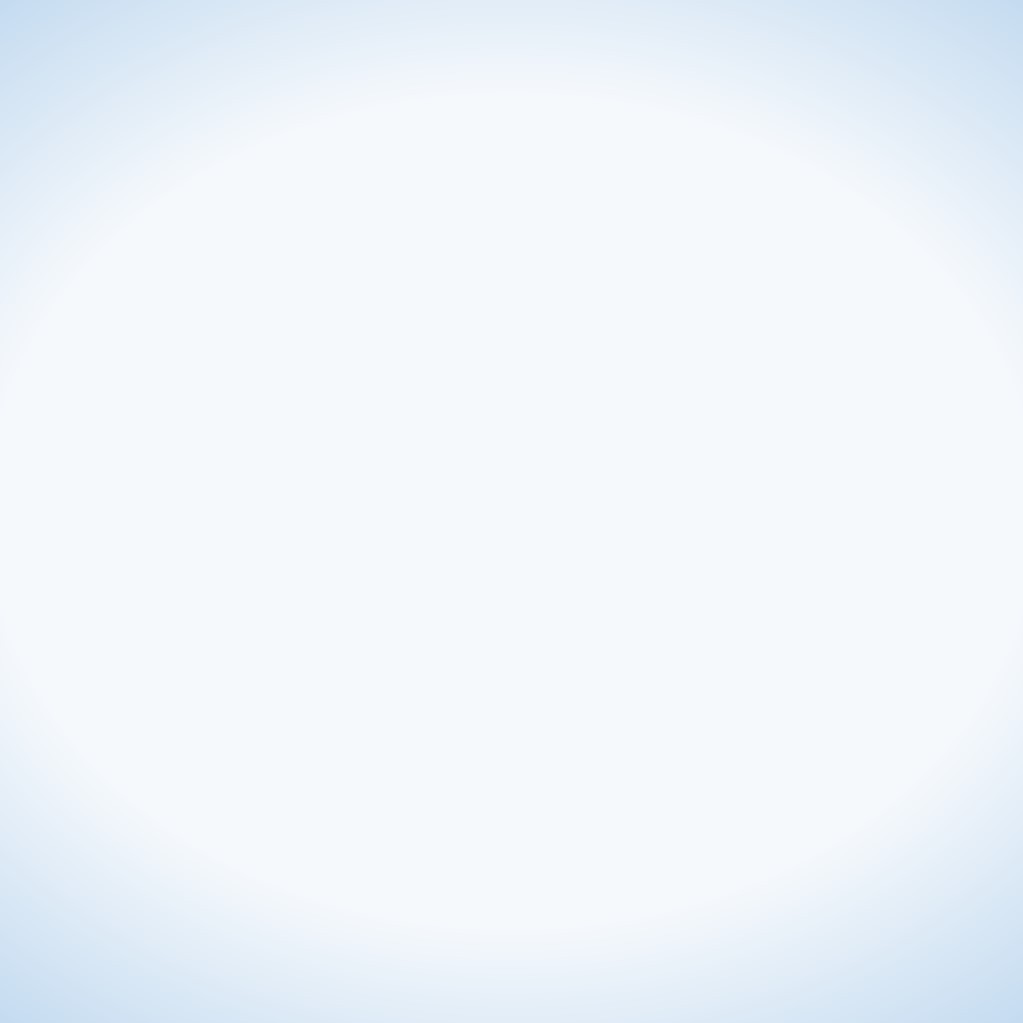 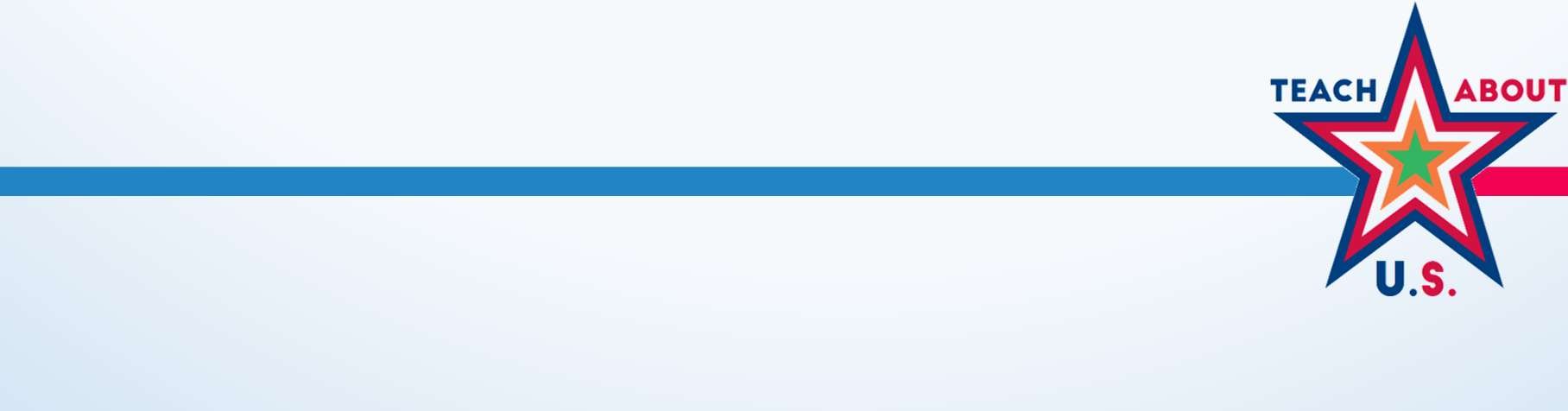 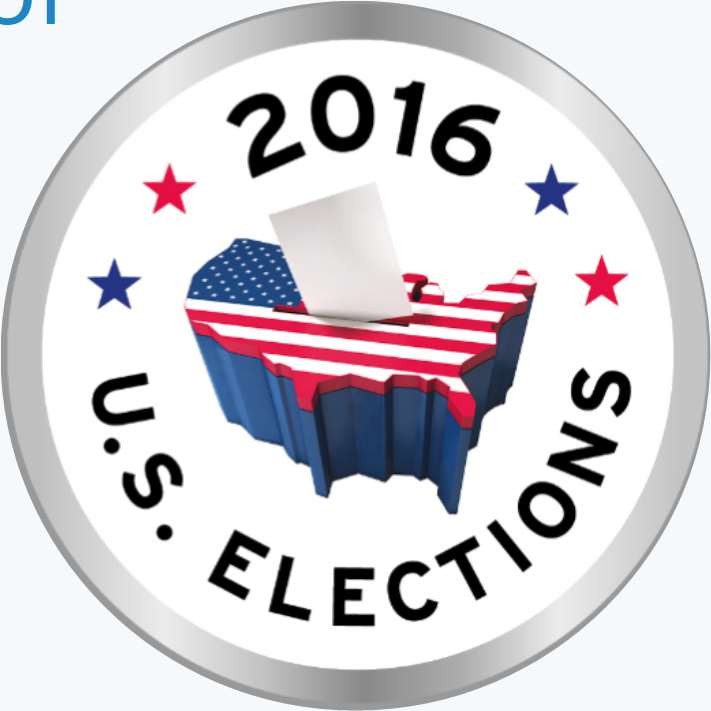 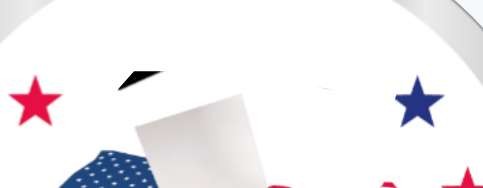 The U.S. Embassy SchoolElection Project2020» Teacher’s handbook and printable worksheetsLast updated: October 9, 2020Teach About U.S. is a recipient of the Hans Eberhard Piepho Prize for ideas in foreign language pedagogy and the 2015 Germany – Land of Ideas award.Teach About U.S. is a joint project of the U.S. Embassy Berlin, Leuphana University Lüneburg, and LIFE e.V., in cooperation with the German-American Institutes.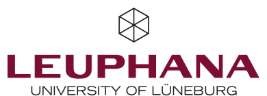 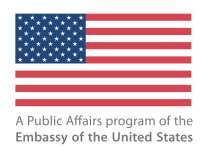 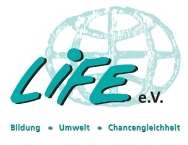 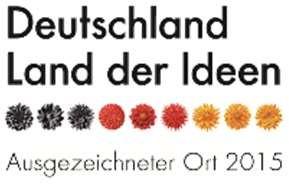 ImpressumHerausgeber:Teach About U.S.Ein Kooperationsprojekt der U.S.-Botschaft Berlin, LIFE e.V. Berlin und der Leuphana Universität LüneburgLeuphana Universität Lüneburg Universitätsallee 121335 LüneburgInternet: www.teachaboutus.orgAutor:Joannis Kaliamposunter Mitarbeit von Mallory L. King, Janina Schmidt, Patricio Suárez ArboledaGrafiken:Titelblatt: Botschaft der Vereinigten Staaten von AmerikaBei anderen Grafiken ist der Urhebernachweis an selber Stelle angegeben, sofern es sich nicht um gemeinfreie Materialien handelt.ContentsAPPENDIX: State Fact Sheets		51 APPENDIX: Telecollaboration manual	207Dear Teacher,Welcome to the U.S Election Project 2020! The Project is an intercultural blended- learning program promoting democratic engagement and civil discourse in the context of the U.S. presidential campaign. Our goal is to provide participants with information and analytical tools to predict as the basis for intercultural engagement.Teaching PrinciplesIn this school project, we offer a selection of up-to-date authentic teaching materials on the U.S. political system and civil discourse for the presidential campaign 2020. The project has an open design allowing for different degrees of implementation in your classroom following local state and school curricula, time budgets, teaching and learning practices,	and	technological infrastructures. Yet, we do emphasize several core principles of teaching and learning in this project. Tasks-cycles and materials in the U.S Election 2020 project were designed following a task-based, integrated-skills approach to foreign language instruction, they provide a guided introduction of computer-assisted language learning to teachers with little e- learning experience. They also open an exciting avenue to fostering intercultural communicative competence.Task-based language learningAll U.S election 2020 materials are organized in thematic task-cycles that logically build upon one another, but they can also be used individually. These task- cycles typically involve a chain of activities that (a) conclude with a clearly definedand evaluate the election outcome of an adopted state. Teachers and students research and understand competing viewpoints and political arguments. This project promotes respect, civility, and open-mindednessproduct, (b) focus on the meaning of communication instead of isolated linguistic and grammatical structures, and(c) reflect patterns of real-world communication. Yet, there is also a place for the explicit study of language: Throughout the curriculum, you or your students can select language exercises according to your specific goals and needs.Computer-assisted language learning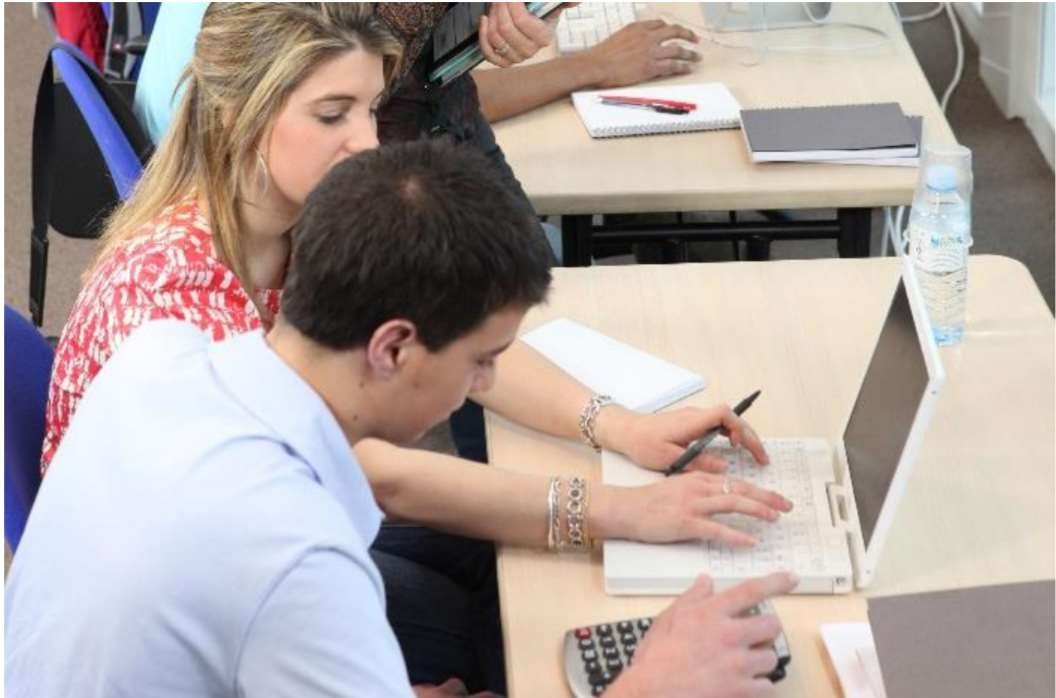 Whether you complete the U.S Election 2020 project in a blended learning format with your students enrolled on the Teach about US learning platform and include activities such as peer editing, forum discussions, or blog writing, or whether you teach the U.S Election 2020 in a more traditional setting with this paper-and- pencil handbook, the U.S Election 2020curriculum introduces the following competencies: reading in the web, evaluating information resources critically, participating in digital discourses in forums and social media, and presenting oneself in the digital arena through user videos to your classroom. We understand that even the most fascinating technological advances can be of little use in the classroom if not supported by a critical and robust pedagogy to support its implementation. The U.S Election 2020 materials have been developed in line with current research on school-based blended learning research and close exchange with practitioner teachers.Intercultural communicative compe- tenceThe thematic focus of this teaching unit is on U.S.- States´ electoral culture and approaches to civil discourse from a transatlantic perspective. Through the critical review of authentic texts and states´ fact sheets, students are encouraged to perform a change of(cultural) perspectives. While students might hold—and openly exhibit— unreflective stereotypical images of their transatlantic partners (and even their own native culture), authentic texts and states´ fact sheets can stimulate learners to develop what has been termed an ‘insider’s perspective’ into the target culture in foreign language research. When German learners, for example, explore that in the U.S. through the lenses of the presidential campaign, they understand the political culture of their environment. Also, the U.S Election 2020 course can serve as an avenue to strengthen or initiate transatlantic partnerships between schools or courses. Does your school participate in a German- American exchange program? Then why don’t you participate with your exchange partner as a team?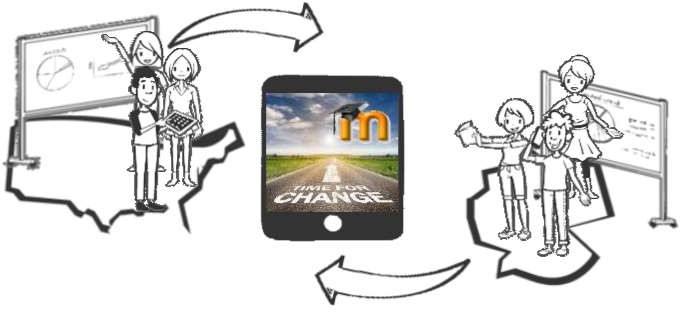 U.S Election 2020 and German State Curricula for EFLThe U.S Election 2020 project is designed for a target group of intermediate- advanced English learners in grades 10 and above of the German Gymnasium. Yet, the project conducted in 2016 proved that the curriculum also works with younger learners or vocational and other secondary schools. A quick look at the 16 state curricula will show that the topics of civil discourse and the political culture of the U.S. are represented in every curriculum. The overview below lists different bases for integrating the U.S Election 2020 contents in regular classes.It follows that the suggested classroom work should cover curriculum contents and can, if necessary, be easily extended or adjusted. Think of it as an invitation to incorporate new teaching and learning resources into your classes as well as a strong connection to learning with digital media and authentic resources.Two more aspects are of interest here:Although aiming at older high school students, many U.S Election 2020 contents are also suitable for younger learners.Teachers can make adjustments to tasks and materials as well as to adapt the level of task support on the Teach about the U.S platform or in their classrooms. The proposed classroom work is designed in a way which also allows for selective classroom use if available time budgets are restricted. For example, political cartoons that do not necessarily require a high proficiency in English can be easily adjusted according to specific learner needs and abilities.We also (and especially) invite teachersand students of English and CLIL (contentand language integrated learning, or bilinguales Sachfachlernen) courses in Germany as well as interesting courses in the U.S. to participate in the project and the student competition. The thematic framework of political culture is highly relevant to other school subjects, such as Geography, Biology, or Social Science, andU.S Election 2020 allows for an interdisciplinary approach.Contact the Teach about U.S. team for further suggestions regarding these aspects.Land	T = Themenbereich/-schwerpunkt; Q = Thema i. d. Qualifikationsphase; Zahl = Angabe d. Halbjahres (vorgegeben)The U.S. Embassy School Election Project CurriculumThe suggested classroom work for U.S Election 2020 can be divided into five steps: an introduction to your assigned state, a study of the electoral system, a re- view of the candidates, an exploration of the campaign issues, and a final prediction of the presidential campaign in your state. After completion of the course, you can decide to participate in a nation-wide com- petition with your well-researched out- come. The overview below shows the course structure in short:IntroductionThis course section introduces you to theU.S. Embassy School Election Project and your adopted U.S. state. Throughout the course, you will become a 'virtual citizen' of one U.S. state, an expert on its popula- tion, and predict how it is going to vote on Election Day.The Electoral SystemSection 1 introduces you to the electoral system of the U.S. Learn how the President of the U.S. is elected, what happens during the individual phases of the election cam- paign, and why it is necessary to focus on the individual states.The CandidatesSection 2 is about the two candidates, Mr. Biden and Mr. Trump. Learn about their bi- ographical background, their public per- sonas, and their perception by the Ameri- can public. This includes different text types: political advertisements, campaign websites and social media, and political cartoons.The Campaign issuesSection 3 explores the topics and issues that American voters will be discussing this fall. This includes getting an overview of the 2020 campaign issues, researching select issues in more detail, and finding out where the candidates stand on these issues.The Election in Our StateSection 4 is the most important section of the project: Here you will return to the fo- cus on your adopted state, get to know its history, culture, population, and local news media. Is your state going to turn red or blue? Make a well-researched prediction and participate in the school competition.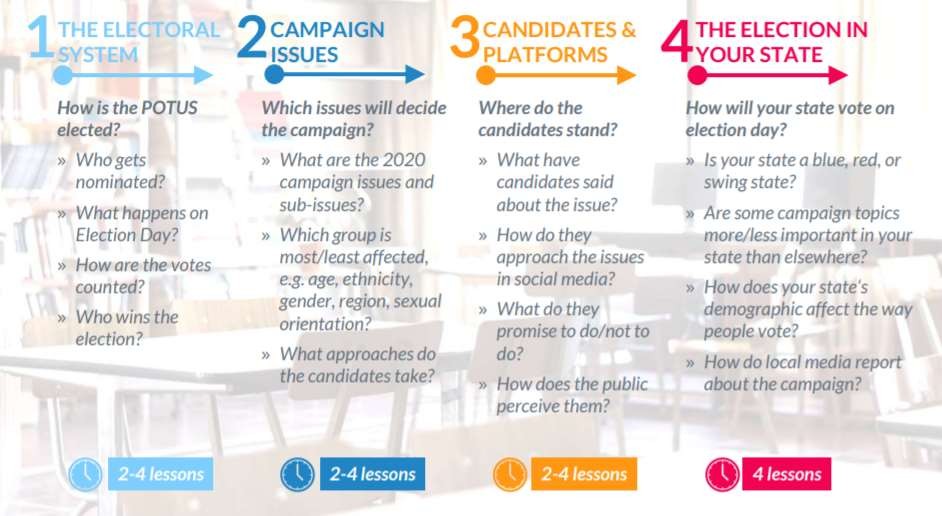 How to Use this Teacher’s HandbookThis teacher’s handbook is a condensed version of the teaching materials and task- cycles to be found on the Teach about US platform at http://teachaboutus.org. The following pages contain the core activities for all five phases of the U.S Election 2020 project in the form of print-ready work- sheets. You can use these activities in your classrooms entirely or make your selection and cover the U.S Election 2020 curriculum in a more cursory fashion. While the activ- ities outlined in the worksheets do not re- quire that your students enroll on the plat- form individually or that you complete all activities in your school’s computer lab, they do focus on using different sorts of digital texts and applications. This means that activities like participating in forum discussions, contributing to an online course glossary, or collaborating in a course wiki have been intentionallyexcluded from the worksheets. But your students will have to complete several ac- tivities using a computer and going online. These online phases are always linked back to face-to-face classroom activity to allow for effective integration into tradi- tional teaching contexts.Except for these introductory remarks, the teacher’s handbook comes without fur- ther instructions for teachers like lesson plans or extensive teaching rationales. The preview U.S Election 2020 e-classroom, however, includes detailed ‘Teaching Notes’ at the beginning of each curriculum section. In addition to information and useful tips for integrating the suggested classroom work in your daily practice, they also offer selected background infor- mation complementing the tasks and ma- terials.Participating in the Student CompetitionThe U.S. Embassy and its partners invite all participants to enter their elections´ pre- diction into a student competition with awards for outstanding products arising from classroom work. We believe that this is an excellent opportunity to boost stu- dent motivation and to strengthen the un- derstanding that their approaches for sus- tainable development are relevant to their communities and beyond. From the 2016 course we know that in most cases, stu- dent engagement to produce a prediction exceeded their teachers’ expectations (and ours included) by far! Many partici- pants saw their predictions and project outcomes featured in local newspaper ar- ticles and radio reports, at school festivi- ties, and even town hall meetings.We would like to emphasize that partici- pants are encouraged to submit their con- tributions, regardless of class grade or school level or even the type of format. In 2016, the competition categories were formed after receiving the submission, re- flecting the open character of the contri- bution. As educators ourselves, we under- stand that a poster should not have to compete with a complete website and so- cial media campaign, that some partici- pants naturally will have more time to pre- pare their predictions than others, and that young learners will produce different outcomes than, for example, a year twelve AP English course.In order to take part in the U.S election stu- dent competition, your students (one rep- resentative) or you will have to submit your course's contribution by the submis- sion deadline (Sunday, October 25, 2020, 23:59 CEST). This will be done by upload-ing the product (or a link to the product) onto the Teach about U.S. platform. To do this, a registered and logged -in user needs to visit the platform’s U.S. Election section, enter the Virtual Town Hall, and enter your prediction into the ‘DATABASE. If—for whatever reason —your upload fails, you may also submit your group’s contribution via email to the Teach aboutU.S. team.The contributions will go through a two- fold evaluation process: The jury of ex- perts in U.S elections as well as your stu- dents themselves will have a chance to evaluate the submissions online. We will announce more information on this proce- dure in due time.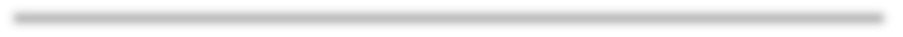 Joannis Kaliampos,on behalf of the Teach about US team and partners at the U.S. Embassy in Ber- lin, the U.S. Consulates and German - American Institutes in Germany, LIFE e.V. Berlin, Leuphana University of Lüneburg, and the Transatlantic Outreach Program in Washington D.C., with support by the Berlin Senate Department for Education, Youth and Science.Introductory sectionThis introductory course section leads the students into the project by setting the goal and context of the subsequent curriculum. Participant courses adopt one U.S. state and become its virtual citizens – research its population's demography, culture, economy, and voting history. As a final task in the project, students will make an informed prediction for their state's voting behavior on Election Day and participate in the U.S. Election Project School Competition.Since this section marks the beginning of your project participation, discuss with your students what you will do in the upcoming weeks, what the anticipated outcomes or learning objectives are, and how they can contribute to the project's trajectory to make it 'theirs'. Also, if working with the Moodle course, ask your students to update and personalize their user accounts.In this introduction, students explore their state for the first time and form hypotheses about its voting behavior.★ TASK: Explore Your StateThe ★ TASK: Explore Your State asks students to take a first look at their adopted state. This is an open task allowing students to decide what aspects of their state they wish to look into and how to get a first overview of their state's culture, history, political landscape, and economy. One suggestion is to fill out a K-W-L chart (know – want to know – learned) and collect information in the Project Journal. Task support is provided in the form of the state fact sheet with condensed information on the mentioned aspects and links for further research.If you are participating with a transatlantic partner, then this task provides an excellent opportunity for a first virtual exchange between both courses. Students in Germany could, for example, design questionnaires or interview questions to be forwarded to their U.S. peers about their home U.S. state.TASK: Who Would You Vote For?In the TASK: Who Would You Vote For? students take a first poll as to who they would vote for in they were allowed to cast their votes on Election Day. In the first part of the task, students take the political typology quiz in order to find out which platform aligns best with their personal political views.In the second step, they cast their vote in this course and make a first 'impromptu' prediction of how their state might vote in November. The result of this poll can be used as a first hypothesis of the course participants and a backdrop against which to compare the final prediction that theywill make in the final section of this course.The FORUM: First Assumptions provides space to discuss the students' initial ideas and predictions as they enter the project, and which will shape their subsequent project participation.This section also includes a vocabulary warm-up activity, WARM-UP: Political Vocabulary Word Search. As the name implies, this is a simple word search activity that your students can complete as a follow-up to the previous tasks. The subsequent course section will then focus on the technicalities of the electoral system and the necessary vocabulary in more detail.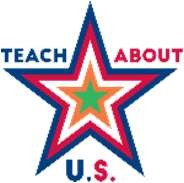 Explore Your StateOverall impression of 'our' stateTake a look at the websites [1]-[4] below and explore your state in general. Try to understand what the people living there might think and feel about the upcoming election. To guide this exploration, you can fill out a K-W-L chart. Make three columns— know, want to know, learned—and fill in your ideas and questions as well as what you find out as you proceed with the project.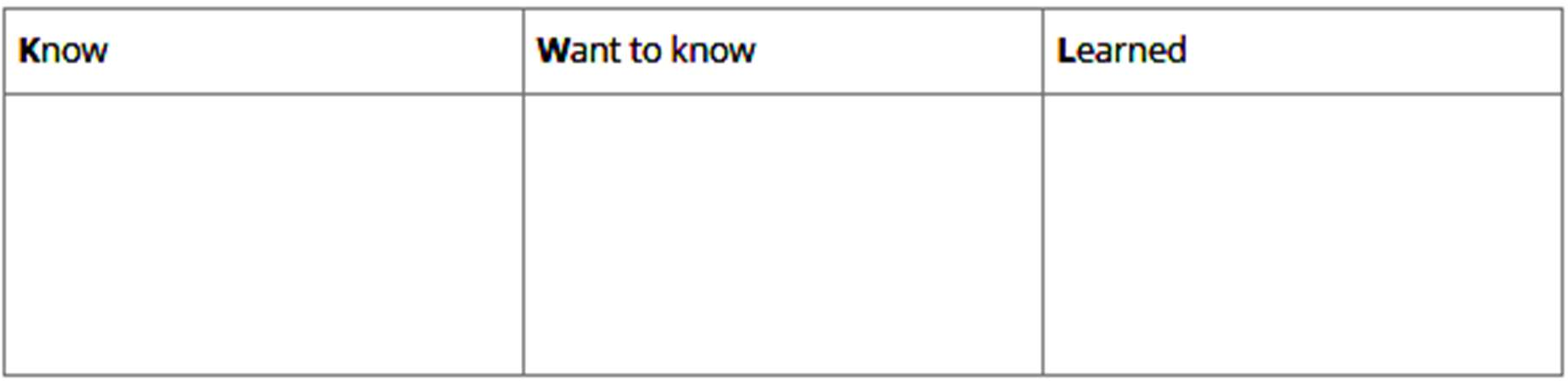 First impressions of the political scenarioTake a look at the state fact sheet [2] to find out how many electors your state will send to the electoral college and what the voting behavior was like in the past.Discuss your ideas with your classmates (and potential American partners).Keep your ideas, impressions, and hypotheses in mind while working on the project.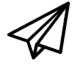 Who Would You Vote For?Take a quizAlthough non-U.S. citizens are ‘only’ spectators of this event—they are not allowed to cast a vote in November—they certainly have a political preference. What’s yours? Find out by taking the political party quiz on the People Press website [1] and see where you fall on the political spectrum and what party best represents your political views.Fill out the pollShare your initial thoughts on the outcome of the election, by answering the following three questions. Write down your initial thoughts on the outcome of the election.What candidate would you personally vote for, if you could vote?Before learning more about the elections and your state, who of the candidates do you think is most likely to win your state? Make the first prediction.What campaign issues do you personally find most important?Once you completed the poll, you can compare your answers with those of your classmates. Can you identify any surprising results or overall trends? Do you agree with your classmates’ views? Why (not)?Discuss in classAfter taking the quiz, discuss the following questions in class:Who you do you think your state’s citizens will likely vote for on Election Day? And why?What do you need to know to make a precise prediction? What sources should you consult?How can you put yourself into someone else's shoes? How can you predict from someone's perspective, who does not share your political views? How could you solve this problem?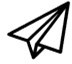 Section 1: The electoral systemAs a thematic introduction to the U.S. Presidential elections, this section introduces theU.S. electoral system. This includes major terminology and procedures of the election process. This is a necessary prerequisite for your students to understand why it makes sense to focus on individual U.S. states and their role for the outcome of the election later in the project. However, keep in mind it is also easy to get lost in the technicalities of the electoral system, which is why we propose this systematic approach:★ TASK: Electing the U.S. PresidentThe ★ TASK: Electing the U.S. President introduces the electoral system with two videos explaining the major procedures in a condensed way. As a systematic form of scaffolding, a PDF viewing guide is provided for each video. They can be filled out while viewing the videos and serve as a guide for the subsequent classroom discussion. (Alternatively, the two links below the task are the same videos in an interactive format.) Task outcomes can be documented by posting them in the Project Journal and by defining the core terminology in the glossary Election Lingo.TASK: The Electoral System—Step by StepAs an extension, the TASK: The Electoral System—Step by Step asks students to analyze the individual phases of the election campaign with additional resources in group work. Students are supposed to form expert groups on the topics (1) primary elections, (2) political party conventions,Election Day, (4) after the election. Based on their research, the expert groups present what happens during their phase, who is affected, and what the consequences are. They can present their results in a jigsaw puzzle or a brief poster presentation, or online in a forum discussion (in the Course Forum). Again, results can be documented in the Project Journal as a summary and in the glossary Election Lingo.Conclude the task cycle with the QUIZ: Electing a U.S. President. If you log in on the website with your Google account, you can set up the quiz as a homework assignment and your students can save their results and compete against each other. More online quizzes are provides in the LINK: More quizzes...QUIZ: The Electoral SystemAs a conclusion of this first chapter, have students create a quiz on the electoral system in which they can re-use their findings from both tasks above, e.g. from their expert groups. You cancollect quiz questions in class and read them out or make copies for each student. Alternatively, you can set up an online quiz in the activity QUIZ: The Electoral System. In this case, students can upload their questions and take the quiz individually while logged in. This quiz is easy to set up. Here's a brief tutorial:SWAY: Quiz editing tutorialFor political science classes, have students compare the electoral system of the U.S. and Germany.Viewing guide: Electing a U.S. PresidentWatch the video “Electing a U.S. President in Plain English” (https://youtu.be/ok_VQ8I7g6I). Note down five things you learned while watching the video about how a U.S. President is elected and explain them to a partner.Watch the video a second time. This time you should take notes about what the following screenshots display. Discuss your notes with a partner. Take turns describing the screenshots and complete your notes.1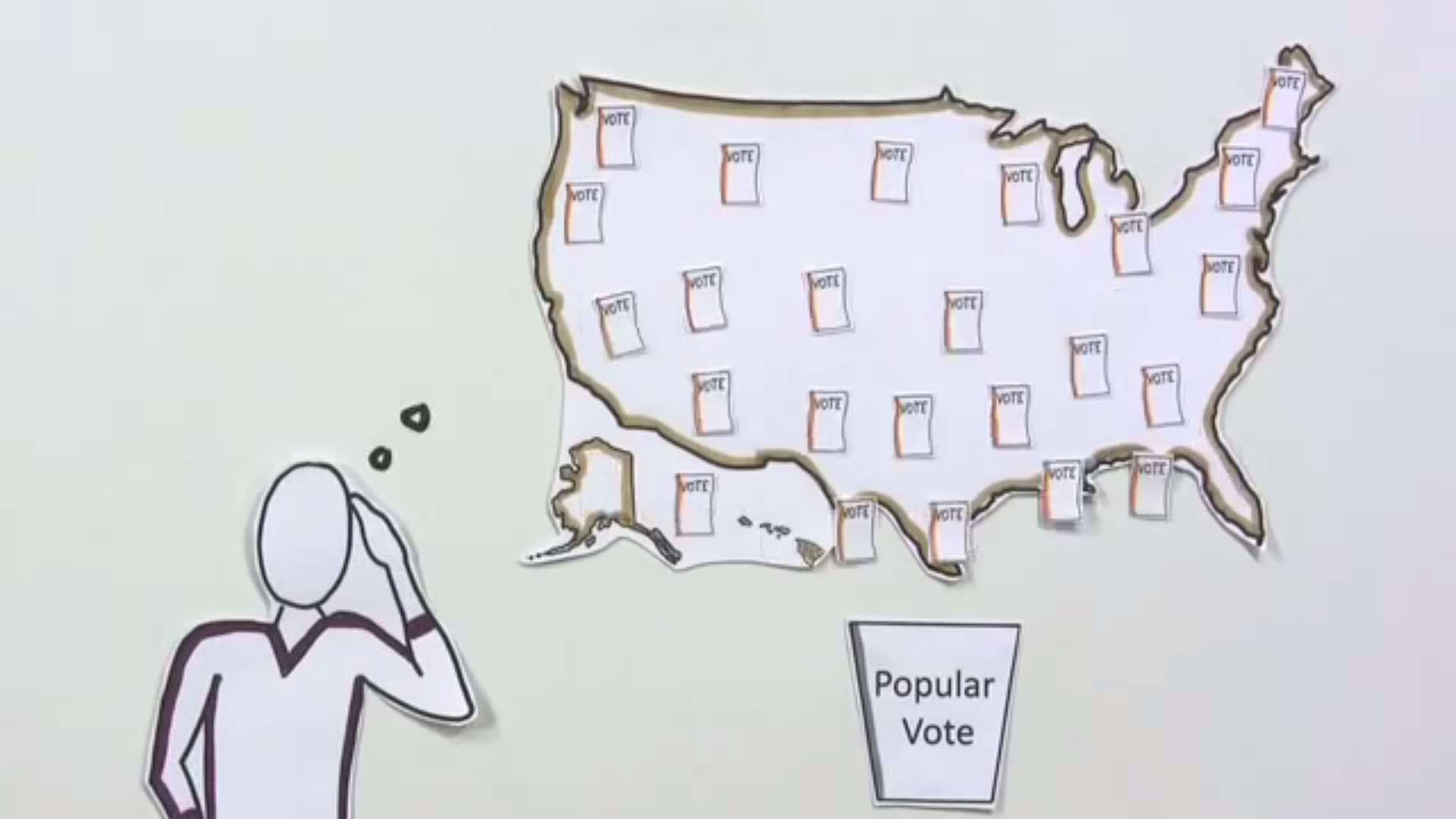 2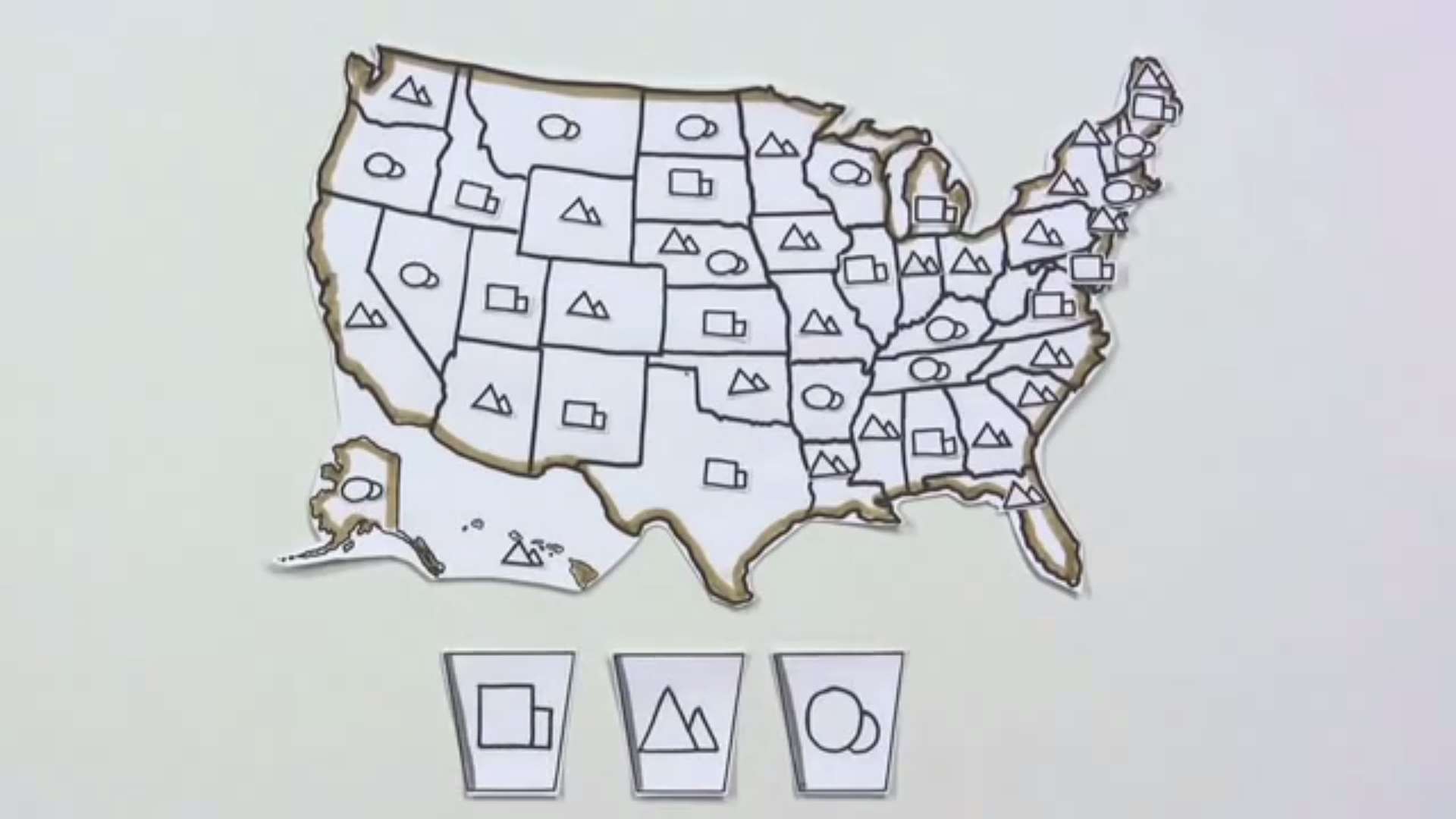 3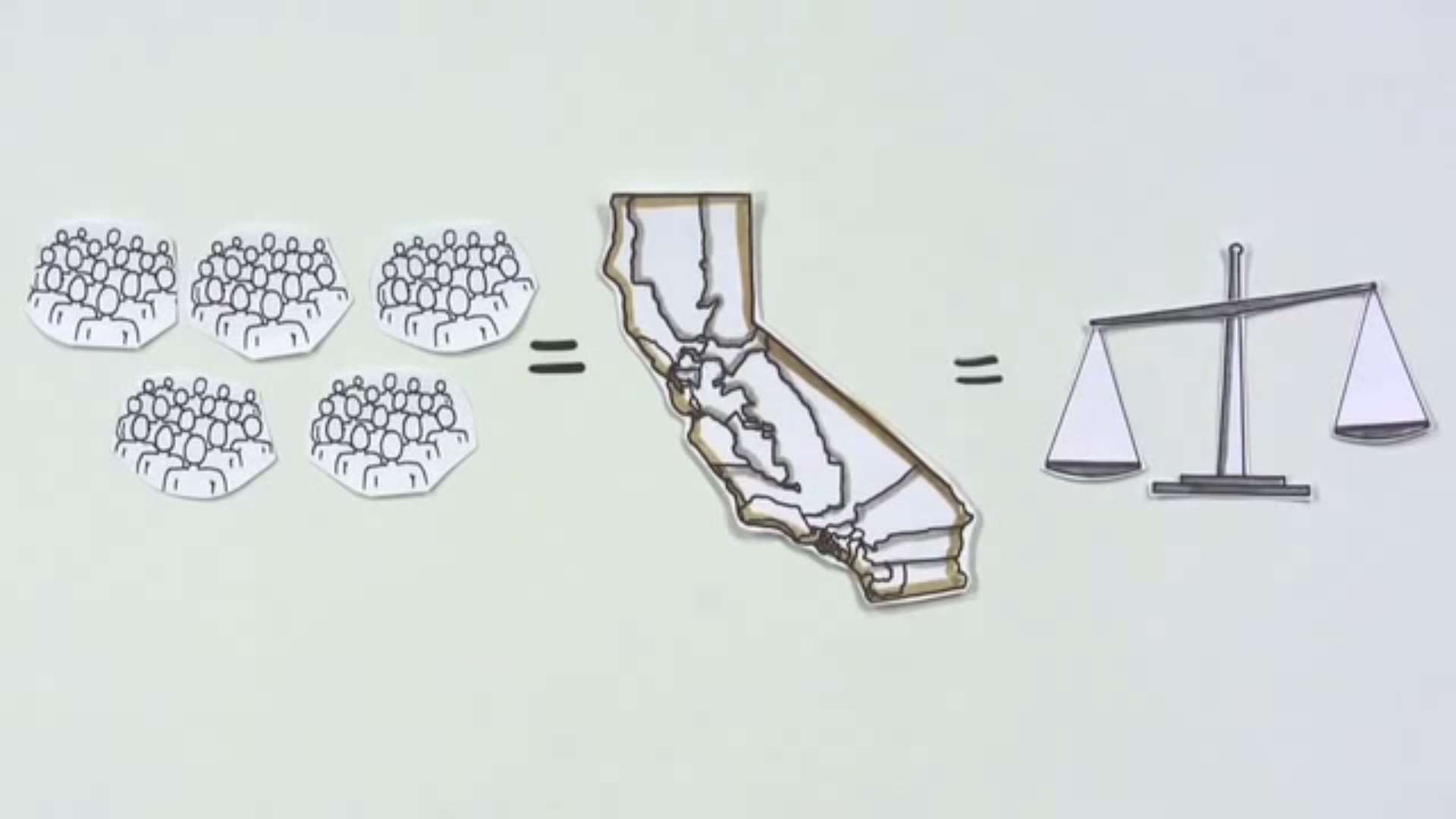 4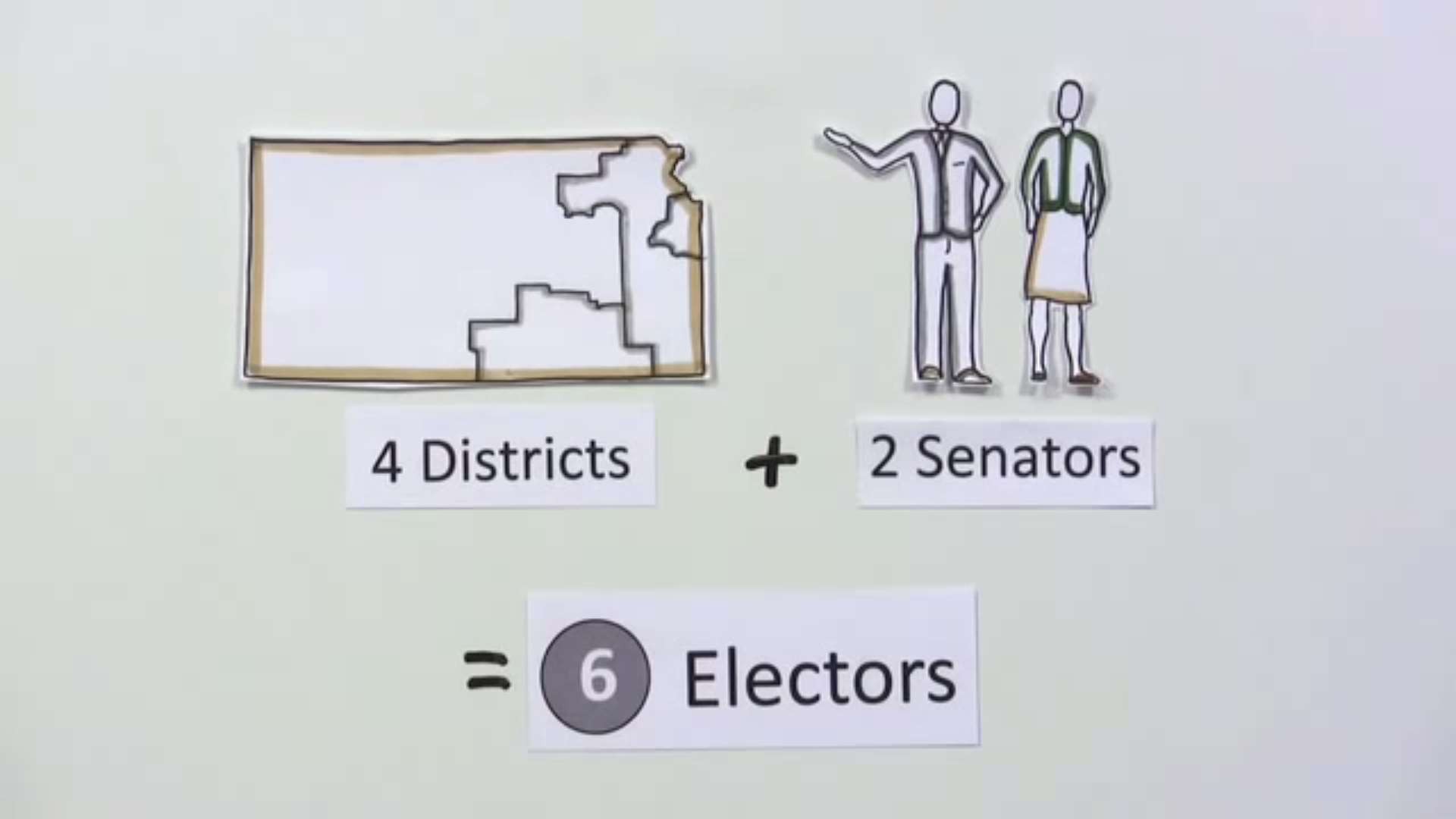 5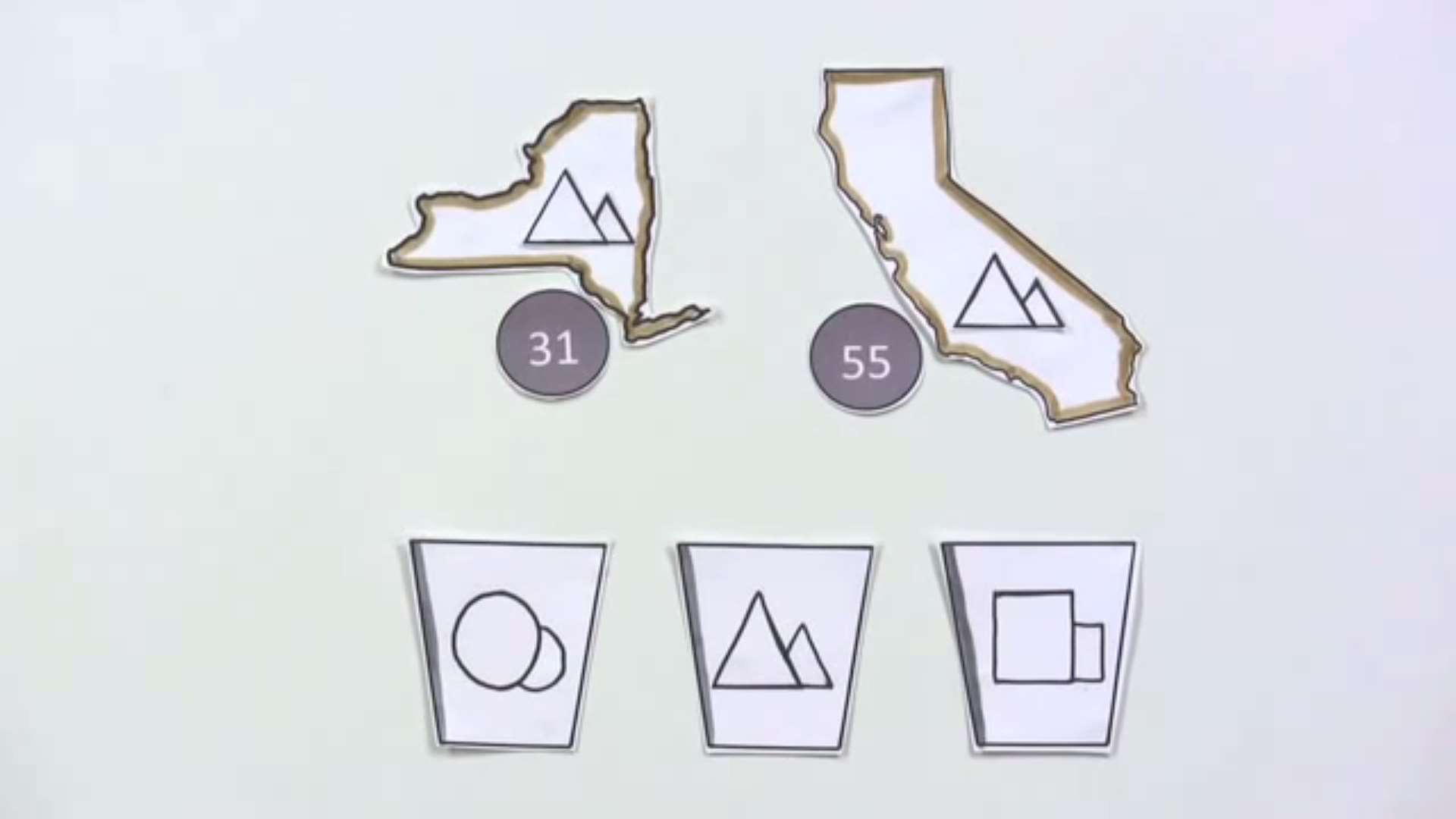 6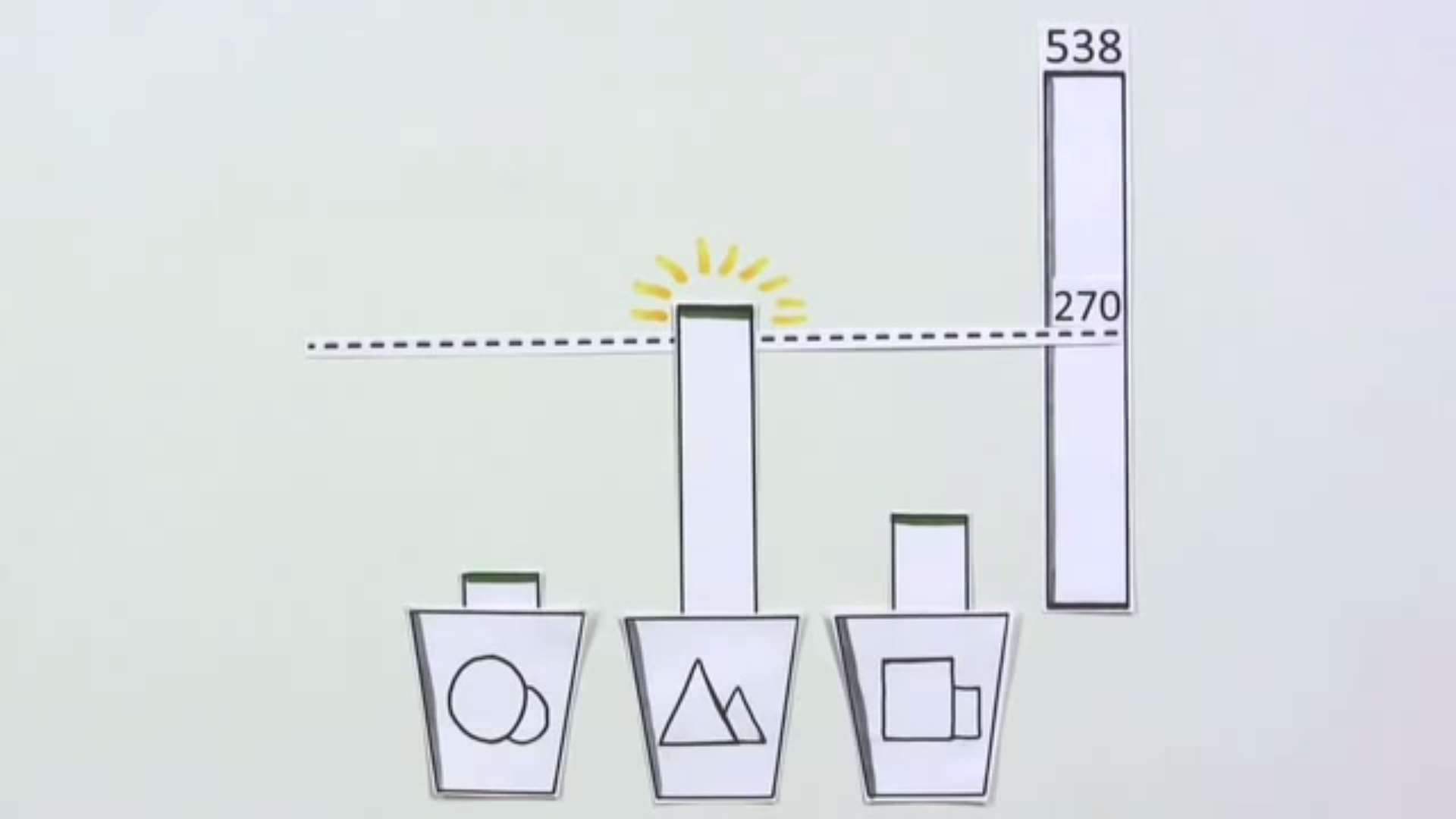 Viewing Guide: Does Your Vote Count? The Electoral College ExplainedWatch the video "Does Your Vote Count? The Electoral College Explained" (http://youtu.be/W9H3gvnN468). Answer these questions on your own, once you have finished discuss and compare your answers with a partner. (The time stamps in parentheses show you where to look for the information or pause the video.)How is the total number of electoral votes determined? (0:51)How is the number of electors for each state counted? (1:20)Why do some people argue that the U.S. system gives an unfair advantage to states with many electoral votes? (2:56)Why do others argue that the system protects small states and geographically large states with small populations? (3:33)What are the so-called 'safe states'? (3:55)What is meant by 'swing states'? (4:20)In order to be elected President of the U.S., a candidate needs to secure… (pick one)more donations than other opponents.	 the majority of the popular vote.the majority of states across the U.S.	 the majority of the electoral vote.Explain your answer and give reasons (use the back of this sheet for notes).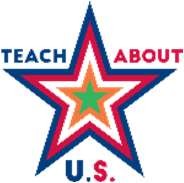 The Electoral System—Step by StepGroup ResearchSplit up into expert groups focusing on one of the following stages of the election cycle (1-4) and research them using the provided texts.Expert groupsPrimary elections (resource 1, 5, 6)Political party conventions resource 2, 5, 6)Election Day (resource 3, 5, 6)After the elections: Presidential Inauguration resource 4, 5, 6)On the second page of this worksheet, you will find links to these resources. Read the provided texts/materials for your group (Review the resources/numbers in boldfirst; [5] and [6] may be useful for all groups).Guiding questionsDiscuss and answer the guiding questions together with your group members. Work closely with the text—if an aspect is unclear, find a passage in the text that addresses this issue.What is your election stage? When during the election cycle does it take place?What exactly happens during this stage?Who is affected and what are the consequences of this stage?PresentationPrepare to present your findings in the form of……a poster that will be on display next to your classmates’ results for later reference and a short oral presentation (3 minutes).…a jigsaw-puzzle discussion, where everyone in your group will have to present your findings to other classmates.While listening, reading, or looking over your classmates' presentations, complete the grid about the phases of the election (see worksheet).Electoral system quizTogether with your classmates, produce a quiz on the electoral system. In each of the expert groups, formulate at least five short-answer or multiple-choice questions. Your teacher or a group of students will collect the quiz questions and add them to a quiz sheet. Alternatively, take turns in class and pose your questions.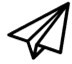 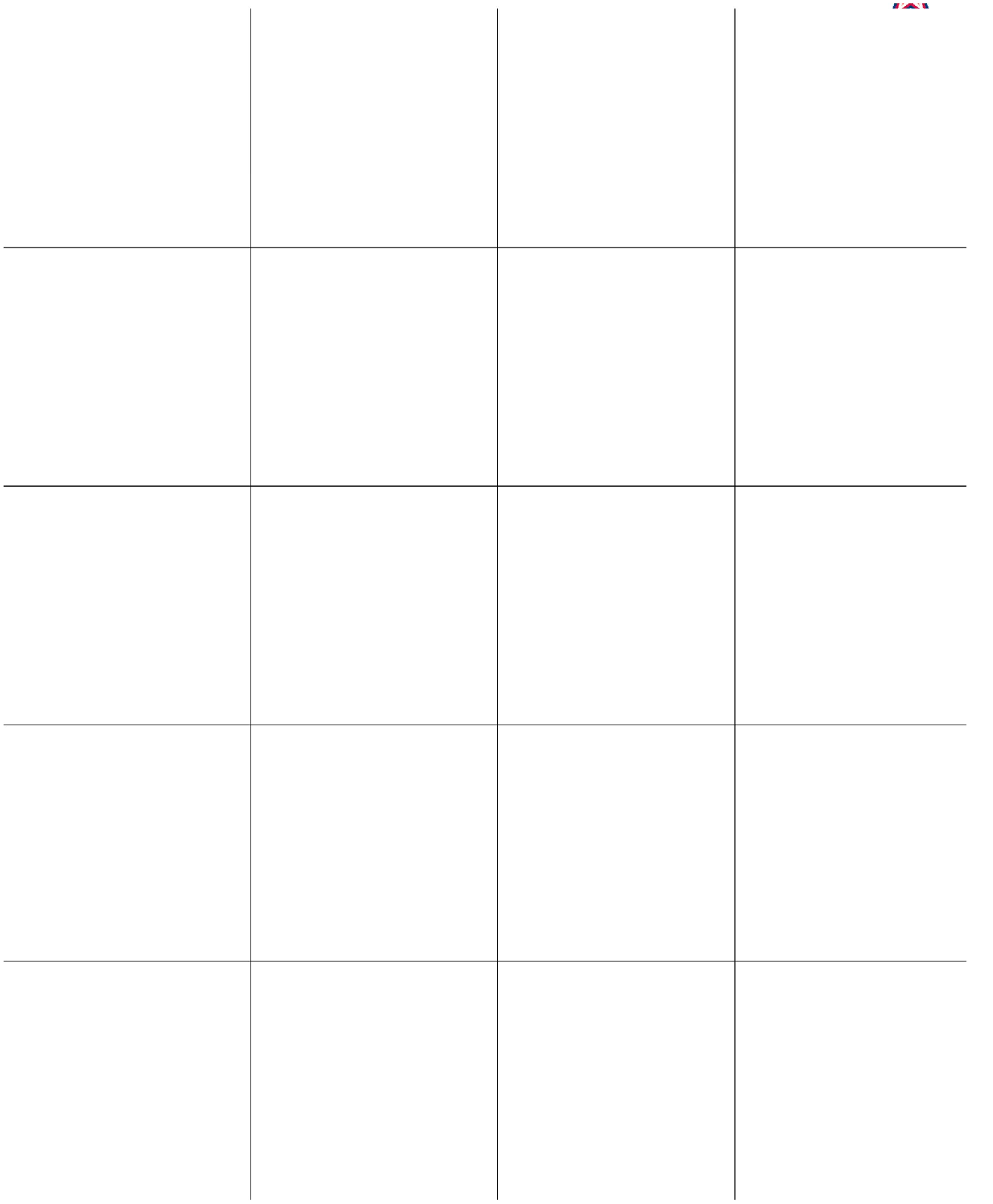 Section 2: The candidatesThe focus in this section is on the candidates and their campaigns. This includes their personal and biographical background, their political campaigns and platforms, and their perception in the American public. Understanding who the candidates are and how their public persona is shaped in the election campaign is key to making an informed prediction about the election outcome at the end of the project. This section includes three areas with the following tasks.★ TASK: Meet the CandidatesIn the ★ TASK: Meet the Candidates, students explore the biographic background of the candidates in a combined research and role-playing activity. In order to draw attention to the candidates’ persona, students are supposed to stage a role play between news journalists, the candidates (optionally), and a family member. In addition to emphasizing the candidates’ personal background, this approach directs attention towards the significance of the First Family in the U.S. context – an aspect that students can discuss and compare with the situation in Germany. In the research phase of this task, learners work with pre-selected online resources. In addition, they can access the candidates’ social media outlets for condensed statements and talking points, or videos that can give them clues on typical gesture and mimicry.During the role play, those students not performing should take notes on the content of the arguments, argumentative structure, language use, and overall performance. They could also provide feedback in the form of an 'analog Twitter wall' by writing short responses on paper slips and sticking them on the blackboard. In addition, the role play could be video-recorded for a subsequent analysis and reflection.As an extension or alternative, the TASK: Job Posting involves a job interview for the position of "President of the United States" where your students get to know the necessary qualifications a candidate should bring with him or her.Campaign AdsThe TASK: Campaign Ads introduces students two one important component of political campaigns: the TV ads that air nationally or in specific areas in the U.S. These ads still reveal much about the campaign strategies and narratives of the candidates.The TASK: Campaign Ads includes three steps: Students first review a small corpus of successful historic TV ads and deduce successful elements of these examples; they then analyze two TV ads of the current campaign with the help of the TV ad analysis chart that covers visual, aural, textual,and narrative aspects of the ads; finally, students apply these analysis skills to campaign ads of their choice and share the results with their classmates.A potential extension activity, the TASK: The Candidates' Secret Playbook introduces the aspect of narrative architecture of political ads. In a video featuring a former campaign strategist for President George W. Bush, campaign ads are likened to storytelling techniques, pointing out that political campaigns typically define the motives of threat, fear, opportunity, hope, villain, resolution, hero, and victim.Understanding Political CartoonsBy introducing political cartoons and strategies for analysis and interpreting these texts, this last sub-section places the focus on how the candidates and their campaigns are perceived by the American public.The TASK: What Are Political Cartoons? serves as an introduction to this text genre by asking students to create a small corpus of political cartoons about the ongoing campaign and look for common characteristics.In a second step, the TASK: Writing a Political Cartoon Analysis scaffolds the process of analyzing political cartoons from the description of visual elements, to the critical analysis of persuasive techniques, to a final interpretation and evaluation of its communicative effect. In this task, students are asked to compose a written analysis.Finally, the TASK: Working with Political Cartoons Creatively gives students a choice of three possible extensions to the cartoon analysis, namely preparing a lead discussion about a cartoon of their choice, making cross-cultural comparisons between German and U.S. cartoons, and conducting a cartoon case study on one election topic or one cartoonist.As an extension activity, the TASK: Create a Political Meme shifts the focus to memes, i.e. a different area of visual culture relevant to the election. As opposed to political cartoons, memes are often created by users themselves, are less curated than political cartoons, commonly published and shared online, even more ephemeral, and follow their own specific genre conventions.Meet the CandidatesResearch the candidates' backgroundThe aim of this task is to stage a TV interview with so-called character witnesses of the candidates in a role-play. You will be given a role card for one of the following roles to prepare:Option 1: The candidates' family membersDr. Jill Biden or Ivanka TrumpOption 2: The candidates' former classmatesMaggie C. Martins (for Biden) or Peter Ticktin (for Trump)After completing your research, get together with the other students representing your role and brief each other on your findings. Support each other in selecting good talking points and arguments for the role-play.Stage the role-playYour teacher will assign each student a role and ask you to perform an interview together. This will be done spontaneously, so you do not know exactly which questions will be asked or the answers that will be given.Interview setupInterview 1: Two interviewers + character witness(es) for Joe Biden Interview 2: Two interviewers + character witness(es) for Donald TrumpExtra: Record your roleplay on videoRecord your role-play on video (for example using a tablet or smartphone). Watch the recordings together and discuss how well the roles were represented. Look for the following aspects:Viewing questions:How accurate and detailed was the information presented? Was it authentic or stereotypical?How convincing was the argumentation?How well did the students react to topics, arguments, and questions?How good was their English?How well were gestures and body language employed?Think about more criteria if necessary and add them to the list.Extra: Write a newspaper articleBased on the role-play, write an article for a local newspaper in your adopted state. Make use of the following template to write your report.You are Ivanka Trump, Donald J. Trump's eldest daughter—ex-fashion model and now businesswoman, and mother. You know your father's political plans very well and defend them in public. However, you also know your father's private side and his character.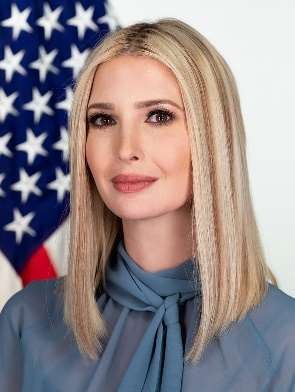 Start your research from the quick links provided on Teach About U.S. (http://bit.ly/TAUS- meet-the-candidates), but feel free to look up more! When browsing your candidate’s profiles, you could focus on questions like:What can you learn about your candidate's biography? Their personal, educational,and professional background?What is the relationship between the character witness and the candidate?How reliable is the character witness for what he/she says about the candidate?What is the character witness's role in the campaign?You are a high school teacher, college English professor, and former second lady of the U.S. You've been married for over 40 years and have provided advice to your husband throughout the year, politically and otherwise. Now, you are one of your husband's most vocal supporters.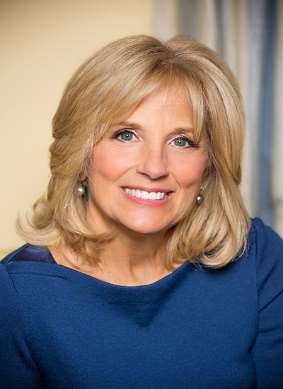 You are Dr. Jill Biden, Joe Biden's wife.Start your research from the quick links provided on Teach About U.S. (http://bit.ly/TAUS- meet-the-candidates), but feel free to look up more!. When browsing your candidate’s profiles, you could focus on questions like:What can you learn about your candidate's biography? Their personal, educational,and professional background?What is the relationship between the character witness and the candidate?How reliable is the character witness for what he/she says about the candidate?What is the character witness's role in the campaign?You are Donald J. Trump's former classmate, Peter Ticktin. You and Trump went to New York Military Academy together for High School. During your senior High School year, Trump was your captain. You've known Trump for decades now and you can tell the public how you met him, what you think of him, and what type of person he is.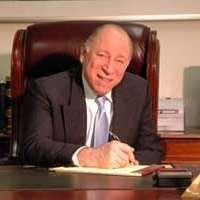 Wikimedia Commons / TMG PR (CC BY-SA 4.0)Start your research from the quick links provided on Teach About U.S. (http://bit.ly/TAUS- meet-the-candidates), but feel free to look up more!. When browsing your candidate’s profiles, you could focus on questions like:What can you learn about your candidate's biography? Their personal, educational,and professional background?What is the relationship between the character witness and the candidate?How reliable is the character witness for what he/she says about the candidate?What is the character witness's role in the campaign?You are Joe Biden's former classmate, Maggie C. Martins. Biden and you went together to Archmere Academy, a private school in Claymont, Delaware, and became childhood friends. You've known Joe Biden for decades now and you can tell the public how you met him, what he was like in school, and what type of person he has become.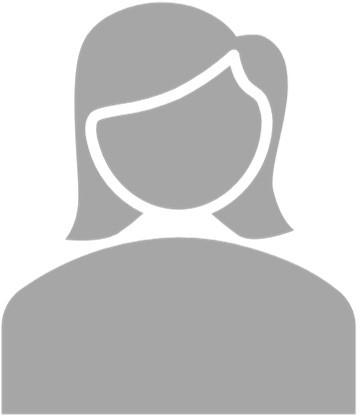 Start your research from the quick links provided on Teach About U.S. (http://bit.ly/TAUS- meet-the-candidates), but feel free to look up more!. When browsing your candidate’s profiles, you could focus on questions like:What can you learn about your candidate's biography? Their personal, educational,and professional background?What is the relationship between the character witness and the candidate?How reliable is the character witness for what he/she says about the candidate?What is the character witness's role in the campaign?Date: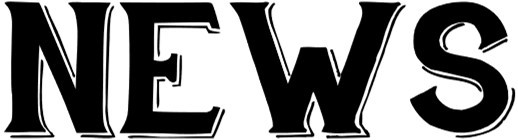 Journalist: Title: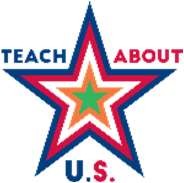 Job Posting for U.S. President (task)Choose key issuesAs a class agrees on two or three key issues you would like to further explore. These key issues will be the issues discussed in an interview.Research the candidate's backgroundYou will be given a role either as a moderator or a candidate and one of the key issues you selected as a class to prepare. Imagine the candidates are applying for the job as U.S. President and the audience is a committee of people who choose which applicant is best for the job. In this activity, you have one opportunity to pitch yourself as the best candidate or as a moderator, one opportunity to help figure out who is best suited for the job. More information about the roles can be found here. Regardless of your role, it may also be helpful to have additional information about the job, consider the job description below to help you best prepare for the interview.Moderator(s): As a moderator, it is your job to ask the candidates questions. Your task requires coming up with pre-determined questions for each candidate during the interview. Additionally, this role will require some spontaneity in formulating questions, although the candidate may share lots of information, they may also move on quickly to avoid a topic.Candidates: Research your candidate’s background with a focus on your key issue. While researching consider the following questions:What experience do they have that could help them get the job as the U.S. President in regard to your key issue?Consider how the candidate has voted, spoken, or acted concerning the key issue in order to build a strong argument showing why they should be elected.What experience does the candidate have?When completing your research, get together with the other students representing yourrole and brief each other on your findings. Support each other in selecting good talking points and arguments for the role-play.JOB POSTING: U.S. President**includes posts as Head of State, Head of Government of the U.S., Commander in Chief of the armed forcesOnly applicants fulfilling these qualifications will be considered for the position:35 years of agebe a natural-born citizenWilling to travelWilling to move to Washington D.C. and live in the White HouseWhom we are looking for:Experience in policyExperience in international affairsExtensive knowledge of key issues effecting the American peopleSome responsibilities may include:Governing the United States of AmericaExecute and enforce laws created by CongressWorking on teams to accomplish national goalsManaging staff in agencies such as the CIA and Environmental Protection AgencyManaging diplomatic relationships with other nations, incl. signing international treaties,participating in international conventions, as well asWorking as the Commander-in-Chief of the armed forces.You'll learn a lot. You aren't stuck doing one task in one place here. Each Crew Membercontributes to a WOW customer experience by participating in all aspects of the job.Additional tasks and/or benefits of this job include the power to:Execute and enforce laws created by Congress.Elect fifteen people to be part of the presidential cabinet and 50 commissions (who are responsible for carrying out the day-to-day administration of the federal government)Sign legislation into law and/or veto bills enacted by Congressissue executive orders.extend pardons and clemencies for federal crimes, except in cases of impeachment.What we offer:A part-time work from home opportunity: the President and the First Family live in the White House, the location of the Oval Office, and the offices of senior staff.When traveling by plane or helicopter, free use of Air Force One plane and Marine Corps helicopter, known as Marine OneWhen traveling by car an armored limousine will be provided.An annual salary of $400,000A competitive pension packageA four-year contract, with the possibility to renew.For further information regarding this position please take a look at our website: https://ourwhitehouse.org/help-wanted-president-of-the-united-states/#jobSimple Rules to Speak More FormallyUse formal alternatives to common informal words.Using informal words in a formal setting is a big “no-no.” You may not even know you are using informal language, but here is a shortlist of some of the most common informal words and their formal alternative These words have been selected, because they may come up during your role-play.Use the “could” / ”would” / ”am able” formWe often use the words ‘will’ and ‘can,’ but these words need to be upgraded in a formal setting. Consider the following more polite examples.Avoid short formsThis means conjunctions, abbreviations, acronyms, and anything else in a shortened form. Here are some examples of informal abbreviations with their formal alternative.Use Formal Greetings and FarewellsSaying “Hey” or “Buh Bye!” is a completely acceptable greeting or farewell in English, but not in every setting. In a professional setting, it is important to use more respect. Here is a list of alternative greetings and farewells.Greetings Good morning/afternoon/evening (Mr./Ms.	)! Hello (Mr./Ms.	).Thank you for inviting me here today. A pleasure to meet you.Nice to meet you.Farewells Goodbye (Mr./Ms.	). Thank you for your time (Mr./Ms.		). It was great to talk with you.I look forward to meeting you again!Have a nice day/afternoon/evening/weekend!God bless you, God bless the United States of America. **** only presidentialSpeaking Formally (matching game)Below are a list of informal words with their formal alternative. To practice using these words you can cut them out as flashcards and play memory with them. We suggest once you have found a match, creating a sentence with the formal word and an additional sentence with the informal alternative.rich	wealthygood for	beneficialhelp	assist/aiddeal with	handleSorry	apologizeat first	initiallybut	howevergo after	proceedtalk about	discussat once	immediatelydeal with	managebad	negativeolder	seniorgo against	opposea bit	a littleseem	appearbring in	introducetalk about	discussat once	immediatelysay	expresstough	difficultseem	appearhurt	damageshow	demonstratethink of	conceivemaybe	perhapsbetter	improvedclear	transparentSection 2: The candidates / Speaking Formally (matching game)Campaign advertisement analysis chartPick two political TV ads from https://bit.ly/3aRihd3. Watch each ad four times, each time focusing on only one section in the chart. Fill in your notes.Candidate:	Ad title:	(Month) Year:Candidate:	Ad title:	(Month) Year:Source: The New York Times / The Learning Network: http://nyti.ms/1t56SyNAnalyzing political ads of the 2020 campaignGet together with a partner and take a look at political ads from the 2020 campaign. Visit Joe Biden’s [https://bit.ly/2YxkZiJ] and Donald Trump’s [https://bit.ly/2QlrAZd] YouTube channels and select one for each candidate. Analyze these commercials together using the “Television Commercial Analysis Sheet”.Candidate: Donald Trump	Ad title:	(Month) Year:Candidate: Joe Biden	Ad title:	(Month) Year:The Candidates’ Secret PlaybookIn order for campaign commercials to be effective, they need to follow a carefully crafted narrative structure. In other words, storytelling, for example, the way arguments are presented, or a candidate’s biography is told, makes campaigns effective.What's in the candidates' secret playbook?Watch the video “How to Win an Election” by the NYTimes (https://nyti.ms/3ligSAP). Marc McKinnon, a former campaign strategist for both election campaigns of George W. Bush, talks about the power of storytelling in running successful political campaigns. Take notes on the following questions and finalize them by discussing with a partner.What are the key components of a political advertisement, according to Mr. McKinnon?What does Mr. McKinnon mean by “narrative architecture”? Specifically, what does he mean by:threatfearopportunityhopevillainresolutionherovictim“There is no question that people can be seduced by a story.” (7:22) – What does this mean for political campaigns? Do you agree with this statement? Discuss.What Are Political Cartoons?So far, you have looked at how candidates run their campaigns and how they want to be viewed in public. You will now turn to how they are portrayed by others. One way to do this is to look at how the two candidates are characterized by political cartoons.What is going on in the cartoon?Take a look at the resources below. Pick one cartoon about the election and fill out the handout 'Analyzing political cartoons' by answering the two main questions:What is going on in this political cartoon?What do you see that makes you say that?Take detailed notes. Then, ask yourself what more you can find in the cartoon and go back to the two questions and add notes. Repeat this until no new points come up.What is the main idea of the cartoon?Now that you are somewhat familiar with the cartoon, try to identify the main idea of the cartoon. (You can use the handout 'Identifying the main idea' or simply use the questions below.)Guiding questionsTo what political event or idea is the cartoon referring to?What key person(s) are targeted in the cartoon?How has the artist depicted these people? Is there an exaggeration in any way? Does the artist's portrayal of characters cast them in a negative or positive light?Identify and explain any symbolism incorporated in the cartoon.Identify and explain captions, labeling, titles, and/or speech bubbles. How do these contribute to the cartoon's message?What is the message of the cartoon? How is the artist trying to persuade the reader?What impact and/or reaction is the artist attempting to trigger?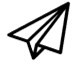 Analysing an Editorial Cartoon1The two questions below are intended to be cyclical. After you finish answering both, ask yourself, “What more can I find?” and go back to the same two questions. Continue the process until you have thoroughly investigated the cartoon. Use the back of this sheet if necessary.Cartoonist:	Media Outlet:	Date:PASTE CARTOON HEREWhat’s going on in this editorial cartoon?What do you see that makes you say that?Some elements and techniques you might notice include: visual symbols,2 metaphors,3 exaggeration,4 distortion,5 stereotypes,6 labelling,7 analogy,8 and irony91 Document adapted from The New York Times https://bit.ly/3dzBXC2, definitions by Cambridge dictionary https://bit.ly/2yHUzRL2 [illustrations] used to represent a quality or idea.3 an expression, often found in literature, that describes a person or object by referring to something that is considered to have similar characteristics to that person or object.4 the fact of making something seem larger, more important, better, or worse than it really is.5 a change to the intended or true meaning of something.6 a set idea that people have about what someone or something is like, especially an idea that is wrong.7 a word or a phrase that is used to describe the characteristics or qualities of people, activities, or things, often in a way that is unfair8 a comparison between things that have similar features, often used to help explain a principle or idea9 the use of words that are the opposite of what you mean, as a way of being funny.Identifying a Cartoon’s Main IdeaIdentifying the Main IdeaWhat political event or idea is the cartoon referring to?What key person/people is/are targeted in the cartoon?How has the artist depicted this/these person/people? Are they distorted in any way? Does the artist’s portrayal of the character(s) cast them in a negative or positive light?Identify and explain any symbols incorporated in the cartoon.Identify and explain captions, labels, titles and/or speech bubbles. How do these contribute to the car- toon’s message?What is the message of the cartoon? How is the artist trying to persuade the reader?What impact and/or reaction is the artist attempting to trigger?Analyzing the Method Used by the ArtistHow does the method used by the artist effectively convey a political message?Identify and explain the use of:JuxtapositionIronyExaggerationWriting a Political Cartoon AnalysisIntroductionSelect one cartoon from the online resources listed below. Identify its theme or topic. Also, take notes of any unclear or confusing aspects and initial questions you might have. Do a quick web-search to solve them.A look at the cartoon's messageNext, think about your cartoon's message.What is the cartoonist trying to say or convey with this cartoon?What is the cartoon's effect on you? That is, does it trigger any emotions, reactions, or questions?Critical analysisStudy the cartoon's visual elements, such as people, objects, setting, speech bubbles, and the caption or title (if provided). Are there any significant, unusual, or surprising aspects?Now, focus on the persuasive techniques that the cartoonist might have applied. These are the most common techniques:analogyexaggerationironyjuxtapositionlabellingsymbolismWhat could be their function and what is their effect on your understanding of the cartoon? Take notes and discuss your findings with your partner or group. Do you all agree or are there any points of disagreement?Writing a cartoon analysisUse your notes to compose a written analysis of the cartoon (1-2 pages).Follow the general structure of a cartoon analysis: introduction, description (of visual elements), critical analysis (of persuasive techniques), conclusion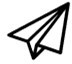 Working with Political Cartoons CreativelyAlone or in small groups, choose one of the following extension activities. Discuss your findings in a class discussion. Illustrate your findings using one or more examples.Prepare a lead discussionGo to the Cagle Website (https://www.cagle.com/) and select another cartoon about your overall topic. Analyze it critically (as you did above) and prepare a lead discussion for your group or class. Prepare interesting questions and maybe also background materials to be used in class.Make a cross-cultural comparisonGo to the German toonpool Website (https://de.toonpool.com/) and browse it for German political cartoons about your topic. Do German and American cartoons cover the topic differently? Such differences can include the use of language and idioms, references to popular culture and literature, personal character traits, a depiction of events or geography, portrayal of persons, and so on. Some of these aspects can be quite culturally specific, which means they might only be understood in one culture but not in another. You can present your results by focusing on one example of a cartoon.Conduct a cartoon case studyVisit the Cagle Website and browse the cartoons addressing your topic. In this case study, you should look for trends and similarities, but also extreme examples. Select not more than five cartoons and analyze them for common features, such as motives, symbols, language features, and others. Document and present your results.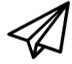 Section 3: Campaign issuesIn this section, students explore the topics and issues that American voters are discussing in 2016. This includes getting an overview of the 2016 campaign issues, researching select issues in more detail, and finding out where the candidates stand on these issues.Students research the issues by following major U.S. news media and create an issues mind map collaboratively in class. They analyze the candidates' websites and other sources and brief their classmates on central findings. Task support comes from the issues chart handout.★ TASK: The Campaign Issues and Where the Candidates StandThis is the core task of this section. As an introduction, students select one or several U.S. news outlets and scan it for different campaign issues and topics being reported about in order to collect these findings in class (e.g., in the form of a mind map). The then split up into expert groups and select one of the issues for a more detailed analysis and, in a second step, where the two candidates stand on this issue. Task support is provided in the form of a selection of useful resources and the handout 'Issues Chart', which serves to structure and document the research findings. Finally, these findings can be collected in class, for example in the form of a gallery walk.TASK: Biden's and Trump's Campaign Managers on the GroundThe TASK: Biden's and Trump's Campaign Managers on the Ground is an oral extension to the preceding task in the form of a role play-like issues debate: Students slip into the roles of spokespeople of the two campaigns in their adopted states and defend their proposed policies. Before you begin, discuss the structure and practicalities of oral debates with your students. They should support each other in developing effective arguments and potential counter arguments. In this fishbowl setting, the debaters change fast, so every student should be prepared to 'jump in' if necessary. Alternatively, this task could be done in a video conference format or with pre-recorded statements by the different roles.TASK: Reaction to the Campaign IssuesThe TASK: Reaction to the Campaign Issues is a written extension to the first task in this section. Here, students can choose between three options: writing a memo for their candidate's voluntary campaign aides, a press release endorsing the candidate on behalf of an NGO, or a news article '100 days after the Election'. In all three options, students need to apply their findings from theprevious task: They need to define the issue first and then lay out the candidate's proposed policies, quote their statements on the issues, and contextualize these arguments according to the targeted audience.The Campaign Issues and Where the Candidates StandGet a first overviewAs a homework assignment, browse one or several of the news media sources to find out which topics or issues American voters are concerned about in the 2020 election race. (Note that these sources cover different parts of the political spectrum and thus might report different topics.)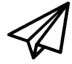 Make a mind-mapBrainstorm and discuss in class the central campaign issues in 2020. Make a mind-map with all important issues and controversial challenges that are discussed in the campaign. (Select 5-6 of the most significant or interesting issues to investigate in more detail.)Specialize in one issueForm small expert groups and select one of the campaign issues. Your task is to determine the core issue and the candidates' stance on that issue. Discuss the issue you selected and take detailed notes. Try to answer the following questions.Guiding questionsWhat is the overall issue and what are the most important sub-issues?Who is most affected by the issue, e.g. age, ethnicity, gender, region?What are the possible solutions?How do candidates´ stances differ? Can you find important differences?Look up your issue in the sources given below and summarize the relevant information foryour issues chart.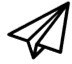 Summarize your findings and write them into the first three rows of the issues chart (see handout). Don't forget to include references to the sources consulted.Where do the candidates stand on the issue?Find out where the candidates stand on the issue. Distribute the two candidates among the group members (for example, two students for Trump, two for Biden). Start your research with the following links.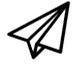 Gallery Walk or PresentationCreate a poster and display all posters in your classroom or brief your classmates on your group’s research findings in a short oral presentation (3-5 minutes).Where Do the Candidates Stand on the Campaign Issues?Fill out this campaign issues chart with your group discussion and research. Make sure to include any sources you have used.Present your results in class. Pin this chart on a wall together with the other groups' results.Campaign issue:What does the issue include?How severe is it?Who is affected?Joe Biden’s position: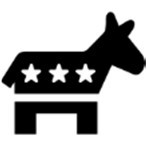 Donald Trump’s position: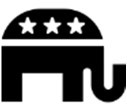 Adapted from: Citizens, not spectators, see http://www.civiced.org/Biden's and Trump’s Campaign Managers on the GroundSettingThe election campaign is in full swing and your state’s largest TV station is hosting a debate between the coordinators of Trump’s and Biden's local campaign offices. The debate will cover the three most important campaign issues in your state (as indicated by a poll).IntroductionIn class, discuss which campaign issues and topics might be most important to your state’s residents. Use the state fact sheet and the report of the 50 State Project for help. Decide on the three most important issues in your state.Our state’s three most pressing campaign issues:Review your course’s findings on where the candidates stand on specific issues from the TASK: The Campaign Issues and Where the Candidates Stand.You will be assigned one of these roles:two local journalists (who moderate the debate)state campaign coordinator for Joe Bidenstate campaign coordinator for Donald TrumpPreparing your roleMeet with your candidate’s other campaign coordinators and decide who will cover which of the three campaign issues (there might be more than one student covering the same issue for a candidate). Based on your knowledge of your state and your candidate’s position on the three issues, prepare arguments for the debate. Also, think of potential arguments that your opponents might use during the debate and prepare counter- arguments. If you assume the role of the moderator, think of potential opening questions and questions to ask in case the debate stagnates.The debate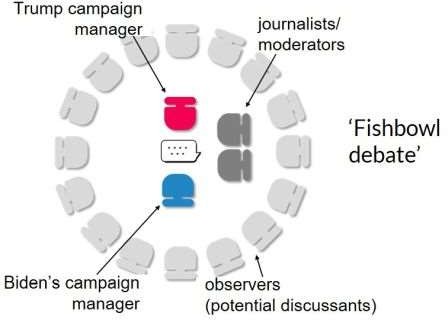 The debate will follow the structure of a fishbowl discussion: You have an inner circle with the discussants and moderators and an outer circle of observers. The observers can switch seats with the discussants by tapping on their shoulder or being called upon by the moderators.The debate will begin with the introduction by the moderators and then cover the three campaign topics, allowing both sides to state their arguments and counter- arguments. The moderators will decide whether to ask follow-up questions regarding the campaign issue or to move on to the next topic.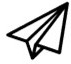 Reaction to the Campaign IssuesChoose one of the following writing activities and compose a text of not more than 400 words (or ask your teacher). Use your findings from the worksheet Biden's and Trump’s Campaign Managers on the Ground.Write a memo for your candidate's volunteersYou are a member of one of the candidate’s teams of consultants for the presidential campaign. As part of the campaign, volunteers all over the country knock on doors and make phone calls to win over voters. Write a memo that outlines what these volunteers would say to make a case for your candidate. Argue why you believe it is important to vote for your candidate and refer to their position on key issues.Endorse a candidate on behalf of an NGOYou are a spokesperson for an NGO (non-governmental organization) or activist group, for example fighting for environmental protection, gender or race equality, religious values, free trade, etc. Choose one group (fictional or real). Write a press release on behalf of your organization endorsing one of the two candidates rather than their opponent. Explain why, based on their positions on key issues, your organization thinks it is important to support them.Write an article "100 Days after the Election"You are a news journalist and are supposed to write an article about the first 100 days of the Presidency. The candidate you focus on has won the election and you report about what they have achieved so far regarding two to three key issues from the campaign. Describe what the candidate has been able to achieve so far and what they have announced to do in the near future with their government.Writing tipsFor all three options, make sure to introduce briefly what the issues, concrete challenges, and conflicts are that—according to the candidate—America is facing at the moment. Then, layout the candidates’ positions on these issues. Feel free to use some of the previous talking points by the candidate as quotations.Guiding questionsWhat does the candidate stand for?Why should people vote for them and not for the opponent?What will the candidate do should they win the election?What would be the consequences if the other candidate wins the election?Section 4: The election in our stateThis is the most important section of the project as it contains the target task for your course. Students are supposed to adopt one U.S. state and make an informed prediction about how that state is most likely going to vote on Election Day.★ TASK: Predict the Election OutcomeIn the target task of this project, students are supposed to predict how their state is going to vote on Election Day. By definition, this task draws on insights and learning outcomes from all preceding task cycles. That is, understanding how the electoral system works, who the candidates are, what their platforms include, and how this is perceived in the national and state context are all potential sources for making the final prediction.As a first step, students update their findings and hypotheses from the initial ★ TASK: Explore Your State. One core question here is whether your state is a swing state or a solid state. In both cases, one goal of this task is to find out precisely why this is the case, e.g. why the state supports one party or why it is divided. The major resource for the subsequent research phase is the state fact sheet. Here, have your students decide on the procedure and which of their state's aspects they wish to include in the prediction. Have them form expert teams, conduct research on their selected topics, and then bring these insights together to form the prediction.Your course's prediction must be submitted by October 25, 2020 in the DATABASE: Ballot Box & Competition in the Virtual Town Hall. If your students decide to participate in the student competition, then use this database for both your prediction and your competition entry.TASK: Participate in the Student CompetitionThis task is a continuation of the preceding task. If you and your students decide to participate in the U.S. Election Project student competition, you can integrate both tasks in this section. Here, students are asked to present their prediction creatively with their own product. Such a product can take a variety of forms, for example, a video, a song, a poster etc. In the task description, you will find a list of all possible types of products and the competition criteria. Most importantly, only one contribution per course is possible and in order to participate, one representative of the course (or you) must upload the product onto the Virtual Town Hall by October 25, 2020. The product must not violate any copyrights. (See task description for more info and the upload link.)Predict the Election OutcomeIn 2020, as in most election cycles, the race for President of the U.S. is going to be neck-and- neck. Take a closer look at your adopted U.S. state and become its ‘virtual citizen’—see who lives there, what the population’s economic situation is, what they read and watch to learn about the election, and how they will vote on Election Day.Class discussionHas your state voted solidly for one of the two parties in the past or is it rather a swing state?Is your state the traditional ‘home state’ of any of the two candidates?What do the state’s demographics tell you about the people living there?What is the current economic situation in your state?Are some campaign issues more (or less) important in your state than elsewhere in the U.S.?How do local news media report on the election campaign?Based on the information you have reviewed so far, decide whether your state will most likely vote for Democrats or Republicans, or whether it is unclear.Group research and presentationNow, research the reasons why you think your state is going to vote one way or another. In other words, why would your state prefer one candidate/party over the otherResearchForm expert groups, for example on state history, local media, elected representatives, economy, education, etc., and conduct research on these topics starting from the third page of the State Fact Sheet. Be prepared to briefly present your findings to your classmates.PresentationEach group presents their findings in class (decide on an appropriate procedure). When all findings are shared, continue the discussion from above (part 1) and finalize the prediction for your state’s election outcome.Submit your predictionSubmit your class's prediction for the election outcome in your state via the DATABASE: Ballot box & competition in the Virtual Town Hall. When submitting your results, provide the most significant reasons for your projected outcome in a rationale of not more than 100 words. If you wish to complete the TASK: Participate in the Student Competition and submit your own product to the student competition, please wait and submit your prediction and product together.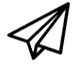 U.S. Embassy School Election Project 2020: School CompetitionDesign a creative productIn addition to the prediction, participate in the student competition by producing and submitting a creative product that should illustrate your vote.Possible types of productscollage/paintingpolitical cartoon or comicphoto/snapshotfilm (do not exceed 60 seconds)jingle, song, or poem (do not exceed 60 seconds)website or blognewspaper pagea set of three to five campaign materials, e.g. for an election party for your candidate (items may include flyer, button, poster, bumper sticker, etc.Competition criteriaYour product should:be in English or bilingual (German and English);focus on your state (for example, its culture, socioeconomic factors, demographics, local media, etc.) or ideally apply the unique perspective of the citizens in your state;reference your research findings;be submitted on behalf of your whole course (multiple entries per course are not possible)be submitted via the DATABASE: Ballot box & competition in the Virtual Town Hall.The deadline for your competition entries is Sunday, October 25, 2020, 23:59 CEST.Please noteMaterials and contents of your product may not infringe upon copyright law. You may use copyright-free music and visual materials and must attribute the sources (see declaration of authorship when submitting in the DATABASE: Ballot box & competition; a list of copyright-free resources can be found in the Virtual Town Hall in the section 'More links, tools, and resources'). Contributions that do not meet these criteria will not be accepted for the competition.Representatives of participating courses will have the opportunity to present their prediction at a concluding student meeting organized by the U.S. Embassy or Consulates and their partners.Web tools, apps, and resources for your competition entryWord cloudsWordle: http://www.wordle.net/ word cloud WordArt: https://wordart.com/ word cloudVoice, sound, podcastCreate a voki: http://www.voki.com/site/create animated videosPodcastsPodomatic | http://www.podomatic.com/directory podcastingLearn how to podcast | http://podcastanswerman.com/learn-how-to-podcast/ Spreaker | http://www.spreaker.com/ podcastingCreate MP3-FilesAudacity: http://audacity.sourceforge.net/ audio recording/editingVoiceThreadsVoiceThread: http://voicethread.com/ multimedia presentation videoPresentation and visualizationPrezi | https://prezi.com/ interactive presentations Slideshare: https://www.slideshare.net/ online slideshowGoogle slides: https://www.google.com/slides/ online slideshow Glogster | https://edu.glogster.com/ multimedia posters Visual.ly | https://visual.ly/ infographics visualizations Smilebox: https://www.smilebox.com/Calaméo: http://www.calameo.com/ online publishingTimelines, puzzles, brainstormingDipity | http://www.dipity.com/ timeline Timetoast | https://www.timetoast.com/ timeline Padlet | https://padlet.com/ online notice boardJigsawPlanet | http://www.jigsawplanet.com/ online puzzlesOnline comics and moviesBitmoji | https://www.bitmoji.com/ online comicMake belief comix | https://www.makebeliefscomix.com/ online comic Pixton | https://www.pixton.com/ online comicVyond | https://www.vyond.com/ online comicDvolver Moviemaker | http://www.dvolver.com/moviemaker/make.html video editingRoyalty-free resourcesFree images and stock photos Unsplash: https://unsplash.com/ Freepik: https://www.freepik.com/Freeimages: https://www.freeimages.com/Free stock videosDareful: https://www.dareful.com/ Pexels: https://www.pexels.com/ Pixabay: https://pixabay.com/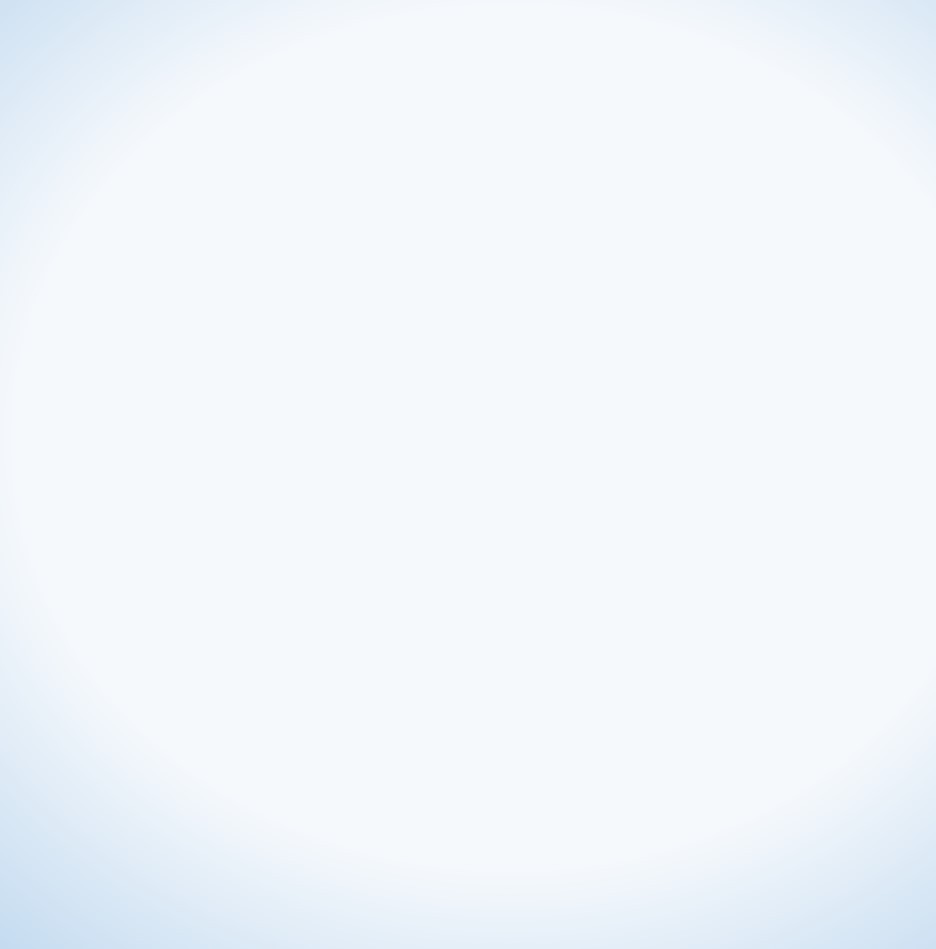 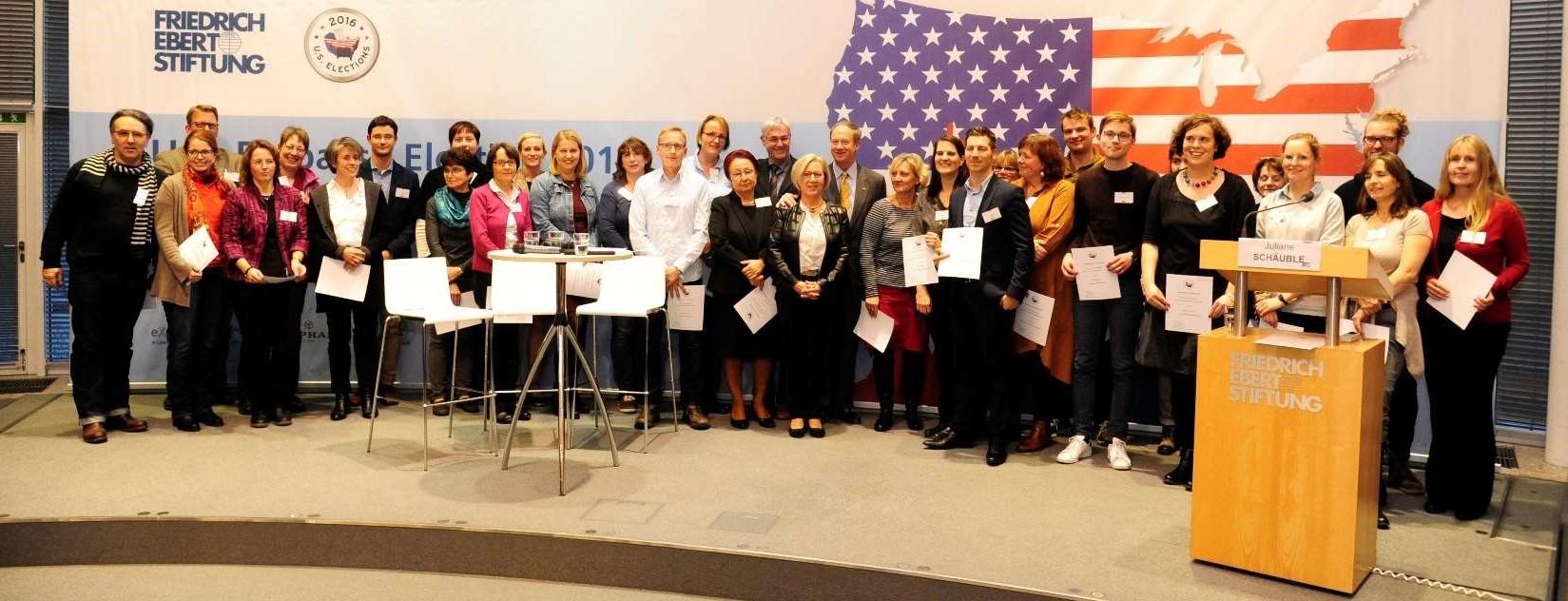 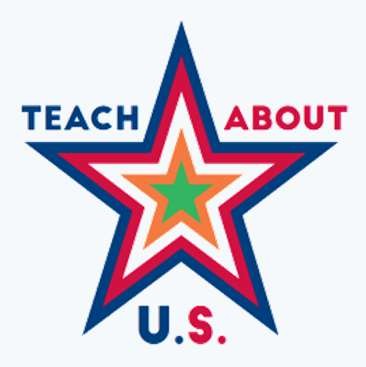 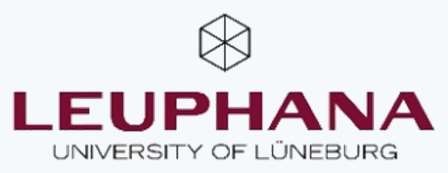 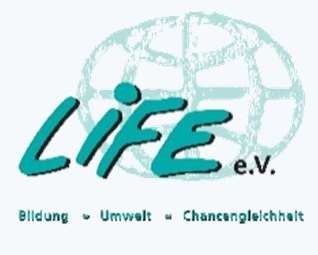 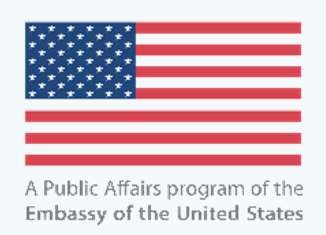 Teach About U.S. is a joint project of the U.S. Embassy Berlin, Leuphana University Lüneburg, and LIFE e.V., in cooperation with the German-American Institutes.Participating teachers in the U.S. Embassy School Election Project 2016 (Image: U.S. Embassy Berlin)United States of America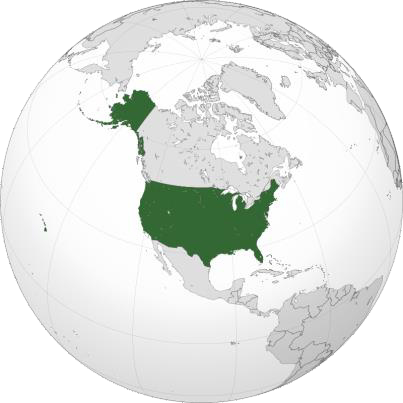 Capital:	Washington, D.C.Area:	3,796,742 sq mi. / 9,833,520sq kmPopulation:	328,239,523 Country motto: "In God We Trust" President:	Donald Trump (R)Legislature:	Upper house (Senate)Lower house (House of Representatives)How will United States vote?Predicting a vote is a challenging task. Politi- cal researchers have different opinions on how to predict an election outcome. Different formulas and methods are used, however none is perfect. Each prediction is a snapshot of  the  voters’  opinion  at  a  certain  point  in time. But with election issues and current events changing so fast, it is quite a challenge to have an accurate prediction of how the election will turn out. In the 2016 election, most political pundits and polls before Elec- tion Day had Democratic candidate Hillary Clinton in the lead. Yet, while Clinton won the majority of the popular vote, the Republican candidate Donald J. Trump won the Electoral College votes of key swing states and thus the Presidency.What are the most common predictors to de- termine how citizens will vote? Socio-eco- nomic factors are among the most important ones. They include, but are not limited to, cit- izens’ education, income, and ethnicity. While these are often mentioned as decisive, others are important to consider as well. For exam- ple, many Americans cast their vote based on a single issue like health care, women’s repro-ductive rights, the economy, or the environ- ment. These voters choose their preferred candidate based on the issue most important to their identity, their social network, or per- sonal biography, for example religious affilia- tion, ideology, or health. Americans also of- ten cast their vote in a local context and are influenced by political and social issues af- fecting their own state. Finally, calculating voter turnout is key to an accurate prediction.Some key variables for predicting the election outcome	Voting history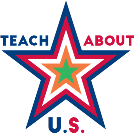 How have people in the state voted in the past? Is the state solidly red, blue, or purple? What is the expected turnout?Economy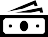 What’s the current economic situation in the state? How many citizens live in poverty? How many are without a job?EthnicityWhat ethnic group does a citizen belong to? What is the ethnic make-up of the state?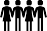 Income inequality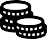 How wide is the gap between wealthy and poor people? How much income does the top 1% in the state take home?ReligionHow important is religion to the citizens? How often do they pray or attend worship service?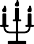 Education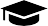 How many people graduate from high school in your state? How many have a college de- gree?Through 2016, there have been 58 presiden- tial elections. Each presidential race is deter- mined by the Electoral College, which is a body of electors established by the United States Constitution. The Electoral College consists of 538 electors, and an absolute ma- jority of at least 270 electoral votes is re- quired to win the election. According to the Constitution, each state legislature deter- mines the manner by which its state's elec- tors are chosen. Each state's number of elec- tors is equal to the combined total of the state's membership in the Senate and House of Representatives. As has been the case since 1972, Iowa will hold the first presiden- tial nominating contest in 2020. Super Tues- day follows on March 3. By the end of March, events covering well over 50% of each party’sdelegates will have taken place.Election results (2000–2016): [3]201620122008200420000%	25%	50%	75%	100%Republicans	other	DemocratsVoting history assesses how citizens of a state have voted in the past five presidential elec- tions, i.e. from 2000 to 2016. The figures indicate to which party a state has been leaning historically, how close that difference has been, and whether this has been changing over the past two decades.         Further details available at https://www.270towin.com/states/ This website includes a prediction of the 2020 election and background information on the development of number of electoral votes since the state joined the Union.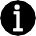 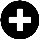 Election results (2000-2016) displays the share of votes for Democratic, Republican, and “other” in the popular vote. Percentages for “other” (gray bar) may include third-party candi- dates (e.g. Libertarian or Greens) and so-called ‘write-in votes’. All states, except for Maine and Ne- braska, have a winner-take-all policy where all of the state’s Electoral College votes go to the winner of the popular vote, no matter or narrow the dif- ference between both parties is. Maine and Ne- braska, however, appoint individual electors based on the winner of the popular vote for each Congressional district and then two electors based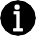 on the winner of the overall state-wide popular vote.[8]Note: This graph shows the overall national result of the popular vote, i.e. the total number of citizen’s votes in all 50 states and the District of Columbia combined. Because of a very narrow margin in the popular vote and the way Electoral College votes are determined, the presidency went to the party with the minority of the popular vote in two out of the last five elections. In 2000, Republicans obtained 286 votes compared to 227 for Democrats. In 2016, Republicans reached 304 votes in contrast to Democrats’ 227, even though Democratic candidate Hillary Clinton received over three million more popular votes than the eventual President, Donald Trump.State Fact Sheet	U.S. Embassy School Election Project 2020Voter turnout 2016:Voter turnout 2016 This is a measure to measure how many citizens in your state have par- ticipated in the last presidential election. This in- formation is based on the number of voting-eligi- ble population (VEP) who cast their vote in 2016. VEP represents an estimate of persons eligible to vote regardless of voter registration status in an election. This indicator is constructed by adjusting the voting-age population for non-citizens and in- eligible felons, depending on state law. National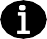 estimates are further adjusted for overseas eligi- ble voters, but no state level adjustments are made since there is no reliable method of appor- tioning overseas voters to states.In your assigned State Fact Sheet, two figures are provided. The gray bar represents average turn- out in the U.S. while the dark one refers to your state’s turnout. This allows you to determinewhether participation in the election in your state was below or above average in 2016. More info about your state’s official voting pro- cedures and further VEP values can be retrieved from http://www.electproject.org/2016gWhite (only) 60%Hispanic & Latino 18%African Am. & Black 13%Asian American 6%Am. Indian/Alaska Native 1%Ethnicity The U.S. Census Bureau collects race data in accordance with guidelines provided by the U.S. Office of Management and Budget (OMB), and these data are based on self-identifica- tion. The racial categories included in the censusquestionnaire generally reflect a social definition of race recognized in the United States and not an attempt to define race biologically, anthropologi- cally, or genetically. In addition, it is recognized that the categories of the race item include racial and national origin or sociocultural groups. People may choose to report more than one race to indi- cate their racial mixture, such as "American In- dian" and "White." People who identify their origin as Hispanic, Latino, or Spanish may be of any race.In your assigned State Fact Sheet, two figures are provided. The gray bars represent the U.S. aver- age, while the dark one refers to your state’s spe- cific data. For the definition of each category consult the US Census Bureau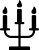 53% say religion is very important in their lives 36% say they attend worship at least weekly 55% say they pray daily63% say they believe in God w/ absolute certaintyReligion The diagram for religion shows a combined index based on the Pew Research Cen- ter’s Religious  Landscape  Study.  The  research  is based on a nationally representative telephone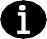 survey of 35,000 adults. Despite many potential ways of defining religiosity, in this analysis, Pew looked at four common measures of religious ob- servance: worship attendance, prayer frequency, belief in God, and the self-described importance of religion in one’s life.In addition to the four colored categories on the left, each State’s Fact Sheet contains a combined index value at the top. If you are interested in exploring the Religious Landscape report, visit the PEW Research Center.13.4% poverty rate (2017)3.6% unemployment rate (2019)Poverty is defined as a state of extreme lev- els of destitution. People are poor when their in- come falls below a certain threshold of money, which is determined by the United States Census Bureau. For 2019, the Bureau determined such threshold at $20,347 for a family of three mem- bers. More info under U.S. Census Bureau Poverty thresholds.Unemployment rate represents the num- ber of unemployed people as a percentage of the civilian labor force. All civilians 16 years old and older are classified as unemployed if they (1) were neither "at work" nor "with a job but not at work" during the reference week, and (2) were actively looking for work during the last 4 weeks, and (3) were available to accept a job. Also included as un- employed are civilians who did not work at all dur- ing the reference week, were waiting to be called back to a job from which they had been laid off, and were available for work except for temporary illness.Note that unemployment rates may either refer to frictional, structural, or cyclical unemployment.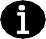  For more details on definitions or labor statis- tics, visit the U.S Bureau of Labor Statistics.The top 1% take home 21% of all the income in the USA.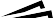 1% of the families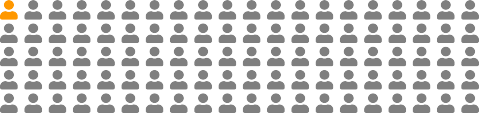 21% of the income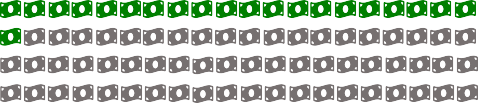 High school degree or higher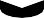 persons 25+ yrs. oldBachelor’s degreeor higherpersons 25+ yrs. oldIncome inequality is portrayed by the share of the overall income going to the top 1% of the population. Income inequality trends vary from state to state, and even within states. The higher this figure is in a state, the higher income inequal- ity is considered there. Nationally, a pattern has emerged in the past: the top 1% is receiving more and more income.High School Graduates and Persons with a Bachelor's Degree include people whose highest degree was a high school diploma or its equiva- lent, people who attended college but did not re- ceive a degree, and people who received an asso- ciate's, bachelor's, master's, or professional or doctorate degree. People who reported complet-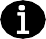 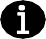 ing the 12th grade but not receiving a diploma are not included. These data include only persons 25 years old and over. The percentages thus repre- sent the share of people with a high school di- ploma or Bachelor’s degree among the total pop- ulation ages 25 and older. Further information is available at the Ameri- can Community Survey and Puerto Rico Commu- nity Survey 2018 Subject Definitions.State information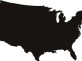 Infoplease.com: http://www.infoplease.com/states.html Official USA website: https://www.usa.gov/Government information:Presidency: https://www.whitehouse.gov/State and Local Government on The Net: http://www.statelocalgov.net/U.S. Senators from the state: http://www.senate.gov/senators/contact/U.S. Representatives from the state: https://www.house.gov/representativesElection 2020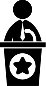 270towin.com: http://www.270towin.com/statesRock the Vote – voting information: https://www.rockthevote.org/voting-information/ Vote.org – voter registration rules: https://www.vote.org/voter-registration-rules/Statistics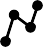 Quick Facts from the US Census Bureau (select state): https://www.census.gov/quickfacts/ Economic Policy Institute – The Unequal States of America: https://epi.org/108519 	Media	Media Collection by the U.S. Embassy: http://usa.usembassy.de/media.htm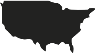 50states.com – Local newspapers: http://www.50states.com/newsOfficialUSA.com – Local TV stations: http://www.officialusa.com/stateguides/media/television/states.html 	Democrats and Republicans in the state	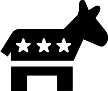 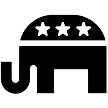 Democratic Party	Republican Party           https://democrats.org/	https://www.gop.com/ https://www.facebook.com/democrats/	https://www.facebook.com/GOP https://bit.ly/2WW6CVf	https://bit.ly/3bAdRGk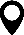 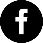 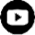            https://twitter.com/thedemocrats	https://twitter.com/GOP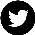 * For most web-resources, you will have to select your state from a list or type in your state name in a search field. Please note, these are third-party resources, Teach About U.S. is not responsible for this content.Sources: 1. State map: Wikimedia Commons; 2. Voting history text: adapted from 270towin.com; 3. U.S. election history: David Leip’s Election Atlas; 4. Ethnicity, economy, and education data: U.S. Census Bureau; 5. Religion data: Pew poll: How religious is your state?; 6. Wealth and income inequality data: Economic Policy Institute – The Unequal States of America, 7. United States Electoral College: adapted from Wikipedia; 8.National Archives.Alaska (AK) (3 votes)Capital:	JuneauArea:	663,268 sq mi. / 1,717,856 sq kmPopulation:	710,249Nickname:	"The Last Frontier" State motto:	"North to the Future" Governor:	Mike Dunleavy (R)U.S. Senators:  Lisa Murkowski (R),Dan Sullivan (R)How will your state vote?Predicting a vote is a challenging task. Politi- cal researchers have different opinions on how to predict an election outcome. Different formulas and methods are used, however none is perfect. Each prediction is a snapshot of  the  voters’  opinion  at  a  certain  point  in time. But with election issues and current events changing so fast, it is quite a challenge to have an accurate prediction of how the election will turn out. In the 2016 election, most political pundits and polls before Elec- tion Day had Democratic candidate Hillary Clinton in the lead. Yet, while Clinton won the majority of the popular vote, the Republican candidate Donald J. Trump won the Electoral College votes of key swing states and thus the Presidency.What are the most common predictors to de- termine how citizens will vote? Socio-eco- nomic factors are among the most important ones. They include, but are not limited to, cit- izens’ education, income, and ethnicity. While these are often mentioned as decisive, others are important to consider as well. For exam- ple, many Americans cast their vote based on a single issue like health care, women’s repro- ductive rights, the economy, or the environ- ment. These voters choose their preferred candidate based on the issue most important to their identity, their social network, or per- sonal biography, for example religious affilia- tion, ideology, or health. Americans also of- ten cast their vote in a local context and are influenced by political and social issues af- fecting their own state. Finally, calculating voter turnout is key to an accurate prediction.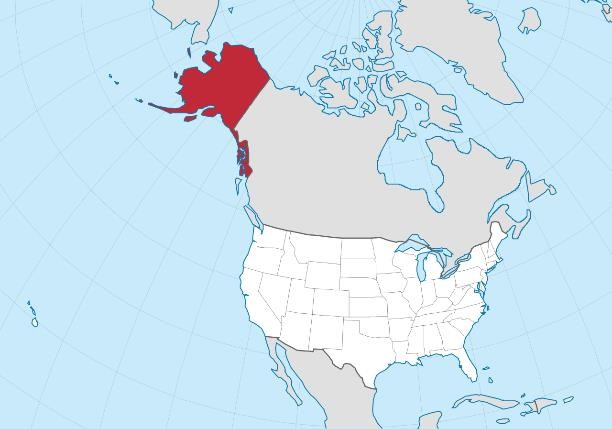 Some key variables for predicting the election outcome	Voting historyHow have people in the state voted in the past? Is the state solidly red, blue, or purple? What is the expected turnout?Economy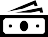 What’s the current economic situation in the state? How many citizens live in poverty? How many are without a job?EthnicityWhat ethnic group does a citizen belong to? What is the ethnic make-up of the state?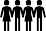 Income inequality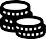 How wide is the gap between wealthy and poor people? How much income does the top 1% in the state take home?ReligionHow important is religion to the citizens? How often do they pray or attend worship service?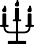 Education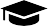 How many people graduate from high school in your state? How many have a college de- gree?Alaska, the 49th state, entered the Union in January 1959, participating in its first presidential election in 1960.Since then, Alaska has voted reliably Republican, only going “blue” for Lyndon Johnson’s  rout  of  Barry  Goldwater  in  1964. The last two elections have seen Republican nominees Mitt Romney and Donald Trump win the state by just under 15%.Election results in Alaska (2000–2016): [3]2016201220082004Voter turnout 2016:20000%	25%	50%AK Republicans	other75%	100%AK Democrats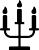 White (only) 60.3%Hispanic & Latino 7.2%U.S. 18%African Am. & Black 3.8%U.S. 13%Asian American 6.6%S. 6%AK is tied for 44thmost religious state overall45% of adults in AK are “highly religious,” based on anoverall indexReligious profile of Alaska41% (47th) say religion is very important in their livesU.S. 1%Am. Indian/Alaska Native 15.4%30% (39th) say they attend worship at least weekly49% (38th ) say they pray daily(U.S. average in grey)55% (42nd) say they believe in God w/ absolute certainty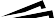 10.5% (42ndhighest) poverty rate6.4% (51stlowest) unemployment rateHigh school degree or higherpersons 25+ yrs. oldU.S. average: 87.7%The top 1% take home 11% of all the income in AK.(U.S. average: 21%)Bachelor’s degreeor higherpersons 25+ yrs. oldU.S. average: 31.5%1% of the families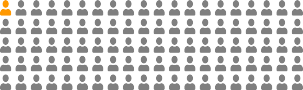 11% of the income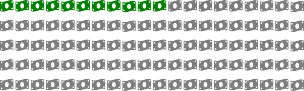 More information on Alaska*State information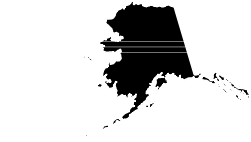 Infoplease.com: http://www.infoplease.com/states.html Official state website: http://www.alaska.gov/Government information:Governor: https://gov.alaska.govState and Local Government on The Net: http://www.statelocalgov.net/U.S. Senators from the state: http://www.senate.gov/senators/contact/U.S. Representatives from the state: https://www.house.gov/representativesElection 2020270towin.com: http://www.270towin.com/statesRock the Vote – voting information: https://www.rockthevote.org/voting-information/ Vote.org – voter registration rules: https://www.vote.org/voter-registration-rules/Statistics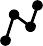 Quick Facts from the US Census Bureau (select state): https://www.census.gov/quickfacts/ Economic Policy Institute – The Unequal States of America: https://epi.org/108519 	Media	Media Collection by the U.S. Embassy: http://usa.usembassy.de/media.htm50states.com – Local newspapers: http://www.50states.com/newsOfficialUSA.com – Local TV stations: http://www.officialusa.com/stateguides/media/television/states.html 	Democrats and Republicans in the state	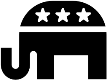 Democratic Party	Republican Party           http://www.alaskademocrats.org/	https://alaskagop.net http://www.facebook.com/AlaskaDemocrats	http://bit.ly/AlaskaGOP no official site	no official site           https://twitter.com/alaskademocrats	https://twitter.com/akgop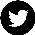 * For most web-resources, you will have to select your state from a list or type in your state name in a search field. Please note, these are third-party resources, Teach About U.S. is not responsible for this content.Sources: 1. State map: Wikimedia Commons; 2. Voting history text: adapted from 270towin.com; 3. U.S. election history: David Leip’s Election Atlas; 4. Ethnicity, economy, and education data: U.S. Census Bureau; 5.Religion data: Pew poll: How religious is your state?;6. Wealth and income inequality data: Economic Policy Institute – The Unequal States of America.Arizona (AZ) (11 votes)Capital:	PhoenixArea:	113,990 sq mi. / 295,234 sq kmPopulation:	7,171,646Nickname:	"The Grand Canyon State"State motto:	"God enriches"Governor:	Doug Ducey (R)U.S. Senators: Kyrsten Sinema (D),Martha McSally (R)How will your state vote?Predicting a vote is a challenging task. Politi- cal researchers have different opinions on how to predict an election outcome. Different formulas and methods are used, however none is perfect. Each prediction is a snapshot of  the  voters’  opinion  at  a  certain  point  in time. But with election issues and current events changing so fast, it is quite a challenge to have an accurate prediction of how the election will turn out. In the 2016 election, most political pundits and polls before Elec- tion Day had Democratic candidate Hillary Clinton in the lead. Yet, while Clinton won the majority of the popular vote, the Republican candidate Donald J. Trump won the Electoral College votes of key swing states and thus the Presidency.What are the most common predictors to de- termine how citizens will vote? Socio-eco- nomic factors are among the most important ones. They include, but are not limited to, cit- izens’ education, income, and ethnicity. While these are often mentioned as decisive, others are important to consider as well. For exam- ple, many Americans cast their vote based on a single issue like health care, women’s repro- ductive rights, the economy, or the environ- ment. These voters choose their preferred candidate based on the issue most important to their identity, their social network, or per- sonal biography, for example religious affilia- tion, ideology, or health. Americans also of- ten cast their vote in a local context and are influenced by political and social issues af- fecting their own state. Finally, calculating voter turnout is key to an accurate prediction.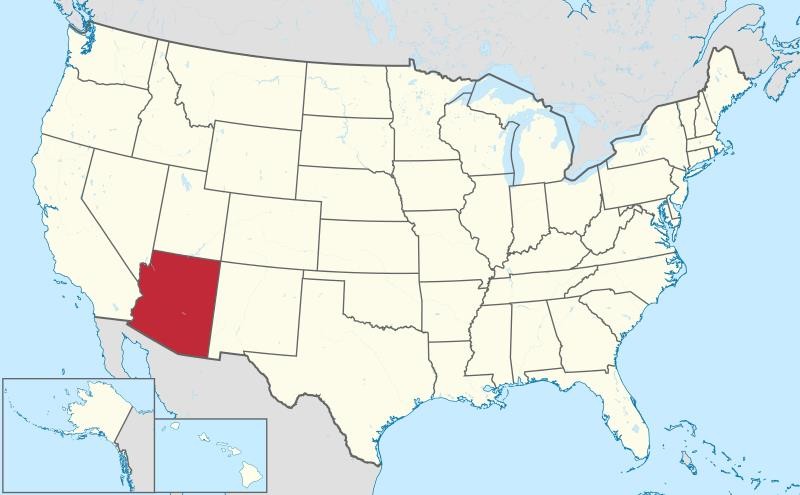 Some key variables for predicting the election outcome	Voting historyHow have people in the state voted in the past? Is the state solidly red, blue, or purple? What is the expected turnout?EconomyWhat’s the current economic situation in the state? How many citizens live in poverty? How many are without a job?EthnicityWhat ethnic group does a citizen belong to? What is the ethnic make-up of the state?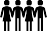 Income inequalityHow wide is the gap between wealthy and poor people? How much income does the top 1% in the state take home?ReligionHow important is religion to the citizens? How often do they pray or attend worship service?EducationHow many people graduate from high school in your state? How many have a college de- gree?Arizona has traditionally gone Republican in presidential elections.Except for Bill Clinton’s win in 1996, Arizona has voted Republican since 1952. Mitt Rom- ney beat Barack Obama by about nine points in 2012, roughly the same margin-of-victory as that of home state Senator John McCain in 2008. The 2016 election was much more competitive; Donald Trump prevailed by 3.5%. The Grand Canyon State’s population has grown rapidly in the past half century, and its number of electoral votes has almost tripled from four in 1960. Population trends this decade have the Grand Canyon State on track to earn another one after the 2020 pres- idential election. If that happens, it will be the 7th consecutive Census where Arizona has gained at least one electoral vote.Election results in Arizona (2000–2016):[3]201620122008200420000%	25%	50%	75%	100%AZ Republicans	other	AZ DemocratsVoter turnout 2016: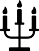 U.S. 60%White (only) 54.4%Hispanic & Latino 31.6%AZ is tied for 27thmost religious state overall53%of adults in AZ are “highly religious,” based on anoverall indexAfrican Am. & Black 5.1%U.S. 13%AsiaAmericann 3.7%S. 6%Am. Indian/Alaska Native 5.3%U.S. 1%(U.S. average in grey)Religious profile of Arizona51% (24th) say religion is very important in their lives 34% (28th) say they attend worship at least weekly 55% (19th) say they pray daily62% (28th) say they believe in God w/ absolute certainty15.7% (10th highest) poverty rate4.9% (47th lowest) unemployment rateThe top 1% take home 18 % of all the income in AZ.(U.S. average: 21%)1% of the families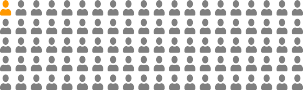 18% of the income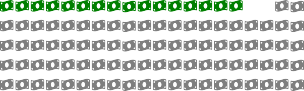 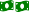 High schooldegree or higherpersons 25+ yrs. oldU.S. average: 87.7%Bachelor’s degreeor higherpersons 25+ yrs. oldU.S. average: 31.5%State informationInfoplease.com: http://www.infoplease.com/states.html Official state website: https://az.gov/Government information:Governor: https://azgovernor.govState and Local Government on The Net: http://www.statelocalgov.netU.S. Senators from the state: http://www.senate.gov/senators/contact/U.S. Representatives from the state: https://www.house.gov/representativesElection 2020270towin.com: http://www.270towin.com/statesRock the Vote – voting information: https://www.rockthevote.org/voting-information/ Vote.org – voter registration rules: https://www.vote.org/voter-registration-rules/StatisticsQuick Facts from the US Census Bureau (select state): https://www.census.gov/quickfacts/ Economic Policy Institute – The Unequal States of America: https://epi.org/108519 	Media	Media Collection by the U.S. Embassy: http://usa.usembassy.de/media.htm50states.com – Local newspapers: http://www.50states.com/newsOfficialUSA.com – Local TV stations: http://www.officialusa.com/stateguides/media/television/states.html 	Democrats and Republicans in the state	Democratic Party	Republican Party           http://www.azdem.org/	http://www.arizonagop.org/http://www.facebook.com/AZDemParty	http://www.facebook.com/ArizonaGOPno official site	http://www.youtube.com/user/AZGOPcomm           https://twitter.com/azdemparty	https://twitter.com/azgop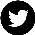 * For most web-resources, you will have to select your state from a list or type in your state name in a search field. Please note, these are third-party resources, Teach About U.S. is not responsible for this content.Sources: 1. State map: Wikimedia Commons; 2. Voting history text: adapted from 270towin.com; 3. U.S. election history: David Leip’s Election Atlas; 4. Ethnicity, economy, and education data: U.S. Census Bureau; 5.Religion data: Pew poll: How religious is your state?;6. Wealth and income inequality data: Economic Policy Institute – The Unequal States of America.Arkansas (AR) (6 votes)Capital:	Little RockArea:	53,180 sq mi. / 137,733 sq kmPopulation:	3,013,825Nickname:	"The Natural State" State motto:	"The People Rule" Governor:	Asa Hutchinson (R)U.S. Senators: John Boozman (R)Tom Cotton (R)How will your state vote?Predicting a vote is a challenging task. Politi- cal researchers have different opinions on how to predict an election outcome. Different formulas and methods are used, however none is perfect. Each prediction is a snapshot of  the  voters’  opinion  at  a  certain  point  in time. But with election issues and current events changing so fast, it is quite a challenge to have an accurate prediction of how the election will turn out. In the 2016 election, most political pundits and polls before Elec- tion Day had Democratic candidate Hillary Clinton in the lead. Yet, while Clinton won the majority of the popular vote, the Republican candidate Donald J. Trump won the Electoral College votes of key swing states and thus the Presidency.What are the most common predictors to de- termine how citizens will vote? Socio-eco- nomic factors are among the most important ones. They include, but are not limited to, cit- izens’ education, income, and ethnicity. While these are often mentioned as decisive, others are important to consider as well. For exam- ple, many Americans cast their vote based on a single issue like health care, women’s repro- ductive rights, the economy, or the environ- ment. These voters choose their preferred candidate based on the issue most important to their identity, their social network, or per- sonal biography, for example religious affilia- tion, ideology, or health. Americans also of- ten cast their vote in a local context and are influenced by political and social issues af- fecting their own state. Finally, calculating voter turnout is key to an accurate prediction.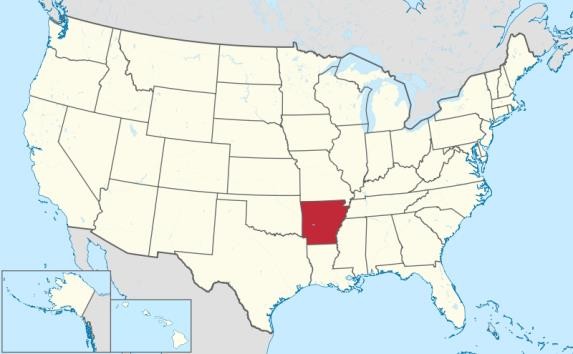 Some key variables for predicting the election outcome	Voting historyHow have people in the state voted in the past? Is the state solidly red, blue, or purple? What is the expected turnout?Economy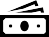 What’s the current economic situation in the state? How many citizens live in poverty? How many are without a job?EthnicityWhat ethnic group does a citizen belong to? What is the ethnic make-up of the state?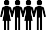 Income inequalityHow wide is the gap between wealthy and poor people? How much income does the top 1% in the state take home?ReligionHow important is religion to the citizens? How often do they pray or attend worship service?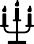 Education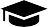 How many people graduate from high school in your state? How many have a college de- gree?Arkansas joined the Union as the 25th state in June 1836.Arkansas voted Democratic over a span of 23 consecutive elections from Reconstruction until 1964. Like many southern states, this changed with opposition to civil rights legisla- tion. In 1968, the state sided with third-party candidate George Wallace. Since then, it has gone Republican in nine of twelve elections, voting Democratic twice for fellow Arkansan Bill Clinton and once for Jimmy Carter. In re- cent elections, it has become a solidly red state, with the Republican margin of victory increasing in each of the last four elections. In 2016, Donald Trump defeated Hillary Clinton by almost 27 points.Election results in Arkansas (2000–2016): [3]201620122008200420000%	25%	50%	75%	100%AR Republicans	other	AR DemocratsVoter turnout 2016:(U.S. average in grey)hite (only) 54.4%AR is tied for 5thmost religious state overall70% of adults in AR are “highly religious,” based on anoverall indexReligious profile of Arkansas70% (5th) say religion is very important in their lives 41% (12th) say they attend worship at least weekly 65% (8th) say they pray daily77% (4th) say they believe in God w/ absolute certainty17.1% (6th highest) poverty rate3.5% (23rd lowest) unemployment rate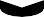 High school degree or higherpersons 25+ yrs. oldU.S. average: 87.7%The top 1% take home 19% of all the income in AR.(U.S. average: 21%)Bachelor’s degreeor higherpersons 25+ yrs. oldU.S. average: 31.5%1% of the families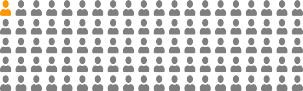 19% of the income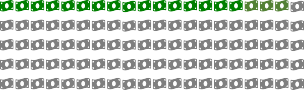 More information on Arkansas*State informationInfoplease.com: http://www.infoplease.com/states.html Official state website: www.arkansas.govGovernment information:Governor: https://governor.arkansas.govState and Local Government on The Net: http://www.statelocalgov.net/U.S. Senators from the state: http://www.senate.gov/senators/contact/U.S. Representatives from the state: https://www.house.gov/representativesElection 2020270towin.com: http://www.270towin.com/statesRock the Vote – voting information: https://www.rockthevote.org/voting-information/ Vote.org – voter registration rules: https://www.vote.org/voter-registration-rules/Statistics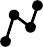 Quick Facts from the US Census Bureau (select state): https://www.census.gov/quickfacts/ Economic Policy Institute – The Unequal States of America: https://epi.org/108519MediaMedia Collection by the U.S. Embassy: http://usa.usembassy.de/media.htm50states.com – Local newspapers: http://www.50states.com/newsOfficialUSA.com – Local TV stations: http://www.officialusa.com/stateguides/media/television/states.html 	Democrats and Republicans in the state	Democratic Party	Republican Party           https://www.arkdems.org	http://www.arkansasgop.org/ http://www.facebook.com/ArkDems	http://www.facebook.com/arkansasGOP http://www.youtube.com/user/arkdems567	http://www.youtube.com/user/GOParkansas           https://twitter.com/arkdems	https://twitter.com/argop* For most web-resources, you will have to select your state from a list or type in your state name in a search field. Please note, these are third-party resources, Teach About U.S. is not responsible for this content.Sources: 1. State map: Wikimedia Commons; 2. Voting history text: adapted from 270towin.com; 3. U.S. election history: David Leip’s Election Atlas; 4. Ethnicity, economy, and education data: U.S. Census Bureau; 5.Religion data: Pew poll: How religious is your state?;6. Wealth and income inequality data: Economic Policy Institute – The Unequal States of America.California (CA) (55 votes)Capital:	SacramentoArea:	163,696 sq mi. / 423,970 sq kmPopulation:	39,557,045 Nickname:	"The Golden State" State motto:	"Eureka"Governor:	Gavin Newsom (D)U.S. Senators: Dianne Feinstein (D),Kamala Harris (D)How will your state vote?Predicting a vote is a challenging task. Politi- cal researchers have different opinions on how to predict an election outcome. Different formulas and methods are used, however none is perfect. Each prediction is a snapshot of  the  voters’  opinion  at  a  certain  point  in time. But with election issues and current events changing so fast, it is quite a challenge to have an accurate prediction of how the election will turn out. In the 2016 election, most political pundits and polls before Elec- tion Day had Democratic candidate Hillary Clinton in the lead. Yet, while Clinton won the majority of the popular vote, the Republican candidate Donald J. Trump won the Electoral College votes of key swing states and thus the Presidency.What are the most common predictors to de- termine how citizens will vote? Socio-eco- nomic factors are among the most important ones. They include, but are not limited to, cit- izens’ education, income, and ethnicity. While these are often mentioned as decisive, others are important to consider as well. For exam- ple, many Americans cast their vote based on a single issue like health care, women’s repro- ductive rights, the economy, or the environ- ment. These voters choose their preferred candidate based on the issue most important to their identity, their social network, or per- sonal biography, for example religious affilia- tion, ideology, or health. Americans also of- ten cast their vote in a local context and are influenced by political and social issues af- fecting their own state. Finally, calculating voter turnout is key to an accurate prediction.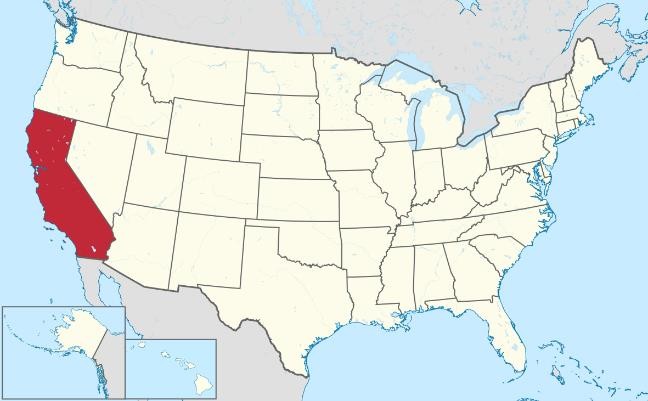 Some key variables for predicting the election outcome	Voting historyHow have people in the state voted in the past? Is the state solidly red, blue, or purple? What is the expected turnout?EconomyWhat’s the current economic situation in the state? How many citizens live in poverty? How many are without a job?EthnicityWhat ethnic group does a citizen belong to? What is the ethnic make-up of the state?Income inequality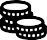 How wide is the gap between wealthy and poor people? How much income does the top 1% in the state take home?ReligionHow important is religion to the citizens? How often do they pray or attend worship service?EducationHow many people graduate from high school in your state? How many have a college de- gree?With the exception of 1920 and 2010, Cali- fornia has gained electoral votes from every census since its founding.In 1972, California reached 45 electoral votes, passing New York for most in the country. With 55 currently, the state has more than 10% of all available electoral votes. While growth in the Latino population has helped make California a reliably Democratic state today, this was not always the case. In fact, from 1952 through 1988, Republicans won every presidential election except the land- slide loss of Barry Goldwater in 1964. In 2016, Hillary Clinton won the state by 30 points over Donald Trump. This marks the third con- secutive election that the Democratic nomi- nee has surpassed 60% in the state.Election results in California (2000–2016):[3]201620122008200420000%	25%	50%	75%	100%CA Republicans	other	CA DemocratsVoter turnout 2016:U.S. 60%White (only) 36.8%Hispanic & Latino 39.3%CA is tied for 35thmost religious state overall49% of adults in CA are “highly religious,” based on anoverall indexAfrican Am. & Black 6.5%U.S. 13%Asian (American) 15.3%Am. Indian/Alaska Native 1.6%U.S. 1%(U.S. average in grey)Religious profile of California47% (35th) say religion is very important in their lives 31% (35th) say they attend worship at least weekly 51% (29th) say they pray daily54% (46th) say they believe in God w/ absolute certainty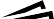 14.0% (20th highest) poverty rate4.2% (41st lowest) unemployment rateHigh school degree or higherpersons 25+ yrs. oldU.S. average: 87.7%82.9%The top 1% take home 24% of all the income in CA.(U.S. average: 21%)Bachelor’s degreeor higherpersons 25+ yrs. oldU.S. average: 31.5%1% of the families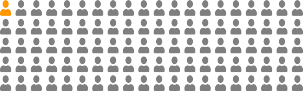 24% of the income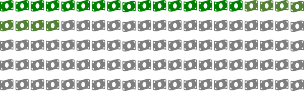 More information on California*State informationInfoplease.com: http://www.infoplease.com/states.html Official state website: www.ca.gov/Government information:Governor: https://www.gov.ca.gov/State and Local Government on The Net: http://www.statelocalgov.net/U.S. Senators from the state: http://www.senate.gov/senators/contact/U.S. Representatives from the state: https://www.house.gov/representativesElection 2020270towin.com: http://www.270towin.com/statesRock the Vote – voting information: https://www.rockthevote.org/voting-information/ Vote.org – voter registration rules: https://www.vote.org/voter-registration-rules/StatisticsQuick Facts from the US Census Bureau (select state): https://www.census.gov/quickfacts/ Economic Policy Institute – The Unequal States of America: https://epi.org/108519 	Media	Media Collection by the U.S. Embassy: http://usa.usembassy.de/media.htm50states.com – Local newspapers: http://www.50states.com/newsOfficialUSA.com – Local TV stations: http://www.officialusa.com/stateguides/media/television/states.html 	Democrats and Republicans in the state	Democratic Party	Republican Party           http://www.cadem.org/	http://www.cagop.org/ http://www.facebook.com/cadems	http://www.facebook.com/CARepublicanParty http://www.youtube.com/user/cademorg	http://www.youtube.com/user/CRPTV           https://twitter.com/ca_dem	https://twitter.com/cagop* For most web-resources, you will have to select your state from a list or type in your state name in a search field. Please note, these are third-party resources, Teach About U.S. is not responsible for this content.Sources: 1. State map: Wikimedia Commons; 2. Voting history text: adapted from 270towin.com; 3. U.S. election history: David Leip’s Election Atlas; 4. Ethnicity, economy, and education data: U.S. Census Bureau; 5.Religion data: Pew poll: How religious is your state?;6. Wealth and income inequality data: Economic Policy Institute – The Unequal States of America.Colorado (CO) (9 votes)Capital:	DenverArea:	104,094 sq mi. / 269,837 sq kmPopulation:	5,695,564Nickname:	"The Centennial State"State motto:	"Nothing without Providence"Governor:	Jared Polis (D)U.S. Senators: Cory Gardner (R),Michael Bennet (D)How will your state vote?Predicting a vote is a challenging task. Politi- cal researchers have different opinions on how to predict an election outcome. Different formulas and methods are used, however none is perfect. Each prediction is a snapshot of  the  voters’  opinion  at  a  certain  point  in time. But with election issues and current events changing so fast, it is quite a challenge to have an accurate prediction of how the election will turn out. In the 2016 election, most political pundits and polls before Elec- tion Day had Democratic candidate Hillary Clinton in the lead. Yet, while Clinton won the majority of the popular vote, the Republican candidate Donald J. Trump won the Electoral College votes of key swing states and thus the Presidency.What are the most common predictors to de- termine how citizens will vote? Socio-eco- nomic factors are among the most important ones. They include, but are not limited to, cit- izens’ education, income, and ethnicity. While these are often mentioned as decisive, others are important to consider as well. For exam- ple, many Americans cast their vote based on a single issue like health care, women’s repro- ductive rights, the economy, or the environ- ment. These voters choose their preferred candidate based on the issue most important to their identity, their social network, or per- sonal biography, for example religious affilia- tion, ideology, or health. Americans also of- ten cast their vote in a local context and are influenced by political and social issues af- fecting their own state. Finally, calculating voter turnout is key to an accurate prediction.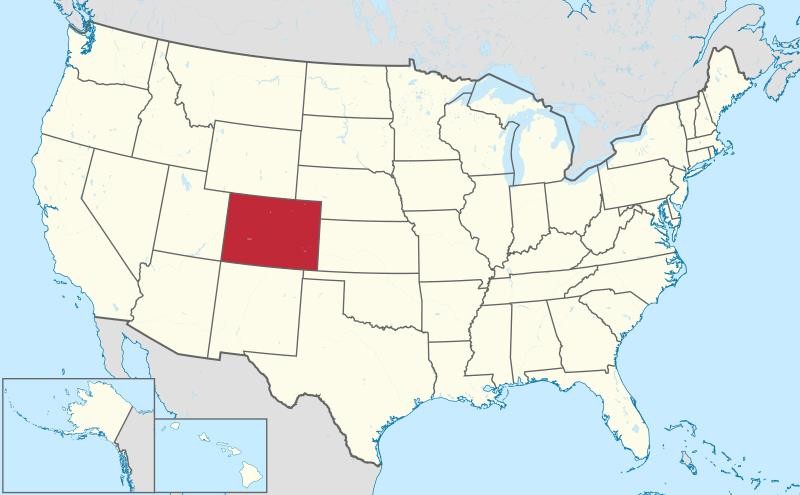 Some key variables for predicting the election outcome	Voting historyHow have people in the state voted in the past? Is the state solidly red, blue, or purple? What is the expected turnout?Economy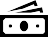 What’s the current economic situation in the state? How many citizens live in poverty? How many are without a job?EthnicityWhat ethnic group does a citizen belong to? What is the ethnic make-up of the state?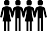 Income inequalityHow wide is the gap between wealthy and poor people? How much income does the top 1% in the state take home?ReligionHow important is religion to the citizens? How often do they pray or attend worship service?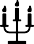 EducationHow many people graduate from high school in your state? How many have a college de- gree?Colorado gained statehood in August 1876.After voting primarily Republican from 1920- 2004, the state has voted with the Democrats in the last three presidential elections, includ- ing Hillary Clinton's five-point margin in 2016. That election saw one of Colorado's electors attempt to vote for Bernie Sanders. That vote was disallowed and the elector was re- placed. Surrounded by deeply red states (ex- cept for New Mexico to the south), the state is today one of the few battlegrounds in the Western half of the country. Colorado’s pop- ulation has been growing, and it now has 50% more electoral votes than it did in the 1960s. Based on population trends at the end of 2016, the state may gain a 10th electoral vote after the 2020 presidential election.Election results in Colorado (2000–2016): [3]201620122008200420000%	25%	50%	75%	100%CO Republicans	other	CO DemocratsVoter turnout 2016:White (only) 67.9%Hispanic & Latino 21.7%African Am. & Black 4.6%U.S. 13%Asian American 3.5%S. 6%Am. Indian/Alaska Native 1.6%U.S. 1%(U.S. average in grey)CO is tied for 41st most religious state overall47%of adults in CO are “highly religious,” based on anoverall indexReligious profile of Colorado47% (35th) say religion is very important in their lives 30% (39th) say they attend worship at least weekly 50% (35th) say they pray daily55% (42nd) say they believe in God w/ absolute certainty10.7% (40th highest) poverty rate3.0% (11th lowest) unemployment rateEducation [4]High school degree or higherpersons 25+ yrs. oldU.S. average: 87.7%The top 1% take home 17% of all the income in CO.(U.S. average: 21%)Bachelor’s degreeor higherpersons 25+ yrs. oldU.S. average: 31.5%1% of the families17% of the income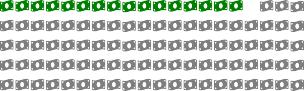 More information on ColoradoState information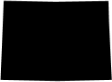 Infoplease.com: http://www.infoplease.com/states.html Official state website: http://www.colorado.gov/Government information:Governor: http://www.colorado.gov/governor/State and Local Government on The Net: http://www.statelocalgov.net/U.S. Senators from the state: http://www.senate.gov/senators/contact/U.S. Representatives from the state: https://www.house.gov/representativesElection 2020270towin.com: http://www.270towin.com/statesRock the Vote – voting information: https://www.rockthevote.org/voting-information/ Vote.org – voter registration rules: https://www.vote.org/voter-registration-rules/StatisticsQuick Facts from the US Census Bureau (select state): https://www.census.gov/quickfacts/ Economic Policy Institute – The Unequal States of America: https://epi.org/108519 	Media	Media Collection by the U.S. Embassy: http://usa.usembassy.de/media.htm50states.com – Local newspapers: http://www.50states.com/newsOfficialUSA.com – Local TV stations: http://www.officialusa.com/stateguides/media/television/states.html 	Democrats and Republicans in the state	Democratic Party	Republican Party           http://www.coloradodems.org/	http://www.cologop.org/ http://www.facebook.com/coloradodems http://www.facebook.com/cologop http://www.youtube.com/coloradodems http://www.youtube.com/ColoGOP http://twitter.com/coloradodems	http://twitter.com/ColoGOP* For most web-resources, you will have to select your state from a list or type in your state name in a search field. Please note, these are third-party resources, Teach About U.S. is not responsible for this content.Sources: 1. State map: Wikimedia Commons; 2. Voting history text: adapted from 270towin.com; 3. U.S. election history: David Leip’s Election Atlas; 4. Ethnicity, economy, and education data: U.S. Census Bureau; 5.Religion data: Pew poll: How religious is your state?;6. Wealth and income inequality data: Economic Policy Institute – The Unequal States of America.Connecticut (CT) (7 votes)Capital:	HartfordArea:	5,567 sq mi. / 14,357 sq kmPopulation:	3,572,665Nickname:	"The Constitution State"State motto:	"He Who Transplanted StillSustains"Governor:	Ned Lamont (D)U.S. Senators: Richard Blumenthal (D),Christopher S Murphy (D)How will your state vote?Predicting a vote is a challenging task. Politi- cal researchers have different opinions on how to predict an election outcome. Different formulas and methods are used, however none is perfect. Each prediction is a snapshot of  the  voters’  opinion  at  a  certain  point  in time. But with election issues and current events changing so fast, it is quite a challenge to have an accurate prediction of how the election will turn out. In the 2016 election, most political pundits and polls before Elec- tion Day had Democratic candidate Hillary Clinton in the lead. Yet, while Clinton won the majority of the popular vote, the Republican candidate Donald J. Trump won the Electoral College votes of key swing states and thus the Presidency.What are the most common predictors to de- termine how citizens will vote? Socio-eco- nomic factors are among the most important ones. They include, but are not limited to, cit- izens’ education, income, and ethnicity. While these are often mentioned as decisive, others are important to consider as well. For exam- ple, many Americans cast their vote based on a single issue like health care, women’s repro- ductive rights, the economy, or the environ- ment. These voters choose their preferred candidate based on the issue most important to their identity, their social network, or per- sonal biography, for example religious affilia- tion, ideology, or health. Americans also of- ten cast their vote in a local context and are influenced by political and social issues af- fecting their own state. Finally, calculating voter turnout is key to an accurate prediction.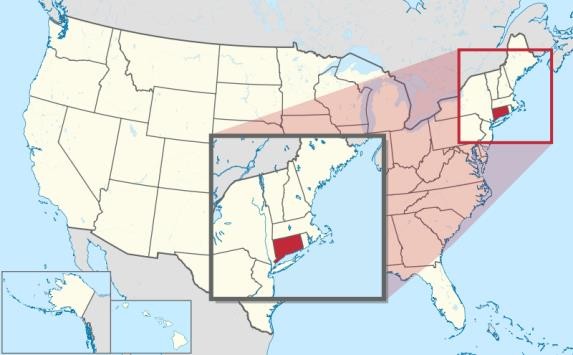 Some key variables for predicting the election outcome	Voting historyHow have people in the state voted in the past? Is the state solidly red, blue, or purple? What is the expected turnout?Economy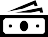 What’s the current economic situation in the state? How many citizens live in poverty? How many are without a job?EthnicityWhat ethnic group does a citizen belong to? What is the ethnic make-up of the state?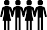 Income inequality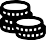 How wide is the gap between wealthy and poor people? How much income does the top 1% in the state take home?ReligionHow important is religion to the citizens? How often do they pray or attend worship service?Education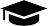 How many people graduate from high school in your state? How many have a college de- gree?Connecticut, one of the 13 original colo- nies, joined the Union in January 1788 and has participated in all 58 presidential elec- tions.The state maintained eight electoral votes from the 1930s through 2000, but dropped back to seven in 2004. Connecticut has gone through periods where it primarily voted Re- publican. However, it has gone Democrat for the last seven elections, and is not currently considered a battleground state. In 2016, Hil- lary Clinton defeated Donald Trump by about 13.5%.Voter turnout 2016:Election results in Connecticut (2000–201620122008200420000%	25%	50%	75%	100%CT Republicans	other	CT DemocratsWhite (only) 66.5%Hispanic & Latino 16.5%African Am. & Black 12%%Asian American 4.9%S. 6%Am. Indian/Alaska Native 0.6%U.S. 1%(U.S. average in grey)CT is the 47th most religious state overall43% of adults in CT are “highly religious,” based on anoverall indexReligious profile of Connecticut42% (46th) say religion is very important in their lives 28% (44th) say they attend worship at least weekly 47% (43rd) say they pray daily54% (46th) say they believe in God w/ absolute certainty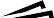 9.8% (48th highest) poverty rate3.7% (31stlowest) unemployment rateEducation [4]High school degree or higherpersons 25+ yrs. oldU.S. average: 87.7%The top 1% take home 27% of all the income in CT.(U.S. average: 21%)Bachelor’s degreeor higherpersons 25+ yrs. oldU.S. average: 31.5%1% of the families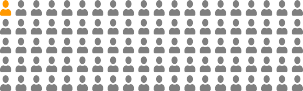 27% of the income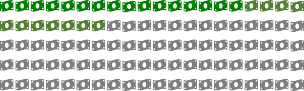 More information on Connecticut*State informationInfoplease.com: http://www.infoplease.com/states.html Official state website: https://portal.ct.govGovernment information:Governor: https://portal.ct.gov/governorState and Local Government on The Net: http://www.statelocalgov.net/U.S. Senators from the state: http://www.senate.gov/senators/contact/U.S. Representatives from the state: https://www.house.gov/representativesElection 2020270towin.com: http://www.270towin.com/statesRock the Vote – voting information: https://www.rockthevote.org/voting-information/ Vote.org – voter registration rules: https://www.vote.org/voter-registration-rules/StatisticsQuick Facts from the US Census Bureau (select state): https://www.census.gov/quickfacts/ Economic Policy Institute – The Unequal States of America: https://epi.org/108519 	Media	Media Collection by the U.S. Embassy: http://usa.usembassy.de/media.htm50states.com – Local newspapers: http://www.50states.com/newsOfficialUSA.com – Local TV stations: http://www.officialusa.com/stateguides/media/television/states.html 	Democrats and Republicans in the state	Democratic Party	Republican Party           http://www.ctdems.org/	http://www.ct.gop/ http://www.facebook.com/ctdemocrats	http://www.facebook.com/ctGOP http://www.youtube.com/user/cthousedemocrats http://bit.ly/ctgop           https://twitter.com/ctdems	https://twitter.com/ctgop* For most web-resources, you will have to select your state from a list or type in your state name in a search field. Please note, these are third-party resources, Teach About U.S. is not responsible for this content.Sources: 1. State map: Wikimedia Commons; 2. Voting history text: adapted from 270towin.com; 3. U.S. election history: David Leip’s Election Atlas; 4. Ethnicity, economy, and education data: U.S. Census Bureau; 5.Religion data: Pew poll: How religious is your state?;6. Wealth and income inequality data: Economic Policy Institute – The Unequal States of America.Delaware (DE) (3 votes)Capital:	DoverArea:	1,982 sq mi. / 5,130 sq kmPopulation:	945,934Nickname:	"The First State"State motto:	"Liberty and Independence"Governor:	John Carney (D)U.S. Senators: Tom Carper (D),Chris Coons (D)How will your state vote?Predicting a vote is a challenging task. Politi- cal researchers have different opinions on how to predict an election outcome. Different formulas and methods are used, however none is perfect. Each prediction is a snapshot of  the  voters’  opinion  at  a  certain  point  in time. But with election issues and current events changing so fast, it is quite a challenge to have an accurate prediction of how the election will turn out. In the 2016 election, most political pundits and polls before Elec- tion Day had Democratic candidate Hillary Clinton in the lead. Yet, while Clinton won the majority of the popular vote, the Republican candidate Donald J. Trump won the Electoral College votes of key swing states and thus the Presidency.What are the most common predictors to de- termine how citizens will vote? Socio-eco- nomic factors are among the most important ones. They include, but are not limited to, cit- izens’ education, income, and ethnicity. While these are often mentioned as decisive, others are important to consider as well. For exam- ple, many Americans cast their vote based on a single issue like health care, women’s repro- ductive rights, the economy, or the environ- ment. These voters choose their preferred candidate based on the issue most important to their identity, their social network, or per- sonal biography, for example religious affilia- tion, ideology, or health. Americans also of- ten cast their vote in a local context and are influenced by political and social issues af- fecting their own state. Finally, calculating voter turnout is key to an accurate prediction.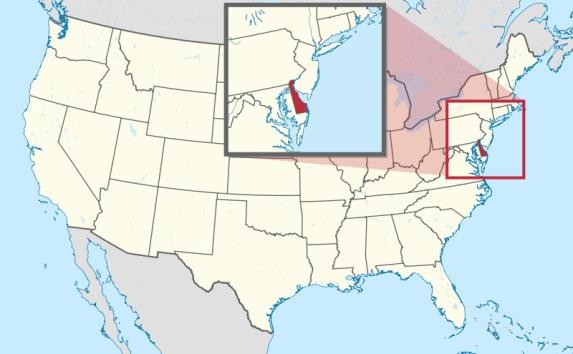 Some key variables for predicting the election outcome	Voting historyHow have people in the state voted in the past? Is the state solidly red, blue, or purple? What is the expected turnout?EconomyWhat’s the current economic situation in the state? How many citizens live in poverty? How many are without a job?EthnicityWhat ethnic group does a citizen belong to? What is the ethnic make-up of the state?Income inequalityHow wide is the gap between wealthy and poor people? How much income does the top 1% in the state take home?ReligionHow important is religion to the citizens? How often do they pray or attend worship service?EducationHow many people graduate from high school in your state? How many have a college de- gree?Delaware has participated in all 58 presi- dential elections.For 56 of those elections, the state has had three electoral votes – it contributed four in 1812 and 1820. The fact that Delaware sided with the Republicans throughout most of the 20th century can be partially attributed to the presence of the DuPont Company and the Du Pont family and their effect on state politics. That influence waned toward the end of the century as Delaware’s businesses became more diversified. Like many northeastern states, Delaware has voted Democratic in the last seven elections, with Hillary Clinton beat- ing Donald Trump by 11.5 points in 2016. This margin was down from the previous two elec- tions, when the state's long-time Senator, Joe Biden ran for Vice-President on the Demo- cratic ticket.Election results in Deleware (2000–2016): [3]201620122008200420000%	25%	50%	75%	100%DE Republicans	other	DE DemocratsVoter turnout 2016: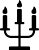 White (only) 61.9%Hispanic & Latino 9.5%U.S. 18%African Am. & Black 23.3%n American 4.1%Am. Indian/Alaska Native 0.7%U.S. 1%(U.S. average in grey)DE is the 32nd most religious state overall52% of adults in DE are “highly religious,” based on anoverall indexReligious profile of Delaware46% (37th) say religion is very important in their lives 34% (28th) say they attend worship at least weekly 49% (38th) say they pray daily61% (31st) say they believe in God w/ absolute certainty11.6% (34th highest) poverty rate3.2% (14th lowest) unemployment rateHigh school degree or higherpersons 25+ yrs. oldU.S. average: 87.7%The top 1% take home 15% of all the income in DE.(U.S. average: 21%)Bachelor’s degreeor higherpersons 25+ yrs. oldU.S. average: 31.5%1% of the families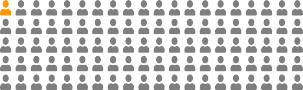 15% of the income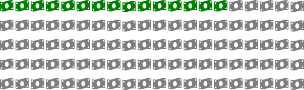 More information on Delaware*State informationInfoplease.com: http://www.infoplease.com/states.html Official state website: https://delaware.govGovernment information:Governor: https://governor.delaware.govState and Local Government on The Net: http://www.statelocalgov.net/U.S. Senators from the state: http://www.senate.gov/senators/contact/U.S. Representatives from the state: https://www.house.gov/representativesElection 2020270towin.com: http://www.270towin.com/statesRock the Vote – voting information: https://www.rockthevote.org/voting-information/ Vote.org – voter registration rules: https://www.vote.org/voter-registration-rules/StatisticsQuick Facts from the US Census Bureau (select state): https://www.census.gov/quickfacts/ Economic Policy Institute – The Unequal States of America: https://epi.org/108519 	Media	Media Collection by the U.S. Embassy: http://usa.usembassy.de/media.htm50states.com – Local newspapers: http://www.50states.com/newsOfficialUSA.com – Local TV stations: http://www.officialusa.com/stateguides/media/television/states.html 	Democrats and Republicans in the state	Democratic Party	Republican Party           http://www.deldems.org/	http://www.delawaregop.com/http://bit.ly/DelDems	http://bit.ly/DelawareGOP http://www.youtube.com/user/Deldems	http://bit.ly/DelGOP           https://twitter.com/deldems	https://twitter.com/deGOP* For most web-resources, you will have to select your state from a list or type in your state name in a search field. Please note, these are third-party resources, Teach About U.S. is not responsible for this content.Sources: 1. State map: Wikimedia Commons; 2. Voting history text: adapted from 270towin.com; 3. U.S. election history: David Leip’s Election Atlas; 4. Ethnicity, economy, and education data: U.S. Census Bureau; 5.Religion data: Pew poll: How religious is your state?;6. Wealth and income inequality data: Economic Policy Institute – The Unequal States of America.District of Columbia [Washington D.C.] (DC) (3 votes)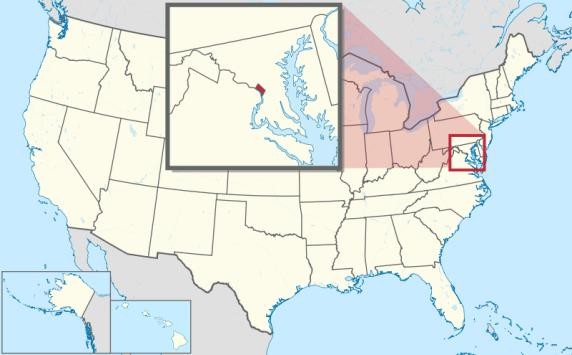 Capital:	District of Columbia (D.C.) Area:	68.34 sq mi. / 177 sq km Population:	702,445Nickname:	"Capital City", "The District"State motto:	"Justice to all"Mayor:	Muriel Bowser (D)U.S. House:	Eleanor Holmes Norton (D)How will your state vote?Predicting a vote is a challenging task. Politi- cal researchers have different opinions on how to predict an election outcome. Different formulas and methods are used, however none is perfect. Each prediction is a snapshot of  the  voters’  opinion  at  a  certain  point  in time. But with election issues and current events changing so fast, it is quite a challenge to have an accurate prediction of how the election will turn out. In the 2016 election, most political pundits and polls before Elec- tion Day had Democratic candidate Hillary Clinton in the lead. Yet, while Clinton won the majority of the popular vote, the Republican candidate Donald J. Trump won the Electoral College votes of key swing states and thus the Presidency.What are the most common predictors to de- termine how citizens will vote? Socio-eco- nomic factors are among the most important ones. They include, but are not limited to, cit- izens’ education, income, and ethnicity. While these are often mentioned as decisive, others are important to consider as well. For exam- ple, many Americans cast their vote based on a single issue like health care, women’s repro-ductive rights, the economy, or the environ- ment. These voters choose their preferred candidate based on the issue most important to their identity, their social network, or per- sonal biography, for example religious affilia- tion, ideology, or health. Americans also of- ten cast their vote in a local context and are influenced by political and social issues af- fecting their own state. Finally, calculating voter turnout is key to an accurate prediction.Some key variables for predicting the election outcome	Voting historyHow have people in the state voted in the past? Is the state solidly red, blue, or purple? What is the expected turnout?EconomyWhat’s the current economic situation in the state? How many citizens live in poverty? How many are without a job?EthnicityWhat ethnic group does a citizen belong to? What is the ethnic make-up of the state?Income inequalityHow wide is the gap between wealthy and poor people? How much income does the top 1% in the state take home?ReligionHow important is religion to the citizens? How often do they pray or attend worship service?EducationHow many people graduate from high school in your state? How many have a college de- gree?The District of Columbia (D.C.) is the na-tion’s capital.It has no senators or representatives in Con- gress. Instead, D.C. sends a delegate to the House of Representatives with essentially no voting privileges. Thus, Washington D.C. is the only non-state to be enfranchised for presidential elections. It gained its three elec- toral votes through the ratification of the 23rd Amendment in 1961. That amendment gave D.C. a share of electors proportional to its population (like the states), but limited it to no more electors than the least populous state. This meant three electoral votes in 1964, and that number has not changed since. The vote here has always been heavily Democratic; no Republican has ever won an electoral vote. In 2016, Clinton received about 22 votes for each one vote for Trump.Election results in District of Columbia (2000–201620122008200420000%	25%	50%	75%	100%DC Republicans	other	DC DemocratsVoter turnout 2016:U.S. 60%White (only) 37.1%DC is tied for 27th most religious state overallHispanic & Latino 11.3%U.S. 18%African Am. & Black 46.4%53%of adults in DC are “highly religious,” based on anoverall indexReligious profile of District of ColumbiaU.S. 13%Asian American 4.4%U.S. 6%Am. Indian/Alaska Native 0.6%U.S. 1%(U.S. average in grey)50% (27th) say religion is very important in their lives 28% (44th) say they attend worship at least weekly 51% (29th) say they pray daily55% (42nd) say they believe in God w/ absolute certainty16.0% (8th highest) poverty rate5.6% (50th lowest) unemployment rateHigh school degree or higherpersons 25+ yrs. oldU.S. average: 87.7%The top 1% take home 24% of all the income in DC.(U.S. average: 21%)Bachelor’s degreeor higherpersons 25+ yrs. oldU.S. average: 31.5%1% of the families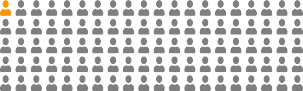 24% of the income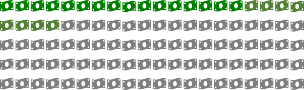 More information on District of Columbia*State informationInfoplease.com: http://www.infoplease.com/states.html Official state website: https://dc.gov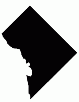 Government information:Governor: https://mayor.dc.govState and Local Government on The Net: http://www.statelocalgov.net/U.S. Senators from the state: http://www.senate.gov/senators/contact/U.S. Representatives from the state: https://www.house.gov/representativesElection 2020270towin.com: http://www.270towin.com/statesRock the Vote – voting information: https://www.rockthevote.org/voting-information/ Vote.org – voter registration rules: https://www.vote.org/voter-registration-rules/StatisticsQuick Facts from the US Census Bureau (select state): https://www.census.gov/quickfacts/ Economic Policy Institute – The Unequal States of America: https://epi.org/108519 	Media	Media Collection by the U.S. Embassy: http://usa.usembassy.de/media.htm50states.com – Local newspapers: http://www.50states.com/newsOfficialUSA.com – Local TV stations: http://www.officialusa.com/stateguides/media/television/states.html 	Democrats and Republicans in the state	Democratic Party	Republican Party           http://www.dcdemocraticparty.org/	http://www.dcgop.com/ http://www.facebook.com/DCDemocraticParty	http://www.facebook.com/DCRepublicanParty http://www.youtube.com/dcdsc2	no official site           https://twitter.com/dcdemocrats	https://twitter.com/dcgop* For most web-resources, you will have to select your state from a list or type in your state name in a search field. Please note, these are third-party resources, Teach About U.S. is not responsible for this content.Sources: 1. State map: Wikimedia Commons; 2. Voting history text: adapted from 270towin.com; 3. U.S. election history: David Leip’s Election Atlas; 4. Ethnicity, economy, and education data: U.S. Census Bureau; 5.Religion data: Pew poll: How religious is your state?;6. Wealth and income inequality data: Economic Policy Institute – The Unequal States of America.Florida (FL) (29 votes)Capital:	TallahasseeArea:	65,757 sq mi. / 170,312 sq kmPopulation:	21,299,325Nickname:	"The Sunshine State" State motto:	"In God We Trust" Governor:	Ron DeSantis (R)U.S. Senators: Marco Rubio (R),Rick Scott (R)How will your state vote?Predicting a vote is a challenging task. Politi- cal researchers have different opinions on how to predict an election outcome. Different formulas and methods are used, however none is perfect. Each prediction is a snapshot of  the  voters’  opinion  at  a  certain  point  in time. But with election issues and current events changing so fast, it is quite a challenge to have an accurate prediction of how the election will turn out. In the 2016 election, most political pundits and polls before Elec- tion Day had Democratic candidate Hillary Clinton in the lead. Yet, while Clinton won the majority of the popular vote, the Republican candidate Donald J. Trump won the Electoral College votes of key swing states and thus the Presidency.What are the most common predictors to de- termine how citizens will vote? Socio-eco- nomic factors are among the most important ones. They include, but are not limited to, cit- izens’ education, income, and ethnicity. While these are often mentioned as decisive, others are important to consider as well. For exam- ple, many Americans cast their vote based on a single issue like health care, women’s repro- ductive rights, the economy, or the environ- ment. These voters choose their preferred candidate based on the issue most important to their identity, their social network, or per- sonal biography, for example religious affilia- tion, ideology, or health. Americans also of- ten cast their vote in a local context and are influenced by political and social issues af- fecting their own state. Finally, calculating voter turnout is key to an accurate prediction.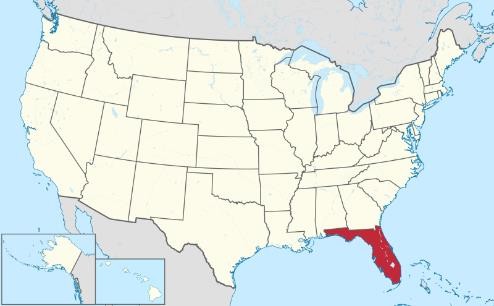 Some key variables for predicting the election outcome	Voting historyHow have people in the state voted in the past? Is the state solidly red, blue, or purple? What is the expected turnout?Economy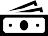 What’s the current economic situation in the state? How many citizens live in poverty? How many are without a job?EthnicityWhat ethnic group does a citizen belong to? What is the ethnic make-up of the state?Income inequalityHow wide is the gap between wealthy and poor people? How much income does the top 1% in the state take home?ReligionHow important is religion to the citizens? How often do they pray or attend worship service?EducationHow many people graduate from high school in your state? How many have a college de- gree?Florida has 29 electoral votes, tied for third most in the country.Influxes of Cubans, retirees, service workers to the theme park economy booming near Orlando and other groups have resulted in a state much more diversified – both economi- cally and politically – than many of its south- ern brethren. As a result, although leaning slightly Republican, Florida is today seen as perhaps the ultimate battleground state, its population a microcosm of the country as a whole. In 2012, Florida was the only state de- cided by less than 1%, with Barack Obama besting Mitt Romney 50.0% to 49.1%. 2016 was almost as close, with Donald Trump edg- ing Hillary Clinton by 1.2%. Except for 1992, when it sided with incumbent George Bush, the state has voted with the winner in every presidential election since 1964.Election results in Florida (2000–2016): [3]201620122008200420000%	25%	50%	75%	100%FL Republicans	other	FL DemocratsVoter turnout 2016:U.S. 60%%White (only) 53.5%Hispanic & Latino 26.1%African Am. & Black 16.9%FL is tied for 22nd most religious state overall54% of adults in FL are “highly religious,” based on anoverall indexReligious profile of Florida53% (20th) say religion is very important in their livesAsian American 3%S. 6%Am. Indian/Alaska Native 0.5%U.S. 1%(U.S. average in grey)35% (25th) say they attend worship at least weekly56% (17th) say they pray daily64% (21st) say they believe in God w/ absolute certainty14.5% (17th highest) poverty rate3.4% (19th lowest) unemployment rateThe top 1% take home 29% of all the income in FL.(U.S. average: 21%)1% of the families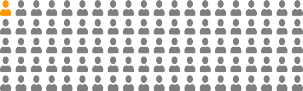 29% of the income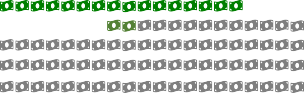 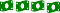 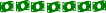 More information on Florida*State information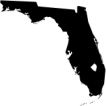 Infoplease.com: http://www.infoplease.com/states.html Official state website: http://www.myflorida.com/Government information:Governor: http://www.flgov.com/State and Local Government on The Net: http://www.statelocalgov.net/U.S. Senators from the state: http://www.senate.gov/senators/contact/U.S. Representatives from the state: https://www.house.gov/representativesElection 2020270towin.com: http://www.270towin.com/statesRock the Vote – voting information: https://www.rockthevote.org/voting-information/ Vote.org – voter registration rules: https://www.vote.org/voter-registration-rules/Statistics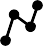 Quick Facts from the US Census Bureau (select state): https://www.census.gov/quickfacts/ Economic Policy Institute – The Unequal States of America: https://epi.org/108519 	Media	Media Collection by the U.S. Embassy: http://usa.usembassy.de/media.htm50states.com – Local newspapers: http://www.50states.com/newsOfficialUSA.com – Local TV stations: http://www.officialusa.com/stateguides/media/television/states.html 	Democrats and Republicans in the state	Democratic Party	Republican Party           http://fladems.com	http://rpof.org/ http://www.facebook.com/FlaDems	http://www.facebook.com/FloridaGOP https://www.youtube.com/fladems	http://www.youtube.com/floridagop https://twitter.com/fladems	https://twitter.com/floridagop* For most web-resources, you will have to select your state from a list or type in your state name in a search field. Please note, these are third-party resources, Teach About U.S. is not responsible for this content.Sources: 1. State map: Wikimedia Commons; 2. Voting history text: adapted from 270towin.com; 3. U.S. election history: David Leip’s Election Atlas; 4. Ethnicity, economy, and education data: U.S. Census Bureau; 5.Religion data: Pew poll: How religious is your state?;6. Wealth and income inequality data: Economic Policy Institute – The Unequal States of America.Georgia (GA) (16 Votes)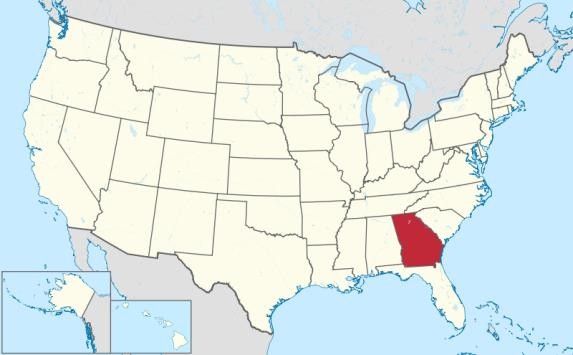 Capital:	AtlantaArea:	59,425 sq mi. / 153,909 sq kmPopulation:	10,519,475Nickname:	"Peach State"State motto:	"Wisdom, Justice, ModerationGovernor:	Brian Kemp (R)U.S. Senators: Johnny Isakson (R),David Perdue (R)How will your state vote?Predicting a vote is a challenging task. Politi- cal researchers have different opinions on how to predict an election outcome. Different formulas and methods are used, however none is perfect. Each prediction is a snapshot of  the  voters’  opinion  at  a  certain  point  in time. But with election issues and current events changing so fast, it is quite a challenge to have an accurate prediction of how the election will turn out. In the 2016 election, most political pundits and polls before Elec- tion Day had Democratic candidate Hillary Clinton in the lead. Yet, while Clinton won the majority of the popular vote, the Republican candidate Donald J. Trump won the Electoral College votes of key swing states and thus the Presidency.What are the most common predictors to de- termine how citizens will vote? Socio-eco- nomic factors are among the most important ones. They include, but are not limited to, cit- izens’ education, income, and ethnicity. While these are often mentioned as decisive, others are important to consider as well. For exam- ple, many Americans cast their vote based on a single issue like health care, women’s repro- ductive rights, the economy, or the environ- ment. These voters choose their preferred candidate based on the issue most important to their identity, their social network, or per- sonal biography, for example religious affilia- tion, ideology, or health. Americans also of- ten cast their vote in a local context and are influenced by political and social issues af- fecting their own state. Finally, calculating voter turnout is key to an accurate prediction.Some key variables for predicting the election outcome	Voting historyHow have people in the state voted in the past? Is the state solidly red, blue, or purple? What is the expected turnout?EthnicityWhat ethnic group does a citizen belong to? What is the ethnic make-up of the state?ReligionHow important is religion to the citizens? How often do they pray or attend worship service?EconomyWhat’s the current economic situation in the state? How many citizens live in poverty? How many are without a job?Income inequalityHow wide is the gap between wealthy and poor people? How much income does the top 1% in the state take home?EducationHow many people graduate from high school in your state? How many have a college de- gree?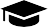 Georgia has been reliably Republican since 1972, except when a southern Dem- ocrat was on the ticket – Georgians sided with native son Jimmy Carter in 1976 and 1980 and Bill Clinton in 1992.In 2004, George Bush easily defeated John Kerry by 58% to 41%. Republican margins have been more narrow since then, as the state's rapidly growing population has led to some shifts in overall demographics. In 2016, Donald Trump beat Hillary Clinton by about 5%. The growing population has led to Geor- gia gaining at least one electoral vote in each of the last three Census reapportionments. Only seven states now have more than its 16 electoral votes.Election results in Georgia (2000–2016): [3]201620122008200420000%	25%	50%	75%	100%GA Republicans	other	GA DemocratsVoter turnout 2016: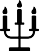 U.S. 60%White (only) 52.4%GA is tied for 8thmost religious state overallHispanic & Latino 9.8%U.S. 18%African Am. & Black 32.4%n American 4.3%Am. Indian/Alaska Native 0.5%U.S. 1%(U.S. average in grey)66% of adults in GA are “highly religious,” based on an overall indexReligious profile of Georgia64% (7th) say religion is very important in their lives 42% (10th) say they attend worship at least weekly 64% (10th) say they pray daily74% (8th) say they believe in God w/ absolute certainty15.6% (11th highest) poverty rate4.4% (31stlowest) unemployment rateHigh school degree or higherpersons 25+ yrs. oldU.S. average: 87.7%86.7%The top 1% take home19% of all the income in GA.(U.S. average: 21%)Bachelor’s degreeor higherpersons 25+ yrs. oldU.S. average: 31.5%1% of the families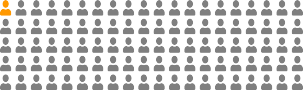 19% of the income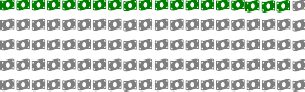 More information on Georgia*State informationInfoplease.com: http://www.infoplease.com/states.html Official state website: https://georgia.govGovernment information:Governor: https://gov.georgia.govState and Local Government on The Net: http://www.statelocalgov.net/U.S. Senators from the state: http://www.senate.gov/senators/contact/U.S. Representatives from the state: https://www.house.gov/representativesElection 2020270towin.com: http://www.270towin.com/statesRock the Vote – voting information: https://www.rockthevote.org/voting-information/ Vote.org – voter registration rules: https://www.vote.org/voter-registration-rules/StatisticsQuick Facts from the US Census Bureau (select state): https://www.census.gov/quickfacts/ Economic Policy Institute – The Unequal States of America: https://epi.org/108519 	Media	Media Collection by the U.S. Embassy: http://usa.usembassy.de/media.htm50states.com – Local newspapers: http://www.50states.com/newsOfficialUSA.com – Local TV stations: http://www.officialusa.com/stateguides/media/television/states.html 	Democrats and Republicans in the state	Democratic Party	Republican Party           http://www.georgiademocrat.org/	https://gagop.org/ http://www.facebook.com/georgiademocrat	http://www.facebook.com/GAGOP no official site	no official site           https://twitter.com/georgiademocrat	https://twitter.com/garepublicans* For most web-resources, you will have to select your state from a list or type in your state name in a search field. Please note, these are third-party resources, Teach About U.S. is not responsible for this content.Sources: 1. State map: Wikimedia Commons; 2. Voting history text: adapted from 270towin.com; 3. U.S. election history: David Leip’s Election Atlas; 4. Ethnicity, economy, and education data: U.S. Census Bureau; 5.Religion data: Pew poll: How religious is your state?;6. Wealth and income inequality data: Economic Policy Institute – The Unequal States of America.Hawaii (HI) (3 votes)Capital:	HonoluluArea:	10,931 sq mi. / 28,311 sq kmPopulation:	1,420,491Nickname:	"The Aloha State"State motto:	"The Life of the Land isPerpetuated in Righteousness"Governor:	David Ige (D)U.S. Senators: Brian Schatz (D)Mazie Hirono (D)How will your state vote?Predicting a vote is a challenging task. Politi- cal researchers have different opinions on how to predict an election outcome. Different formulas and methods are used, however none is perfect. Each prediction is a snapshot of  the  voters’  opinion  at  a  certain  point  in time. But with election issues and current events changing so fast, it is quite a challenge to have an accurate prediction of how the election will turn out. In the 2016 election, most political pundits and polls before Elec- tion Day had Democratic candidate Hillary Clinton in the lead. Yet, while Clinton won the majority of the popular vote, the Republican candidate Donald J. Trump won the Electoral College votes of key swing states and thus the Presidency.What are the most common predictors to de- termine how citizens will vote? Socio-eco- nomic factors are among the most important ones. They include, but are not limited to, cit- izens’ education, income, and ethnicity. While these are often mentioned as decisive, others are important to consider as well. For exam- ple, many Americans cast their vote based on a single issue like health care, women’s repro- ductive rights, the economy, or the environ- ment. These voters choose their preferred candidate based on the issue most important to their identity, their social network, or per- sonal biography, for example religious affilia- tion, ideology, or health. Americans also of- ten cast their vote in a local context and are influenced by political and social issues af- fecting their own state. Finally, calculating voter turnout is key to an accurate prediction.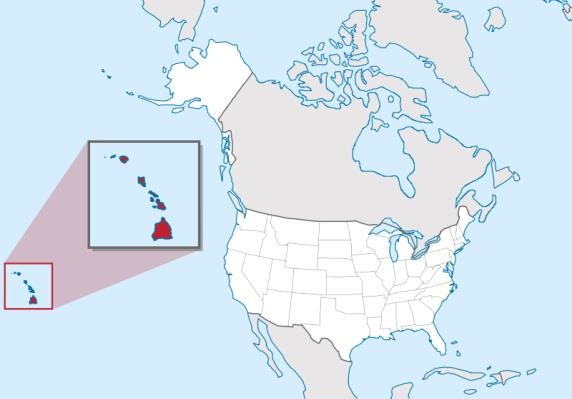 Some key variables for predicting the election outcome	Voting historyHow have people in the state voted in the past? Is the state solidly red, blue, or purple? What is the expected turnout?Economy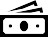 What’s the current economic situation in the state? How many citizens live in poverty? How many are without a job?EthnicityWhat ethnic group does a citizen belong to? What is the ethnic make-up of the state?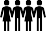 Income inequalityHow wide is the gap between wealthy and poor people? How much income does the top 1% in the state take home?ReligionHow important is religion to the citizens? How often do they pray or attend worship service?EducationHow many people graduate from high school in your state? How many have a college de- gree?Hawaii, the 50th state, joined the Union in August 1959.The state had three electoral votes in the 1960 election, and has had four ever since. Hawaii is “blue”, having voted Democratic in every election except the 1972 and 1984 con- tests, when the state gave wins to Richard Nixon and Ronald Reagan, respectively. (In those two landslide elections, the Democratic candidate won only one state plus Washing- ton, D.C.) Native son Barack Obama easily won the state in 2008 and 2012, gaining over 70% of the vote both times. While 2016 saw a slightly closer result, Hillary Clinton's margin of nearly 32% was her largest in any of the 50 states. One of Hawaii's Electors was faithless that year, voting for Bernie Sanders, Clinton's primary challenger for the Democratic nomi- nation.Election results in Hawaii (2000–2016): [3]201620122008200420000%	25%	50%	75%	100%HI Republicans	other	HI DemocratsVoter turnout 2016:Hispanic & Latino 10.7%U.S. 18%African Am. & Black 2.2%U.S. 13%Asian American 37.7%ative Hawaiian & other pacific islander 10.2%(U.S. average in grey)HI is tied for 41stmost religious state overall47% of adults in HI are “highly religious,” based on anoverall indexReligious profile of Hawaii44% (41st) say religion is very important in their lives 28% (44th) say they attend worship at least weekly 52% (26th) say they pray daily62% (28th) say they believe in God w/ absolute certainty9.7% (49th highest) poverty rate2.8% (5th lowest) unemployment rateThe top 1% take home 12% of all the income in HI.(U.S. average: 21%)1% of the families12% of the income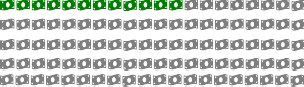 More information on Hawaii*State information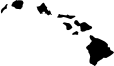 Infoplease.com: http://www.infoplease.com/states.html Official state website: https://portal.ehawaii.gov/Government information:Governor: https://governor.hawaii.govState and Local Government on The Net: http://www.statelocalgov.net/U.S. Senators from the state: http://www.senate.gov/senators/contact/U.S. Representatives from the state: https://www.house.gov/representativesElection 2020270towin.com: http://www.270towin.com/statesRock the Vote – voting information: https://www.rockthevote.org/voting-information/ Vote.org – voter registration rules: https://www.vote.org/voter-registration-rules/StatisticsQuick Facts from the US Census Bureau (select state): https://www.census.gov/quickfacts/ Economic Policy Institute – The Unequal States of America: https://epi.org/108519 	Media	Media Collection by the U.S. Embassy: http://usa.usembassy.de/media.htm50states.com – Local newspapers: http://www.50states.com/newsOfficialUSA.com – Local TV stations: http://www.officialusa.com/stateguides/media/television/states.html 	Democrats and Republicans in the state	Democratic Party	Republican Party           https://hawaiidemocrats.org/	http://gophawaii.com/ http://www.facebook.com/hawaiiDems	http://www.facebook.com/HawaiiRepublicanParty/ no official site	http://bit.ly/HIgopAssembly           https://twitter.com/hawaiidems	https://twitter.com/gophawaii* For most web-resources, you will have to select your state from a list or type in your state name in a search field. Please note, these are third-party resources, Teach About U.S. is not responsible for this content.Sources: 1. State map: Wikimedia Commons; 2. Voting history text: adapted from 270towin.com; 3. U.S. election history: David Leip’s Election Atlas; 4. Ethnicity, economy, and education data: U.S. Census Bureau; 5.Religion data: Pew poll: How religious is your state?;6. Wealth and income inequality data: Economic Policy Institute – The Unequal States of America.Idaho (ID) (4 votes)Capital:	BoiseArea:	83,797 sq mi. / 216,900 sq kmPopulation:	1,754,208Nickname:	"Gem State"State motto:	"Let it be perpetual"Governor:	Brad Little (R)U.S. Senators: Mike Crapo (R),Jim Risch (R)How will your state vote?Predicting a vote is a challenging task. Politi- cal researchers have different opinions on how to predict an election outcome. Different formulas and methods are used, however none is perfect. Each prediction is a snapshot of  the  voters’  opinion  at  a  certain  point  in time. But with election issues and current events changing so fast, it is quite a challenge to have an accurate prediction of how the election will turn out. In the 2016 election, most political pundits and polls before Elec- tion Day had Democratic candidate Hillary Clinton in the lead. Yet, while Clinton won the majority of the popular vote, the Republican candidate Donald J. Trump won the Electoral College votes of key swing states and thus the Presidency.What are the most common predictors to de- termine how citizens will vote? Socio-eco- nomic factors are among the most important ones. They include, but are not limited to, cit- izens’ education, income, and ethnicity. While these are often mentioned as decisive, others are important to consider as well. For exam- ple, many Americans cast their vote based on a single issue like health care, women’s repro- ductive rights, the economy, or the environ- ment. These voters choose their preferred candidate based on the issue most important to their identity, their social network, or per- sonal biography, for example religious affilia- tion, ideology, or health. Americans also of- ten cast their vote in a local context and are influenced by political and social issues af- fecting their own state. Finally, calculating voter turnout is key to an accurate prediction.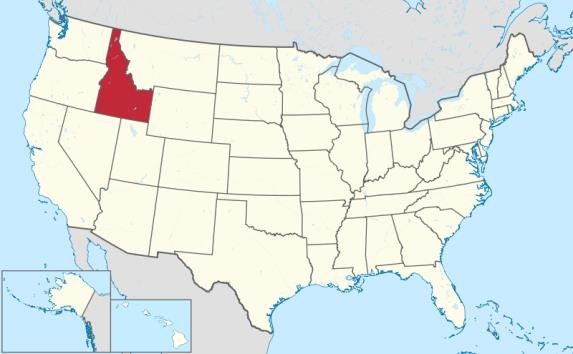 Some key variables for predicting the election outcome	Voting historyHow have people in the state voted in the past? Is the state solidly red, blue, or purple? What is the expected turnout?Economy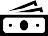 What’s the current economic situation in the state? How many citizens live in poverty? How many are without a job?EthnicityWhat ethnic group does a citizen belong to? What is the ethnic make-up of the state?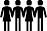 Income inequalityHow wide is the gap between wealthy and poor people? How much income does the top 1% in the state take home?ReligionHow important is religion to the citizens? How often do they pray or attend worship service?Education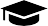 How many people graduate from high school in your state? How many have a college de- gree?State Fact Sheet	U.S. Embassy School Election Project 2020Voting history [2]Idaho gained statehood in July 1890, with Republicans and Democrats both winning elections up through 1928.During the Great Depression and throughout World War II Idahoans voted for FDR four times. And they went for Harry Truman in 1948, before the state turned “red” in 1952Election results in Idaho (2000–2016): [3]201620122008and chose Dwight Eisenhower. Like most other states in the Mountain West, Idaho is currently a Republican stronghold in presi- dential elections, having voted Democratic just once since 1952 – the 1964 landslide vic-200420000%	25%	50%75%	100%tory of Lyndon Johnson over Barry Goldwa- ter. In 2016, this trend continued, as Donald Trump defeated Hillary Clinton by 59.3% to 27.5%.ID Republicans	other	ID DemocratsVoter turnout 2016: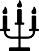 Hispanic & Latino 12.7%White (only) 81.7%ID is tied for 33rdmost religious state overall51% of adults in ID are “highly religious,” based on anoverall indexU.S. 18%an Am. & Black 0.9%%American 1.6%Am. Indian/Alaska Native 1.7%U.S. 1%(U.S. average in grey)Religious profile of Idaho51% (24th) say religion is very important in their lives 35% (25th) say they attend worship at least weekly 50% (35th) say they pray daily62% (28th) say they believe in God w/ absolute certainty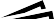 13.6% (24thhighest) poverty rate2.8% (5th lowest) unemployment rateHigh school degree or higherpersons 25+ yrs. oldU.S. average: 87.7%90.6%The top 1% take home 15% of all the income in ID.(U.S. average: 21%)Bachelor’s degreeor higherpersons 25+ yrs. oldU.S. average: 31.5%1% of the families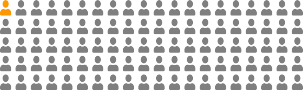 15% of the income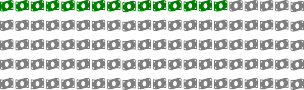 More information on Idaho*State informationInfoplease.com: http://www.infoplease.com/states.html Official state website: https://www.idaho.govGovernment information:Governor: https://gov.idaho.govState and Local Government on The Net: http://www.statelocalgov.net/U.S. Senators from the state: http://www.senate.gov/senators/contact/U.S. Representatives from the state: https://www.house.gov/representativesElection 2020270towin.com: http://www.270towin.com/statesRock the Vote – voting information: https://www.rockthevote.org/voting-information/ Vote.org – voter registration rules: https://www.vote.org/voter-registration-rules/StatisticsQuick Facts from the US Census Bureau (select state): https://www.census.gov/quickfacts/ Economic Policy Institute – The Unequal States of America: https://epi.org/108519 	Media	Media Collection by the U.S. Embassy: http://usa.usembassy.de/media.htm50states.com – Local newspapers: http://www.50states.com/newsOfficialUSA.com – Local TV stations: http://www.officialusa.com/stateguides/media/television/states.html 	Democrats and Republicans in the state	Democratic Party	Republican Party           http://idahodems.org/	http://www.idgop.org/ http://www.facebook.com/idahodems	http://www.facebook.com/IdahoGOP no official site	no official site           https://twitter.com/idahodems	https://twitter.com/idahogop* For most web-resources, you will have to select your state from a list or type in your state name in a search field. Please note, these are third-party resources, Teach About U.S. is not responsible for this content.Sources: 1. State map: Wikimedia Commons; 2. Voting history text: adapted from 270towin.com; 3. U.S. election history: David Leip’s Election Atlas; 4. Ethnicity, economy, and education data: U.S. Census Bureau; 5.Religion data: Pew poll: How religious is your state?;6. Wealth and income inequality data: Economic Policy Institute – The Unequal States of America.Illinois (IL) (20 votes)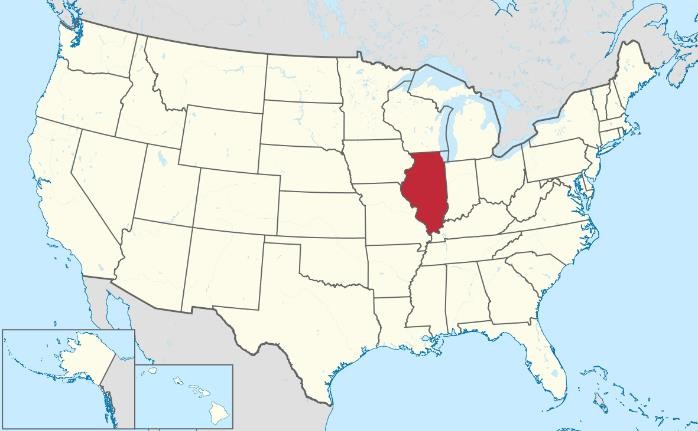 Capital:	SpringfieldArea:	57,914 sq mi. / 149,997 sq kmPopulation:	12,741,080Nickname:	"Prairie State"State motto:	"State Sovereignty, National Union"Governor:	J. B. Pritzker (D)U.S. Senators: Dick Durbin (D),Tammy Duckworth (D)How will your state vote?Predicting a vote is a challenging task. Politi- cal researchers have different opinions on how to predict an election outcome. Different formulas and methods are used, however none is perfect. Each prediction is a snapshot of  the  voters’  opinion  at  a  certain  point  in time. But with election issues and current events changing so fast, it is quite a challenge to have an accurate prediction of how the election will turn out. In the 2016 election, most political pundits and polls before Elec- tion Day had Democratic candidate Hillary Clinton in the lead. Yet, while Clinton won the majority of the popular vote, the Republican candidate Donald J. Trump won the Electoral College votes of key swing states and thus the Presidency.What are the most common predictors to de- termine how citizens will vote? Socio-eco- nomic factors are among the most important ones. They include, but are not limited to, cit- izens’ education, income, and ethnicity. While these are often mentioned as decisive, others are important to consider as well. For exam- ple, many Americans cast their vote based on a single issue like health care, women’s repro- ductive rights, the economy, or the environ- ment. These voters choose their preferred candidate based on the issue most important to their identity, their social network, or per- sonal biography, for example religious affilia- tion, ideology, or health. Americans also of- ten cast their vote in a local context and are influenced by political and social issues af- fecting their own state. Finally, calculating voter turnout is key to an accurate prediction.Some key variables for predicting the election outcome	Voting historyHow have people in the state voted in the past? Is the state solidly red, blue, or purple? What is the expected turnout?Economy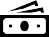 What’s the current economic situation in the state? How many citizens live in poverty? How many are without a job?EthnicityWhat ethnic group does a citizen belong to? What is the ethnic make-up of the state?Income inequalityHow wide is the gap between wealthy and poor people? How much income does the top 1% in the state take home?ReligionHow important is religion to the citizens? How often do they pray or attend worship service?EducationHow many people graduate from high school in your state? How many have a college de- gree?Illinois voted republican for eight out of 10 elections from 1952 through 1988.However, Illinois has voted Democratic in the last seven elections. In 2016, Hillary Clinton easily beat Donald Trump 56% to 39%. With20 electoral votes, the state is the largest electoral prize in the Midwest, although nearby Ohio, with 18, gets much more visibil- ity in the general election thanks to the fact that it is much more of a battleground state. Like many other northern industrial states, Il- linois has lost electoral influence as its popu- lation has not grown with the rest of the country. This has cost it at least one electoral vote after each of the last four Censuses. It is currently on track to lose two more after the 2020 presidential election.Election results in Illinois (2000–2016): [3]201620122008200420000%	25%	50%	75%	100%IL Republicans	other	IL DemocratsVoter turnout 2016: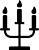 White (only) 61.0%Hispanic & Latino 17.4%African Am. & Black 14.6%Asian American 5.9S. 6%Am. Indian/Alaska Native 0.6U.S. 1%(U.S. average in grey)IL is tied for 33rdmost religious state overall51%of adults in IL are “highly religious,” based on anoverall indexReligious profile of Illinois50% (27th) say religion is very important in their lives 34% (28th) say they attend worship at least weekly 51% (29th) say they pray daily61% (31st) say they believe in God w/ absolute certainty12.8% (28th highest) poverty rate4.3% (43rd lowest) unemployment rateEducation [4]High school degree or higherpersons 25+ yrs. oldU.S. average: 87.7%88.9%The top 1% take home 22% of all the income in IL.(U.S. average: 21%)Bachelor’s degreeor higherpersons 25+ yrs. oldU.S. average: 31.5%1% of the families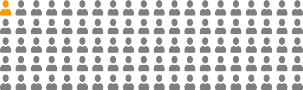 22% of the income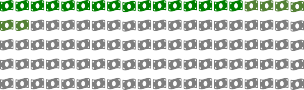 More information on Illinois*State informationInfoplease.com: http://www.infoplease.com/states.html Official state website: https://www2.illinois.govGovernment information:Governor: https://www2.illinois.gov/agencies/GOVState and Local Government on The Net: http://www.statelocalgov.net/U.S. Senators from the state: http://www.senate.gov/senators/contact/U.S. Representatives from the state: https://www.house.gov/representativesElection 2020270towin.com: http://www.270towin.com/statesRock the Vote – voting information: https://www.rockthevote.org/voting-information/ Vote.org – voter registration rules: https://www.vote.org/voter-registration-rules/StatisticsQuick Facts from the US Census Bureau (select state): https://www.census.gov/quickfacts/ Economic Policy Institute – The Unequal States of America: https://epi.org/108519 	Media	Media Collection by the U.S. Embassy: http://usa.usembassy.de/media.htm50states.com – Local newspapers: http://www.50states.com/newsOfficialUSA.com – Local TV stations: http://www.officialusa.com/stateguides/media/television/states.html 	Democrats and Republicans in the state	Democratic Party	Republican Party           http://ildems.com/	https://illinois.gophttp://bit.ly/FBIllinoisDem	http://bit.ly/ILGOPSenateno official site	http://bit.ly/IlGOP           https://twitter.com/ildemocrats	https://twitter.com/ilgop* For most web-resources, you will have to select your state from a list or type in your state name in a search field. Please note, these are third-party resources, Teach About U.S. is not responsible for this content.Sources: 1. State map: Wikimedia Commons; 2. Voting history text: adapted from 270towin.com; 3. U.S. election history: David Leip’s Election Atlas; 4. Ethnicity, economy, and education data: U.S. Census Bureau; 5.Religion data: Pew poll: How religious is your state?;6. Wealth and income inequality data: Economic Policy Institute – The Unequal States of America.Indiana (IN) (11 votes)Capital:	IndianapolisArea:	36,418 sq mi. / 94,321 sq kmPopulation:	6,691, 878Nickname:	"The Hoosier State"State motto:	"The Crossroads of America"Governor:	Eric Holcomb (R)U.S. Senators: Todd Young (R),Mike Braun (R)How will your state vote?Predicting a vote is a challenging task. Politi- cal researchers have different opinions on how to predict an election outcome. Different formulas and methods are used, however none is perfect. Each prediction is a snapshot of  the  voters’  opinion  at  a  certain  point  in time. But with election issues and current events changing so fast, it is quite a challenge to have an accurate prediction of how the election will turn out. In the 2016 election, most political pundits and polls before Elec- tion Day had Democratic candidate Hillary Clinton in the lead. Yet, while Clinton won the majority of the popular vote, the Republican candidate Donald J. Trump won the Electoral College votes of key swing states and thus the Presidency.What are the most common predictors to de- termine how citizens will vote? Socio-eco- nomic factors are among the most important ones. They include, but are not limited to, cit- izens’ education, income, and ethnicity. While these are often mentioned as decisive, others are important to consider as well. For exam- ple, many Americans cast their vote based on a single issue like health care, women’s repro- ductive rights, the economy, or the environ- ment. These voters choose their preferred candidate based on the issue most important to their identity, their social network, or per- sonal biography, for example religious affilia- tion, ideology, or health. Americans also of- ten cast their vote in a local context and are influenced by political and social issues af- fecting their own state. Finally, calculating voter turnout is key to an accurate prediction.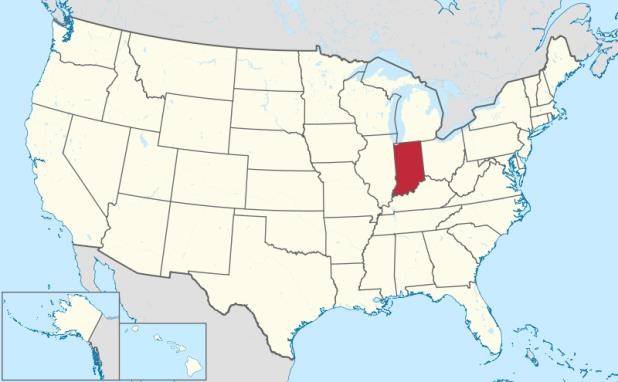 Some key variables for predicting the election outcome	Voting historyHow have people in the state voted in the past? Is the state solidly red, blue, or purple? What is the expected turnout?Economy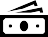 What’s the current economic situation in the state? How many citizens live in poverty? How many are without a job?EthnicityWhat ethnic group does a citizen belong to? What is the ethnic make-up of the state?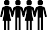 Income inequalityHow wide is the gap between wealthy and poor people? How much income does the top 1% in the state take home?ReligionHow important is religion to the citizens? How often do they pray or attend worship service?Education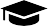 How many people graduate from high school in your state? How many have a college de- gree?Indiana joined the Union in December 1816.It has been primarily Republican throughout its history, and today is the “reddest” state in the Midwest. Since 1940, it has only voted Democratic in 1964, when Lyndon Johnson won a landslide over Barry Goldwater and again in 2008, when Barack Obama edged John McCain in the 3rd closest race of that election (behind Missouri and North Caro- lina). Republicans have won by double-digits in the last two elections, with Donald Trump receiving about 57% to Hillary Clinton's 38% in 2016.An interesting factoid: In both 1992 and 1996, Indiana was an island of red, itsElecbtoiordnerres snuolttstoiuncIhnidngiaanasin(2g0le00R–e2p0u1b6l)ic: a[3n]  - voting state in any direction.201620122008200420000%	25%	50%	75%	100%IN Republicans	other	IN DemocratsVoter turnout 2016:Hispanic & Latino 7.1%U.S. 18%White (only) 78.9%IN is tied for 22nd most religious state overall54% of adults in IN are “highly religious,” based on anoverall indexReligious profile of Indianaican Am. & Black 9.8%n American 2.5%Am. Indian/Alaska Native 0.4%U.S. 1%(U.S. average in grey)53% (20th) say religion is very important in their lives 37% (18th) say they attend worship at least weekly 52% (26th) say they pray daily63% (25th) say they believe in God w/ absolute certainty13.7% (23rd highest) poverty rate3.5% (23rd lowest) unemployment rateHigh school degree or higherpersons 25+ yrs. oldU.S. average: 87.7%88.6%The top 1% take home 15% of all the income in IN.(U.S. average: 21%)Bachelor’s degreeor higherpersons 25+ yrs. oldU.S. average: 31.5%1% of the families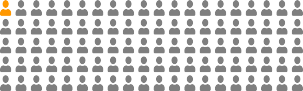 15% of the income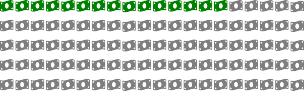 More information on Indiana*State informationInfoplease.com: http://www.infoplease.com/states.html Official state website: www.in.gov/Government information:Governor: www.in.gov/govState and Local Government on The Net: http://www.statelocalgov.net/U.S. Senators from the state: http://www.senate.gov/senators/contact/U.S. Representatives from the state: https://www.house.gov/representativesElection 2020270towin.com: http://www.270towin.com/statesRock the Vote – voting information: https://www.rockthevote.org/voting-information/ Vote.org – voter registration rules: https://www.vote.org/voter-registration-rules/StatisticsQuick Facts from the US Census Bureau (select state): https://www.census.gov/quickfacts/ Economic Policy Institute – The Unequal States of America: https://epi.org/108519 	Media	Media Collection by the U.S. Embassy: http://usa.usembassy.de/media.htm50states.com – Local newspapers: http://www.50states.com/newsOfficialUSA.com – Local TV stations: http://www.officialusa.com/stateguides/media/television/states.html 	Democrats and Republicans in the state	Democratic Party	Republican Party           http://www.indems.org/	http://indiana.gop/ http://www.facebook.com/indems	http://www.facebook.com/indgop http://www.youtube.com/user/inhousedems	http://bit.ly/IndGop           https://twitter.com/indems	https://twitter.com/indgop* For most web-resources, you will have to select your state from a list or type in your state name in a search field. Please note, these are third-party resources, Teach About U.S. is not responsible for this content.Sources: 1. State map: Wikimedia Commons; 2. Voting history text: adapted from 270towin.com; 3. U.S. election history: David Leip’s Election Atlas; 4. Ethnicity, economy, and education data: U.S. Census Bureau; 5.Religion data: Pew poll: How religious is your state?;6. Wealth and income inequality data: Economic Policy Institute – The Unequal States of America.Iowa (IA) (6 votes)Capital:	Des MoinesArea:	58,272 sq mi. / 145,746 sq kmPopulation:	3,156,145Nickname:	"The Hawkeye State"State motto:	"Our liberties we prize andour rights we will maintain."Governor:	Kim Reynolds (R)U.S. Senators: Chuck Grassley (R),Joni Ernst (R)How will your state vote?Predicting a vote is a challenging task. Politi- cal researchers have different opinions on how to predict an election outcome. Different formulas and methods are used, however none is perfect. Each prediction is a snapshot of  the  voters’  opinion  at  a  certain  point  in time. But with election issues and current events changing so fast, it is quite a challenge to have an accurate prediction of how the election will turn out. In the 2016 election, most political pundits and polls before Elec- tion Day had Democratic candidate Hillary Clinton in the lead. Yet, while Clinton won the majority of the popular vote, the Republican candidate Donald J. Trump won the Electoral College votes of key swing states and thus the Presidency.What are the most common predictors to de- termine how citizens will vote? Socio-eco- nomic factors are among the most important ones. They include, but are not limited to, cit- izens’ education, income, and ethnicity. While these are often mentioned as decisive, others are important to consider as well. For exam- ple, many Americans cast their vote based on a single issue like health care, women’s repro- ductive rights, the economy, or the environ- ment. These voters choose their preferred candidate based on the issue most important to their identity, their social network, or per- sonal biography, for example religious affilia- tion, ideology, or health. Americans also of- ten cast their vote in a local context and are influenced by political and social issues af- fecting their own state. Finally, calculating voter turnout is key to an accurate prediction.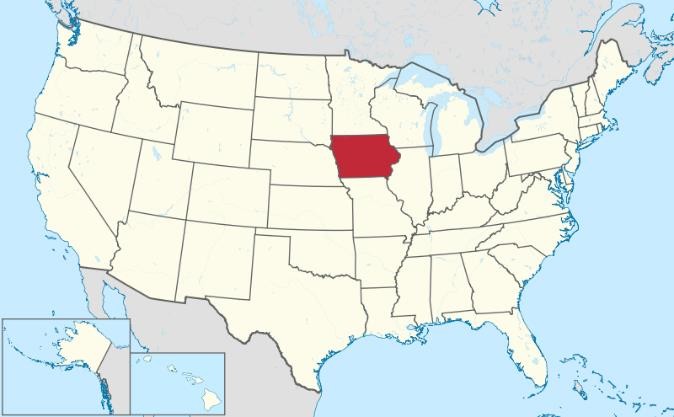 Some key variables for predicting the election outcome	Voting historyHow have people in the state voted in the past? Is the state solidly red, blue, or purple? What is the expected turnout?Economy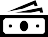 What’s the current economic situation in the state? How many citizens live in poverty? How many are without a job?EthnicityWhat ethnic group does a citizen belong to? What is the ethnic make-up of the state?Income inequalityHow wide is the gap between wealthy and poor people? How much income does the top 1% in the state take home?ReligionHow important is religion to the citizens? How often do they pray or attend worship service?Education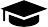 How many people graduate from high school in your state? How many have a college de- gree?While a battleground every four years, Iowa had sided with the Democrats in six of seven elections from 1992 through 2012.That changed dramatically in 2016, when Donald Trump won the state by nearly 9.5%, a 15 point swing from 2012 when Barack Obama won the state by 5.8%. Iowa has grad- ually lost electoral clout as the state’s popula- tion growth has been slow relative to the rest of the country. With six electoral votes today, the state has fewer than half of the 13 it had from the 1880s through the 1920s. Despite this, the closeness (usually) of the general election vote and the importance of its cau- cuses, which kick off the nominating process every election cycle, give the citizens of theElecHtaiownkeryeesuSlttasteinoIuotwsizae(d20in0f0lu–e2n01ce6)o: n[3]who ul- timately gets elected president.201620122008200420000%	25%	50%	75%	100%IA Republicans	other	IA DemocratsVoter turnout 2016:Hispanic & Latino 6.2%U.S. 18%African Am. & Black 4.0%U.S. 13%n American 2.7%Am. Indian/Alaska Native 0.5%U.S. 1%(U.S. average in grey)White (only) 85.3% IA is tied for 19th most religious state overall55% of adults in IA are “highly religious,” based on anoverall indexReligious profile of Iowa53% (20th) say religion is very important in their lives 36% (21st) say they attend worship at least weekly 50% (35th) say they pray daily66% (17th) say they believe in God w/ absolute certainty11.3% (35th highest) poverty rate2.4% (3rd lowest) unemployment rateThe top 1% take home 13% of all the income in IA.(U.S. average: 21%)1% of the families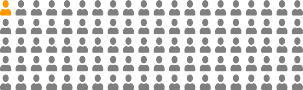 13% of the income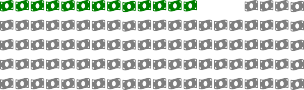 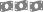 More information on Iowa*State information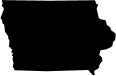 Infoplease.com: http://www.infoplease.com/states.html Official state website: http://www.iowa.gov/Government information:Governor: https://governor.iowa.gov/State and Local Government on The Net: http://www.statelocalgov.net/U.S. Senators from the state: http://www.senate.gov/senators/contact/U.S. Representatives from the state: https://www.house.gov/representativesElection 2020270towin.com: http://www.270towin.com/statesRock the Vote – voting information: https://www.rockthevote.org/voting-information/ Vote.org – voter registration rules: https://www.vote.org/voter-registration-rules/StatisticsQuick Facts from the US Census Bureau (select state): https://www.census.gov/quickfacts/ Economic Policy Institute – The Unequal States of America: https://epi.org/108519 	Media	Media Collection by the U.S. Embassy: http://usa.usembassy.de/media.htm50states.com – Local newspapers: http://www.50states.com/newsOfficialUSA.com – Local TV stations: http://www.officialusa.com/stateguides/media/television/states.html 	Democrats and Republicans in the state	Democratic Party	Republican Party           http://www.iowademocrats.org/	http://www.iowagop.org/ http://www.facebook.com/IowaDemocrats	https://www.facebook.com/IowaGOP http://www.youtube.com/iowademocraticparty	http://www.youtube.com/iowagop           https://twitter.com/iowademocrats	https://twitter.com/IowaGOP* For most web-resources, you will have to select your state from a list or type in your state name in a search field. Please note, these are third-party resources, Teach About U.S. is not responsible for this content.Sources: 1. State map: Wikimedia Commons; 2. Voting history text: adapted from 270towin.com; 3. U.S. election history: David Leip’s Election Atlas; 4. Ethnicity, economy, and education data: U.S. Census Bureau; 5.Religion data: Pew poll: How religious is your state?;6. Wealth and income inequality data: Economic Policy Institute – The Unequal States of America.Kansas (KS) (6 votes)Capital:	TopekaArea:	82,278 sq mi. / 213,100 sq kmPopulation:	2,911,505Nickname:	"The Sunflower State"State motto:	"To The Stars ThroughDifficulties"Governor:	Laura Kelly (D)U.S. Senators: Par Roberts (R),Jerry Moran (R)How will your state vote?Predicting a vote is a challenging task. Politi- cal researchers have different opinions on how to predict an election outcome. Different formulas and methods are used, however none is perfect. Each prediction is a snapshot of  the  voters’  opinion  at  a  certain  point  in time. But with election issues and current events changing so fast, it is quite a challenge to have an accurate prediction of how the election will turn out. In the 2016 election, most political pundits and polls before Elec- tion Day had Democratic candidate Hillary Clinton in the lead. Yet, while Clinton won the majority of the popular vote, the Republican candidate Donald J. Trump won the Electoral College votes of key swing states and thus the Presidency.What are the most common predictors to de- termine how citizens will vote? Socio-eco- nomic factors are among the most important ones. They include, but are not limited to, cit- izens’ education, income, and ethnicity. While these are often mentioned as decisive, others are important to consider as well. For exam- ple, many Americans cast their vote based on a single issue like health care, women’s repro-ductive rights, the economy, or the environ- ment. These voters choose their preferred candidate based on the issue most important to their identity, their social network, or per- sonal biography, for example religious affilia- tion, ideology, or health. Americans also of- ten cast their vote in a local context and are influenced by political and social issues af- fecting their own state. Finally, calculating voter turnout is key to an accurate prediction.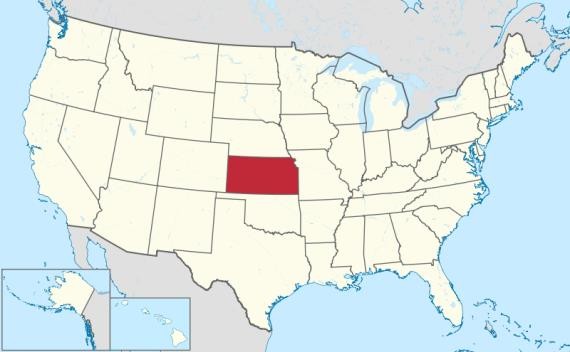 Some key variables for predicting the election outcome	Voting historyHow have people in the state voted in the past? Is the state solidly red, blue, or purple? What is the expected turnout?EthnicityWhat ethnic group does a citizen belong to? What is the ethnic make-up of the state?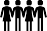 ReligionHow important is religion to the citizens? How often do they pray or attend worship service?Economy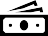 What’s the current economic situation in the state? How many citizens live in poverty? How many are without a job?Income inequalityHow wide is the gap between wealthy and poor people? How much income does the top 1% in the state take home?EducationHow many people graduate from high school in your state? How many have a college de- gree?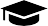 Kansas entered the Union in January 1861, a little over two months prior to the start of the Civil War and seven years after it be- came a territory under the aptly named Kansas-Nebraska Act.The state is strongly Republican in presiden- tial elections; it hasn’t voted for a Democrat since 1964, when Lyndon Johnson won in a land slide in 2016, Donald Trump won by 57% to 36% over Hillary Clinton.  Kansas’ popula- tion growth has been slower than the nation’s as a whole in recent decades, as populationtrends have been away from rural locations to more urban centers. As a result, the state has lost electoral influence: From a peak of 10 electoral votes in the early part of the 20th century, the state has been reduced to six to- day.Election results in Kansas (2000–2016): [3]201620122008200420000%	25%	50%	75%	100%KS Republicans	other	KS DemocratsVoter turnout 2016:Hispanic & Latino 12.1%U.S. 18%African Am. & Black 6.1%U.S. 13%n American 3.1%Am. Indian/Alaska Native 1.2%U.S. 1%(U.S. average in grey)White (only) 75.7%KS is tied for 19thmost religious state overall55%of adults in KS are “highly religious,” based on anoverall indexReligious profile of Kansas50% (27th) say religion is very important in their lives 37% (18th) say they attend worship at least weekly 53% (22nd) say they pray daily66% (17th) say they believe in God w/ absolute certainty12.0% (32nd highest) poverty rate3.4% (19th lowest) unemployment rateHigh school degree or higherpersons 25+ yrs. oldU.S. average: 87.7%90.7%The top 1% take home 16% of all the income in KS.(U.S. average: 21%)Bachelor’s degreeor higherpersons 25+ yrs. oldU.S. average: 31.5%1% of the families16% of the income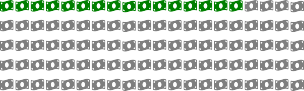 More information on Kansas*State informationInfoplease.com: http://www.infoplease.com/states.html Official state website: https://www.kansas.gov/Government information:Governor: https://governor.kansas.govState and Local Government on The Net: http://www.statelocalgov.net/U.S. Senators from the state: http://www.senate.gov/senators/contact/U.S. Representatives from the state: https://www.house.gov/representativesElection 2020270towin.com: http://www.270towin.com/statesRock the Vote – voting information: https://www.rockthevote.org/voting-information/ Vote.org – voter registration rules: https://www.vote.org/voter-registration-rules/StatisticsQuick Facts from the US Census Bureau (select state): https://www.census.gov/quickfacts/ Economic Policy Institute – The Unequal States of America: https://epi.org/108519 	Media	Media Collection by the U.S. Embassy: http://usa.usembassy.de/media.htm50states.com – Local newspapers: http://www.50states.com/newsOfficialUSA.com – Local TV stations: http://www.officialusa.com/stateguides/media/television/states.html 	Democrats and Republicans in the state	Democratic Party	Republican Party           http://www.ksdp.org/	https://www.kansas.gop http://www.facebook.com/KansasDems	http://bit.ly/KansasGOP no official site	no official site           https://twitter.com/kansasdems	https://twitter.com/kansasgop* For most web-resources, you will have to select your state from a list or type in your state name in a search field. Please note, these are third-party resources, Teach About U.S. is not responsible for this content.Sources: 1. State map: Wikimedia Commons; 2. Voting history text: adapted from 270towin.com; 3. U.S. election history: David Leip’s Election Atlas; 4. Ethnicity, economy, and education data: U.S. Census Bureau; 5.Religion data: Pew poll: How religious is your state?;6. Wealth and income inequality data: Economic Policy Institute – The Unequal States of America.Kentucky (KY) (8 votes)Capital:	FrankfortArea:	40,408 sq mi. / 104,659 sq kmPopulation:	4,468,402Nickname:	"The Bluegrass State"State motto:	"United We Stand, Divided WeFall"Governor:	Matt Bevin (R)U.S. Senators: Mitch McConnell (R),Rand Paul (R)How will your state vote?Predicting a vote is a challenging task. Politi- cal researchers have different opinions on how to predict an election outcome. Different formulas and methods are used, however none is perfect. Each prediction is a snapshot of  the  voters’  opinion  at  a  certain  point  in time. But with election issues and current events changing so fast, it is quite a challenge to have an accurate prediction of how the election will turn out. In the 2016 election, most political pundits and polls before Elec- tion Day had Democratic candidate Hillary Clinton in the lead. Yet, while Clinton won the majority of the popular vote, the Republican candidate Donald J. Trump won the Electoral College votes of key swing states and thus the Presidency.What are the most common predictors to de- termine how citizens will vote? Socio-eco- nomic factors are among the most important ones. They include, but are not limited to, cit- izens’ education, income, and ethnicity. While these are often mentioned as decisive, others are important to consider as well. For exam- ple, many Americans cast their vote based on a single issue like health care, women’s repro- ductive rights, the economy, or the environ- ment. These voters choose their preferred candidate based on the issue most important to their identity, their social network, or per- sonal biography, for example religious affilia- tion, ideology, or health. Americans also of- ten cast their vote in a local context and are influenced by political and social issues af- fecting their own state. Finally, calculating voter turnout is key to an accurate prediction.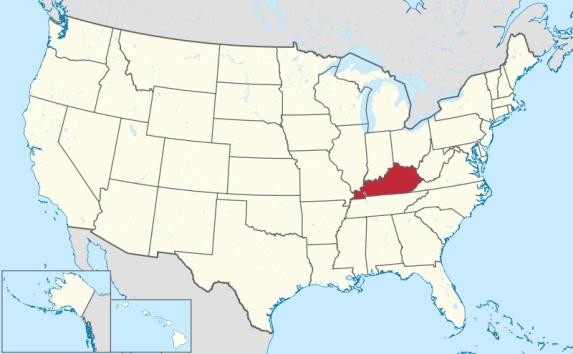 Some key variables for predicting the election outcome	Voting historyHow have people in the state voted in the past? Is the state solidly red, blue, or purple? What is the expected turnout?EconomyWhat’s the current economic situation in the state? How many citizens live in poverty? How many are without a job?EthnicityWhat ethnic group does a citizen belong to? What is the ethnic make-up of the state?Income inequalityHow wide is the gap between wealthy and poor people? How much income does the top 1% in the state take home?ReligionHow important is religion to the citizens? How often do they pray or attend worship service?EducationHow many people graduate from high school in your state? How many have a college de- gree?Kentucky entered the Union in June 1792, the second state to join after the original 13 colonies.A border state, Kentucky remained in the Un- ion during the Civil War, yet joined most other southern states in voting almost exclusively Democratic from that era through World WarII. Since the 1950s, Kentucky has been reliably Republican, although its voters have been willing to vote Democratic when a southern governor has run – the state voted for Jimmy Carter in 1976 and for Bill Clinton in both 1992 and 1996. In 2016, Donald Trump de- feated Hillary Clinton 63% to 33%.Election results in Kentucky (2000–2016): [3]201620122008200420000%	25%	50%	75%	100%KY Republicans	other	KY DemocratsVoter turnout 2016: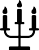 Hispanic & Latino 3.8%U.S. 18%African Am. & Black 8.4%U.S. 13%American 1.6%Am. Indian/Alaska Native 0.3%U.S. 1%(U.S. average in grey)White (only) 84% KY is the 13th most religious state overall63% of adults in KY are “highly religious,” based on anoverall indexReligious profile of Kentucky63% (10th) say religion is very important in their lives 39% (13th) say they attend worship at least weekly 63% (11th) say they pray daily75% (6th) say they believe in God w/ absolute certainty17.4% (4th highest) poverty rate4.1% (38th lowest) unemployment rateHigh school degree or higherpersons 25+ yrs. oldU.S. average: 87.7%The top 1% take home 16% of all the income in KY.(U.S. average: 21%)Bachelor’s degreeor higherpersons 25+ yrs. oldU.S. average: 31.5%1% of the families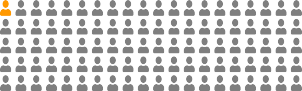 16% of the income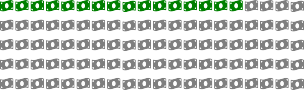 More information on Kentucky*State informationInfoplease.com: http://www.infoplease.com/states.html Official state website: https://kentucky.gov/Pages/home.aspxGovernment information:Governor: https://governor.ky.govState and Local Government on The Net: http://www.statelocalgov.net/U.S. Senators from the state: http://www.senate.gov/senators/contact/U.S. Representatives from the state: https://www.house.gov/representativesElection 2020270towin.com: http://www.270towin.com/statesRock the Vote – voting information: https://www.rockthevote.org/voting-information/ Vote.org – voter registration rules: https://www.vote.org/voter-registration-rules/StatisticsQuick Facts from the US Census Bureau (select state): https://www.census.gov/quickfacts/ Economic Policy Institute – The Unequal States of America: https://epi.org/108519 	Media	Media Collection by the U.S. Embassy: http://usa.usembassy.de/media.htm50states.com – Local newspapers: http://www.50states.com/newsOfficialUSA.com – Local TV stations: http://www.officialusa.com/stateguides/media/television/states.html 	Democrats and Republicans in the state	Democratic Party	Republican Party           https://kydemocrats.org	http://www.rpk.org/ https://www.facebook.com/KyDems/	http://www.facebook.com/kygop http://bit.ly/KentuckyDems	http://www.youtube.com/user/gopkentucky           https://twitter.com/kydems	https://twitter.com/kygop* For most web-resources, you will have to select your state from a list or type in your state name in a search field. Please note, these are third-party resources, Teach About U.S. is not responsible for this content.Sources: 1. State map: Wikimedia Commons; 2. Voting history text: adapted from 270towin.com; 3. U.S. election history: David Leip’s Election Atlas; 4. Ethnicity, economy, and education data: U.S. Census Bureau; 5. Religion data: Pew poll: How religious is your state?; 6. Wealth and income inequality data: Economic Policy Institute – The Unequal States of America.Louisiana (LA) (8 votes)Capital:	Baton RougeArea:	52,069 sq mi. / 135,382 sq kmPopulation:   4,659,978Nickname:	"Pelican State"State motto:	"Union, Justice, Confidence"Governor:	John Bel Edwards (D)U.S. Senators: John Kennedy (R),Bill Cassidy (R)How will your state vote?Predicting a vote is a challenging task. Politi- cal researchers have different opinions on how to predict an election outcome. Different formulas and methods are used, however none is perfect. Each prediction is a snapshot of  the  voters’  opinion  at  a  certain  point  in time. But with election issues and current events changing so fast, it is quite a challenge to have an accurate prediction of how the election will turn out. In the 2016 election, most political pundits and polls before Elec- tion Day had Democratic candidate Hillary Clinton in the lead. Yet, while Clinton won the majority of the popular vote, the Republican candidate Donald J. Trump won the Electoral College votes of key swing states and thus the Presidency.What are the most common predictors to de- termine how citizens will vote? Socio-eco- nomic factors are among the most important ones. They include, but are not limited to, cit- izens’ education, income, and ethnicity. While these are often mentioned as decisive, others are important to consider as well. For exam- ple, many Americans cast their vote based on a single issue like health care, women’s repro- ductive rights, the economy, or the environ- ment. These voters choose their preferred candidate based on the issue most important to their identity, their social network, or per- sonal biography, for example religious affilia- tion, ideology, or health. Americans also of- ten cast their vote in a local context and are influenced by political and social issues af- fecting their own state. Finally, calculating voter turnout is key to an accurate prediction.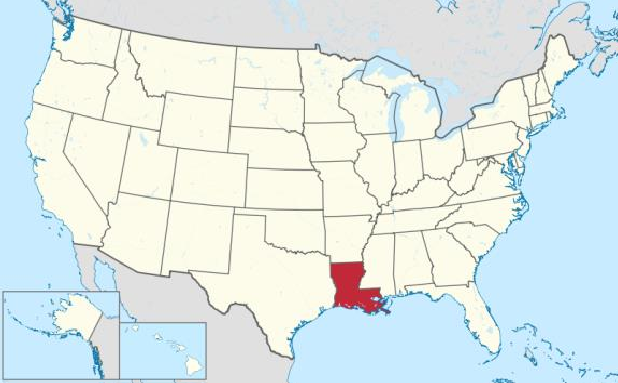 Some key variables for predicting the election outcome	Voting historyHow have people in the state voted in the past? Is the state solidly red, blue, or purple? What is the expected turnout?Economy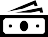 What’s the current economic situation in the state? How many citizens live in poverty? How many are without a job?EthnicityWhat ethnic group does a citizen belong to? What is the ethnic make-up of the state?Income inequalityHow wide is the gap between wealthy and poor people? How much income does the top 1% in the state take home?ReligionHow important is religion to the citizens? How often do they pray or attend worship service?EducationHow many people graduate from high school in your state? How many have a college de- gree?Largely due to outward migration after Hurricane Katrina, Louisiana lost one elec- toral vote, giving it 8 through the 2020 presidential election.Louisiana, created mostly, but not entirely, from land bought from France in the Louisi- ana Purchase, became a state in April 1812. Like many southern states, Louisiana voted Democratic from Reconstruction through World War II. Although perceived as solidly Republican today (Donald Trump won over Hillary Clinton by nearly 20 points in 2016), Louisiana has voted Democratic three times since 1976 when the nominee of that party was a Southern governor. Jimmy Carter won there in 1976, as did Bill Clinton, both in 1992 and 1996.Election results in Louisiana (2000–2016): [3]201620122008200420000%	25%	50%	75%	100%LA Republicans	other	LA DemocratsVoter turnout 2016:White (only) 58.6%Hispanic & Latino 5.2%U.S. 18%LA is the 4th most religious state overall71% of adults in LA are “highly religious,” based on anoverall indexAfrican Am. & Black 32.7%American 1.8%Am. Indian/Alaska Native 0.8%U.S. 1%(U.S. average in grey)Religious profile of Louisiana71% (3rd) say religion is very important in their lives 46% (6th) say they attend worship at least weekly 68% (4th) say they pray daily75% (6th) say they believe in God w/ absolute certainty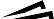 18.8% (3rd highest) poverty rate4.3% (43rd lowest) unemployment rateHigh school degree or higherpersons 25+ yrs. oldU.S. average: 87.7%The top 1% take home15% of all the income in LA.(U.S. average: 21%)Bachelor’s degreeor higherpersons 25+ yrs. oldU.S. average: 31.5%1% of the families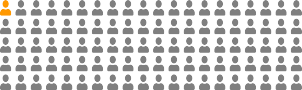 15% of the income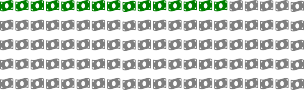 State informationInfoplease.com: http://www.infoplease.com/states.html Official state website: https://www.louisiana.govGovernment information:Governor: https://gov.louisiana.govState and Local Government on The Net: http://www.statelocalgov.net/U.S. Senators from the state: http://www.senate.gov/senators/contact/U.S. Representatives from the state: https://www.house.gov/representativesElection 2020270towin.com: http://www.270towin.com/statesRock the Vote – voting information: https://www.rockthevote.org/voting-information/ Vote.org – voter registration rules: https://www.vote.org/voter-registration-rules/StatisticsQuick Facts from the US Census Bureau (select state): https://www.census.gov/quickfacts/ Economic Policy Institute – The Unequal States of America: https://epi.org/108519 	Media	Media Collection by the U.S. Embassy: http://usa.usembassy.de/media.htm50states.com – Local newspapers: http://www.50states.com/newsOfficialUSA.com – Local TV stations: http://www.officialusa.com/stateguides/media/television/states.html 	Democrats and Republicans in the state	Democratic Party	Republican Party           https://louisianademocrats.org/	http://www.lagop.com/ https://www.facebook.com/LaDemoParty/	http://www.facebook.com/lagop no official site	no official site           https://twitter.com/LaDemos	https://twitter.com/lagop* For most web-resources, you will have to select your state from a list or type in your state name in a search field. Please note, these are third-party resources, Teach About U.S. is not responsible for this content.Sources: 1. State map: Wikimedia Commons; 2. Voting history text: adapted from 270towin.com; 3. U.S. election history: David Leip’s Election Atlas; 4. Ethnicity, economy, and education data: U.S. Census Bureau; 5. Religion data: Pew poll: How religious is your state?; 6. Wealth and income inequality data: Economic Policy Institute – The Unequal States of America.Maine (ME) (4 votes)Capital:	AugustaArea:	35,385 sq mi. / 91,646 sq kmPopulation:	1,338,404Nickname:	"The Pine Tree State"State motto:	"I Direct"Governor:	Janet Mills (D)U.S. Senators: Susan Collins (R),Angus King (I)How will your state vote?Predicting a vote is a challenging task. Politi- cal researchers have different opinions on how to predict an election outcome. Different formulas and methods are used, however none is perfect. Each prediction is a snapshot of  the  voters’  opinion  at  a  certain  point  in time. But with election issues and current events changing so fast, it is quite a challenge to have an accurate prediction of how the election will turn out. In the 2016 election, most political pundits and polls before Elec- tion Day had Democratic candidate Hillary Clinton in the lead. Yet, while Clinton won the majority of the popular vote, the Republican candidate Donald J. Trump won the Electoral College votes of key swing states and thus the Presidency.What are the most common predictors to de- termine how citizens will vote? Socio-eco- nomic factors are among the most important ones. They include, but are not limited to, cit- izens’ education, income, and ethnicity. While these are often mentioned as decisive, others are important to consider as well. For exam- ple, many Americans cast their vote based on a single issue like health care, women’s repro- ductive rights, the economy, or the environ- ment. These voters choose their preferred candidate based on the issue most important to their identity, their social network, or per- sonal biography, for example religious affilia- tion, ideology, or health. Americans also of- ten cast their vote in a local context and are influenced by political and social issues af- fecting their own state. Finally, calculating voter turnout is key to an accurate prediction.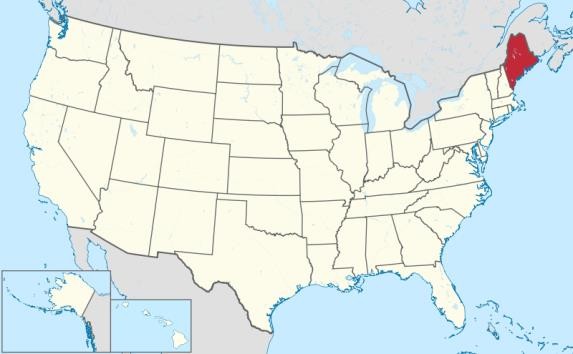 Some key variables for predicting the election outcome	Voting historyHow have people in the state voted in the past? Is the state solidly red, blue, or purple? What is the expected turnout?EconomyWhat’s the current economic situation in the state? How many citizens live in poverty? How many are without a job?EthnicityWhat ethnic group does a citizen belong to? What is the ethnic make-up of the state?Income inequalityHow wide is the gap between wealthy and poor people? How much income does the top 1% in the state take home?ReligionHow important is religion to the citizens? How often do they pray or attend worship service?EducationHow many people graduate from high school in your state? How many have a college de- gree?Maine has voted Democratic in the last seven elections.In 2016 Hillary Clinton won the state by just 2.9% over Donald Trump. Maine was a tale of two states in that 2016 election, as Clinton won the 1st congressional district by nearly 15%, while Trump took the more rural 2nd by over 10%. This is significant in that Maine is one of only two states -along that do not use a winner-take-all electoral vote allocation. Here, the winner of the popular vote gets two electoral votes, while one is assigned to the winner of each of Maine’s two congressional districts. As a result, Trump won one of the state's four electoral votes. This is the first split since Maine established this approach beginning with the 1972 election.Election results in Maine (2000–2016): [3]201620122008200420000%	25%	50%	75%	100%ME Republicans	other	ME DemocratsVoter turnout 2016:Hispanic & Latino 2%U.S. 18%African Am. & Black 2%U.S. 13%Asian American 1%U.S. 6%Am. Indian/Alaska Native 1%U.S. 1%(U.S. average in grey)ME is tied for 48th most religious state overall34% of adults in ME are “highly religious,” based on anoverall indexReligious profile of Maine34% (48th) say religion is very important in their lives 22% (49th) say they attend worship at least weekly 35% (50th) say they pray daily48% (48th) say they believe in God w/ absolute certainty12.1% (31st highest) poverty rate3.2% (14th lowest) unemployment rateHigh school degree or higherpersons 25+ yrs. oldU.S. average: 87.7%The top 1% take home 14% of all the income in ME.(U.S. average: 21%)Bachelor’s degreeor higherpersons 25+ yrs. oldU.S. average: 31.5%1% of the families14 % of the income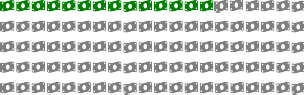 More information on Maine*State informationInfoplease.com: http://www.infoplease.com/states.html Official state website: www.maine.gov/Government information:Governor: www.maine.gov/governorState and Local Government on The Net: http://www.statelocalgov.net/U.S. Senators from the state: http://www.senate.gov/senators/contact/U.S. Representatives from the state: https://www.house.gov/representativesElection 2020270towin.com: http://www.270towin.com/statesRock the Vote – voting information: https://www.rockthevote.org/voting-information/ Vote.org – voter registration rules: https://www.vote.org/voter-registration-rules/StatisticsQuick Facts from the US Census Bureau (select state): https://www.census.gov/quickfacts/ Economic Policy Institute – The Unequal States of America: https://epi.org/108519 	Media	Media Collection by the U.S. Embassy: http://usa.usembassy.de/media.htm50states.com – Local newspapers: http://www.50states.com/newsOfficialUSA.com – Local TV stations: http://www.officialusa.com/stateguides/media/television/states.html 	Democrats and Republicans in the state	Democratic Party	Republican Party           http://www.mainedems.org/	http://www.mainegop.com/ https://www.facebook.com/mainedems	https://www.facebook.com/MaineHouseGOP http://www.youtube.com/user/MaineDems	http://bit.ly/MEGOPyoutube           https://twitter.com/mainedems	https://twitter.com/mainegop* For most web-resources, you will have to select your state from a list or type in your state name in a search field. Please note, these are third-party resources, Teach About U.S. is not responsible for this content.Sources: 1. State map: Wikimedia Commons; 2. Voting history text: adapted from 270towin.com; 3. U.S. election history: David Leip’s Election Atlas; 4. Ethnicity, economy, and education data: U.S. Census Bureau; 5. Religion data: Pew poll: How religious is your state?; 6. Wealth and income inequality data: Economic Policy Institute – The Unequal States of America.Maryland (MD) (10 votes)Capital:	AnnapolisArea:	12,407 sq mi. / 32,133 sq kmPopulation:	6,042,718Nickname:	"Old Line State"State motto:	"Strong Deeds, Gentle Words"Governor:	Larry Hogan (R)U.S. Senators: Chris Van Hollen (D),Ben Cardin (D)How will your state vote?Predicting a vote is a challenging task. Politi- cal researchers have different opinions on how to predict an election outcome. Different formulas and methods are used, however none is perfect. Each prediction is a snapshot of  the  voters’  opinion  at  a  certain  point  in time. But with election issues and current events changing so fast, it is quite a challenge to have an accurate prediction of how the election will turn out. In the 2016 election, most political pundits and polls before Elec- tion Day had Democratic candidate Hillary Clinton in the lead. Yet, while Clinton won the majority of the popular vote, the Republican candidate Donald J. Trump won the Electoral College votes of key swing states and thus the Presidency.What are the most common predictors to de- termine how citizens will vote? Socio-eco- nomic factors are among the most important ones. They include, but are not limited to, cit- izens’ education, income, and ethnicity. While these are often mentioned as decisive, others are important to consider as well. For exam- ple, many Americans cast their vote based on a single issue like health care, women’s repro- ductive rights, the economy, or the environ- ment. These voters choose their preferred candidate based on the issue most important to their identity, their social network, or per- sonal biography, for example religious affilia- tion, ideology, or health. Americans also of- ten cast their vote in a local context and are influenced by political and social issues af- fecting their own state. Finally, calculating voter turnout is key to an accurate prediction.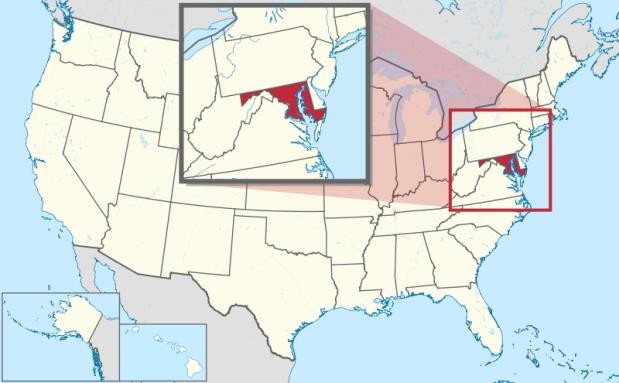 Some key variables for predicting the election outcome	Voting historyHow have people in the state voted in the past? Is the state solidly red, blue, or purple? What is the expected turnout?EconomyWhat’s the current economic situation in the state? How many citizens live in poverty? How many are without a job?EthnicityWhat ethnic group does a citizen belong to? What is the ethnic make-up of the state?Income inequalityHow wide is the gap between wealthy and poor people? How much income does the top 1% in the state take home?ReligionHow important is religion to the citizens? How often do they pray or attend worship service?Education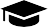 How many people graduate from high school in your state? How many have a college de- gree?Voting history [2]Maryland, one of the original 13 colonies, entered the Union in April 1788 and has participated in all 58 presidential elec- tions.Maryland has been primarily a “blue” state since the founding of the modern political parties (around the time of the Civil War). Since 1960, Maryland has voted Republican only in the landslide wins of Richard Nixon in 1972, Ronald Reagan in 1984 and George H.W. Bush in 1988. In 2016, Hillary Clinton easily overcame Donald Trump here (60% to 34%).Election results in Maryland (2000–2016): [3]201620122008200420000%	25%	50%	75%	100%MD Republicans	other	MD DemocratsVoter turnout 2016: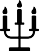 U.S. 60%White (only) 51%MD is tied for 22nd most religious state overallHispanic & Latino 10%U.S. 18%54% of adults in MD are “highly religious,” based on anoverall indexAfrican Am. & Black 31%Asian American 7%S. 6%Am. Indian/Alaska Native 1%U.S. 1%(U.S. average in grey)Religious profile of Maryland50% (27th) say religion is very important in their lives 31% (35th) say they attend worship at least weekly 51% (29th) say they pray daily64% (21st) say they believe in God w/ absolute certaintyEconomy [4]	Income inequality [6]9.2% (50th highest) poverty rate3.8% (33rd lowest) unemployment rateHigh school degree or higherpersons 25+ yrs. oldU.S. average: 87.7%The top 1% take home 15% of all the income in MD.(U.S. average: 21%)Bachelor’s degreeor higherpersons 25+ yrs. oldU.S. average: 31.5%1% of the families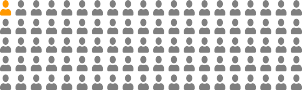 15% of the income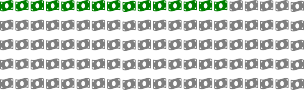 State informationInfoplease.com: http://www.infoplease.com/states.html Official state website: www.maryland.gov/Government information:Governor: https://governor.maryland.govState and Local Government on The Net: http://www.statelocalgov.net/U.S. Senators from the state: http://www.senate.gov/senators/contact/U.S. Representatives from the state: https://www.house.gov/representativesElection 2020270towin.com: http://www.270towin.com/statesRock the Vote – voting information: https://www.rockthevote.org/voting-information/ Vote.org – voter registration rules: https://www.vote.org/voter-registration-rules/StatisticsQuick Facts from the US Census Bureau (select state): https://www.census.gov/quickfacts/ Economic Policy Institute – The Unequal States of America: https://epi.org/108519MediaMedia Collection by the U.S. Embassy: http://usa.usembassy.de/media.htm50states.com – Local newspapers: http://www.50states.com/newsOfficialUSA.com – Local TV stations: http://www.officialusa.com/stateguides/media/television/states.html 	Democrats and Republicans in the state	Democratic Party	Republican Party           https://www.mddems.org/	http://www.mdgop.org/http://bit.ly/mddemsfb	https://www.facebook.com/mdrepshttp://bit.ly/mddemsyoutube	https://www.youtube.com/user/mdreps           https://twitter.com/mddems	https://twitter.com/MDRepub* For most web-resources, you will have to select your state from a list or type in your state name in a search field. Please note, these are third-party resources, Teach About U.S. is not responsible for this content.Sources: 1. State map: Wikimedia Commons; 2. Voting history text: adapted from 270towin.com; 3. U.S. election history: David Leip’s Election Atlas; 4. Ethnicity, economy, and education data: U.S. Census Bureau; 5. Religion data: Pew poll: How religious is your state?; 6. Wealth and income inequality data: Economic Policy Institute – The Unequal States of America.Massachusetts (MA) (11 votes)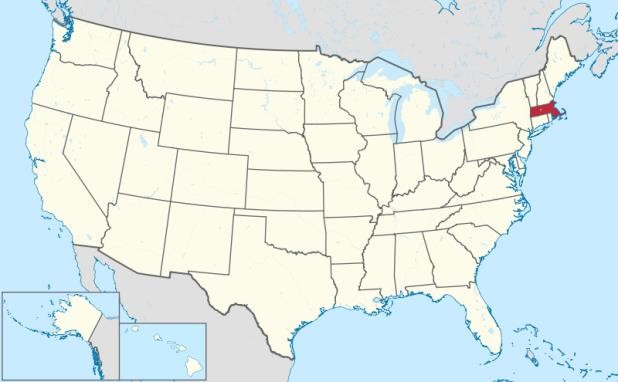 Capital:	BostonArea:	10,565 sq mi. / 27,337 sq kmPopulation:	6,969,420Nickname:	"The Bay State"State motto:	"By the sword we seek peace,but peace only under liberty"Governor:	Charlie Baker (R)U.S. Senators: Elizabeth Warren (D),Ed Markey (D)How will your state vote?Predicting a vote is a challenging task. Politi- cal researchers have different opinions on how to predict an election outcome. Different formulas and methods are used, however none is perfect. Each prediction is a snapshot of  the  voters’  opinion  at  a  certain  point  in time. But with election issues and current events changing so fast, it is quite a challenge to have an accurate prediction of how the election will turn out. In the 2016 election, most political pundits and polls before Elec- tion Day had Democratic candidate Hillary Clinton in the lead. Yet, while Clinton won the majority of the popular vote, the Republican candidate Donald J. Trump won the Electoral College votes of key swing states and thus the Presidency.What are the most common predictors to de- termine how citizens will vote? Socio-eco- nomic factors are among the most important ones. They include, but are not limited to, cit- izens’ education, income, and ethnicity. While these are often mentioned as decisive, others are important to consider as well. For exam- ple, many Americans cast their vote based on a single issue like health care, women’s repro- ductive rights, the economy, or the environ- ment. These voters choose their preferred candidate based on the issue most important to their identity, their social network, or per- sonal biography, for example religious affilia- tion, ideology, or health. Americans also of- ten cast their vote in a local context and are influenced by political and social issues af- fecting their own state. Finally, calculating voter turnout is key to an accurate prediction.Some key variables for predicting the election outcome	Voting historyHow have people in the state voted in the past? Is the state solidly red, blue, or purple? What is the expected turnout?Economy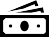 What’s the current economic situation in the state? How many citizens live in poverty? How many are without a job?EthnicityWhat ethnic group does a citizen belong to? What is the ethnic make-up of the state?Income inequalityHow wide is the gap between wealthy and poor people? How much income does the top 1% in the state take home?ReligionHow important is religion to the citizens? How often do they pray or attend worship service?Education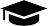 How many people graduate from high school in your state? How many have a college de- gree?Massachusetts, one of the original 13 col- onies, joined the Union in February 1788, and has participated in all 58 presidential elections.Massachusetts, one of the original 13 colo- nies, joined the Union in February 1788, and has participated in all 58 presidential elec- tions. The state has been reliably Democratic since 1928, but has voted Republican four times since then – twice each for Dwight Ei- senhower and Ronald Reagan. Massachu- setts was the only state to vote for George McGovern in his huge 1972 electoral loss to Richard Nixon. Like many northeastern states, Massachusetts slowly lost its electoral clout over the course of the 20th century. The state has lost 1/3 of its electoral votes since the 1920s, falling from 18 to 11. In 2016, Hil- lary Clinton beat Donald Trump 60% to 33%.Election results in Massachusetts (2000–2016):201620122008200420000%	25%	50%	75%	100%MA Republicans	other	MA DemocratsVoter turnout 2016: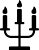 Hispanic & Latino 12.3%U.S. 18%White (only) 71.4%MA is tied for 50th most religious state overall33% of adults in MA are “highly religious,” based on anoverall indexican Am. & Black 8.9%Asian American 7.1%S. 6%Am. Indian/Alaska Native 0.5%U.S. 1%(U.S. average in grey)Religious profile of Massachusetts33% (49th) say religion is very important in their lives 23% (48th) say they attend worship at least weekly 37% (48th) say they pray daily40% (51st) say they believe in God w/ absolute certainty10.4% (44th highest) poverty rate3.0% (11th lowest) unemployment rateEducation [4]High school degree or higherpersons 25+ yrs. oldU.S. average: 87.7%The top 1% take home 24% of all the income in MA.(U.S. average: 21%)Bachelor’s degreeor higherpersons 25+ yrs. oldU.S. average: 31.5%1% of the families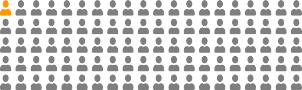 24% of the income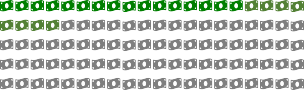 More information on Massachusetts*State informationInfoplease.com: http://www.infoplease.com/states.html Official state website: www.mass.gov/Government information:Governor: www.mass.gov/governor/State and Local Government on The Net: http://www.statelocalgov.net/U.S. Senators from the state: http://www.senate.gov/senators/contact/U.S. Representatives from the state: https://www.house.gov/representativesElection 2020270towin.com: http://www.270towin.com/statesRock the Vote – voting information: https://www.rockthevote.org/voting-information/ Vote.org – voter registration rules: https://www.vote.org/voter-registration-rules/StatisticsQuick Facts from the US Census Bureau (select state): https://www.census.gov/quickfacts/ Economic Policy Institute – The Unequal States of America: https://epi.org/108519 	Media	Media Collection by the U.S. Embassy: http://usa.usembassy.de/media.htm50states.com – Local newspapers: http://www.50states.com/newsOfficialUSA.com – Local TV stations: http://www.officialusa.com/stateguides/media/television/states.html 	Democrats and Republicans in the state	Democratic Party	Republican Party           http://www.massdems.org/	https://massgop.com https://www.facebook.com/MassDems/	https://www.facebook.com/massgop/ http://bit.ly/massdemsyoutube	https://www.youtube.com/user/MASSSTATEGOP           https://twitter.com/massdems	https://twitter.com/massgop* For most web-resources, you will have to select your state from a list or type in your state name in a search field. Please note, these are third-party resources, Teach About U.S. is not responsible for this content.Sources: 1. State map: Wikimedia Commons; 2. Voting history text: adapted from 270towin.com; 3. U.S. election history: David Leip’s Election Atlas; 4. Ethnicity, economy, and education data: U.S. Census Bureau; 5. Religion data: Pew poll: How religious is your state?; 6. Wealth and income inequality data: Economic Policy Institute – The Unequal States of America.Michigan (MI) (16 votes)Capital:	LansingArea:	96,716 sq mi. / 250,493 sq kmPopulation:	9,995,915Nickname:	"The Great Lake State"State motto:	"If you seek a pleasantpeninsula, look about you."Governor:	Gretchen Whitmer (D)U.S. Senators: Debbie Stabenow (D),Gary Peters (D)How will your state vote?Predicting a vote is a challenging task. Politi- cal researchers have different opinions on how to predict an election outcome. Different formulas and methods are used, however none is perfect. Each prediction is a snapshot of  the  voters’  opinion  at  a  certain  point  in time. But with election issues and current events changing so fast, it is quite a challenge to have an accurate prediction of how the election will turn out. In the 2016 election, most political pundits and polls before Elec- tion Day had Democratic candidate Hillary Clinton in the lead. Yet, while Clinton won the majority of the popular vote, the Republican candidate Donald J. Trump won the Electoral College votes of key swing states and thus the Presidency.What are the most common predictors to de- termine how citizens will vote? Socio-eco- nomic factors are among the most important ones. They include, but are not limited to, cit- izens’ education, income, and ethnicity. While these are often mentioned as decisive, others are important to consider as well. For exam- ple, many Americans cast their vote based on a single issue like health care, women’s repro- ductive rights, the economy, or the environ- ment. These voters choose their preferred candidate based on the issue most important to their identity, their social network, or per- sonal biography, for example religious affilia- tion, ideology, or health. Americans also of- ten cast their vote in a local context and are influenced by political and social issues af- fecting their own state. Finally, calculating voter turnout is key to an accurate prediction.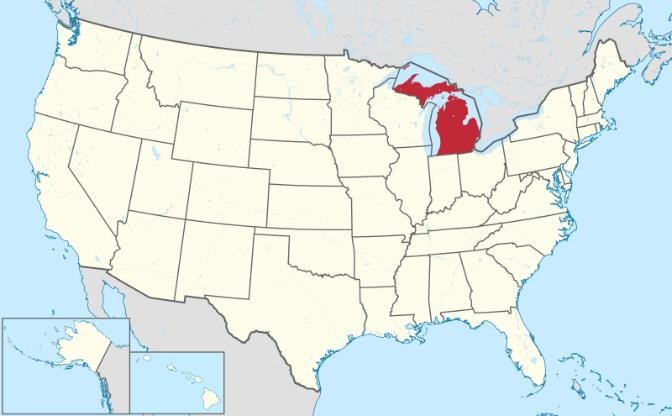 Some key variables for predicting the election outcome	Voting historyHow have people in the state voted in the past? Is the state solidly red, blue, or purple? What is the expected turnout?Economy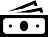 What’s the current economic situation in the state? How many citizens live in poverty? How many are without a job?EthnicityWhat ethnic group does a citizen belong to? What is the ethnic make-up of the state?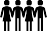 Income inequalityHow wide is the gap between wealthy and poor people? How much income does the top 1% in the state take home?ReligionHow important is religion to the citizens? How often do they pray or attend worship service?Education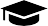 How many people graduate from high school in your state? How many have a college de- gree?From 1972 through 1988 Michigan voted exclusively Republican, before becoming part of the 'blue wall' that voted Demo- cratic in six consecutive presidential elec- tions from 1992 through 2012.Donald Trump narrowly flipped the state in 2016, defeating Hillary Clinton by just 0.2%. This was the closest state by popular vote percentage in 2016. Michigan has experi- enced significant economic turmoil since the 1970s and has seen slow population growth relative to the rest of the country. It was the only state to actually lose population in the 2010 Census. This trend has resulted in a loss of electoral votes, from 21 in the 1970s to 16 in 2012. As of late 2016, Michigan is on track to lose another electoral vote after the 2020 presidential election.Election results in Michigan (2000–2016): [3]201620122008200420000%	25%	50%	75%	100%MI Republicans	other	MI DemocratsVoter turnout 2016: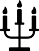 Hispanic & Latino 5%U.S. 18%African Am. & Black 14%%n American 3%Am. Indian/Alaska Native 1%U.S. 1%(U.S. average in grey)White (only) 75%MI is tied for 27th most religious state over-53% of adults in MI are “highly religious,” based on anoverall indexReligious profile of Michigan50% (27th) say religion is very important in their lives 33% (33rd) say they attend worship at least weekly 53% (22nd) say they pray daily63% (25th) say they believe in God w/ absolute certainty14.6% (16th highest) poverty rate4.2% (41st lowest) unemployment rateHigh school degree or higherpersons 25+ yrs. oldU.S. average: 87.7%The top 1% take home 18 % of all the income in MI.(U.S. average: 21%)Bachelor’s degreeor higherpersons 25+ yrs. oldU.S. average: 31.5%1% of the families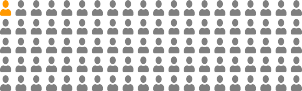 18% of the income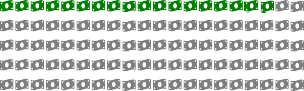 More information on Michigan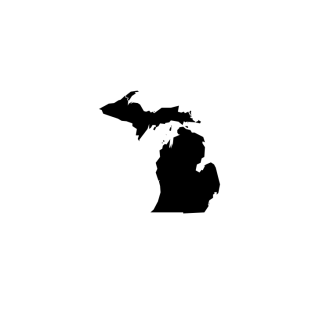 State informationInfoplease.com: http://www.infoplease.com/states.html Official state website: http://www.michigan.gov/Government information:Governor: https://www.michigan.gov/whitmer/State and Local Government on The Net: http://www.statelocalgov.net/U.S. Senators from the state: http://www.senate.gov/senators/contact/U.S. Representatives from the state: https://www.house.gov/representativesElection 2020270towin.com: http://www.270towin.com/statesRock the Vote – voting information: https://www.rockthevote.org/voting-information/ Vote.org – voter registration rules: https://www.vote.org/voter-registration-rules/StatisticsQuick Facts from the US Census Bureau (select state): https://www.census.gov/quickfacts/ Economic Policy Institute – The Unequal States of America: https://epi.org/108519 	Media	Media Collection by the U.S. Embassy: http://usa.usembassy.de/media.htm50states.com – Local newspapers: http://www.50states.com/newsOfficialUSA.com – Local TV stations: http://www.officialusa.com/stateguides/media/television/states.html 	Democrats and Republicans in the state	Democratic Party	Republican Party           http://www.michigandems.com/	http://migop.org/ http://www.facebook.com/michigandems	http://www.facebook.com/MIGOP http://www.youtube.com/midemocraticparty	http://www.youtube.com/migopf           https://twitter.com/MichiganDems	https://twitter.com/migop* For most web-resources, you will have to select your state from a list or type in your state name in a search field. Please note, these are third-party resources, Teach About U.S. is not responsible for this content.Sources: 1. State map: Wikimedia Commons; 2. Voting history text: adapted from 270towin.com; 3. U.S. election history: David Leip’s Election Atlas; 4. Ethnicity, economy, and education data: U.S. Census Bureau; 5. Religion data: Pew poll: How religious is your state?; 6. Wealth and income inequality data: Economic Policy Institute – The Unequal States of America.Minnesota (MN) (10 votes)Capital:	Saint PaulArea:	86,950 sq mi. / 225,163 sq kmPopulation:	5,679,718Nickname:	"The North Star State" State motto:	"The Star of the North" Governor:	Tim Walz (DFL*)U.S. Senators: Amy Klobuchar (DFL),Tina Smith (DFL)* Democratic-Farmer-Labor PartyHow will your state vote?Predicting a vote is a challenging task. Politi- cal researchers have different opinions on how to predict an election outcome. Different formulas and methods are used, however none is perfect. Each prediction is a snapshot of  the  voters’  opinion  at  a  certain  point  in time. But with election issues and current events changing so fast, it is quite a challenge to have an accurate prediction of how the election will turn out. In the 2016 election, most political pundits and polls before Elec- tion Day had Democratic candidate Hillary Clinton in the lead. Yet, while Clinton won the majority of the popular vote, the Republican candidate Donald J. Trump won the Electoral College votes of key swing states and thus the Presidency.What are the most common predictors to de- termine how citizens will vote? Socio-eco- nomic factors are among the most important ones. They include, but are not limited to, cit- izens’ education, income, and ethnicity. While these are often mentioned as decisive, others are important to consider as well. For exam- ple, many Americans cast their vote based on a single issue like health care, women’s repro- ductive rights, the economy, or the environ- ment. These voters choose their preferred candidate based on the issue most important to their identity, their social network, or per- sonal biography, for example religious affilia- tion, ideology, or health. Americans also of- ten cast their vote in a local context and are influenced by political and social issues af- fecting their own state. Finally, calculating voter turnout is key to an accurate prediction.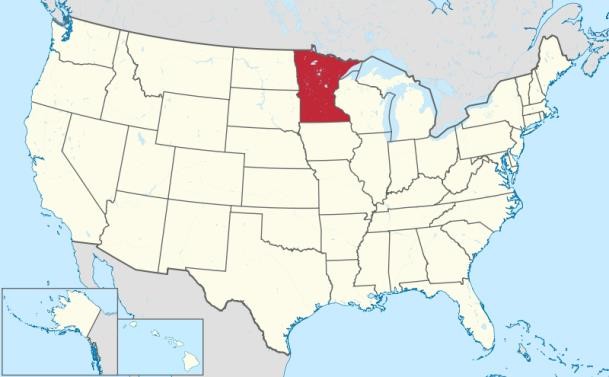 Some key variables for predicting the election outcome	Voting historyHow have people in the state voted in the past? Is the state solidly red, blue, or purple? What is the expected turnout?Economy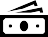 What’s the current economic situation in the state? How many citizens live in poverty? How many are without a job?EthnicityWhat ethnic group does a citizen belong to? What is the ethnic make-up of the state?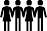 Income inequalityHow wide is the gap between wealthy and poor people? How much income does the top 1% in the state take home?ReligionHow important is religion to the citizens? How often do they pray or attend worship service?EducationHow many people graduate from high school in your state? How many have a college de- gree?Since 1932 Minnesota has primarily voted Democratic, last voting Republican during Nixon’s landslide victory in 1972.In 1984, Minnesotans gave homegrown Sen- ator Mondale his only state in the lopsided loss to Ronald Reagan. While the Democratic winning streak grew to 11 straight elections in 2016, Hillary Clinton only beat Donald Trump by 1.5%. One elector that year at- tempted to vote for John Kasich. That was dis- allowed and the elector was replaced. Minne- sota has had 10 electoral votes since 1964. However, population projections as of the end of 2016 put it on track to lose one of those electoral votes after the 2020 presiden- tial election.Election results in Minnesota (2000–2016):201620122008200420000%	25%	50%	75%	100%MN Republicans	other	AL DemocratsVoter turnout 2016: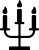 Hispanic & Latino 6%U.S. 18%African Am. & Black 7%U.S. 13%Asian American 5%S. 6%Am. Indian/Alaska Native 1%U.S. 1%(U.S. average in grey)MN is tied for 35th most religious state overall49% of adults in MN are “highly religious,” based on anoverall indexReligious profile of Minnesota46% (37th) say religion is very important in their lives 34% (28th) say they attend worship at least weekly 47% (43rd) say they pray daily56% (39th) say they believe in God w/ absolute certainty9.9% (47th highest) poverty rate3.3% (17th lowest) unemployment rateThe top 1% take home 17% of all the income in MN.(U.S. average: 21%)1% of the families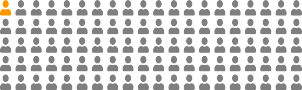 17% of the income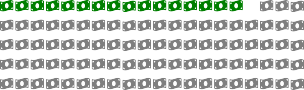 High school degree or higherpersons 25+ yrs. oldU.S. average: 87.7%Bachelor’s degreeor higherpersons 25+ yrs. oldU.S. average: 31.5%More information on MinnesotaState informationInfoplease.com: http://www.infoplease.com/states.html Official state website: https://mn.gov/portal/Government information:Governor: https://mn.gov/governor/State and Local Government on The Net: http://www.statelocalgov.net/U.S. Senators from the state: http://www.senate.gov/senators/contact/U.S. Representatives from the state: https://www.house.gov/representativesElection 2020270towin.com: http://www.270towin.com/statesRock the Vote – voting information: https://www.rockthevote.org/voting-information/ Vote.org – voter registration rules: https://www.vote.org/voter-registration-rules/StatisticsQuick Facts from the US Census Bureau (select state): https://www.census.gov/quickfacts/ Economic Policy Institute – The Unequal States of America: https://epi.org/108519 	Media	Media Collection by the U.S. Embassy: http://usa.usembassy.de/media.htm50states.com – Local newspapers: http://www.50states.com/newsOfficialUSA.com – Local TV stations: http://www.officialusa.com/stateguides/media/television/states.html 	Democrats and Republicans in the state	Democratic Party	Republican Party           https://www.dfl.org/	http://mngop.com/ https://www.facebook.com/MinnesotaDFL/	https://www.facebook.com/mngop/ https://www.youtube.com/user/MinnesotaDFL	https://www.youtube.com/user/mngop           https://twitter.com/minnesotadfl	https://twitter.com/mngop* For most web-resources, you will have to select your state from a list or type in your state name in a search field. Please note, these are third-party resources, Teach About U.S. is not responsible for this content.Sources: 1. State map: Wikimedia Commons; 2. Voting history text: adapted from 270towin.com; 3. U.S. election history: David Leip’s Election Atlas; 4. Ethnicity, economy, and education data: U.S. Census Bureau; 5. Religion data: Pew poll: How religious is your state?; 6. Wealth and income inequality data: Economic Policy Institute – The Unequal States of America.Mississippi (MS) (6 votes)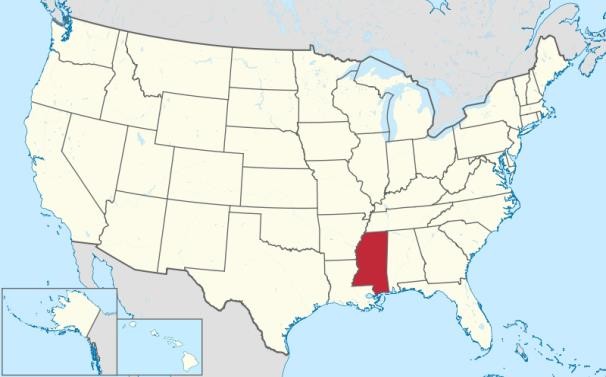 Capital:	JacksonArea:	48,430 sq mi. / 125,443 sq kmPopulation:	2,986,530Nickname:	"The Magnolia State" State motto:	"Valor and Arms" Governor:	Phil Bryant (R)U.S. Senators: Cindy Hyde-Smith (R),Roger Wicker (R)How will your state vote?Predicting a vote is a challenging task. Politi- cal researchers have different opinions on how to predict an election outcome. Different formulas and methods are used, however none is perfect. Each prediction is a snapshot of  the  voters’  opinion  at  a  certain  point  in time. But with election issues and current events changing so fast, it is quite a challenge to have an accurate prediction of how the election will turn out. In the 2016 election, most political pundits and polls before Elec- tion Day had Democratic candidate Hillary Clinton in the lead. Yet, while Clinton won the majority of the popular vote, the Republican candidate Donald J. Trump won the Electoral College votes of key swing states and thus the Presidency.What are the most common predictors to de- termine how citizens will vote? Socio-eco- nomic factors are among the most important ones. They include, but are not limited to, cit- izens’ education, income, and ethnicity. While these are often mentioned as decisive, others are important to consider as well. For exam- ple, many Americans cast their vote based on a single issue like health care, women’s repro-ductive rights, the economy, or the environ- ment. These voters choose their preferred candidate based on the issue most important to their identity, their social network, or per- sonal biography, for example religious affilia- tion, ideology, or health. Americans also of- ten cast their vote in a local context and are influenced by political and social issues af- fecting their own state. Finally, calculating voter turnout is key to an accurate prediction.Some key variables for predicting the election outcome	Voting historyHow have people in the state voted in the past? Is the state solidly red, blue, or purple? What is the expected turnout?Economy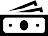 What’s the current economic situation in the state? How many citizens live in poverty? How many are without a job?EthnicityWhat ethnic group does a citizen belong to? What is the ethnic make-up of the state?Income inequalityHow wide is the gap between wealthy and poor people? How much income does the top 1% in the state take home?ReligionHow important is religion to the citizens? How often do they pray or attend worship service?EducationHow many people graduate from high school in your state? How many have a college de- gree?Like many southern states, Mississippi voted almost exclusively with the Demo- cratic Party from Reconstruction through the early 1960s, when civil rights legisla- tion and a Republican tactic called the “Southern Strategy” helped turn the state “red.”Three times since World War II, Mississippi has voted all its electors for third-party candi- dates, more than any other state. Since 1972, the state has voted Republican, except for 1976 when it supported Jimmy Carter of Georgia. Unlike many other southern states, Mississippi has not experienced great popu- lation growth; the 2000 census led to the state being reduced from seven to six elec- toral votes, the lowest number since 1848. In 2016, Donald Trump easily won the state by 58% to Hillary Clinton's 40%.Election results in Mississippi (2000–2016):201620122008200420000%	25%	50%	75%	100%MS Republicans	other	MS DemocratsVoter turnout 2016: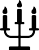 White (only) 56.5%Hispanic & Latino 3.3%U.S. 18%MS is tied for 1st most religious state overall77% of adults in MS are “highly religious,” based on anoverall indexAfrican Am. & Black 37.8%Asian American 1.1U.S. 6%Am. Indian/Alaska Native 0.6%U.S. 1%(U.S. average in grey)Religious profile of Mississippi74% (2nd) say religion is very important in their lives 49% (4th) say they attend worship at least weekly 75% (1st) say they pray daily82% (1st) say they believe in God w/ absolute certainty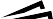 20.1% (1st highest) poverty rate5.0% (49th lowest)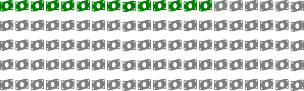 The top 1% take home 14% of all the income in MS.(U.S. average: 21%)1% of the families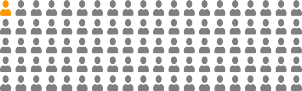 14% of the incomeEducation [4]High school degree or higherpersons 25+ yrs. oldU.S. average: 87.7%Bachelor’s degreeor higherpersons 25+ yrs. oldU.S. average: 31.5%More information on Mississippi*State informationInfoplease.com: http://www.infoplease.com/states.html Official state website: https://www.ms.gov/StateGovernment information:Governor: https://www.ms.gov/node/218State and Local Government on The Net: http://www.statelocalgov.net/U.S. Senators from the state: http://www.senate.gov/senators/contact/U.S. Representatives from the state: https://www.house.gov/representativesElection 2020270towin.com: http://www.270towin.com/statesRock the Vote – voting information: https://www.rockthevote.org/voting-information/ Vote.org – voter registration rules: https://www.vote.org/voter-registration-rules/StatisticsQuick Facts from the US Census Bureau (select state): https://www.census.gov/quickfacts/ Economic Policy Institute – The Unequal States of America: https://epi.org/108519 	Media	Media Collection by the U.S. Embassy: http://usa.usembassy.de/media.htm50states.com – Local newspapers: http://www.50states.com/newsOfficialUSA.com – Local TV stations: http://www.officialusa.com/stateguides/media/television/states.html 	Democrats and Republicans in the state	Democratic Party	Republican Party           http://www.mississippidemocrats.org/	http://www.msgop.org/ https://www.facebook.com/youngdemsms/	https://www.facebook.com/msgop/ no current site	http://bit.ly/msGOPyoutube           https://twitter.com/msdemocrats	https://twitter.com/msgop* For most web-resources, you will have to select your state from a list or type in your state name in a search field. Please note, these are third-party resources, Teach About U.S. is not responsible for this content.Sources: 1. State map: Wikimedia Commons; 2. Voting history text: adapted from 270towin.com; 3. U.S. election history: David Leip’s Election Atlas; 4. Ethnicity, economy, and education data: U.S. Census Bureau; 5. Religion data: Pew poll: How religious is your state?; 6. Wealth and income inequality data: Economic Policy Institute – The Unequal States of America.Missouri (MO) (10 votes)Capital:	Jefferson CityArea:	69,715 sq mi. / 180,560 sq kmPopulation:   6,126,452Nickname:	"The Show Me State"State motto:	"The welfare of the peopleshall be the supreme law"Governor:	Mike Parson (R)U.S. Senators: Josh Hawley (R),Roy Blunt (R)How will your state vote?Predicting a vote is a challenging task. Politi- cal researchers have different opinions on how to predict an election outcome. Different formulas and methods are used, however none is perfect. Each prediction is a snapshot of  the  voters’  opinion  at  a  certain  point  in time. But with election issues and current events changing so fast, it is quite a challenge to have an accurate prediction of how the election will turn out. In the 2016 election, most political pundits and polls before Elec- tion Day had Democratic candidate Hillary Clinton in the lead. Yet, while Clinton won the majority of the popular vote, the Republican candidate Donald J. Trump won the Electoral College votes of key swing states and thus the Presidency.What are the most common predictors to de- termine how citizens will vote? Socio-eco- nomic factors are among the most important ones. They include, but are not limited to, cit- izens’ education, income, and ethnicity. While these are often mentioned as decisive, others are important to consider as well. For exam- ple, many Americans cast their vote based on a single issue like health care, women’s repro- ductive rights, the economy, or the environ- ment. These voters choose their preferred candidate based on the issue most important to their identity, their social network, or per- sonal biography, for example religious affilia- tion, ideology, or health. Americans also of- ten cast their vote in a local context and are influenced by political and social issues af- fecting their own state. Finally, calculating voter turnout is key to an accurate prediction.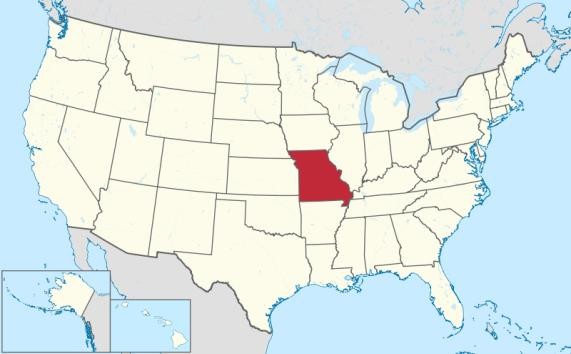 Some key variables for predicting the election outcome	Voting historyHow have people in the state voted in the past? Is the state solidly red, blue, or purple? What is the expected turnout?EthnicityWhat ethnic group does a citizen belong to? What is the ethnic make-up of the state?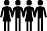 ReligionHow important is religion to the citizens? How often do they pray or attend worship service?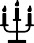 EconomyWhat’s the current economic situation in the state? How many citizens live in poverty? How many are without a job?Income inequalityHow wide is the gap between wealthy and poor people? How much income does the top 1% in the state take home?EducationHow many people graduate from high school in your state? How many have a college de- gree?Missouri has, until recently, been a true battleground state with amazing histori- cal accuracy at voting for the ultimate election winner.From 1904 through 2004, Missourians got it wrong just once in 1956. In 2008, the streak ended when Obama lost to McCain by the slenderest of margins, 49.4% to 49.3%. Obama lost here again in 2012, this time by 9.5%. An even bigger margin was achieved by Trump in 2016, he won by nearly 19% over Clinton. As 2016 marked the fifth straight Re- publican win, it is becoming a fairly reliable state for the GOP in presidential elections. Population growth has been slower in recent decades than the country as a whole, result- ing in declining electoral influence. From a peak of 18 electoral votes, Missouri has been reduced to 10 today.Election results in Missouri (2000–2016): [3]201620122008200420000%	25%	50%	75%	100%MO Republicans	other	MO DemocratsVoter turnout 2016: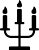 Hispanic & Latino 4.3%U.S. 18%White (only) 79.3MO is the 15th most religious state overall60% of adults in MO are “highly religious,” based on anoverall indexrican Am. & Black 11.8%American 2.1%Am. Indian/Alaska Native 0.6%U.S. 1%(U.S. average in grey)Religious profile of Missouri56% (17th) say religion is very important in their lives 37% (18th) say they attend worship at least weekly 59% (15th) say they pray daily70% (12th) say they believe in God w/ absolute certainty13.76% (22nd highest) poverty rate3.3% (17th lowest) unemployment rateEducation [4]High school degree or higherpersons 25+ yrs. oldU.S. average: 87.7%The top 1% take home 18% of all the income in MO.(U.S. average: 21%)Bachelor’s degreeor higherpersons 25+ yrs. oldU.S. average: 31.5%1% of the families18% of the income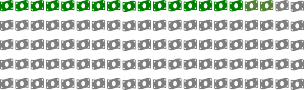 State informationInfoplease.com: http://www.infoplease.com/states.html Official state website: http://www.mo.gov/Government information:Governor: https://governor.mo.gov/State and Local Government on The Net: http://www.statelocalgov.net/U.S. Senators from the state: http://www.senate.gov/senators/contact/U.S. Representatives from the state: https://www.house.gov/representativesElection 2020270towin.com: http://www.270towin.com/statesRock the Vote – voting information: https://www.rockthevote.org/voting-information/ Vote.org – voter registration rules: https://www.vote.org/voter-registration-rules/StatisticsQuick Facts from the US Census Bureau (select state): https://www.census.gov/quickfacts/ Economic Policy Institute – The Unequal States of America: https://epi.org/108519MediaMedia Collection by the U.S. Embassy: http://usa.usembassy.de/media.htm50states.com – Local newspapers: http://www.50states.com/newsOfficialUSA.com – Local TV stations: http://www.officialusa.com/stateguides/media/television/states.html 	Democrats and Republicans in the state	Democratic Party	Republican Party           http://missouridemocrats.org/	https://www.missouri.gop/ https://www.facebook.com/modemparty/	https://www.facebook.com/missourigop/no official site	https://www.youtube.com/user/missourigop           https://twitter.com/modemparty	https://twitter.com/missourigop* For most web-resources, you will have to select your state from a list or type in your state name in a search field. Please note, these are third-party resources, Teach About U.S. is not responsible for this content.Sources: 1. State map: Wikimedia Commons; 2. Voting history text: adapted from 270towin.com; 3. U.S. election history: David Leip’s Election Atlas; 4. Ethnicity, economy, and education data: U.S. Census Bureau; 5. Religion data: Pew poll: How religious is your state?; 6. Wealth and income inequality data: Economic Policy Institute – The Unequal States of America.Montana (MT) (3 votes)Capital:	HelenaArea:	147,040 sq mi. / 380,800 sq kmPopulation:	1,062,305Nickname:	"The Treasure State" State motto:	"Gold and Silver" Governor:	Steve Bullock (D)U.S. Senators: Jon Tester (D),Steve Daines (R)How will your state vote?Predicting a vote is a challenging task. Politi- cal researchers have different opinions on how to predict an election outcome. Different formulas and methods are used, however none is perfect. Each prediction is a snapshot of  the  voters’  opinion  at  a  certain  point  in time. But with election issues and current events changing so fast, it is quite a challenge to have an accurate prediction of how the election will turn out. In the 2016 election, most political pundits and polls before Elec- tion Day had Democratic candidate Hillary Clinton in the lead. Yet, while Clinton won the majority of the popular vote, the Republican candidate Donald J. Trump won the Electoral College votes of key swing states and thus the Presidency.What are the most common predictors to de- termine how citizens will vote? Socio-eco- nomic factors are among the most important ones. They include, but are not limited to, cit- izens’ education, income, and ethnicity. While these are often mentioned as decisive, others are important to consider as well. For exam- ple, many Americans cast their vote based on a single issue like health care, women’s repro- ductive rights, the economy, or the environ- ment. These voters choose their preferred candidate based on the issue most important to their identity, their social network, or per- sonal biography, for example religious affilia- tion, ideology, or health. Americans also of- ten cast their vote in a local context and are influenced by political and social issues af- fecting their own state. Finally, calculating voter turnout is key to an accurate prediction.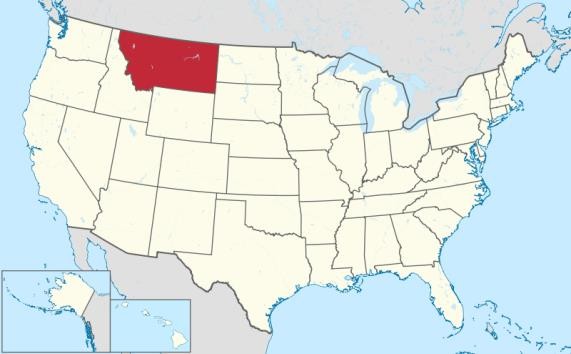 Some key variables for predicting the election outcome	Voting history How have people in the state voted in the past? Is the state solidly red, blue, or purple?What is the expected turnout?Economy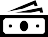 What’s the current economic situation in the state? How many citizens live in poverty? How many are without a job?EthnicityWhat ethnic group does a citizen belong to? What is the ethnic make-up of the state?Income inequalityHow wide is the gap between wealthy and poor people? How much income does the top 1% in the state take home?ReligionHow important is religion to the citizens? How often do they pray or attend worship service?EducationHow many people graduate from high school in your state? How many have a college de- gree?Montana gained statehood in November 1889, just six days after both Dakotas and three days before Washington, in the bus- iest period for new statehood in U.S. his- tory.Montana has been reliably Republican in re- cent presidential elections, having voted for only two Democrats since 1952. Interestingly, prior to 1952, the state had voted Democratic five times in a row – four times for Franklin Roosevelt and then for Harry Truman. Don- ald Trump beat Hillary Clinton by over 20 points here in 2016.Montana is one of seven states with the minimum three electoral votes.Election results in Montana (2000–2016): [3]201620122008200420000%	25%	50%	75%	100%MT Republicans	other	MT DemocratsVoter turnout 2016:n Am. & Black 1%%Asian American 1%U.S. 6%Am. Indian/Alaska Native 7%U.S. 1%(U.S. average in grey)White (only) 86%MT is tied for 39th most religious state overall48%of adults in MT are “highly religious,” based on anoverall indexReligious profile of Montana44% (41st) say religion is very important in their lives 31% (35th) say they attend worship at least weekly 51% (29th) say they pray daily64% (21st) say they believe in God w/ absolute certainty13.4% (26th highest) poverty rate3.5% (23rd lowest) unemployment rateThe top 1% take home 16 % of all the income in MT.(U.S. average: 21%)1% of the families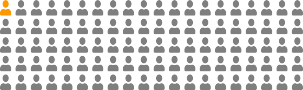 16% of the income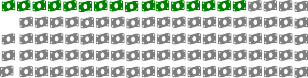 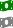 More information on Montana*State information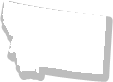 Infoplease.com: http://www.infoplease.com/states.html Official state website: http://www.mt.gov/Government information:Governor: https://governor.mt.gov/State and Local Government on The Net: http://www.statelocalgov.net/U.S. Senators from the state: http://www.senate.gov/senators/contact/U.S. Representatives from the state: https://www.house.gov/representativesElection 2020270towin.com: http://www.270towin.com/statesRock the Vote – voting information: https://www.rockthevote.org/voting-information/ Vote.org – voter registration rules: https://www.vote.org/voter-registration-rules/StatisticsQuick Facts from the US Census Bureau (select state): https://www.census.gov/quickfacts/ Economic Policy Institute – The Unequal States of America: https://epi.org/108519 	Media	Media Collection by the U.S. Embassy: http://usa.usembassy.de/media.htm50states.com – Local newspapers: http://www.50states.com/newsOfficialUSA.com – Local TV stations: http://www.officialusa.com/stateguides/media/television/states.html 	Democrats and Republicans in the state	Democratic Party	Republican Party           http://www.montanademocrats.org/	http://mtgop.org/ https://www.facebook.com/montanademocrats/ https://www.facebook.com/MTGOP/ http://bit.ly/mtdemsyoutube	http://bit.ly/mtgopyoutube           https://twitter.com/mtdems	https://twitter.com/mtgop* For most web-resources, you will have to select your state from a list or type in your state name in a search field. Please note, these are third-party resources, Teach About U.S. is not responsible for this content.Sources: 1. State map: Wikimedia Commons; 2. Voting history text: adapted from 270towin.com; 3. U.S. election history: David Leip’s Election Atlas; 4. Ethnicity, economy, and education data: U.S. Census Bureau; 5.Religion data: Pew poll: How religious is your state?;6. Wealth and income inequality data: Economic Policy Institute – The Unequal States of America.Nebraska (NE) (5 votes)Capital:	LincolnArea:	77,358 sq mi. / 200,356 sq kmPopulation:	1,929,268Nickname:	"Cornhusker State"State motto:	"Equality before the law"Governor:	Pete Ricketts (R)U.S. Senators: Deb Fischer (R),Ben Sasse (R)How will your state vote?Predicting a vote is a challenging task. Politi- cal researchers have different opinions on how to predict an election outcome. Different formulas and methods are used, however none is perfect. Each prediction is a snapshot of  the  voters’  opinion  at  a  certain  point  in time. But with election issues and current events changing so fast, it is quite a challenge to have an accurate prediction of how the election will turn out. In the 2016 election, most political pundits and polls before Elec- tion Day had Democratic candidate Hillary Clinton in the lead. Yet, while Clinton won the majority of the popular vote, the Republican candidate Donald J. Trump won the Electoral College votes of key swing states and thus the Presidency.What are the most common predictors to de- termine how citizens will vote? Socio-eco- nomic factors are among the most important ones. They include, but are not limited to, cit- izens’ education, income, and ethnicity. While these are often mentioned as decisive, others are important to consider as well. For exam- ple, many Americans cast their vote based on a single issue like health care, women’s repro- ductive rights, the economy, or the environ- ment. These voters choose their preferred candidate based on the issue most important to their identity, their social network, or per- sonal biography, for example religious affilia- tion, ideology, or health. Americans also of- ten cast their vote in a local context and are influenced by political and social issues af- fecting their own state. Finally, calculating voter turnout is key to an accurate prediction.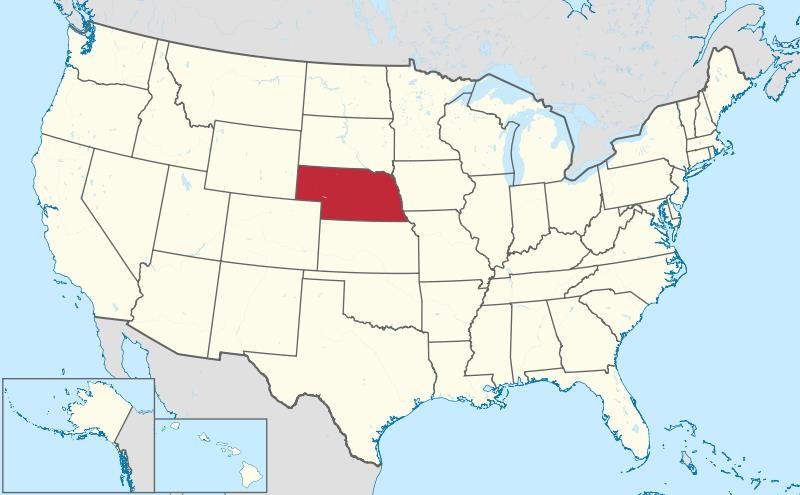 Some key variables for predicting the election outcome	Voting history How have people in the state voted in the past? Is the statesolidly red, blue, or purple? What is the expected turnout?Economy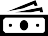 What’s the current economic situation in the state? How many citizens live in poverty? How many are without a job?EthnicityWhat ethnic group does a citizen belong to? What is the ethnic make-up of the state?Income inequalityHow wide is the gap between wealthy and poor people? How much income does the top 1% in the state take home?ReligionHow important is religion to the citizens? How often do they pray or attend worship service?Education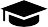 How many people graduate from high school in your state? How many have a college de- gree?Nebraska entered the Union in March 1867, 13 years after it became a territory under the Kansas-Nebraska Act, and the first state admitted after the end of the Civil War.The state is strongly Republican in presiden- tial elections – it last voted Democratic in 1964. However, it is one of only two states (Maine being the other) to not use the all-or- nothing approach to awarding electoral votes. The winner of the popular vote gets two electoral votes, while one is assigned to the winner of each of the state’s three con- gressional districts. Donald Trump defeated Hillary Clinton by 25 points statewide in 2016 while winning the 2nd district by about 2%. Nebraska’s primarily rural population has not grown as quickly as other parts of the coun- try, leading to declining electoral influence.Election results in Nebraska (2000–2016):[3]201620122008200420000%	25%	50%	75%	100%NE Republicans	other	NE DemocratsVoter turnout 2016:(U.S. average in grey)White (only) 79%NE is tied for 22nd most religious state overall54%of adults in NE are “highly religious,” based on anoverall indexReligious profile of Nebraska54% (19th) say religion is very important in their lives 39% (13th) say they attend worship at least weekly 52% (26th) say they pray daily66% (17th) say they believe in God w/ absolute certainty11.2% (37th highest) poverty rate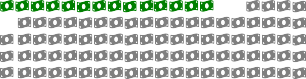 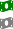 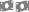 The top 1% take home 14% of all the income in NE.1% of the families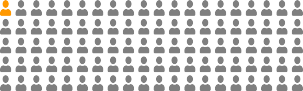 More information on Nebraska*State informationInfoplease.com: http://www.infoplease.com/states.html Official state website: https://www.nebraska.gov/Government information:Governor: https://governor.nebraska.gov/State and Local Government on The Net: http://www.statelocalgov.net/U.S. Senators from the state: http://www.senate.gov/senators/contact/U.S. Representatives from the state: https://www.house.gov/representativesElection 2020270towin.com: http://www.270towin.com/statesRock the Vote – voting information: https://www.rockthevote.org/voting-information/ Vote.org – voter registration rules: https://www.vote.org/voter-registration-rules/StatisticsQuick Facts from the US Census Bureau (select state): https://www.census.gov/quickfacts/ Economic Policy Institute – The Unequal States of America: https://epi.org/108519 	Media	Media Collection by the U.S. Embassy: http://usa.usembassy.de/media.htm50states.com – Local newspapers: http://www.50states.com/newsOfficialUSA.com – Local TV stations: http://www.officialusa.com/stateguides/media/television/states.html 	Democrats and Republicans in the state	Democratic Party	Republican Party           http://www.nebraskademocrats.org	http://www.negop.org/ http://facebook.com/NebraskaDemocraticParty	http://facebook.com/nebraskagopno official site	http://www.youtube.com/user/NebraskaGOPhttp://twitter.com/nebraskadems	http://twitter.com/NEGOP* For most web-resources, you will have to select your state from a list or type in your state name in a search field. Please note, these are third-party resources, Teach About U.S. is not responsible for this content.Sources: 1. State map: Wikimedia Commons; 2. Voting history text: adapted from 270towin.com; 3. U.S. election history: David Leip’s Election Atlas; 4. Ethnicity, economy, and education data: U.S. Census Bureau; 5.Religion data: Pew poll: How religious is your state?;6. Wealth and income inequality data: Economic Policy Institute – The Unequal States of America.Nevada (NV) (6 votes)Capital:	Carson CityArea:	110,577 sq mi. / 286,382 sq kmPopulation:   3,034,392Nickname:	"The Silver State" State motto:	"All for Our Country" Governor:	Steve Sisolak (D)U.S. Senators: Catherine Cortez Masto (D),Jacky Rosen (D)How will your state vote?Predicting a vote is a challenging task. Politi- cal researchers have different opinions on how to predict an election outcome. Different formulas and methods are used, however none is perfect. Each prediction is a snapshot of  the  voters’  opinion  at  a  certain  point  in time. But with election issues and current events changing so fast, it is quite a challenge to have an accurate prediction of how the election will turn out. In the 2016 election, most political pundits and polls before Elec- tion Day had Democratic candidate Hillary Clinton in the lead. Yet, while Clinton won the majority of the popular vote, the Republican candidate Donald J. Trump won the Electoral College votes of key swing states and thus the Presidency.What are the most common predictors to de- termine how citizens will vote? Socio-eco- nomic factors are among the most important ones. They include, but are not limited to, cit- izens’ education, income, and ethnicity. While these are often mentioned as decisive, others are important to consider as well. For exam- ple, many Americans cast their vote based on a single issue like health care, women’s repro- ductive rights, the economy, or the environ- ment. These voters choose their preferred candidate based on the issue most important to their identity, their social network, or per- sonal biography, for example religious affilia- tion, ideology, or health. Americans also of- ten cast their vote in a local context and are influenced by political and social issues af- fecting their own state. Finally, calculating voter turnout is key to an accurate prediction.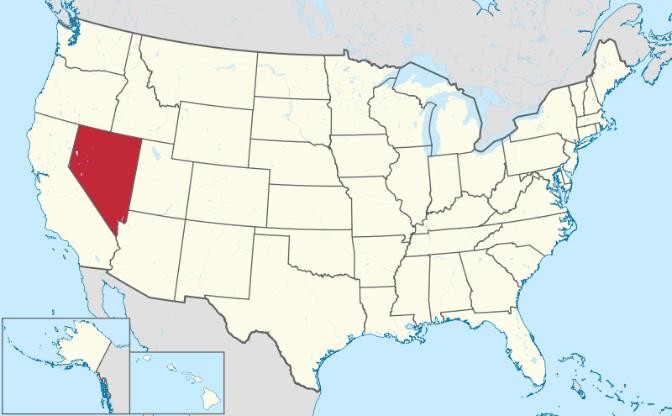 Some key variables for predicting the election outcome	Voting history How have people in the state voted in the past? Is the state solidly red, blue, or purple?What is the expected turnout?Economy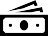 What’s the current economic situation in the state? How many citizens live in poverty? How many are without a job?EthnicityWhat ethnic group does a citizen belong to? What is the ethnic make-up of the state?Income inequalityHow wide is the gap between wealthy and poor people? How much income does the top 1% in the state take home?ReligionHow important is religion to the citizens? How often do they pray or attend worship service?Education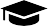 How many people graduate from high school in your state? How many have a college de- gree?Called the Silver State because of its large silver mine industries, Nevada's most fa- mous landmark is Las Vegas.Nevada gained statehood in October 1864, one of two states to join the Union during the Civil War. The population of the Silver State has more than tripled since 1980, including 35% growth between 2000 and 2010, bring- ing its number of electoral votes to six. Alt- hough Republicans were dominant from the late 60s to late 80s, this influx of population has put Nevada squarely into the battle- ground state category. In 2016, Hillary Clinton beat Donald Trump by a margin of 48% to 46%. Nevada has been badly affected by the economic crisis, with unemployment soaring to 15% in 2010. As a result, Democrats saw20162012200820042000tEhleeicrtmioanrrgeinssuletrsoidneNd einvaRdeano(2a0n0d0–L2a0s1V6e):g[a3]s in the 2010 midterm election.0%	25%	50%	75%	100%NV Republicans	other	NV DemocratsVoter turnout 2016:U.S. 60%U.S. 18%White (only) 49%Hispanic & Latino 29%NV is tied for 35th most religious state over-49%of adults in NV are “highly religious,” based on anoverall indexAfrican Am. & Black 10%U.S. 13%Asian American 8.7%U.S. 6%Am. Indian/Alaska Native 10.1%U.S. 1%(U.S. average in grey)Religious profile of Nevada44% (41st) say religion is very important in their lives 31% (35th) say they attend worship at least weekly 48% (40th) say they pray daily59% (21st) say they believe in God w/ absolute certainty13.5% (25th highest) poverty rate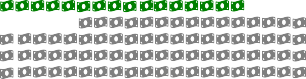 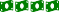 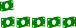 High school degree or higherpersons 25+ yrs. oldU.S. average: 87.7%86.3%The top 1% take home 25% of all the income in NV.Bachelor’s degreeor higherpersons 25+ yrs. oldU.S. average: 31.5%1% of the familiesMore information on Nevada*State information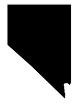 Infoplease.com: http://www.infoplease.com/states.html Official state website: nv.govGovernment information:Governor: gov.nv.govState and Local Government on The Net: http://www.statelocalgov.net/U.S. Senators from the state: http://www.senate.gov/senators/contact/U.S. Representatives from the state: https://www.house.gov/representativesElection 2020270towin.com: http://www.270towin.com/statesRock the Vote – voting information: https://www.rockthevote.org/voting-information/ Vote.org – voter registration rules: https://www.vote.org/voter-registration-rules/StatisticsQuick Facts from the US Census Bureau (select state): https://www.census.gov/quickfacts/ Economic Policy Institute – The Unequal States of America: https://epi.org/108519 	Media	Media Collection by the U.S. Embassy: http://usa.usembassy.de/media.htm50states.com – Local newspapers: http://www.50states.com/newsOfficialUSA.com – Local TV stations: http://www.officialusa.com/stateguides/media/television/states.html 	Democrats and Republicans in the state	Democratic Party	Republican Party           http://www.nvdems.com/	http://www.nevadagop.org/ http://www.facebook.com/NevadaDems	http://www.facebook.com/NevadaRepublicanParty http://www.youtube.com/nvdemocraticparty	No official site           https://twitter.com/nvdems	No official site* For most web-resources, you will have to select your state from a list or type in your state name in a search field. Please note, these are third-party resources, Teach About U.S. is not responsible for this content.Sources: 1. State map: Wikimedia Commons; 2. Voting history text: adapted from 270towin.com; 3. U.S. election history: David Leip’s Election Atlas; 4. Ethnicity, economy, and education data: U.S. Census Bureau; 5.Religion data: Pew poll: How religious is your state?;6. Wealth and income inequality data: Economic Policy Institute – The Unequal States of America.New Hampshire (NH) (4 votes)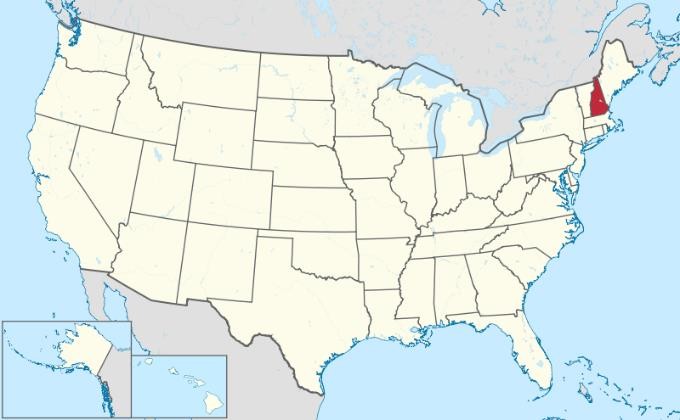 Capital:	ConcordArea:	9,349sq mi. / 24,214sq kmPopulation:	1,356,458 Nickname:	"The Granite State" State motto:	"Live Free or Die" Governor:	Chris Sununu (R)U.S. Senators: Jeanne Shaheen (D),Maggie Hassan (D)How will your state vote?Predicting a vote is a challenging task. Politi- cal researchers have different opinions on how to predict an election outcome. Different formulas and methods are used, however none is perfect. Each prediction is a snapshot of  the  voters’  opinion  at  a  certain  point  in time. But with election issues and current events changing so fast, it is quite a challenge to have an accurate prediction of how the election will turn out. In the 2016 election, most political pundits and polls before Elec- tion Day had Democratic candidate Hillary Clinton in the lead. Yet, while Clinton won the majority of the popular vote, the Republican candidate Donald J. Trump won the Electoral College votes of key swing states and thus the Presidency.What are the most common predictors to de- termine how citizens will vote? Socio-eco- nomic factors are among the most important ones. They include, but are not limited to, cit- izens’ education, income, and ethnicity. While these are often mentioned as decisive, others are important to consider as well. For exam- ple, many Americans cast their vote based on a single issue like health care, women’s repro- ductive rights, the economy, or the environ- ment. These voters choose their preferred candidate based on the issue most important to their identity, their social network, or per- sonal biography, for example religious affilia- tion, ideology, or health. Americans also of- ten cast their vote in a local context and are influenced by political and social issues af- fecting their own state. Finally, calculating voter turnout is key to an accurate prediction.Some key variables for predicting the election outcome	Voting   history How have people in the state voted in the past? Is the state solidly red, blue, or purple? What is the expected turnout?Economy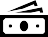 What’s the current economic situation in the state? How many citizens live in poverty? How many are without a job?EthnicityWhat ethnic group does a citizen belong to? What is the ethnic make-up of the state?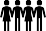 Income inequalityHow wide is the gap between wealthy and poor people? How much income does the top 1% in the state take home?ReligionHow important is religion to the citizens? How often do they pray or attend worship service?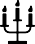 EducationHow many people graduate from high school in your state? How many have a college de- gree?Nicknamed the Granite State for its many quarries, the famous Old Man of theElection results in New Hampshire (2000– 2016): [3]Mountain rock formation is still consid- ered the state symbol, despite having col- lapsed in 2003.New Hampshire, one of the original 13 colo- nies, entered the Union in June 1788, and has participated in all 58 presidential elections through 2016. Although surrounded by “blue” states, the independent nature of New Hampshire voters leads it to be considered a battleground state in most election cycles. It has, however, ultimately voted Democratic in six of the last seven elections. In 2016, Hillary Clinton won by 0.4% over Donald Trump, the 2nd closest state (after Michigan) in percent-2016201220082004200047%46%45%49%48%0%	25%NH Republicans47%52%54%50%47%50%	75%	100%other	NH Democratsage terms that year. New Hampshire has maintained its allocation of four electoral votes since 1884.Voter turnout 2016:(U.S. average in grey)NH is tied for 50th most religious state overall33%of adults in NH are “highly religious,” based on anoverall indexReligious profile of New Hampshire33% (41st) say religion is very important in their lives 22% (35th) say they attend worship at least weekly 36% (29th) say they pray daily43% (21st) say they believe in God w/ absolute certainty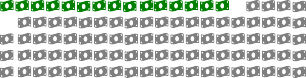 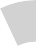 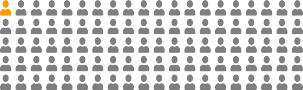 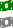 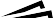 More information on New Hampshire*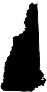 State informationInfoplease.com: http://www.infoplease.com/states.html Official state website: www.nh.gov/Government information:Governor: https://www.governor.nh.govState and Local Government on The Net: http://www.statelocalgov.net/U.S. Senators from the state: http://www.senate.gov/senators/contact/U.S. Representatives from the state: https://www.house.gov/representativesElection 2020270towin.com: http://www.270towin.com/statesRock the Vote – voting information: https://www.rockthevote.org/voting-information/ Vote.org – voter registration rules: https://www.vote.org/voter-registration-rules/StatisticsQuick Facts from the US Census Bureau (select state): https://www.census.gov/quickfacts/ Economic Policy Institute – The Unequal States of America: https://epi.org/108519 	Media	Media Collection by the U.S. Embassy: http://usa.usembassy.de/media.htm50states.com – Local newspapers: http://www.50states.com/newsOfficialUSA.com – Local TV stations: http://www.officialusa.com/stateguides/media/television/states.html 	Democrats and Republicans in the state	Democratic Party	Republican Party           http://www.nhdp.org/	http://www.nhgop.org/ https://www.facebook.com/NHDems	http://www.facebook.com/nhrepublicanparty http://www.youtube.com/user/NHDP	http://www.youtube.com/user/nhgop           http://twitter.com/nhdems	http://twitter.com/nhgop* For most web-resources, you will have to select your state from a list or type in your state name in a search field. Please note, these are third-party resources, Teach About U.S. is not responsible for this content.Sources: 1. State map: Wikimedia Commons; 2. Voting history text: adapted from 270towin.com; 3. U.S. election history: David Leip’s Election Atlas; 4. Ethnicity, economy, and education data: U.S. Census Bureau; 5.Religion data: Pew poll: How religious is your state?;6. Wealth and income inequality data: Economic Policy Institute – The Unequal States of America.New Jersey (NJ) (14 votes)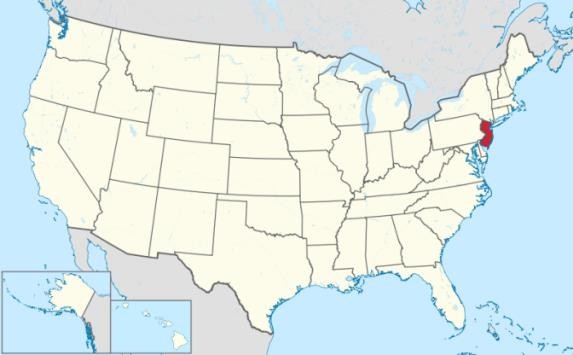 Capital:	TrentonArea:	8,723 sq mi. / 22,591sq kmPopulation:	8,908,520Nickname:	"Garden State"State motto:	"Liberty and Prosperity"Governor:	Phil Murphy (D)U.S. Senators: Bob Menendez (D),Cory Booker (D)How will your state vote?Predicting a vote is a challenging task. Politi- cal researchers have different opinions on how to predict an election outcome. Different formulas and methods are used, however none is perfect. Each prediction is a snapshot of  the  voters’  opinion  at  a  certain  point  in time. But with election issues and current events changing so fast, it is quite a challenge to have an accurate prediction of how the election will turn out. In the 2016 election, most political pundits and polls before Elec- tion Day had Democratic candidate Hillary Clinton in the lead. Yet, while Clinton won the majority of the popular vote, the Republican candidate Donald J. Trump won the Electoral College votes of key swing states and thus the Presidency.What are the most common predictors to de- termine how citizens will vote? Socio-eco- nomic factors are among the most important ones. They include, but are not limited to, cit- izens’ education, income, and ethnicity. While these are often mentioned as decisive, others are important to consider as well. For exam- ple, many Americans cast their vote based on a single issue like health care, women’s repro- ductive rights, the economy, or the environ- ment. These voters choose their preferred candidate based on the issue most important to their identity, their social network, or per- sonal biography, for example religious affilia- tion, ideology, or health. Americans also of- ten cast their vote in a local context and are influenced by political and social issues af- fecting their own state. Finally, calculating voter turnout is key to an accurate prediction.Some key variables for predicting the election outcome	Voting   history How have people in the state voted in the past? Is the state solidly red, blue, or purple? What is the expected turnout?EconomyWhat’s the current economic situation in the state? How many citizens live in poverty? How many are without a job?EthnicityWhat ethnic group does a citizen belong to? What is the ethnic make-up of the state?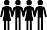 Income inequalityHow wide is the gap between wealthy and poor people? How much income does the top 1% in the state take home?ReligionHow important is religion to the citizens? How often do they pray or attend worship service?EducationHow many people graduate from high school in your state? How many have a college de- gree?New Jersey, one of the 13 original colonies, joined the Union in December 1787 and has participated in all 58 presidential elec- tions.Thanks to the density of its population, New Jersey has more electoral votes per square mile than any state except Rhode Island. Its 14 electoral votes make it a rich prize. New Jersey has gone Democratic in the last seven elections, after voting Republican in the pre- vious six. Hillary Clinton won the state over Donald Trump by a margin of 55% to 41% in 2016. votes.Election results in New Jersey (2000–2016):[3]201620122008200420000%	25%	50%	75%	100%NJ Republicans	other	NJ DemocratsVoter turnout 2016: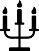 U.S. 60%U.S. 18%White (only) 55%Hispanic & Latino 21%NJ is tied for 19th most religious state overall55%of adults in NJ are “highly religious,” based on anoverall indexAfrican Am. & Black 15%U.S. 13%Asian American 10%U.S. 6%Am. Indian/Alaska Native 0%U.S. 1%(U.S. average in grey)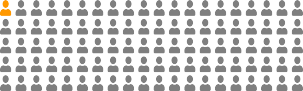 Religious profile of New Jersey50% (27th) say religion is very important in their lives 35% (25th) say they attend worship at least weekly 53% (22th) say they pray daily60% (35st) say they believe in God w/ absolute certainty10.2% (45th highest) poverty rate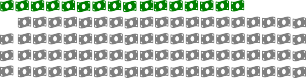 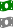 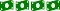 The top 1% take home 20% of all the income in NJ.1% of the familiesMore information on New Jersey*State informationInfoplease.com: http://www.infoplease.com/states.html Official state website: www.nj.gov/Government information:Governor: www.nj.gov/governor/State and Local Government on The Net: http://www.statelocalgov.net/U.S. Senators from the state: http://www.senate.gov/senators/contact/U.S. Representatives from the state: https://www.house.gov/representativesElection 2020270towin.com: http://www.270towin.com/statesRock the Vote – voting information: https://www.rockthevote.org/voting-information/ Vote.org – voter registration rules: https://www.vote.org/voter-registration-rules/StatisticsQuick Facts from the US Census Bureau (select state): https://www.census.gov/quickfacts/ Economic Policy Institute – The Unequal States of America: https://epi.org/108519MediaMedia Collection by the U.S. Embassy: http://usa.usembassy.de/media.htm50states.com – Local newspapers: http://www.50states.com/newsOfficialUSA.com – Local TV stations: http://www.officialusa.com/stateguides/media/television/states.html 	Democrats and Republicans in the state	Democratic Party	Republican Partyhttp://www.njdems.org	http://www.njgop.org/http://facebook.com/njdems	http://facebook.com/NewJerseyGOP http://www.youtube.com/njdems	http://www.youtube.com/user/NJGOP http://twitter.com/njdsc	http://twitter.com/NJGOP* For most web-resources, you will have to select your state from a list or type in your state name in a search field. Please note, these are third-party resources, Teach About U.S. is not responsible for this content.Sources: 1. State map: Wikimedia Commons; 2. Voting history text: adapted from 270towin.com; 3. U.S. election history: David Leip’s Election Atlas; 4. Ethnicity, economy, and education data: U.S. Census Bureau; 5.Religion data: Pew poll: How religious is your state?;6. Wealth and income inequality data: Economic Policy Institute – The Unequal States of America.New Mexico (NM) (5 votes)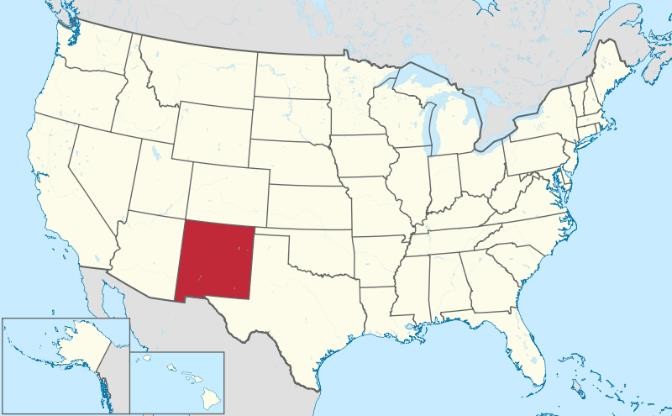 Capital:	Santa FeArea:	121,700 sq mi. / 315,199 sq kmPopulation:	2,095,428Nickname:	"Land of Enchantment" State motto:	"It Grows as It Goes" Governor:	Michelle Lujan Grisham (D)U.S. Senators: Tom Udall (D),Martin Heinrich(D)How will your state vote?Predicting a vote is a challenging task. Politi- cal researchers have different opinions on how to predict an election outcome. Different formulas and methods are used, however none is perfect. Each prediction is a snapshot of  the  voters’  opinion  at  a  certain  point  in time. But with election issues and current events changing so fast, it is quite a challenge to have an accurate prediction of how the election will turn out. In the 2016 election, most political pundits and polls before Elec- tion Day had Democratic candidate Hillary Clinton in the lead. Yet, while Clinton won the majority of the popular vote, the Republican candidate Donald J. Trump won the Electoral College votes of key swing states and thus the Presidency.What are the most common predictors to de- termine how citizens will vote? Socio-eco- nomic factors are among the most important ones. They include, but are not limited to, cit- izens’ education, income, and ethnicity. While these are often mentioned as decisive, others are important to consider as well. For exam- ple, many Americans cast their vote based on a single issue like health care, women’s repro-ductive rights, the economy, or the environ- ment. These voters choose their preferred candidate based on the issue most important to their identity, their social network, or per- sonal biography, for example religious affilia- tion, ideology, or health. Americans also of- ten cast their vote in a local context and are influenced by political and social issues af- fecting their own state. Finally, calculating voter turnout is key to an accurate prediction.Some key variables for predicting the election outcome	Voting history How have people in the state voted in the past? Is the state solidly red, blue, or purple?What is the expected turnout?EconomyWhat’s the current economic situation in the state? How many citizens live in poverty? How many are without a job?EthnicityWhat ethnic group does a citizen belong to? What is the ethnic make-up of the state?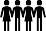 Income inequalityHow wide is the gap between wealthy and poor people? How much income does the top 1% in the state take home?ReligionHow important is religion to the citizens? How often do they pray or attend worship service?EducationHow many people graduate from high school in your state? How many have a college de- gree?The Zia, a Native American symbol for the Sun, features on the state flag and the state has the second-highest percentage of Native American inhabitants in the US.The state divides politically along geographical lines, with Democrats strong in the more urbanized north and Republicans dominant in the south-east, which borders Texas. New Mexico's large Latino population swung behind Barack Obama in 2008 and 2012, especially after he enacted legislation to protect the children of illegal immigrants. It has participated in 27 presidential elections through 2016, with the results split almost down the middle; 15 for Democrats, 12 for Republicans. However, Democrats have now won 6 of the last 7 elections. This shift is at least partially due to the increasing support of the Democratic party by Latinos in recent years.Election results in New Mexico (2000–2016):[3]201620122008200420000%	25%	50%	75%	100%NM Republicans	other	NM DemocratsVoter turnout 2016: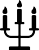 U.S. 60%White (only) 37%Hispanic & Latino 49%NM is tied for 18thmost religious state overall57%of adults in NM are “highly religious,” based on anoverall indexAfrican Am. & Black 2.6%U.S. 13%Asian American 2%U.S. 6%Am. Indian/Alaska Native 11%U.S. 1%(U.S. average in grey)Religious profile of New Mexico59% (14th) say religion is very important in their lives 36% (21st) say they attend worship at least weekly 55% (19th) say they pray daily63% (25th) say they believe in God w/ absolute certaintyEconomy [4]	Income inequality [6]19.6% (2nd highest) poverty rate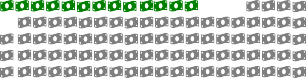 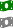 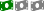 Education [4]High school degree or higherpersons 25+ yrs. oldU.S. average: 87.7%85.3%The top 1% take home 14% of all the income in NM.Bachelor’s degreeor higherpersons 25+ yrs. oldU.S. average: 31.5%1% of the families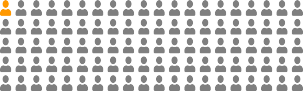 More information on New Mexico*State informationInfoplease.com: http://www.infoplease.com/states.html Official state website: www.newmexico.gov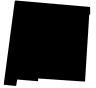 Government information:Governor: www.governor.state.nm.usState and Local Government on The Net: http://www.statelocalgov.net/U.S. Senators from the state: http://www.senate.gov/senators/contact/U.S. Representatives from the state: https://www.house.gov/representativesElection 2020270towin.com: http://www.270towin.com/statesRock the Vote – voting information: https://www.rockthevote.org/voting-information/ Vote.org – voter registration rules: https://www.vote.org/voter-registration-rules/StatisticsQuick Facts from the US Census Bureau (select state): https://www.census.gov/quickfacts/ Economic Policy Institute – The Unequal States of America: https://epi.org/108519 	Media	Media Collection by the U.S. Embassy: http://usa.usembassy.de/media.htm50states.com – Local newspapers: http://www.50states.com/newsOfficialUSA.com – Local TV stations: http://www.officialusa.com/stateguides/media/television/states.html 	Democrats and Republicans in the state	Democratic Party	Republican Party           http://www.nmdemocrats.org/	https://newmexico.gop/ http://www.facebook.com/NMDEMS	http://www.facebook.com/newmexicogop no official site	no official site           http://twitter.com/NMDEMS	http://twitter.com/newmexicogop* For most web-resources, you will have to select your state from a list or type in your state name in a search field. Please note, these are third-party resources, Teach About U.S. is not responsible for this content.Sources: 1. State map: Wikimedia Commons; 2. Voting history text: adapted from 270towin.com; 3. U.S. election history: David Leip’s Election Atlas; 4. Ethnicity, economy, and education data: U.S. Census Bureau; 5.Religion data: Pew poll: How religious is your state?;6. Wealth and income inequality data: Economic Policy Institute – The Unequal States of America.New York (NY) (29 votes)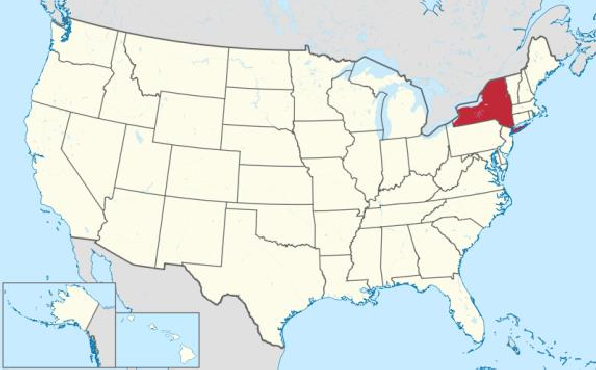 Capital:	AlbanyArea:	54,555 sq mi. / 141,300 sq kmPopulation:	19,542,209Nickname:	"Empire State"State motto:	"Excelsior" ("Ever Upward")Governor:	Andrew M. Cuomo (D)U.S. Senators: Chuck Schumer (D),Kirsten Gillibrand (D)How will your state vote?Predicting a vote is a challenging task. Politi- cal researchers have different opinions on how to predict an election outcome. Different formulas and methods are used, however none is perfect. Each prediction is a snapshot of  the  voters’  opinion  at  a  certain  point  in time. But with election issues and current events changing so fast, it is quite a challenge to have an accurate prediction of how the election will turn out. In the 2016 election, most political pundits and polls before Elec- tion Day had Democratic candidate Hillary Clinton in the lead. Yet, while Clinton won the majority of the popular vote, the Republican candidate Donald J. Trump won the Electoral College votes of key swing states and thus the Presidency.What are the most common predictors to de- termine how citizens will vote? Socio-eco- nomic factors are among the most important ones. They include, but are not limited to, cit- izens’ education, income, and ethnicity. While these are often mentioned as decisive, others are important to consider as well. For exam- ple, many Americans cast their vote based on a single issue like health care, women’s repro- ductive rights, the economy, or the environ- ment. These voters choose their preferred candidate based on the issue most important to their identity, their social network, or per- sonal biography, for example religious affilia- tion, ideology, or health. Americans also of- ten cast their vote in a local context and are influenced by political and social issues af- fecting their own state. Finally, calculating voter turnout is key to an accurate prediction.Some key variables for predicting the election outcome	Voting history How have people in the state voted in the past? Is the state solidly red, blue, or purple?What is the expected turnout?Economy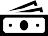 What’s the current economic situation in the state? How many citizens live in poverty? How many are without a job?EthnicityWhat ethnic group does a citizen belong to? What is the ethnic make-up of the state?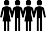 Income inequalityHow wide is the gap between wealthy and poor people? How much income does the top 1% in the state take home?ReligionHow important is religion to the citizens? How often do they pray or attend worship service?EducationHow many people graduate from high school in your state? How many have a college de- gree?New York, one of the 13 original colonies, joined the Union in July 1788.In the 1810 census, New York became the nation’s  most  populous  state,  and  had  the most electoral votes from the 1812 election until the 1972 election, when it relinquished that distinction to California. Texas surpassed New York in those numbers in 2004. Like many other northeastern states, New York’s electoral clout has diminished in recent years. New York has been primarily a “blue” state ever since the Great Depression. In 2016, Hillary Clinton easily defeated Donald Trump by 22% in the state.Election results in New York (2000–2016): [3]201620122008200420000%	25%	50%	75%	100%NY Republicans	other	NY DemocratsVoter turnout 2016:U.S. 13%White (only) 55%Hispanic & Latino 19.2%African Am. & Black 18%NY is the 43rd most religious state overall43%of adults in NY are “highly religious,” based on anoverall indexReligious profile of New YorkAsian American 9%U.S. 6%Am. Indian/Alaska Native 1%U.S. 1%(U.S. average in grey)45% (39th) say religion is very important in their lives 29% (42nd) say they attend worship at least weekly 48% (40th) say they pray daily56% (39th) say they believe in God w/ absolute certaintyEconomy [4]	Income inequality [6]14.2% (18th highest) poverty rate4.0% (35th lowest) unemployment rateEducation [4]High school degree or higherpersons 25+ yrs. oldU.S. average: 87.7%86.5%The top 1% take home 31% of all the income in NY.(U.S. average: 21%)Bachelor’s degreeor higherpersons 25+ yrs. oldU.S. average: 31.5%1% of the families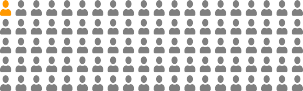 31% of the income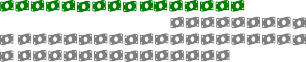 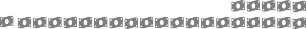 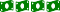 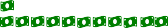 State information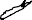 Infoplease.com: http://www.infoplease.com/states.html Official state website: www.ny.gov/Government information:Governor: www.governor.ny.gov/State and Local Government on The Net: http://www.statelocalgov.net/U.S. Senators from the state: http://www.senate.gov/senators/contact/U.S. Representatives from the state: https://www.house.gov/representativesElection 2020270towin.com: http://www.270towin.com/statesRock the Vote – voting information: https://www.rockthevote.org/voting-information/ Vote.org – voter registration rules: https://www.vote.org/voter-registration-rules/Statistics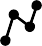 Quick Facts from the US Census Bureau (select state): https://www.census.gov/quickfacts/ Economic Policy Institute – The Unequal States of America: https://epi.org/108519 	Media	Media Collection by the U.S. Embassy: http://usa.usembassy.de/media.htm50states.com – Local newspapers: http://www.50states.com/newsOfficialUSA.com – Local TV stations: http://www.officialusa.com/stateguides/media/television/states.html 	Democrats and Republicans in the state	Democratic Party	Republican Party           http://www.nydems.org	http://www.nygop.org/ https://www.facebook.com/nydems/	https://www.facebook.com/NewYorkGOP/ http://www.youtube.com/user/NYDemsMediaRoom	http://www.youtube.com/user/NewYorkGOP           http://twitter.com/nydems	http://twitter.com/newyorkgop* For most web-resources, you will have to select your state from a list or type in your state name in a search field. Please note, these are third-party resources, Teach About U.S. is not responsible for this content.Sources: 1. State map: Wikimedia Commons; 2. Voting history text: adapted from 270towin.com; 3. U.S. election history: David Leip’s Election Atlas; 4. Ethnicity, economy, and education data: U.S. Census Bureau; 5.Religion data: Pew poll: How religious is your state?;6. Wealth and income inequality data: Economic Policy Institute – The Unequal States of America.North Carolina (NC) (15 votes)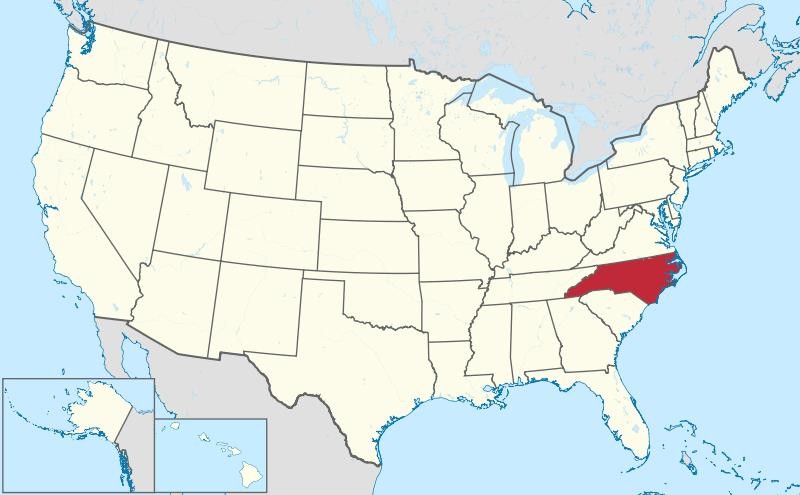 Capital:	RaleighArea:	53,819 sq mi. / 139,390 sq kmPopulation:	10,383,620Nickname:	"Old North State"State motto:	"To be, rather than to seem"Governor:	Roy Cooper (D)U.S. Senators: Richard Burr (R),Thom Tillis (R)How will your state vote?Predicting a vote is a challenging task. Politi- cal researchers have different opinions on how to predict an election outcome. Different formulas and methods are used, however none is perfect. Each prediction is a snapshot of  the  voters’  opinion  at  a  certain  point  in time. But with election issues and current events changing so fast, it is quite a challenge to have an accurate prediction of how the election will turn out. In the 2016 election, most political pundits and polls before Elec- tion Day had Democratic candidate Hillary Clinton in the lead. Yet, while Clinton won the majority of the popular vote, the Republican candidate Donald J. Trump won the Electoral College votes of key swing states and thus the Presidency.What are the most common predictors to de- termine how citizens will vote? Socio-eco- nomic factors are among the most important ones. They include, but are not limited to, cit- izens’ education, income, and ethnicity. While these are often mentioned as decisive, others are important to consider as well. For exam- ple, many Americans cast their vote based on a single issue like health care, women’s repro- ductive rights, the economy, or the environ- ment. These voters choose their preferred candidate based on the issue most important to their identity, their social network, or per- sonal biography, for example religious affilia- tion, ideology, or health. Americans also of- ten cast their vote in a local context and are influenced by political and social issues af- fecting their own state. Finally, calculating voter turnout is key to an accurate prediction.Some key variables for predicting the election outcome	Voting history How have people in the state voted in the past? Is the state solidly red, blue, or purple? What is the expected turnout?Economy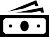 What’s the current economic situation in the state? How many citizens live in poverty? How many are without a job?EthnicityWhat ethnic group does a citizen belong to? What is the ethnic make-up of the state?Income inequalityHow wide is the gap between wealthy and poor people? How much income does the top 1% in the state take home?ReligionHow important is religion to the citizens? How often do they pray or attend worship service?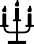 Education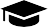 How many people graduate from high school in your state? How many have a college de- gree?North Carolina was the location of the Wright Brothers' famous first powered flight, near Kitty Hawk in 1903.The state did not participate in the 1864 election due to secession. Like many other southern states, North Carolina voted almost exclusively Democratic from 1876 through 1964 and almost exclusively Republican beginning in 1968. The initial shift was largely in response to white conservative voter uneasiness with the civil rights legislation passed in the mid-1960s, which was effectively exploited by the Republicans “southern strategy.” Donald Trump won the state by 3.6% over Hillary Clinton in 2016. Based on population projections, the state may gain an additional electoral vote after the 2020 presidential election votes.Election results in North Carolina (2000– 2016): [3]201620122008200420000%	25%	50%	75%	100%NC Republicans	other	NC DemocratsVoter turnout 2016:White (only) 63%Hispanic & Latino 10%NC is the 10th most religious state overall65% of adults in NC are “highly religious,” based on anoverall indexU.S. 18%U.S. 13%African Am. & Black 22%Religious profile of North Carolina62% (12th) say religion is very important in their livesAsian American 3%U.S. 6%Am. Indian/Alaska Native 2%U.S. 1%(U.S. average in grey)39% (13th) say they attend worship at least weekly66% (6th) say they pray daily73% (10th) say they believe in God w/ absolute certaintyEconomy [4]	Income inequality [6]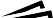 15% (15th highest) poverty rate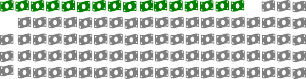 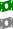 High school degree or higherpersons 25+ yrs. oldU.S. average: 87.7%87.4%The top 1% take home 17% of all the income in NC.Bachelor’s degreeor higherpersons 25+ yrs. oldU.S. average: 31.5%1% of the familiesMore information on North Carolina*State information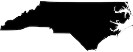 Infoplease.com: http://www.infoplease.com/states.html Official state website: www.ncgov.comGovernment information:Governor: http://www.governor.state.nc.us/State and Local Government on The Net: http://www.statelocalgov.net/U.S. Senators from the state: http://www.senate.gov/senators/contact/U.S. Representatives from the state: https://www.house.gov/representativesElection 2020270towin.com: http://www.270towin.com/statesRock the Vote – voting information: https://www.rockthevote.org/voting-information/ Vote.org – voter registration rules: https://www.vote.org/voter-registration-rules/Statistics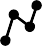 Quick Facts from the US Census Bureau (select state): https://www.census.gov/quickfacts/ Economic Policy Institute – The Unequal States of America: https://epi.org/108519 	Media	Media Collection by the U.S. Embassy: http://usa.usembassy.de/media.htm50states.com – Local newspapers: http://www.50states.com/newsOfficialUSA.com – Local TV stations: http://www.officialusa.com/stateguides/media/television/states.html 	Democrats and Republicans in the state	Democratic Party	Republican Party           http://www.ncdp.org/	http://www.ncgop.org/ http://www.facebook.com/NCDemParty	http://www.facebook.com/ncgop http://www.youtube.com/NCDemParty	http://www.youtube.com/NorthCarolinaGOP           http://twitter.com/ncdemparty	http://twitter.com/ncgop* For most web-resources, you will have to select your state from a list or type in your state name in a search field. Please note, these are third-party resources, Teach About U.S. is not responsible for this content.Sources: 1. State map: Wikimedia Commons; 2. Voting history text: adapted from 270towin.com; 3. U.S. election history: David Leip’s Election Atlas; 4. Ethnicity, economy, and education data: U.S. Census Bureau; 5.Religion data: Pew poll: How religious is your state?;6. Wealth and income inequality data: Economic Policy Institute – The Unequal States of America.North Dakota (ND) (3 votes)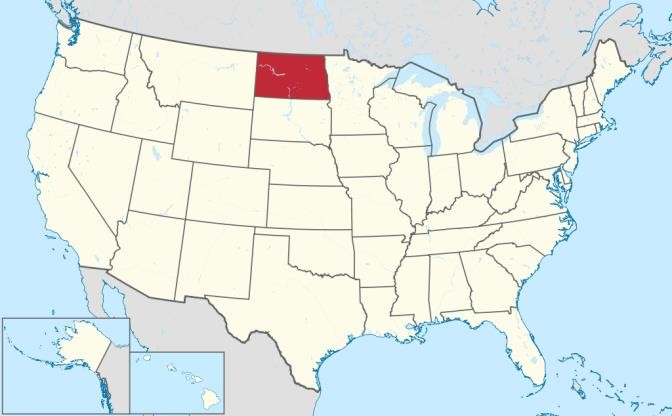 Capital:	BismarckArea:	70,761 sq mi. / 183,843 sq kmPopulation:	760,077Nickname:	"Peace Garden State","Flickertail State", "Sioux State"State motto:	"Liberty and Union", "Now andForever", "One and Inseparable"Governor:	Doug Burgum (R)U.S. Senators: John Hoeven (R),Kevin Cramer (R)How will your state vote?Predicting a vote is a challenging task. Politi- cal researchers have different opinions on how to predict an election outcome. Different formulas and methods are used, however none is perfect. Each prediction is a snapshot of the voters’ opinion at a certain point in time. But with election issues and current events changing so fast, it is quite a challenge to have an accurate prediction of how the election will turn out. In the 2016 election, most political pundits and polls before Elec- tion Day had Democratic candidate Hillary Clinton in the lead. Yet, while Clinton won the majority of the popular vote, the Republican candidate Donald J. Trump won the Electoral College votes of key swing states and thus the Presidency.What are the most common predictors to de- termine how citizens will vote? Socio-eco- nomic factors are among the most important ones. They include, but are not limited to, cit- izens’ education, income, and ethnicity. While these are often mentioned as decisive, others are important to consider as well. For exam- ple, many Americans cast their vote based on a single issue like health care, women’s repro- ductive rights, the economy, or the environ- ment. These voters choose their preferred candidate based on the issue most important to their identity, their social network, or per- sonal biography, for example religious affilia- tion, ideology, or health. Americans also of- ten cast their vote in a local context and are influenced by political and social issues af- fecting their own state. Finally, calculating voter turnout is key to an accurate prediction.Some key variables for predicting the election outcome	Voting history How have people in the state voted in the past? Is the state solidly red, blue, or purple? What is the expected turnout?EthnicityWhat ethnic group does a citizen belong to? What is the ethnic make-up of the state?ReligionHow important is religion to the citizens? How often do they pray or attend worship service?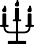 Economy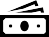 What’s the current economic situation in the state? How many citizens live in poverty? How many are without a job?Income inequalityHow wide is the gap between wealthy and poor people? How much income does the top 1% in the state take home?EducationHow many people graduate from high school in your state? How many have a college de- gree?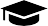 North Dakota has participated in 32 presidential elections, voting Republican in 26 of them.Of the five times it went “blue,” only 1916 (Woodrow Wilson’s second-term victory) was not a landslide for the Democratic candidate. (North Dakota's first election as a state was won by a 3rd party candidate). Today, North Dakota is a very safe state for the Republicans in presidential elections. In 2016, Donald Trump defeated Hillary Clinton by a 63% to 27% margin. The state’s population of about 673,000 is little changed from what it was in 1920. As a result, North Dakota is one of seven states with the minimum three electoral votes.Election results in North Dakota (2000–2016): [3]201620122008200420000%	25%	50%	75%	100%ND Republicans	other	ND DemocratsVoter turnout 2016:(U.S. average in grey)White (only) 84%ND is tied for 27th most religious state overall53%of adults in ND are “highly religious,” based on anoverall indexReligious profile of North Dakota53% (20th) say religion is very important in their lives 33% (33th) say they attend worship at least weekly 51% (29th) say they pray daily64% (21st) say they believe in God w/ absolute certainty10.5% (43th highest) poverty rate2.4% (4rd lowest) unemployment rateThe top 1% take home 14% of all the income in ND.(U.S. average: 21%)1% of the families14% of the income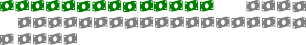 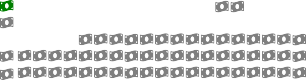 More information on North Dakota*State informationInfoplease.com: http://www.infoplease.com/states.html Official state website: www.nd.govGovernment information:Governor: https://www.governor.nd.govState and Local Government on The Net: http://www.statelocalgov.net/U.S. Senators from the state: http://www.senate.gov/senators/contact/U.S. Representatives from the state: https://www.house.gov/representativesElection 2020270towin.com: http://www.270towin.com/statesRock the Vote – voting information: https://www.rockthevote.org/voting-information/ Vote.org – voter registration rules: https://www.vote.org/voter-registration-rules/StatisticsQuick Facts from the US Census Bureau (select state): https://www.census.gov/quickfacts/ Economic Policy Institute – The Unequal States of America: https://epi.org/108519 	Media	Media Collection by the U.S. Embassy: http://usa.usembassy.de/media.htm50states.com – Local newspapers: http://www.50states.com/newsOfficialUSA.com – Local TV stations: http://www.officialusa.com/stateguides/media/television/states.html 	Democrats and Republicans in the state	Democratic Party	Republican Party           http://www.demnpl.org	http://www.ndgop.org/ http://www.facebook.com/demnpl	http://www.facebook.com/northdakotagop no official site	no official sitehttp://twitter.com/nddemnpl	http://twitter.com/ndgop* For most web-resources, you will have to select your state from a list or type in your state name in a search field. Please note, these are third-party resources, Teach About U.S. is not responsible for this content.Sources: 1. State map: Wikimedia Commons; 2. Voting history text: adapted from 270towin.com; 3. U.S. election history: David Leip’s Election Atlas; 4. Ethnicity, economy, and education data: U.S. Census Bureau; 5.Religion data: Pew poll: How religious is your state?;6. Wealth and income inequality data: Economic Policy Institute – The Unequal States of America.State Fact Sheet	U.S. Embassy School Election Project 2020Ohio (OH) (18 votes)Capital:	ColumbusArea:	44,825 sq mi. / 116,096 sq kmPopulation:	11,689,442Nickname:	"The Buckeye State"State motto:	"With God, all things are possible"Governor:	Mike DeWine (R)U.S. Senators: Sherrod Brown (D),Rob Portman (R)How will your state vote?Predicting a vote is a challenging task. Politi- cal researchers have different opinions on how to predict an election outcome. Different formulas and methods are used, however none is perfect. Each prediction is a snapshot of  the  voters’  opinion  at  a  certain  point  in time. But with election issues and current events changing so fast, it is quite a challenge to have an accurate prediction of how the election will turn out. In the 2016 election, most political pundits and polls before Elec- tion Day had Democratic candidate Hillary Clinton in the lead. Yet, while Clinton won the majority of the popular vote, the Republican candidate Donald J. Trump won the Electoral College votes of key swing states and thus the Presidency.What are the most common predictors to de- termine how citizens will vote? Socio-eco- nomic factors are among the most important ones. They include, but are not limited to, cit- izens’ education, income, and ethnicity. While these are often mentioned as decisive, others are important to consider as well. For exam- ple, many Americans cast their vote based on a single issue like health care, women’s repro- ductive rights, the economy, or the environ- ment. These voters choose their preferred candidate based on the issue most important to their identity, their social network, or per- sonal biography, for example religious affilia- tion, ideology, or health. Americans also of- ten cast their vote in a local context and are influenced by political and social issues af- fecting their own state. Finally, calculating voter turnout is key to an accurate prediction.Some key variables for predicting the election outcome	Voting history How have people in the state voted in the past? Is the state solidly red, blue, or purple? What is the expected turnout?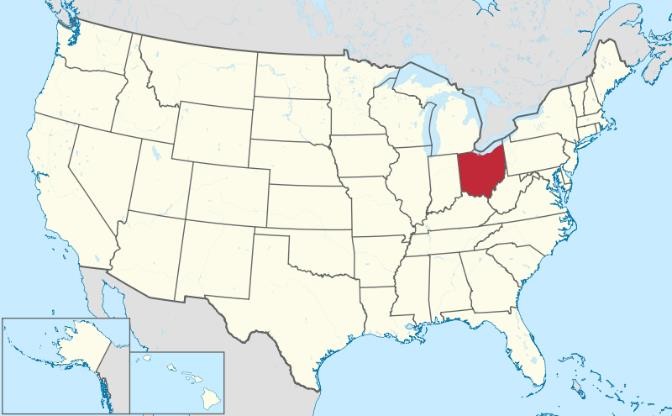 EconomyWhat’s the current economic situation in the state? How many citizens live in poverty? How many are without a job?EthnicityWhat ethnic group does a citizen belong to? What is the ethnic make-up of the state?Income inequalityHow wide is the gap between wealthy and poor people? How much income does the top 1% in the state take home?ReligionHow important is religion to the citizens? How often do they pray or attend worship service?EducationHow many people graduate from high school in your state? How many have a college de- gree?The home to seven former presidents, Ohio is sometimes known as the Modern Mother of Presidents.Ohio has been a major battleground in recent elections due to the closeness of the vote and its wealth of electoral votes. 2016 saw Donald Trump defeat Hillary Clinton by over 8 points, the largest margin there since 1988. In recent elections, the Buckeye State has proved itself to be a remarkably good predictor of the elec- tion winner. Since 1944, Ohioans have sided with the losing candidate only once – opting for Nixon over Kennedy in 1960. Ohio has been losing population (relative to the coun- try as a whole) and it has lost about 1/3 of its electoral vote clout since the 1960s. It lost two electoral votes after the 2010 Census and is on track to lose one more after the 2020 presidential election.Election results in Ohio (2000–2016): [3]201620122008200420000%	25%	50%	75%	100%OH Republicans	other	OH DemocratsVoter turnout 2016:(U.S. average in grey)White (only) 79%OH is the 17th most religious state overall48%of adults in OH are “highly religious,” based on anoverall indexReligious profile of Ohio56% (17th) say religion is very important in their lives 38% (16th) say they attend worship at least weekly 57% (16th) say they pray daily67% (15th) say they believe in God w/ absolute certainty14.1% (19th highest) poverty rate4.2% (41th lowest)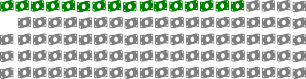 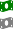 The top 1% take home 16% of all the income in OH.(U.S. average: 21%)1% of the families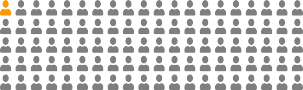 16% of the incomeMore information on Ohio*State information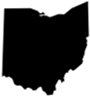 Infoplease.com: http://www.infoplease.com/states.html Official state website: https://ohio.gov/Government information:Governor: governor.ohio.govState and Local Government on The Net: http://www.statelocalgov.net/U.S. Senators from the state: http://www.senate.gov/senators/contact/U.S. Representatives from the state: https://www.house.gov/representativesElection 2020270towin.com: http://www.270towin.com/statesRock the Vote – voting information: https://www.rockthevote.org/voting-information/ Vote.org – voter registration rules: https://www.vote.org/voter-registration-rules/Statistics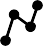 Quick Facts from the US Census Bureau (select state): https://www.census.gov/quickfacts/ Economic Policy Institute – The Unequal States of America: https://epi.org/108519 	Media	Media Collection by the U.S. Embassy: http://usa.usembassy.de/media.htm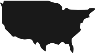 50states.com – Local newspapers: http://www.50states.com/newsOfficialUSA.com – Local TV stations: http://www.officialusa.com/stateguides/media/television/states.html 	Democrats and Republicans in the state	Democratic Party	Republican Party           http://ohiodems.org/	http://www.ohiogop.org/ http://www.facebook.com/OHDems	http://www.facebook.com/OhioRepublicans http://www.youtube.com/OhioDems	http://www.youtube.com/GOPOhio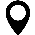            https://twitter.com/OHDems	https://twitter.com/ohiogop* For most web-resources, you will have to select your state from a list or type in your state name in a search field. Please note, these are third-party resources, Teach About U.S. is not responsible for this content.Sources: 1. State map: Wikimedia Commons; 2. Voting history text: adapted from 270towin.com; 3. U.S. election history: David Leip’s Election Atlas; 4. Ethnicity, economy, and education data: U.S. Census Bureau; 5.Religion data: Pew poll: How religious is your state?;6. Wealth and income inequality data: Economic Policy Institute – The Unequal States of America.Oklahoma (OK) (7 votes)Capital:	Oklahoma CityArea:	69,420 sq mi. / 181,040 sq kmPopulation:   3,943,079Nickname:	"Sooner State"State motto:	"Labor Omnia Vincit"("Labor Conquers All Things")Governor:	Kevin Stitt (R)U.S. Senators: Jim Inhofe (R),James Lankford (R)How will your state vote?Predicting a vote is a challenging task. Politi- cal researchers have different opinions on how to predict an election outcome. Different formulas and methods are used, however none is perfect. Each prediction is a snapshot of  the  voters’  opinion  at  a  certain  point  in time. But with election issues and current events changing so fast, it is quite a challenge to have an accurate prediction of how the election will turn out. In the 2016 election, most political pundits and polls before Elec- tion Day had Democratic candidate Hillary Clinton in the lead. Yet, while Clinton won the majority of the popular vote, the Republican candidate Donald J. Trump won the Electoral College votes of key swing states and thus the Presidency.What are the most common predictors to de- termine how citizens will vote? Socio-eco- nomic factors are among the most important ones. They include, but are not limited to, cit- izens’ education, income, and ethnicity. While these are often mentioned as decisive, others are important to consider as well. For exam- ple, many Americans cast their vote based on a single issue like health care, women’s repro- ductive rights, the economy, or the environ- ment. These voters choose their preferred candidate based on the issue most important to their identity, their social network, or per- sonal biography, for example religious affilia- tion, ideology, or health. Americans also of- ten cast their vote in a local context and are influenced by political and social issues af- fecting their own state. Finally, calculating voter turnout is key to an accurate prediction.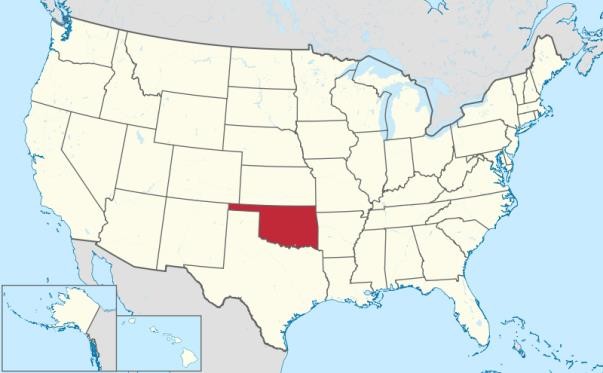 Some key variables for predicting the election outcome	Voting   history How have people in the state voted in the past? Is the state solidly red, blue, or purple? What is the expected turnout?Economy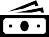 What’s the current economic situation in the state? How many citizens live in poverty? How many are without a job?EthnicityWhat ethnic group does a citizen belong to? What is the ethnic make-up of the state?Income inequalityHow wide is the gap between wealthy and poor people? How much income does the top 1% in the state take home?ReligionHow important is religion to the citizens? How often do they pray or attend worship service?EducationHow many people graduate from high school in your state? How many have a college de- gree?State Fact Sheet	U.S. Embassy School Election Project 2020Voting history [2]Oklahoma gained statehood in November 1907.Election results in Oklahoma (2000–2016):[3]The state voted Democratic in all but two elections through 1948, but has not gone Democratic since, except in the landslide win for Lyndon Johnson in 1964. Already fairly populous when admitted to the Union, the state had seven electoral votes in the 1908 election, the first in which it participated. No state outside the original 13 colonies, except Maine, started with more. In 2016, Donald Trump defeated Hillary Clinton by 65% to 29%, the fourth consecutive election that the Republican has won by over 30%.201620122008200420000%	25%	50%OK Republicans	otherVoter turnout 2016:75%	100%OK DemocratsEthnicity [4]	Religion [5]White (only) 65.3%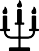 Hispanic & Latino 11%U.S. 18%African Am. & Black 8%U.S. 13%Asian American 2.3%U.S. 6%Am. Indian/Alaska Native 9%U.S. 1%(U.S. average in grey)OK is tied for 8th most religious state overall66%of adults in OK are “highly religious,” based on anoverall indexReligious profile of Oklahoma64% (7th) say religion is very important in their lives 43% (9th) say they attend worship at least weekly 65% (8th) say they pray daily71% (11th) say they believe in God w/ absolute certaintyEconomy [4]	Income inequality [6]15.5% (13th highest) poverty rate3.4% (23rd lowest)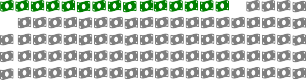 The top 1% take home 15% of all the income in OK.(U.S. average: 21%)1% of the families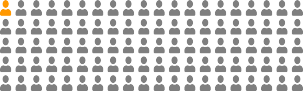 15% of the incomeEducation [4]High school degree or higherpersons 25+ yrs. oldU.S. average: 87.7%87.8%Bachelor’s degreeor higherpersons 25+ yrs. oldU.S. average: 31.5%More information on Oklahoma*State informationInfoplease.com: http://www.infoplease.com/states.html Official state website: www.ok.gov/Government information:Governor: www.ok.gov/governor/State and Local Government on The Net: http://www.statelocalgov.net/U.S. Senators from the state: http://www.senate.gov/senators/contact/U.S. Representatives from the state: https://www.house.gov/representativesElection 2020270towin.com: http://www.270towin.com/statesRock the Vote – voting information: https://www.rockthevote.org/voting-information/ Vote.org – voter registration rules: https://www.vote.org/voter-registration-rules/StatisticsQuick Facts from the US Census Bureau (select state): https://www.census.gov/quickfacts/ Economic Policy Institute – The Unequal States of America: https://epi.org/108519 	Media	Media Collection by the U.S. Embassy: http://usa.usembassy.de/media.htm50states.com – Local newspapers: http://www.50states.com/newsOfficialUSA.com – Local TV stations: http://www.officialusa.com/stateguides/media/television/states.html 	Democrats and Republicans in the state	Democratic Party	Republican Party           http://www.okdemocrats.org	https://www.okgop.com http://www.facebook.com/okdemocrats/	http://www.facebook.com/OKGOPno official site	http://www.youtube.com/user/OKGOP           http://twitter.com/okdemocrats	http://twitter.com/officialOKGOP* For most web-resources, you will have to select your state from a list or type in your state name in a search field. Please note, these are third-party resources, Teach About U.S. is not responsible for this content.Sources: 1. State map: Wikimedia Commons; 2. Voting history text: adapted from 270towin.com; 3. U.S. election history: David Leip’s Election Atlas; 4. Ethnicity, economy, and education data: U.S. Census Bureau; 5.Religion data: Pew poll: How religious is your state?;6. Wealth and income inequality data: Economic Policy Institute – The Unequal States of America.Oregon (OR) (7 votes)Capital:	SalemArea:	98,381 sq mi. / 254,806 sq kmPopulation:	4,190,713Nickname:	"Beaver State"State motto:	"She Flies with Her Own Wings"Governor:	Katherine (Kate) Brown (D)U.S. Senators: Ron Wyden (D),Jeff Merkley (D)How will your state vote?Predicting a vote is a challenging task. Politi- cal researchers have different opinions on how to predict an election outcome. Different formulas and methods are used, however none is perfect. Each prediction is a snapshot of  the  voters’  opinion  at  a  certain  point  in time. But with election issues and current events changing so fast, it is quite a challenge to have an accurate prediction of how the election will turn out. In the 2016 election, most political pundits and polls before Elec- tion Day had Democratic candidate Hillary Clinton in the lead. Yet, while Clinton won the majority of the popular vote, the Republican candidate Donald J. Trump won the Electoral College votes of key swing states and thus the Presidency.What are the most common predictors to de- termine how citizens will vote? Socio-eco- nomic factors are among the most important ones. They include, but are not limited to, cit- izens’ education, income, and ethnicity. While these are often mentioned as decisive, others are important to consider as well. For exam- ple, many Americans cast their vote based on a single issue like health care, women’s repro- ductive rights, the economy, or the environ- ment. These voters choose their preferred candidate based on the issue most important to their identity, their social network, or per- sonal biography, for example religious affilia- tion, ideology, or health. Americans also of- ten cast their vote in a local context and are influenced by political and social issues af- fecting their own state. Finally, calculating voter turnout is key to an accurate prediction.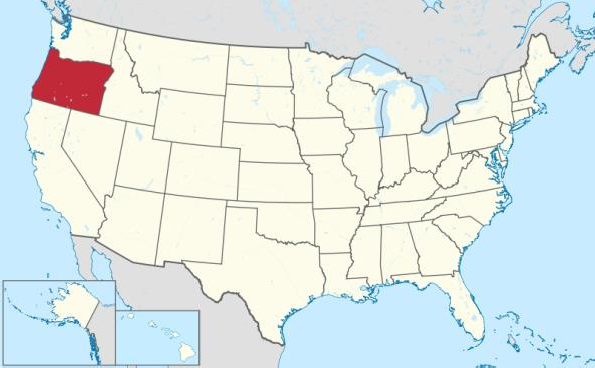 Some key variables for predicting the election outcome	Voting history How have people in the state voted in the past? Is the state solidly red, blue, or purple?What is the expected turnout?Economy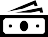 What’s the current economic situation in the state? How many citizens live in poverty? How many are without a job?EthnicityWhat ethnic group does a citizen belong to? What is the ethnic make-up of the state?Income inequalityHow wide is the gap between wealthy and poor people? How much income does the top 1% in the state take home?ReligionHow important is religion to the citizens? How often do they pray or attend worship service?EducationHow many people graduate from high school in your state? How many have a college de- gree?Oregon joined the union in February 1859 after being carved out of the Oregon Territory.The state voted almost exclusively Republican from its founding until 1984, except 1868, 1912 and 1964 and the four elections won by Franklin Roosevelt during the Great Depression and World War II. Starting in 1988, the state went Democratic and has done so to this day. In 2016, Hillary Clinton defeated Donald Trump by 11%. Oregon’s population has grown steadily over the years, enough so that it has periodically gained electoral votes. The last such increase was in 1984 when it went from six to seven as a result of the 1980 census. Current projections have it gaining an 8th electoral vote for the 2024 presidential election.20162012200820042000Election results in Oregon (2000–2016): [3]0%	25%	50%	75%	100%OR Republicans	other	OR DemocratsVoter turnout 2016:(U.S. average in grey)White (only) 75%OR is tied for 39thmost religious state overall48%of adults in OR are “highly religious,” based on anoverall indexReligious profile of Oregon45% (39th) say religion is very important in their lives 29% (42nd) say they attend worship at least weekly 45% (47th) say they pray daily57% (38th) say they believe in God w/ absolute certainty13.8% (21th highest) poverty rate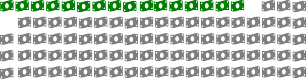 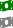 High school degree or higherpersons 25+ yrs. oldU.S. average: 87.7%90.4%The top 1% take home 17% of all the income in OR.Bachelor’s degreeor higherpersons 25+ yrs. oldU.S. average: 31.5%1% of the families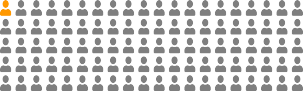 More information on Oregon*State informationInfoplease.com: http://www.infoplease.com/states.html Official state website: www.oregon.gov/Government information:Governor: www.oregon.gov/govState and Local Government on The Net: http://www.statelocalgov.net/U.S. Senators from the state: http://www.senate.gov/senators/contact/U.S. Representatives from the state: https://www.house.gov/representativesElection 2020270towin.com: http://www.270towin.com/statesRock the Vote – voting information: https://www.rockthevote.org/voting-information/ Vote.org – voter registration rules: https://www.vote.org/voter-registration-rules/StatisticsQuick Facts from the US Census Bureau (select state): https://www.census.gov/quickfacts/ Economic Policy Institute – The Unequal States of America: https://epi.org/108519 	Media	Media Collection by the U.S. Embassy: http://usa.usembassy.de/media.htm50states.com – Local newspapers: http://www.50states.com/newsOfficialUSA.com – Local TV stations: http://www.officialusa.com/stateguides/media/television/states.html 	Democrats and Republicans in the state	Democratic Party	Republican Party           http://www.dpo.org	http://www.oregonrepublicanparty.org http://www.facebook.com/ordems	http://www.facebook.com/oregonrepublicanparty http://www.youtube.com/user/oregondemocrats http://www.youtube.com/OregonRepublicans http://twitter.com/ORDems	http://twitter.com/OregonGOP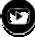 * For most web-resources, you will have to select your state from a list or type in your state name in a search field. Please note, these are third-party resources, Teach About U.S. is not responsible for this content.Sources: 1. State map: Wikimedia Commons; 2. Voting history text: adapted from 270towin.com; 3. U.S. election history: David Leip’s Election Atlas; 4. Ethnicity, economy, and education data: U.S. Census Bureau; 5.Religion data: Pew poll: How religious is your state?;6. Wealth and income inequality data: Economic Policy Institute – The Unequal States of America.Pennsylvania (PA) (20 votes)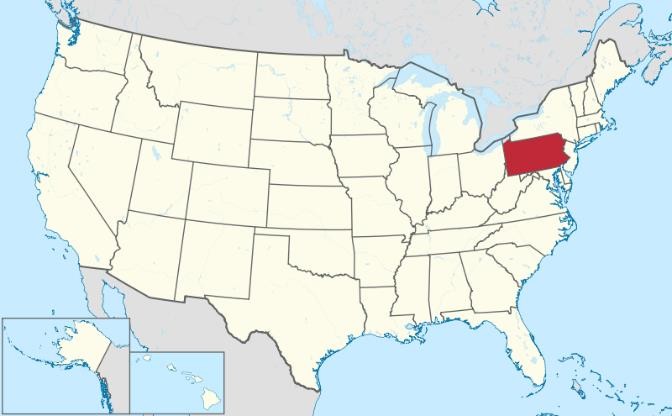 Capital:	HarrisburgArea:	46,055 sq mi. / 119,283 sq kmPopulation:	12,807,060Nickname:	"The Keystone State"State motto:	"Virtue, Liberty andIndependence"Governor:	Tom Wolf (D)U.S. Senators: Bob Casey Jr. (D),Pat Toomey (R)How will your state vote?Predicting a vote is a challenging task. Politi- cal researchers have different opinions on how to predict an election outcome. Different formulas and methods are used, however none is perfect. Each prediction is a snapshot of  the  voters’  opinion  at  a  certain  point  in time. But with election issues and current events changing so fast, it is quite a challenge to have an accurate prediction of how the election will turn out. In the 2016 election, most political pundits and polls before Elec- tion Day had Democratic candidate Hillary Clinton in the lead. Yet, while Clinton won the majority of the popular vote, the Republican candidate Donald J. Trump won the Electoral College votes of key swing states and thus the Presidency.What are the most common predictors to de- termine how citizens will vote? Socio-eco- nomic factors are among the most important ones. They include, but are not limited to, cit- izens’ education, income, and ethnicity. While these are often mentioned as decisive, others are important to consider as well. For exam- ple, many Americans cast their vote based on a single issue like health care, women’s repro- ductive rights, the economy, or the environ- ment. These voters choose their preferred candidate based on the issue most important to their identity, their social network, or per- sonal biography, for example religious affilia- tion, ideology, or health. Americans also of- ten cast their vote in a local context and are influenced by political and social issues af- fecting their own state. Finally, calculating voter turnout is key to an accurate prediction.Some key variables for predicting the election outcome	Voting history How have people in the state voted in the past? Is the statesolidly red, blue, or purple? What is the expected turnout?Economy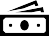 What’s the current economic situation in the state? How many citizens live in poverty? How many are without a job?EthnicityWhat ethnic group does a citizen belong to? What is the ethnic make-up of the state?Income inequalityHow wide is the gap between wealthy and poor people? How much income does the top 1% in the state take home?ReligionHow important is religion to the citizens? How often do they pray or attend worship service?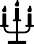 EducationHow many people graduate from high school in your state? How many have a college de- gree?Site of the signing of the Declaration of Independence and home to the Liberty Bell, Pennsylvania is known as the Keystone State.Pennsylvania is generally considered a battleground state, although it voted Democratic in the six elections prior to 2016. That election saw Donald Trump win the state by 0.7%, one of three 'blue wall' states (Michigan & Wisconsin the others) he won on his way to  winning  the  presidential election. While still an important prize, with 20 electoral votes, Pennsylvania, like many industrial northern states, has seen population migrate away in recent decades. Peaking at 38 electoral votes in the 1910s and 1920s (second only to New York), the state has lost 45 percent of its electoral clout in 80 years. It is currently expected to lose anotherEleelectcitoonrarl evsoutlets ianftPerentnhseyl2v0a2n0ia p(2r0es0i0d–e2n0t1ia6l):[3]election.201620122008200420000%	25%	50%	75%	100%PA Republicans	other	PA DemocratsVoter turnout 2016:Ethnicity [4]	Religion [5]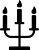 African Am. & Black 12%%Asian American 4%S. 6%Am. Indian/Alaska Native 0%U.S. 1%(U.S. average in grey)Economy [4]White (only) 76%PA is tied for 27th most religious state overall53%of adults in PA are “highly religious,” based on anoverall indexReligious profile of Pennsylvania51% (24th) say religion is very important in their lives 34% (28th) say they attend worship at least weekly 54% (21st) say they pray daily61% (31st) say they believe in God w/ absolute certaintyIncome inequality [6]12.3% (30th highest) poverty rate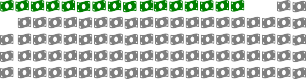 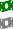 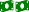 Education [4]High school degree or higherpersons 25+ yrs. oldU.S. average: 87.7%90.2%The top 1% take home 18 % of all the income in PA.Bachelor’s degreeor higherpersons 25+ yrs. oldU.S. average: 31.5%1% of the families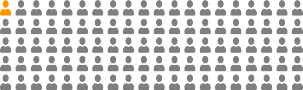 More information on Pennsylvania*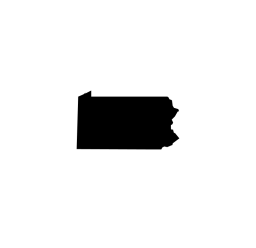 State informationInfoplease.com: http://www.infoplease.com/states.html Official state website: www.pa.govGovernment information:Governor: https://www.governor.pa.govState and Local Government on The Net: http://www.statelocalgov.net/U.S. Senators from the state: http://www.senate.gov/senators/contact/U.S. Representatives from the state: https://www.house.gov/representativesElection 2020270towin.com: http://www.270towin.com/statesRock the Vote – voting information: https://www.rockthevote.org/voting-information/ Vote.org – voter registration rules: https://www.vote.org/voter-registration-rules/StatisticsQuick Facts from the US Census Bureau (select state): https://www.census.gov/quickfacts/ Economic Policy Institute – The Unequal States of America: https://epi.org/108519 	Media	Media Collection by the U.S. Embassy: http://usa.usembassy.de/media.htm50states.com – Local newspapers: http://www.50states.com/newsOfficialUSA.com – Local TV stations: http://www.officialusa.com/stateguides/media/television/states.html 	Democrats and Republicans in the state	Democratic Party	Republican Party           http://www.padems.com/	http://www.pagop.org/ https://www.facebook.com/padems	http://www.facebook.com/PennsylvaniaGOP http://www.youtube.com/PADemocrats	https://www.youtube.com/user/PennsylvaniaGOP           http://twitter.com/padems	http://twitter.com/pagop* For most web-resources, you will have to select your state from a list or type in your state name in a search field. Please note, these are third-party resources, Teach About U.S. is not responsible for this content.Sources: 1. State map: Wikimedia Commons; 2. Voting history text: adapted from 270towin.com; 3. U.S. election history: David Leip’s Election Atlas; 4. Ethnicity, economy, and education data: U.S. Census Bureau; 5.Religion data: Pew poll: How religious is your state?;6. Wealth and income inequality data: Economic Policy Institute – The Unequal States of America.Rhode Island (RI) (4 votes)Capital:	ProvidenceArea:	1,214 sq mi. / 3,144 sq kmPopulation:	1,057,315Nickname:	"Little Rhody", "Ocean State"State motto:	"Hope"Governor:	Gina Raimondo (D)U.S. Senators: Jack Reed (D),Sheldon Whitehouse (D)How will your state vote?Predicting a vote is a challenging task. Politi- cal researchers have different opinions on how to predict an election outcome. Different formulas and methods are used, however none is perfect. Each prediction is a snapshot of  the  voters’  opinion  at  a  certain  point  in time. But with election issues and current events changing so fast, it is quite a challenge to have an accurate prediction of how the election will turn out. In the 2016 election, most political pundits and polls before Elec- tion Day had Democratic candidate Hillary Clinton in the lead. Yet, while Clinton won the majority of the popular vote, the Republican candidate Donald J. Trump won the Electoral College votes of key swing states and thus the Presidency.What are the most common predictors to de- termine how citizens will vote? Socio-eco- nomic factors are among the most important ones. They include, but are not limited to, cit- izens’ education, income, and ethnicity. While these are often mentioned as decisive, others are important to consider as well. For exam- ple, many Americans cast their vote based on a single issue like health care, women’s repro- ductive rights, the economy, or the environ- ment. These voters choose their preferred candidate based on the issue most important to their identity, their social network, or per- sonal biography, for example religious affilia- tion, ideology, or health. Americans also of- ten cast their vote in a local context and are influenced by political and social issues af- fecting their own state. Finally, calculating voter turnout is key to an accurate prediction.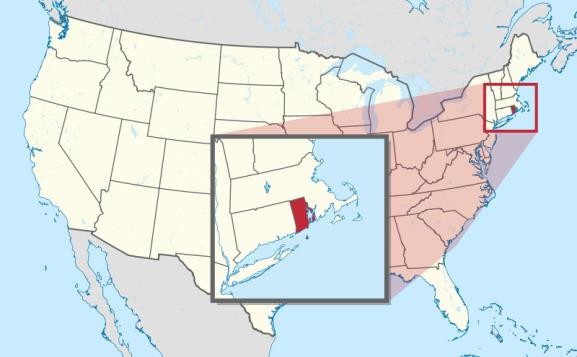 Some key variables for predicting the election outcome	Voting historyHow have people in the state voted in the past? Is the state solidly red, blue, or purple? What is the expected turnout?Economy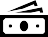 What’s the current economic situation in the state? How many citizens live in poverty? How many are without a job?EthnicityWhat ethnic group does a citizen belong to? What is the ethnic make-up of the state?Income inequalityHow wide is the gap between wealthy and poor people? How much income does the top 1% in the state take home?ReligionHow important is religion to the citizens? How often do they pray or attendworship service?Education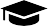 How many people graduate from high school in your state? How many have a college de- gree?Rhode Island has been reliably Democratic since 1928.In 2016, Hillary Clinton defeated Donald Trump by about 15.5%. While the state was by no means competitive, this was the closest Democratic margin here since 1988. The Ocean State has had four electoral votes since it first participated in 1792. That makes it the 2nd most over-represented state in the electoral college, with one vote per 263,142 residents. It also has the most electoral votes proportional to size. Population trends indicate the state could lose one of its electoral votes after the next presidential election. This would leave the state with a single congressional district for the first time ever, thus making it the 8th state with the minimum three electoral votes.Election results in Rhode Island (2000–2016): [3]201620122008200420000%	25%	50%	75%	100%RI Republicans	other	RI DemocratsVoter turnout 2016: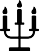 Hispanic & Latino 16%African Am. & Black 8%U.S. 13%Asian American 4%Am. Indian/Alaska Native 1%U.S. 1%(U.S. average in grey)White (only) 72%RI is tied for 37thmost religious state overall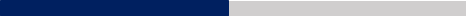 49%of adults in RI are “highly religious,” based on anoverall indexReligious profile of Rhode Island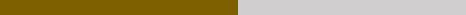 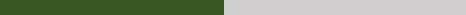 48% (34th) say religion is very important in their lives 36% (21st) say they attend worship at least weekly 48% (40th) say they pray daily60% (35th) say they believe in God w/ absolute certainty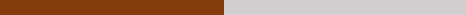 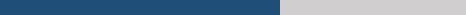 12.6% (29th highest) poverty rate3.6% (30th lowest) unemployment rateThe top 1% take home 16% of all the income in RI.(U.S. average: 21%)1% of the families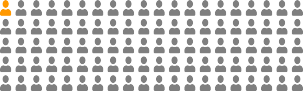 16% of the income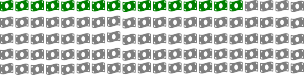 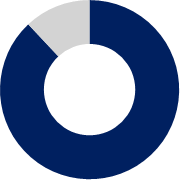 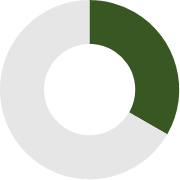 More information on Rhode Island*State information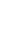 Infoplease.com: http://www.infoplease.com/states.html Official state website: https://www.ri.govGovernment information:Governor: http://www.governor.ri.govState and Local Government on The Net: http://www.statelocalgov.net/U.S. Senators from the state: http://www.senate.gov/senators/contact/U.S. Representatives from the state: https://www.house.gov/representativesElection 2020270towin.com: http://www.270towin.com/statesRock the Vote – voting information: https://www.rockthevote.org/voting-information/ Vote.org – voter registration rules: https://www.vote.org/voter-registration-rules/StatisticsQuick Facts from the US Census Bureau (select state): https://www.census.gov/quickfacts/ Economic Policy Institute – The Unequal States of America: https://epi.org/108519 	Media	Media Collection by the U.S. Embassy: http://usa.usembassy.de/media.htm50states.com – Local newspapers: http://www.50states.com/newsOfficialUSA.com – Local TV stations: http://www.officialusa.com/stateguides/media/television/states.html 	Democrats and Republicans in the state	Democratic Party	Republican Party           http://www.ridemocrats.org	http://www.ri.gop/ http://www.facebook.com/ridemocrats	https://www.facebook.com/RhodeIslandGOP/ https://www.youtube.com/channel/UCSXYg2VIVxxAEMOQZmIUhmA https://goo.gl/EW57xg           http://twitter.com/ridemparty	http://twitter.com/RhodeIslandGOP* For most web-resources, you will have to select your state from a list or type in your state name in a search field. Please note, these are third-party resources, Teach About U.S. is not responsible for this content.Sources: 1. State map: Wikimedia Commons; 2. Voting history text: adapted from 270towin.com; 3. U.S. election history: David Leip’s Election Atlas; 4. Ethnicity, economy, and education data: U.S. Census Bureau; 5.Religion data: Pew poll: How religious is your state?;6. Wealth and income inequality data: Economic Policy Institute – The Unequal States of America.South Carolina (SC) (9 votes)Capital:	Columbia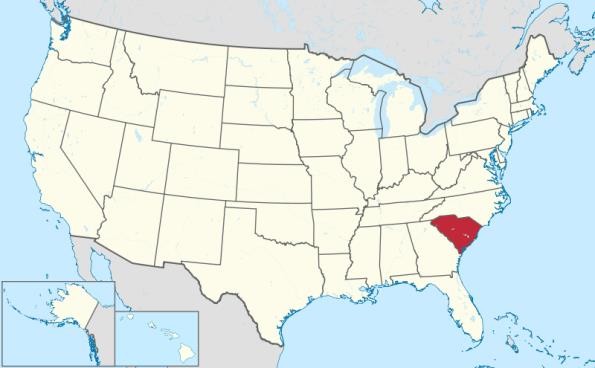 Area:	32,030sq mi. / 82,931 sq kmPopulation:	5,084,127Nickname:	"Palmetto State"State motto:	"Animus Opibusque Parati"("Prepared in Mind and Resources")Governor:	Henry McMaster (R)U.S. Senators: Lindsey Graham (R),Tim Scott (R)How will your state vote?Predicting a vote is a challenging task. Politi- cal researchers have different opinions on how to predict an election outcome. Different formulas and methods are used, however none is perfect. Each prediction is a snapshot of  the  voters’  opinion  at  a  certain  point  in time. But with election issues and current events changing so fast, it is quite a challenge to have an accurate prediction of how the election will turn out. In the 2016 election, most political pundits and polls before Elec- tion Day had Democratic candidate Hillary Clinton in the lead. Yet, while Clinton won the majority of the popular vote, the Republican candidate Donald J. Trump won the Electoral College votes of key swing states and thus the Presidency.What are the most common predictors to de- termine how citizens will vote? Socio-eco- nomic factors are among the most important ones. They include, but are not limited to, cit- izens’ education, income, and ethnicity. While these are often mentioned as decisive, others are important to consider as well. For exam- ple, many Americans cast their vote based on a single issue like health care, women’s repro- ductive rights, the economy, or the environ- ment. These voters choose their preferred candidate based on the issue most important to their identity, their social network, or per- sonal biography, for example religious affilia- tion, ideology, or health. Americans also of- ten cast their vote in a local context and are influenced by political and social issues af- fecting their own state. Finally, calculating voter turnout is key to an accurate prediction.Some key variables for predicting the election outcome	Voting   history How have people in the state voted in the past? Is the state solidly red, blue, or purple? What is the expected turnout?Economy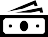 What’s the current economic situation in the state? How many citizens live in poverty? How many are without a job?EthnicityWhat ethnic group does a citizen belong to? What is the ethnic make-up of the state?Income inequalityHow wide is the gap between wealthy and poor people? How much income does the top 1% in the state take home?ReligionHow important is religion to the citizens? How often do they pray or attend worship service?EducationHow many people graduate from high school in your state? How many have a college de- gree?South Carolina, one of the original 13 colonies, attained statehood in May 1788 and has participated in every presidential election except 1864, when it had seceded from the Union.Like many other southern states, South Carolina voted almost exclusively Democratic from the time of Reconstruction through the early 1960s, before turning Republican largely in response to civil rights legislation. South Carolina was one of only six states to vote for Barry Goldwater in 1964 and has voted Republican since, except in 1976 when it voted for fellow southerner Jimmy Carter. In 2016, Donald Trump defeated Hillary Clinton by 55% to 41%.Election results in South Carolina (2000–2016): [3]201620122008200420000%	25%	50%	75%	100%SC Republicans	other	SC DemocratsVoter turnout 2016:Hispanic & Latino 6%U.S. 18%White (only) 64%SC is tied for 5th most religious state overall70%of adults in SC are “highly religious,” based on anoverall indexAfrican Am. & Black 27%%Religious profile of South CarolinaAsian American 2%U.S. 6%Am. Indian/Alaska Native 1%U.S. 1%(U.S. average in grey)69% (6th) say religion is very important in their lives 47% (5th) say they attend worship at least weekly 66% (6th) say they pray daily74% (8th) say they believe in God w/ absolute certainty15.5% (12th highest) poverty rate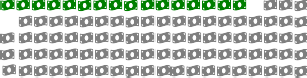 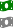 High school degree or higherpersons 25+ yrs. oldU.S. average: 87.7%87.1%The top 1% take home 17% of all the income in SC.Bachelor’s degreeor higherpersons 25+ yrs. oldU.S. average: 31.5%1% of the families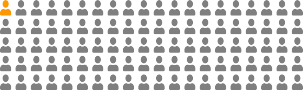 More information on South Carolina*State informationInfoplease.com: http://www.infoplease.com/states.html Official state website: no official siteGovernment information:Governor: governor.sc.gov/State and Local Government on The Net: http://www.statelocalgov.net/U.S. Senators from the state: http://www.senate.gov/senators/contact/U.S. Representatives from the state: https://www.house.gov/representativesElection 2020270towin.com: http://www.270towin.com/statesRock the Vote – voting information: https://www.rockthevote.org/voting-information/ Vote.org – voter registration rules: https://www.vote.org/voter-registration-rules/StatisticsQuick Facts from the US Census Bureau (select state): https://www.census.gov/quickfacts/ Economic Policy Institute – The Unequal States of America: https://epi.org/108519 	Media	Media Collection by the U.S. Embassy: http://usa.usembassy.de/media.htm50states.com – Local newspapers: http://www.50states.com/newsOfficialUSA.com – Local TV stations: http://www.officialusa.com/stateguides/media/television/states.html 	Democrats and Republicans in the state	Democratic Party	Republican Party           http://www.scdp.org	https://www.sc.gop http://www.facebook.com/southcarolinadems	http://www.facebook.com/screpublicanparty http://www.youtube.com/user/SCDemParty	http://www.youtube.com/thescgop http://twitter.com/scdp	http://twitter.com/scgop* For most web-resources, you will have to select your state from a list or type in your state name in a search field. Please note, these are third-party resources, Teach About U.S. is not responsible for this content.Sources: 1. State map: Wikimedia Commons; 2. Voting history text: adapted from 270towin.com; 3. U.S. election history: David Leip’s Election Atlas; 4. Ethnicity, economy, and education data: U.S. Census Bureau; 5.Religion data: Pew poll: How religious is your state?;6. Wealth and income inequality data: Economic Policy Institute – The Unequal States of America.South Dakota (SD) (3 votes)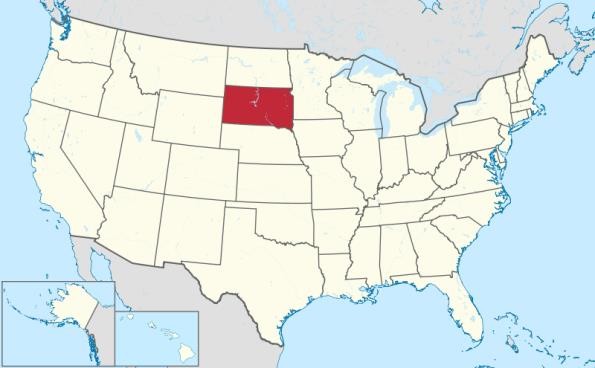 Capital:	PierreArea:	77,116sq mi. / 199,729sq kmPopulation:   882,235Nickname: "The Mount Rushmore State" State motto: "Under God the People Rule" Governor: Kristi Noem (R)U.S. Senators: John Thune (R),Mike Rounds (R)How will your state vote?Predicting a vote is a challenging task. Politi- cal researchers have different opinions on how to predict an election outcome. Different formulas and methods are used, however none is perfect. Each prediction is a snapshot of  the  voters’  opinion  at  a  certain  point  in time. But with election issues and current events changing so fast, it is quite a challenge to have an accurate prediction of how the election will turn out. In the 2016 election, most political pundits and polls before Elec- tion Day had Democratic candidate Hillary Clinton in the lead. Yet, while Clinton won the majority of the popular vote, the Republican candidate Donald J. Trump won the Electoral College votes of key swing states and thus the Presidency.What are the most common predictors to de- termine how citizens will vote? Socio-eco- nomic factors are among the most important ones. They include, but are not limited to, cit- izens’ education, income, and ethnicity. While these are often mentioned as decisive, others are important to consider as well. For exam- ple, many Americans cast their vote based on a single issue like health care, women’s repro- ductive rights, the economy, or the environ- ment. These voters choose their preferred candidate based on the issue most important to their identity, their social network, or per- sonal biography, for example religious affilia- tion, ideology, or health. Americans also of- ten cast their vote in a local context and are influenced by political and social issues af- fecting their own state. Finally, calculating voter turnout is key to an accurate prediction.Some key variables for predicting the election outcome	Voting historyHow have people in the state voted in the past? Is the state solidly red, blue, or purple? What is the expected turnout?Economy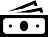 What’s the current economic situ- ation in the state? How many citi- zens live in poverty? How many are without a job?EthnicityWhat ethnic group does a citizen belong to? What is the ethnic make-up of the state?Income inequalityHow wide is the gap between wealthy and poor people? How much income does the top 1% in the state take home?ReligionHow important is religion to the citizens? How often do they pray or attend worship service?Education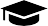 How many people graduate from high school in your state? How many have a college de- gree?South Dakota entered the Union in November 1889, one of four states admitted in the first part of that month, the busiest period of new-statehood creation in U.S. history.South Dakota is reliably Republican in presidential elections – only voting Democratic four times, most recently in 1964 when Lyndon Johnson won a landslide victory over Barry Goldwater. South Dakota is one of seven states with the minimum three electoral votes. In 2016, Donald Trump defeated Hillary Clinton by a margin of 30 points.Election results in South Dakota (2000–2016):[3]201620122008200420000%	25%	50%	75%	100%SD Republicans	other	SD DemocratsVoter turnout 2016: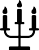 Hispanic & Latino 4%U.S. 18%African Am. & Black 2%U.S. 13%American 2%m. Indian/Alaska Native 9%(U.S. average in grey)White (only) 81%SD is the 16th most religious state overall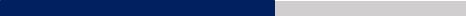 59%of adults in SD are “highly religious,” based on anoverall indexReligious profile of South Dakota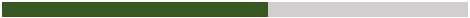 57% (16th) say religion is very important in their lives 36% (21st) say they attend worship at least weekly 73% (17th) say they pray daily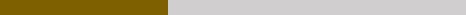 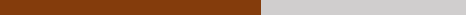 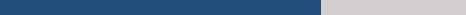 82% (13th) say they believe in God w/ absolute certainty13.9% (27th highest) poverty rate2.9% (8th lowest) unemployment rateThe top 1% take home 17% of all the income in SD.(U.S. average: 21%)1% of the families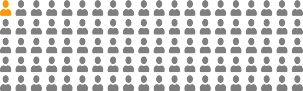 17% of the income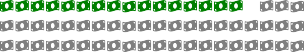 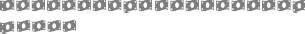 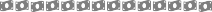 High school degree or higher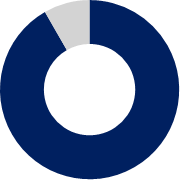 persons 25+ yrs. oldU.S. average: 87.7%Bachelor’s degreeor higher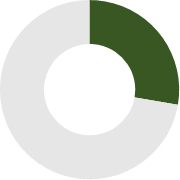 persons 25+ yrs. oldU.S. average: 31.5%More information on South Dakota*State informationInfoplease.com: http://www.infoplease.com/states.html Official state website: https://sd.gov/Government information:Governor: www.sd.gov/governor/State and Local Government on The Net: http://www.statelocalgov.net/U.S. Senators from the state: http://www.senate.gov/senators/contact/U.S. Representatives from the state: https://www.house.gov/representativesElection 2020270towin.com: http://www.270towin.com/statesRock the Vote – voting information: https://www.rockthevote.org/voting-information/ Vote.org – voter registration rules: https://www.vote.org/voter-registration-rules/StatisticsQuick Facts from the US Census Bureau (select state): https://www.census.gov/quickfacts/ Economic Policy Institute – The Unequal States of America: https://epi.org/108519 	Media	Media Collection by the U.S. Embassy: http://usa.usembassy.de/media.htm50states.com – Local newspapers: http://www.50states.com/newsOfficialUSA.com – Local TV stations: http://www.officialusa.com/stateguides/media/television/states.html 	Democrats and Republicans in the state	Democratic Party	Republican Party           http://www.sddp.org	http://southdakotagop.com/ http://www.facebook.com/SoDakDems	http://www.facebook.com/SDGOP https://www.youtube.com/SoDakDems	https://www.youtube.com/channel/UCccGtlZ0G89ta68qyAFw0uw http://twitter.com/SoDakDems	http://twitter.com/sdgop* For most web-resources, you will have to select your state from a list or type in your state name in a search field. Please note, these are third-party resources, Teach About U.S. is not responsible for this content.Sources: 1. State map: Wikimedia Commons; 2. Voting history text: adapted from 270towin.com; 3. U.S. election history: David Leip’s Election Atlas; 4. Ethnicity, economy, and education data: U.S. Census Bureau; 5.Religion data: Pew poll: How religious is your state?;6. Wealth and income inequality data: Economic Policy Institute – The Unequal States of America.Tennessee (TN) (11 votes)Capital:	NashvilleArea:	42,143sq mi. / 109,247sq kmPopulation:   6,833,793Nickname:	"Volunteer State"State motto:	"Agriculture and Commerce"Governor:	Bill Lee (R)U.S. Senators: Lamar Alexander (R),Marsha Blackburn (R)How will your state vote?Predicting a vote is a challenging task. Politi- cal researchers have different opinions on how to predict an election outcome. Different formulas and methods are used, however none is perfect. Each prediction is a snapshot of  the  voters’  opinion  at  a  certain  point  in time. But with election issues and current events changing so fast, it is quite a challenge to have an accurate prediction of how the election will turn out. In the 2016 election, most political pundits and polls before Elec- tion Day had Democratic candidate Hillary Clinton in the lead. Yet, while Clinton won the majority of the popular vote, the Republican candidate Donald J. Trump won the Electoral College votes of key swing states and thus the Presidency.What are the most common predictors to de- termine how citizens will vote? Socio-eco- nomic factors are among the most important ones. They include, but are not limited to, cit- izens’ education, income, and ethnicity. While these are often mentioned as decisive, others are important to consider as well. For exam- ple, many Americans cast their vote based on a single issue like health care, women’s repro- ductive rights, the economy, or the environ- ment. These voters choose their preferred candidate based on the issue most important to their identity, their social network, or per- sonal biography, for example religious affilia- tion, ideology, or health. Americans also of- ten cast their vote in a local context and are influenced by political and social issues af- fecting their own state. Finally, calculating voter turnout is key to an accurate prediction.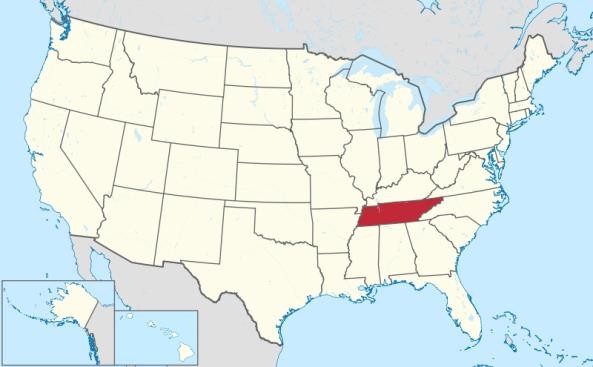 Some key variables for predicting the election outcome	Voting   history How have people in the state voted in the past? Is the state solidly red, blue, or purple? What is the expected turnout?EconomyWhat’s the current economic situ- ation in the state? How many citi- zens live in poverty? How many are without a job?EthnicityWhat ethnic group does a citizen belong to? What is the ethnic make-up of the state?Income inequalityHow wide is the gap between wealthy and poor people? How much income does the top 1% in the state take home?ReligionHow important is religion to the citizens? How often do they pray or attendworship service?EducationHow many people graduate from high school in your state? How many have a college de- gree?Tennessee  joined  the  Union  as  the  16th	Elechtaioven rseidseudltswiinthTeeancnhesesleeceti(o2n00w0i–n2n0e1r6)s:incestate in June 1796; it would be the last state admitted during the 18th century.Like many southern states, Tennessee voted almost exclusively Democratic from Reconstruction until after World War II. Since the 1950s, Republicans have usually won here, although there have been a few exceptions, most recently Bill Clinton (with home-state Senator Al Gore as vice president) in 1992 and 1996. Interestingly, Gore lost the state in 2000 when he headed the Democratic ticket. In 2016, Donald Trump defeated Hillary Clinton by a margin of 61% to 35%. Other than Barack Obama's two terms and in 1960, when they chose Richard Nixon over John F. Kennedy, the state’s voters[3]201620122008200420001928.0%	25%	50%	75%	100%TN Republicans	other	TN DemocratsVoter turnout 2016:(U.S. average in grey)hite (only) 74%TN is the 3rdmost religious state overall73%of adults in TN are “highly religious,” based on anoverall indexReligious profile of Tennessee71% (3rd) say religion is very important in their lives 51% (2nd) say they attend worship at least weekly 70% (3rd) say they pray daily78% (3rd) say they believe in God w/ absolute certainty15.7% (9th highest) poverty rate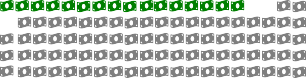 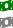 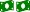 The top 1% take home 18 % of all the income in TN.1% of the familiesMore information on Tennessee*State informationInfoplease.com: http://www.infoplease.com/states.html Official state website: www.tn.gov/Government informationGovernor: www.tn.gov/governor/State and Local Government on The Net: http://www.statelocalgov.net/U.S. Senators from the state: http://www.senate.gov/senators/contact/U.S. Representatives from the state: https://www.house.gov/representativesElection 2020270towin.com: http://www.270towin.com/statesRock the Vote – voting information: https://www.rockthevote.org/voting-information/ Vote.org – voter registration rules: https://www.vote.org/voter-registration-rules/StatisticsQuick Facts from the US Census Bureau (select state): https://www.census.gov/quickfacts/ Economic Policy Institute – The Unequal States of America: https://epi.org/108519 	Media	Media Collection by the U.S. Embassy: http://usa.usembassy.de/media.htm50states.com – Local newspapers: http://www.50states.com/newsOfficialUSA.com – Local TV stations: http://www.officialusa.com/stateguides/media/television/states.html 	Democrats and Republicans in the state	Democratic Party	Republican Partyhttp://www.tndp.org	http://tngop.org/http://www.facebook.com/tndem	http://www.facebook.com/TNGOP http://www.youtube.com/user/TennesseeDems	http://www.youtube.com/tennesseegop https://twitter.com/TennDem	http://twitter.com/TNGOP* For most web-resources, you will have to select your state from a list or type in your state name in a search field. Please note, these are third-party resources, Teach About U.S. is not responsible for this content.Sources: 1. State map: Wikimedia Commons; 2. Voting history text: adapted from 270towin.com; 3. U.S. election history: David Leip’s Election Atlas; 4. Ethnicity, economy, and education data: U.S. Census Bureau; 5.Religion data: Pew poll: How religious is your state?;6. Wealth and income inequality data: Economic Policy Institute – The Unequal States of America.Texas (TX) (38 votes)Capital:	AustinArea:	268,581 sq mi. / 696,241 sq kmPopulation:	28,701,845 Nickname:	"Lone Star State" State motto:	"Friendship" Governor:	Greg Abbott (R)U.S. Senators: John Cornyn (R),Ted Cruz (R)How will your state vote?Predicting a vote is a challenging task. Politi- cal researchers have different opinions on how to predict an election outcome. Different formulas and methods are used, however none is perfect. Each prediction is a snapshot of  the  voters’  opinion  at  a  certain  point  in time. But with election issues and current events changing so fast, it is quite a challenge to have an accurate prediction of how the election will turn out. In the 2016 election, most political pundits and polls before Elec- tion Day had Democratic candidate Hillary Clinton in the lead. Yet, while Clinton won the majority of the popular vote, the Republican candidate Donald J. Trump won the Electoral College votes of key swing states and thus the Presidency.What are the most common predictors to de- termine how citizens will vote? Socio-eco- nomic factors are among the most important ones. They include, but are not limited to, cit- izens’ education, income, and ethnicity. While these are often mentioned as decisive, others are important to consider as well. For exam- ple, many Americans cast their vote based on a single issue like health care, women’s repro-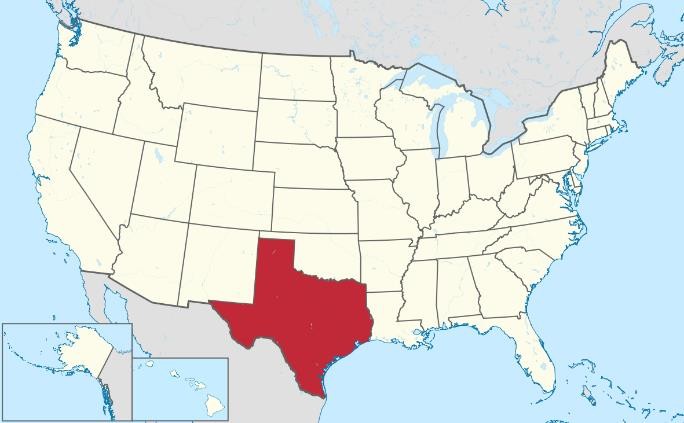 ductive rights, the economy, or the environ- ment. These voters choose their preferred candidate based on the issue most important to their identity, their social network, or per- sonal biography, for example religious affilia- tion, ideology, or health. Americans also of- ten cast their vote in a local context and are influenced by political and social issues af- fecting their own state. Finally, calculating voter turnout is key to an accurate prediction.Some key variables for predicting the election outcome	Voting history How have people in the state voted in the past? Is the state solidly red, blue, or purple?What is the expected turnout?EthnicityWhat ethnic group does a citizen belong to? What is the ethnic make-up of the state?ReligionHow important is religion to the citizens? How often do they pray or attend worship service?Economy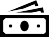 What’s the current economic situation in the state? How many citizens live in poverty? How many are without a job?Income inequalityHow wide is the gap between wealthy and poor people? How much income does the top 1% in the state take home?EducationHow many people graduate from high school in your state? How many have a college de- gree?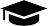 Texas became a state in December 1845, participating in its first presidential election in 1848.From 1872 through 1976, Texas went Democratic in the vast majority of elections. However, that changed in 1980, and Texas has sided with the Republicans ever since. In 2016, Donald Trump won the state by a margin of 52 percent to 43 percent over Hillary Clinton. Two of the state's Electors were faithless that year, one each voting for Ron Paul and John Kasich. Texas’ population has grown rapidly in recent decades, and its38 electoral votes are second only toCalifornia’s  55.  If  demographic  trends  (e.g., continued rapid growth of Latino population) make the state even remotely competitive,Texas will be one of the major battlegrounds of the next decade.Election results in Texas (2000–2016): [3]201620122008200420000%	25%	50%	75%	100%TX Republicans	other	TX DemocratsVoter turnout 2016: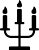 U.S. 60%U.S. 18%White (only) 42% Hispanic & Latino 40%TX is tied for 11th most religious state overall64%of adults in TX are “highly religious,” based on anoverall indexAfrican Am. & Black 13%%Asian American 5%S. 6%Am. Indian/Alaska Native 1%U.S. 1%(U.S. average in grey)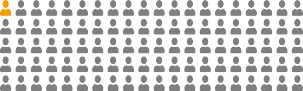 Religious profile of Texas63% (10th) say religion is very important in their lives 42% (10th) say they attend worship at least weekly 63% (11th) say they pray daily69% (13st) say they believe in God w/ absolute certainty15.1% (14th highest) poverty rateThe top 1% take home 20 % of all the income in TX.1% of the families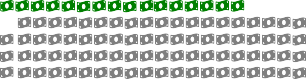 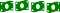 More information on Texas *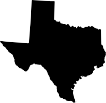 State informationInfoplease.com: http://www.infoplease.com/states.html Official state website: www.texas.gov/Government information:Governor: https://gov.texas.govState and Local Government on The Net: http://www.statelocalgov.net/U.S. Senators from the state: http://www.senate.gov/senators/contact/U.S. Representatives from the state: https://www.house.gov/representativesElection 2020270towin.com: http://www.270towin.com/statesRock the Vote – voting information: https://www.rockthevote.org/voting-information/ Vote.org – voter registration rules: https://www.vote.org/voter-registration-rules/StatisticsQuick Facts from the US Census Bureau (select state): https://www.census.gov/quickfacts/ Economic Policy Institute – The Unequal States of America: https://epi.org/108519 	Media	Media Collection by the U.S. Embassy: http://usa.usembassy.de/media.htm50states.com – Local newspapers: http://www.50states.com/newsOfficialUSA.com – Local TV stations: http://www.officialusa.com/stateguides/media/television/states.html 	Democrats and Republicans in the state	Democratic Party	Republican Party           http://www.txdemocrats.org	http://www.texasgop.org/ http://www.facebook.com/TexasDemocraticParty http://www.facebook.com/RepublicanPartyofTexas http://www.youtube.com/user/TXDemocrats	https://bit.ly/2VXhnq2 https://twitter.com/texasdemocrats	http://twitter.com/#!/texasgop* For most web-resources, you will have to select your state from a list or type in your state name in a search field. Please note, these are third-party resources, Teach About U.S. is not responsible for this content.Sources: 1. State map: Wikimedia Commons; 2. Voting history text: adapted from 270towin.com; 3. U.S. election history: David Leip’s Election Atlas; 4. Ethnicity, economy, and education data: U.S. Census Bureau; 5.Religion data: Pew poll: How religious is your state?;6. Wealth and income inequality data: Economic Policy Institute – The Unequal States of America.Utah (UT) (6 votes)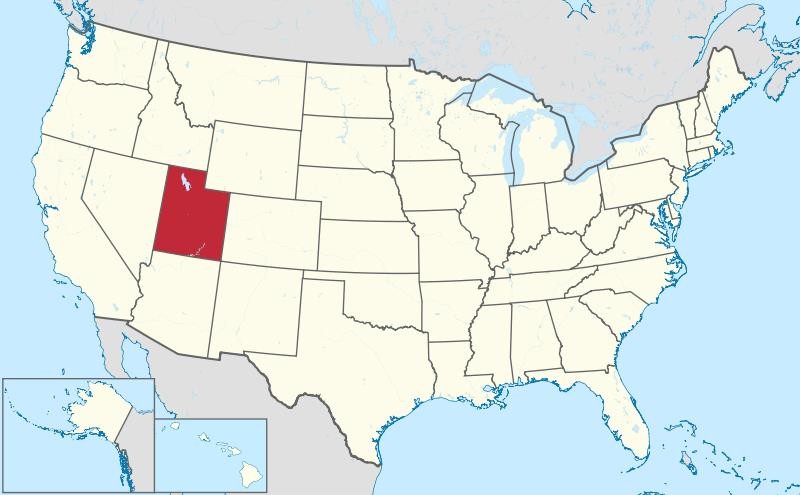 Capital:	Salt Lake CityArea:	84,899 sq mi. / 219,887 sq kmPopulation:	3,161,105 Nickname:	"Beehive State" State motto:	"Industry" Governor:	Gary R. Herbert (R)U.S. Senators: Mitt Romney (R),Mike Lee (R)How will your state vote?Predicting a vote is a challenging task. Politi- cal researchers have different opinions on how to predict an election outcome. Different formulas and methods are used, however none is perfect. Each prediction is a snapshot of  the  voters’  opinion  at  a  certain  point  in time. But with election issues and current events changing so fast, it is quite a challenge to have an accurate prediction of how the election will turn out. In the 2016 election, most political pundits and polls before Elec- tion Day had Democratic candidate Hillary Clinton in the lead. Yet, while Clinton won the majority of the popular vote, the Republican candidate Donald J. Trump won the Electoral College votes of key swing states and thus the Presidency.What are the most common predictors to de- termine how citizens will vote? Socio-eco- nomic factors are among the most important ones. They include, but are not limited to, cit- izens’ education, income, and ethnicity. While these are often mentioned as decisive, others are important to consider as well. For exam- ple, many Americans cast their vote based on a single issue like health care, women’s repro- ductive rights, the economy, or the environ- ment. These voters choose their preferred candidate based on the issue most important to their identity, their social network, or per- sonal biography, for example religious affilia- tion, ideology, or health. Americans also of- ten cast their vote in a local context and are influenced by political and social issues af- fecting their own state. Finally, calculating voter turnout is key to an accurate prediction.Some key variables for predicting the election outcome	Voting history How have people in the state voted in the past? Is the state solidly red, blue, or purple?What is the expected turnout?EthnicityWhat ethnic group does a citizen belong to? What is the ethnic make-up of the state?ReligionHow important is religion to the citizens? How often do they pray or attend worship service?Economy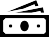 What’s the current economic situation in the state? How many citizens live in poverty? How many are without a job?Income inequalityHow wide is the gap between wealthy and poor people? How much income does the top 1% in the state take home?EducationHow many people graduate from high school in your state? How many have a college de- gree?Utahans voted for Democrat Franklin Roosevelt four times (1932 through 1944) and for his successor Harry S. Truman in 1948.Aside from that period, the state has only voted for Democrats twice, the last time being in 1964 when Lyndon Johnson won a landslide victory over Barry Goldwater. In 2012, Mitt Romney defeated Barack Obama, by 72.8% to 24.8%. While Donald Trump won in 2016, he failed to receive a majority of votes, winning 45.5% to 27.5% over Hillary Clinton. Trump enjoyed less support than prior Republicans with the state's large Mormon population. Mormon conservative Evan McMullin provided these voters with an alternative. McMullin received over 21.5% of the vote, the best '3rd party' performance in any single state since Ross Perot in 1992.Election results in Utah (2000–2016): [3]201620122008200420000%	25%	50%	75%	100%UT Republicans	other	UT DemocratsVoter turnout 2016:(U.S. average in grey)Economy [4]White (only) 78%UT is tied for 11th most religious state overall64%of adults in UT are “highly religious,” based on anoverall indexReligious profile of Utah58% (15th) say religion is very important in their lives 53% (1st) say they attend worship at least weekly 61% (13th) say they pray daily61% (31st) say they believe in God w/ absolute certaintyIncome inequality [6]10.1% (46th highest) poverty rate2.8% (5th lowest)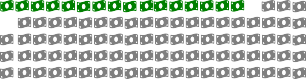 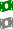 The top 1% take home 17% of all the income in UT.(U.S. average: 21%)1% of the families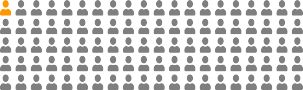 17% of the incomeHigh school degree or higherpersons 25+ yrs. oldU.S. average: 87.7%92.0%Bachelor’s degreeor higherpersons 25+ yrs. oldU.S. average: 31.5%More information on Utah*State informationInfoplease.com: http://www.infoplease.com/states.html Official state website: www.utah.gov/Government information:Governor: https://governor.utah.gov/State and Local Government on The Net: http://www.statelocalgov.net/U.S. Senators from the state: http://www.senate.gov/senators/contact/U.S. Representatives from the state: https://www.house.gov/representativesElection 2020270towin.com: http://www.270towin.com/statesRock the Vote – voting information: https://www.rockthevote.org/voting-information/ Vote.org – voter registration rules: https://www.vote.org/voter-registration-rules/StatisticsQuick Facts from the US Census Bureau (select state): https://www.census.gov/quickfacts/ Economic Policy Institute – The Unequal States of America: https://epi.org/108519 	Media	Media Collection by the U.S. Embassy: http://usa.usembassy.de/media.htm50states.com – Local newspapers: http://www.50states.com/newsOfficialUSA.com – Local TV: stations: http://www.officialusa.com/stateguides/media/television/states.html 	Democrats and Republicans in the state	Democratic Party	Republican Party           http://www.utahdemocrats.org	http://utgop.org http://www.facebook.com/utahdemocrats	http://www.facebook.com/UTGOP http://www.youtube.com/user/utahdemocrats	http://www.youtube.com/user/utahgop http://twitter.com/utahdemocrats	http://twitter.com/utahgop* For most web-resources, you will have to select your state from a list or type in your state name in a search field. Please note, these are third-party resources, Teach About U.S. is not responsible for this content.Sources: 1. State map: Wikimedia Commons; 2. Voting history text: adapted from 270towin.com; 3. U.S. election history: David Leip’s Election Atlas; 4. Ethnicity, economy, and education data: U.S. Census Bureau; 5.Religion data: Pew poll: How religious is your state?;6. Wealth and income inequality data: Economic Policy Institute – The Unequal States of America.Vermont (VT) (3 votes)Capital:	MontpelierArea:	9,616sq mi. / 24,923 sq kmPopulation:   626,299Nickname:	"Green Mountain State" State motto:	"Freedom and Unity" Governor:	Phil Scott (R)U.S. Senators: Patrick Leahy (D),Bernie Sanders (Independent)How will your state vote?Predicting a vote is a challenging task. Politi- cal researchers have different opinions on how to predict an election outcome. Different formulas and methods are used, however none is perfect. Each prediction is a snapshot of  the  voters’  opinion  at  a  certain  point  in time. But with election issues and current events changing so fast, it is quite a challenge to have an accurate prediction of how the election will turn out. In the 2016 election, most political pundits and polls before Elec- tion Day had Democratic candidate Hillary Clinton in the lead. Yet, while Clinton won the majority of the popular vote, the Republican candidate Donald J. Trump won the Electoral College votes of key swing states and thus the Presidency.What are the most common predictors to de- termine how citizens will vote? Socio-eco- nomic factors are among the most important ones. They include, but are not limited to, cit- izens’ education, income, and ethnicity. While these are often mentioned as decisive, others are important to consider as well. For exam- ple, many Americans cast their vote based on a single issue like health care, women’s repro- ductive rights, the economy, or the environ- ment. These voters choose their preferred candidate based on the issue most important to their identity, their social network, or per- sonal biography, for example religious affilia- tion, ideology, or health. Americans also of- ten cast their vote in a local context and are influenced by political and social issues af- fecting their own state. Finally, calculating voter turnout is key to an accurate prediction.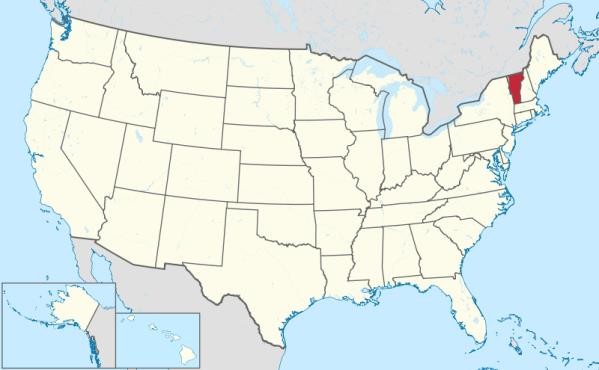 Some key variables for predicting the election outcome	Voting   history How have people in the state voted in the past? Is the state solidly red, blue, or purple? What is the expected turnout?Economy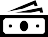 What’s the current economic situation in the state? How many citizens live in poverty? How many are without a job?EthnicityWhat ethnic group does a citizen belong to? What is the ethnic make-up of the state?Income inequality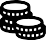 How wide is the gap between wealthy and poor people? How much income does the top 1% in the state take home?ReligionHow important is religion to the citizens? How often do they pray or attend worship service?EducationHow many people graduate from high school in your state? How many have a college de- gree?Vermont, the first state admitted  after the original 13 colonies, joined the Union in March 1791, and has participated in every election since 1792.While current-day Vermont is reliably Democratic in national elections, it is interesting to note that from the founding of the modern Republican Party in  1854 through the election of 1988, Vermont went Republican in every election except 1964, when it voted for Lyndon Johnson over Barry Goldwater. In 1992, Vermont broke this tradition, voting for Bill Clinton over George Bush, and has been “blue” ever since. In 2016, Hillary Clinton beat Donald Trump by a margin of 56% to 30%, easily winning the state’s three electoral votes.Election results in Vermont (2000–2016):[3]201620122008200420000%	25%	50%	75%	100%VT Republicans	other	VT DemocratsVoter turnout 2016:(U.S. average in grey)VT is tied for 48th most religious state overall34%of adults in VT are “highly religious,” based on anoverall indexReligious profile of Vermont32% (51st) say religion is very important in their lives 21% (51st) say they attend worship at least weekly 33% (51st) say they pray daily41% (50th) say they believe in God w/ absolute certainty10.7% (39th highest) poverty rate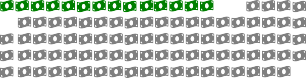 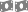 The top 1% take home 14% of all the income in VT.1% of the familiesMore information on Vermont *State informationInfoplease.com: http://www.infoplease.com/states.html Official state website: https://www.vermont.govGovernment information:Governor: https://governor.vermont.gov/State and Local Government on The Net: http://www.statelocalgov.net/U.S. Senators from the state: http://www.senate.gov/senators/contact/U.S. Representatives from the state: https://www.house.gov/representativesElection 2020270towin.com: http://www.270towin.com/statesRock the Vote – voting information: https://www.rockthevote.org/voting-information/ Vote.org – voter registration rules: https://www.vote.org/voter-registration-rules/StatisticsQuick Facts from the US Census Bureau (select state): https://www.census.gov/quickfacts/ Economic Policy Institute – The Unequal States of America: https://epi.org/108519 	Media	Media Collection by the U.S. Embassy: http://usa.usembassy.de/media.htm50states.com – Local newspapers: http://www.50states.com/newsOfficialUSA.com – Local TV stations: http://www.officialusa.com/stateguides/media/television/states.html 	Democrats and Republicans in the state	Democratic Party	Republican Party           http://www.vtdemocrats.org	http://vtgop.orghttp://www.facebook.com/vtdems	http://www.facebook.com/vtgop http://www.youtube.com/user/VTDemocrats	no official site http://twitter.com/VTDems	http://twitter.com/vtgop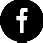 * For most web-resources, you will have to select your state from a list or type in your state name in a search field. Please note, these are third-party resources, Teach About U.S. is not responsible for this content.Sources: 1. State map: Wikimedia Commons; 2. Voting history text: adapted from 270towin.com; 3. U.S. election history: David Leip’s Election Atlas; 4. Ethnicity, economy, and education data: U.S. Census Bureau; 5.Religion data: Pew poll: How religious is your state?;6. Wealth and income inequality data: Economic Policy Institute – The Unequal States of America.Virginia (VA) (13 votes)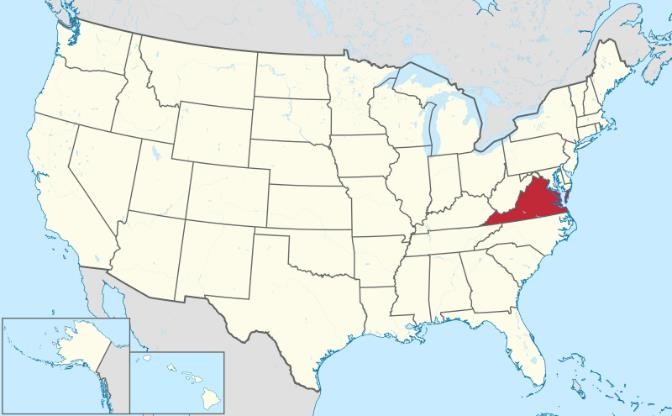 Capital:	RichmondArea:	42,774 sq mi. / 110,785 sq kmPopulation:	8,517,685Nickname:	"Old Dominion"State motto:	"Thus Always to Tyrants"Governor:	Ralph Northam (D)U.S. Senators: Mark Warner (D),Tim Kaine (D)How will your state vote?Predicting a vote is a challenging task. Politi- cal researchers have different opinions on how to predict an election outcome. Different formulas and methods are used, however none is perfect. Each prediction is a snapshot of  the  voters’  opinion  at  a  certain  point  in time. But with election issues and current events changing so fast, it is quite a challenge to have an accurate prediction of how the election will turn out. In the 2016 election, most political pundits and polls before Elec- tion Day had Democratic candidate Hillary Clinton in the lead. Yet, while Clinton won the majority of the popular vote, the Republican candidate Donald J. Trump won the Electoral College votes of key swing states and thus the Presidency.What are the most common predictors to de- termine how citizens will vote? Socio-eco- nomic factors are among the most important ones. They include, but are not limited to, cit- izens’ education, income, and ethnicity. While these are often mentioned as decisive, others are important to consider as well. For exam- ple, many Americans cast their vote based on a single issue like health care, women’s repro- ductive rights, the economy, or the environ- ment. These voters choose their preferred candidate based on the issue most important to their identity, their social network, or per- sonal biography, for example religious affilia- tion, ideology, or health. Americans also of- ten cast their vote in a local context and are influenced by political and social issues af- fecting their own state. Finally, calculating voter turnout is key to an accurate prediction.Some key variables for predicting the election outcome	Voting history How have people in the state voted in the past? Is the state solidly red, blue, or purple? What is the expected turnout?Economy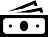 What’s the current economic situation in the state? How many citizens live in poverty? How many are without a job?EthnicityWhat ethnic group does a citizen belong to? What is the ethnic make-up of the state?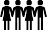 Income inequalityHow wide is the gap between wealthy and poor people? How much income does the top 1% in the state take home?ReligionHow important is religion to the citizens? How often do they pray or attend worship service?Education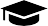 How many people graduate from high school in your state? How many have a college de- gree?From the post-Civil War Reconstruction period through 1948, Virginians almost always sided with the Democratic Party in elections.However, from 1952 through 2004, Virginia was reliably Republican. What changed? In the early 1950s, Virginia politics was controlled by Democratic Senator Harry F. Byrd, Sr., and his political machine. For the 1952 cycle, Byrd announced he would not be endorsing a candidate, saying “Silence is Golden.” People knew this meant that it would be okay to vote for the Republican Dwight Eisenhower. Shifting demographics, including more rapid population growth around Washington D.C., have made the state a battleground in recent elections, perhaps one that now leans Democratic again. Barack Obama won here twice and Hillary Clinton made it three in a row for Democrats.20162012200820042000Election results in Virginia (2000–2016): [3]0%	25%	50%	75%	100%VA Republicans	other	VA DemocratsVoter turnout 2016:White (only) 62%Hispanic & Latino 10%U.S. 18%African Am. & Black 20%VA is the 14thmost religious state overall61%of adults in VA are “highly religious,” based on anoverall indexReligious profile of Virginia%Asian American 7%.S. 6%Am. Indian/Alaska Native 1%U.S. 1%(U.S. average in grey)60% (13th) say religion is very important in their lives 44% (8th) say they attend worship at least weekly 60% (14th) say they pray daily67% (15th) say they believe in God w/ absolute certainty10.6% (41th highest) poverty rate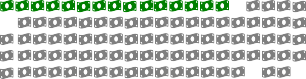 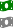 High school degree or higherpersons 25+ yrs. oldU.S. average: 87.7%89.3%The top 1% take home 15% of all the income in VA.Bachelor’s degreeor higherpersons 25+ yrs. oldU.S. average: 31.5%1% of the families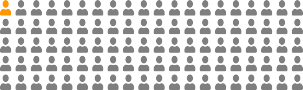 More information on Virginia *State information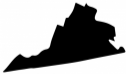 Infoplease.com: http://www.infoplease.com/states.html Official state website: https://www.virginia.gov/Government information:Governor: https://www.governor.virginia.govState and Local Government on The Net: http://www.statelocalgov.net/U.S. Senators from the state: http://www.senate.gov/senators/contact/U.S. Representatives from the state: https://www.house.gov/representativesElection 2020270towin.com: http://www.270towin.com/statesRock the Vote – voting information: https://www.rockthevote.org/voting-information/ Vote.org – voter registration rules: https://www.vote.org/voter-registration-rules/StatisticsQuick Facts from the US Census Bureau (select state): https://www.census.gov/quickfacts/ Economic Policy Institute – The Unequal States of America: https://epi.org/108519 	Media	Media Collection by the U.S. Embassy: http://usa.usembassy.de/media.htm50states.com – Local newspapers: http://www.50states.com/newsOfficialUSA.com – Local TV stations: http://www.officialusa.com/stateguides/media/television/states.html 	Democrats and Republicans in the state	Democratic Party	Republican Party           http://www.vademocrats.org/	http://www.rpv.org/ http://www.facebook.com/vademocrats	no official site http://www.youtube.com/vademocrats	http://www.youtube.com/VAGOPTV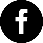            http://twitter.com/vademocrats	http://twitter.com/va_gop* For most web-resources, you will have to select your state from a list or type in your state name in a search field. Please note, these are third-party resources, Teach About U.S. is not responsible for this content.Sources: 1. State map: Wikimedia Commons; 2. Voting history text: adapted from 270towin.com; 3. U.S. election history: David Leip’s Election Atlas; 4. Ethnicity, economy, and education data: U.S. Census Bureau; 5.Religion data: Pew poll: How religious is your state?;6. Wealth and income inequality data: Economic Policy Institute – The Unequal States of America.Washington (WA) (12 votes)Capital:	OlympiaArea:	71,362 sq mi. / 184,827 sq kmPopulation:	7,535,591Nickname:	"Evergreen State" State motto:	"Al-ki" ("Bye and Bye") Governor:	Jay Inslee (D)U.S. Senators: Patty Murray (D),Maria Cantwell (D)How will your state vote?Predicting a vote is a challenging task. Politi- cal researchers have different opinions on how to predict an election outcome. Different formulas and methods are used, however none is perfect. Each prediction is a snapshot of  the  voters’  opinion  at  a  certain  point  in time. But with election issues and current events changing so fast, it is quite a challenge to have an accurate prediction of how the election will turn out. In the 2016 election, most political pundits and polls before Elec- tion Day had Democratic candidate Hillary Clinton in the lead. Yet, while Clinton won the majority of the popular vote, the Republican candidate Donald J. Trump won the Electoral College votes of key swing states and thus the Presidency.What are the most common predictors to de- termine how citizens will vote? Socio-eco- nomic factors are among the most important ones. They include, but are not limited to, cit- izens’ education, income, and ethnicity. While these are often mentioned as decisive, others are important to consider as well. For exam- ple, many Americans cast their vote based on a single issue like health care, women’s repro-ductive rights, the economy, or the environ- ment. These voters choose their preferred candidate based on the issue most important to their identity, their social network, or per- sonal biography, for example religious affilia- tion, ideology, or health. Americans also of- ten cast their vote in a local context and are influenced by political and social issues af- fecting their own state. Finally, calculating voter turnout is key to an accurate prediction.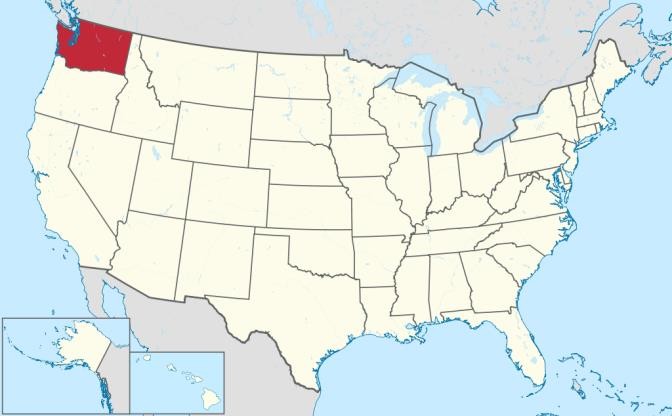 Some key variables for predicting the election outcome	Voting history How have people in the state voted in the past? Is the state solidly red, blue, or purple?What is the expected turnout?Economy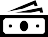 What’s the current economic situation in the state? How many citizens live in poverty? How many are without a job?EthnicityWhat ethnic group does a citizen belong to? What is the ethnic make-up of the state?Income inequalityHow wide is the gap between wealthy and poor people? How much income does the top 1% in the state take home?ReligionHow important is religion to the citizens? How often do they pray or attend worship service?EducationHow many people graduate from high school in your state? How many have a college de- gree?The state has gone through periods during which it voted primarily Democratic and other periods where Republicans usually won.Democrats have been the victors in the last eight elections, making it one of the more reliably blue states at this point in its history. In 2016, Hillary Clinton defeated Donald Trump  by  a  54%  to  38%  margin.  The  state’s electoral influence has grown in recent decades; in the western half of the country only Texas and California have more than Washington’s 12 electoral votes. In the 2016election, four of those electors were faithless, with three voting for Colin Powell and one for Faith Spotted Eagle.Election results in Washington (2000–2016):[3]201620122008200420000%	25%	50%	75%	100%WA Republicans	other	WA DemocratsVoter turnout 2016:(U.S. average in grey)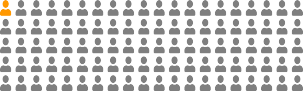 White (only) 68%WA is tied for 44th most religious state overall45%of adults in WA are “highly religious,” based on anoverall indexReligious profile of Washington44% (41st) say religion is very important in their lives 30% (39th) say they attend worship at least weekly 46% (45th) say they pray daily55% (42nd) say they believe in God w/ absolute certainty11.2% (36th highest) poverty rateThe top 1% take home 20% of all the income in WA.1% of the families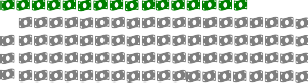 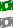 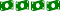 More information on Washington *State informationInfoplease.com: http://www.infoplease.com/states.html Official state website: https://access.wa.govGovernment information:Governor: www.governor.wa.gov/State and Local Government on The Net: http://www.statelocalgov.net/U.S. Senators from the state: http://www.senate.gov/senators/contact/U.S. Representatives from the state: https://www.house.gov/representativesElection 2020270towin.com: http://www.270towin.com/statesRock the Vote – voting information: https://www.rockthevote.org/voting-information/ Vote.org – voter registration rules: https://www.vote.org/voter-registration-rules/StatisticsQuick Facts from the US Census Bureau (select state): https://www.census.gov/quickfacts/ Economic Policy Institute – The Unequal States of America: https://epi.org/108519 	Media	Media Collection by the U.S. Embassy: http://usa.usembassy.de/media.htm50states.com – Local newspapers: http://www.50states.com/newsOfficialUSA.com – Local TV stations: http://www.officialusa.com/stateguides/media/television/states.html 	Democrats and Republicans in the state	Democratic Party	Republican Party           http://www.wa-democrats.org	http://wsrp.org http://www.facebook.com/washdems	http://www.facebook.com/WAGOP https://www.youtube.com/user/Washdems	http://www.youtube.com/user/WAGOP http://twitter.com/washdems	http://twitter.com/wagop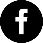 * For most web-resources, you will have to select your state from a list or type in your state name in a search field. Please note, these are third-party resources, Teach About U.S. is not responsible for this content.Sources: 1. State map: Wikimedia Commons; 2. Voting history text: adapted from 270towin.com; 3. U.S. election history: David Leip’s Election Atlas; 4. Ethnicity, economy, and education data: U.S. Census Bureau; 5.Religion data: Pew poll: How religious is your state?;6. Wealth and income inequality data: Economic Policy Institute – The Unequal States of America.West Virginia (WV) (5 votes)Capital:	CharlestonArea:	24,230 sq mi. / 62,755 sq kmPopulation:   1,805,832Nickname:	"Mountain State"State motto:	"Montani Semper Liberi"("Mountaineers Are Always Free")Governor:	Jim Justice (R)U.S. Senators: Shelley Moore Capito (R),Joseph Manchin (D)How will your state vote?Predicting a vote is a challenging task. Politi- cal researchers have different opinions on how to predict an election outcome. Different formulas and methods are used, however none is perfect. Each prediction is a snapshot of  the  voters’  opinion  at  a  certain  point  in time. But with election issues and current events changing so fast, it is quite a challenge to have an accurate prediction of how the election will turn out. In the 2016 election, most political pundits and polls before Elec- tion Day had Democratic candidate Hillary Clinton in the lead. Yet, while Clinton won the majority of the popular vote, the Republican candidate Donald J. Trump won the Electoral College votes of key swing states and thus the Presidency.What are the most common predictors to de- termine how citizens will vote? Socio-eco- nomic factors are among the most important ones. They include, but are not limited to, cit- izens’ education, income, and ethnicity. While these are often mentioned as decisive, others are important to consider as well. For exam- ple, many Americans cast their vote based on a single issue like health care, women’s repro-ductive rights, the economy, or the environ- ment. These voters choose their preferred candidate based on the issue most important to their identity, their social network, or per- sonal biography, for example religious affilia- tion, ideology, or health. Americans also of- ten cast their vote in a local context and are influenced by political and social issues af- fecting their own state. Finally, calculating voter turnout is key to an accurate prediction.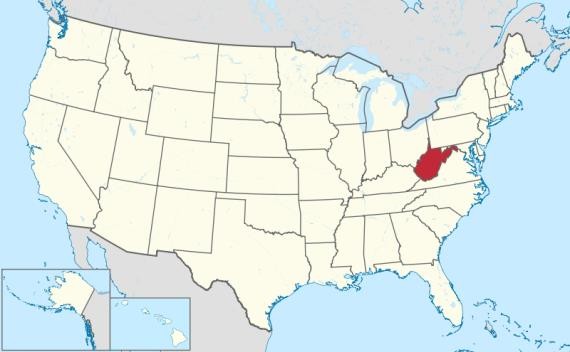 Some key variables for predicting the election outcome	Voting history How have people in the state voted in the past? Is the state solidly red, blue, or purple?What is the expected turnout?Economy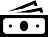 What’s the current economic situation in the state? How many citizens live in poverty? How many are without a job?EthnicityWhat ethnic group does a citizen belong to? What is the ethnic make-up of the state?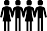 Income inequalityHow wide is the gap between wealthy and poor people? How much income does the top 1% in the state take home?ReligionHow important is religion to the citizens? How often do they pray or attendworship service?EducationHow many people graduate from high school in your state? How many have a college de- gree?West Virginia shifted several times between supporting the Democratic or Republican party in its history, with each shift tending to last a generation or more.Primarily Republican from 1900 until the Great Depression, the state was then reliably Democratic, with few exceptions through Bill Clinton's 2nd election in 1996. Since then, the state has become solidly Republican, with that party winning by an increasing margin in each election from 2000 through 2016. In the most recent election, Donald Trump's populist message deeply resonated with voters in a state that is struggling economically. The state has been growing more slowly than the country for more than 50 years; its electoral vote total has dropped from 8 in 1960 to 5 today.Election results in West Virginia (2000–2016): [3]201620122008200420000%	25%	50%	75%	100%WV Republicans	other	WV DemocratsVoter turnout 2016:(U.S. average in grey)WV is the 7th most religious state overall69%of adults in WV are “highly religious,” based on anoverall indexReligious profile of West Virginia64% (7th) say religion is very important in their lives 46% (6th) say they attend worship at least weekly 68% (4th) say they pray daily77% (4th) say they believe in God w/ absolute certainty17.2% (5th highest) poverty rate5.0% (48th lowest)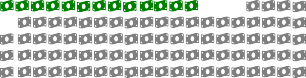 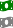 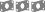 The top 1% take home 13% of all the income in WV.(U.S. average: 21%)1% of the families13 % of the incomeMore information on West Virginia*State informationInfoplease.com: http://www.infoplease.com/states.html Official state website: http://www.wv.govGovernment information:Governor: www.wvgov.org/State and Local Government on The Net: http://www.statelocalgov.net/U.S. Senators from the state: http://www.senate.gov/senators/contact/U.S. Representatives from the state: https://www.house.gov/representativesElection 2020270towin.com: http://www.270towin.com/statesRock the Vote – voting information: https://www.rockthevote.org/voting-information/ Vote.org – voter registration rules: https://www.vote.org/voter-registration-rules/StatisticsQuick Facts from the US Census Bureau (select state): https://www.census.gov/quickfacts/ Economic Policy Institute – The Unequal States of America: https://epi.org/108519 	Media	Media Collection by the U.S. Embassy: http://usa.usembassy.de/media.htm50states.com – Local newspapers: http://www.50states.com/newsOfficialUSA.com – Local TV stations: http://www.officialusa.com/stateguides/media/television/states.html 	Democrats and Republicans in the state	Democratic Party	Republican Party           http://www.wvdems.org/	http://www.wvgop.org/ http://www.facebook.com/wvdemocrats	http://www.facebook.com/WVGOPno official site	http://www.youtube.com/user/TheWVGOPhttp://twitter.com/wvdemocrats	http://twitter.com/wvgop* For most web-resources, you will have to select your state from a list or type in your state name in a search field. Please note, these are third-party resources, Teach About U.S. is not responsible for this content.Sources: 1. State map: Wikimedia Commons; 2. Voting history text: adapted from 270towin.com; 3. U.S. election history: David Leip’s Election Atlas; 4. Ethnicity, economy, and education data: U.S. Census Bureau; 5.Religion data: Pew poll: How religious is your state?;6. Wealth and income inequality data: Economic Policy Institute – The Unequal States of America.Wisconsin (WI) (10 votes)Capital:	MadisonArea:	65,498sq mi. / 169,639 sq kmPopulation:	5,771,337 Nickname:	"The Badger State" State motto:	"Forward" Governor:	Tony Evers (D)U.S. Senators: Ron Johnson (R),Tammy Baldwin (D)How will your state vote?Predicting a vote is a challenging task. Politi- cal researchers have different opinions on how to predict an election outcome. Different formulas and methods are used, however none is perfect. Each prediction is a snapshot of  the  voters’  opinion  at  a  certain  point  in time. But with election issues and current events changing so fast, it is quite a challenge to have an accurate prediction of how the election will turn out. In the 2016 election, most political pundits and polls before Elec- tion Day had Democratic candidate Hillary Clinton in the lead. Yet, while Clinton won the majority of the popular vote, the Republican candidate Donald J. Trump won the Electoral College votes of key swing states and thus the Presidency.What are the most common predictors to de- termine how citizens will vote? Socio-eco- nomic factors are among the most important ones. They include, but are not limited to, cit- izens’ education, income, and ethnicity. While these are often mentioned as decisive, others are important to consider as well. For exam- ple, many Americans cast their vote based on a single issue like health care, women’s repro- ductive rights, the economy, or the environ- ment. These voters choose their preferred candidate based on the issue most important to their identity, their social network, or per- sonal biography, for example religious affilia- tion, ideology, or health. Americans also of- ten cast their vote in a local context and are influenced by political and social issues af- fecting their own state. Finally, calculating voter turnout is key to an accurate prediction.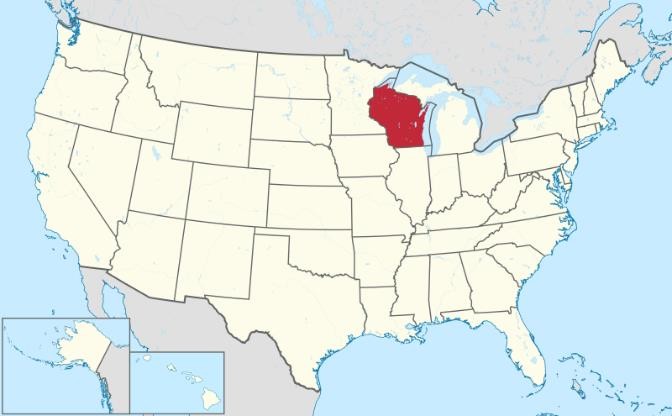 Some key variables for predicting the election outcome	Voting history How have people in the state voted in the past? Is the state solidly red, blue, or purple? What is the expected turnout?EthnicityWhat ethnic group does a citizen belong to? What is the ethnic make-up of the state?ReligionHow important is religion to the citizens? How often do they pray or attend worship service?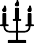 Economy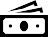 What’s the current economic situation in the state? How many citizens live in poverty? How many are without a job?Income inequalityHow wide is the gap between wealthy and poor people? How much income does the top 1% in the state take home?EducationHow many people graduate from high school in your state? How many have a college de- gree?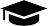 With a badger found on the state coat of arms, its seal, its flag and even in the official state song "On, Wisconsin!", Wisconsin is known as the Badger State.Wisconsin gained statehood in May 1848. Primarily Republican through 1928, the state (like most) turned Democratic during the Great Depression and World War II. From the mid-1940s through 1984, the state vote Republican more often than not. Democrats won the seven elections from 1988 through 2012, although the 2000 and 2004 races were extremely close. This streak was broken in 2016 when Donald Trump won the state by 0.7% over Hillary Clinton. The victory came despite the fact that of the dozens of polls tracked in the months leading up to the election, not a single one had him winning the state.Election results in Wisconsin (2000–2016):[3]201620122008200420000%	25%	50%	75%	100%WI Republicans	other	WI DemocratsVoter turnout 2016:(U.S. average in grey)Economy [4]White (only) 81%WI is tied for 44th most religious state overall45%of adults in WI are “highly religious,” based on anoverall indexReligious profile of Wisconsin44% (41st) say religion is very important in their lives 27% (47th) say they attend worship at least weekly 46% (45th) say they pray daily56% (39th) say they believe in God w/ absolute certaintyIncome inequality [6]11.5% (33th highest) poverty rate3.4% (23rd lowest)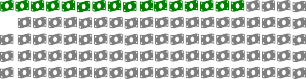 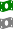 The top 1% take home 16% of all the income in WI.(U.S. average: 21%)1% of the families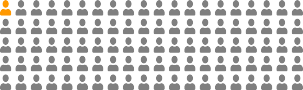 16% of the incomeMore information on Wisconsin*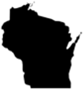 State informationInfoplease.com: http://www.infoplease.com/states.html Official state website: www.wisconsin.govGovernment information:Governor: www.wisgov.state.wi.usState and Local Government on The Net: http://www.statelocalgov.net/U.S. Senators from the state: http://www.senate.gov/senators/contact/U.S. Representatives from the state: https://www.house.gov/representativesElection 2020270towin.com: http://www.270towin.com/statesRock the Vote – voting information: https://www.rockthevote.org/voting-information/ Vote.org – voter registration rules: https://www.vote.org/voter-registration-rules/StatisticsQuick Facts from the US Census Bureau (select state): https://www.census.gov/quickfacts/ Economic Policy Institute – The Unequal States of America: https://epi.org/108519 	Media	Media Collection by the U.S. Embassy: http://usa.usembassy.de/media.htm50states.com – Local newspapers: http://www.50states.com/newsOfficialUSA.com – Local TV stations: http://www.officialusa.com/stateguides/media/television/states.html 	Democrats and Republicans in the state	Democratic Party	Republican Party           http://www.wisdems.org/	http://www.wisgop.org/ http://www.facebook.com/WisDems	http://www.facebook.com/wisgop http://www.youtube.com/wisdems09	http://www.youtube.com/wisgop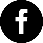            http://twitter.com/wisdems	http://twitter.com/wisgop* For most web-resources, you will have to select your state from a list or type in your state name in a search field. Please note, these are third-party resources, Teach About U.S. is not responsible for this content.Sources: 1. State map: Wikimedia Commons; 2. Voting history text: adapted from 270towin.com; 3. U.S. election history: David Leip’s Election Atlas; 4. Ethnicity, economy, and education data: U.S. Census Bureau; 5.Religion data: Pew poll: How religious is your state?;6. Wealth and income inequality data: Economic Policy Institute – The Unequal States of America.Wyoming (WY) (3 votes)Capital:	CheyenneArea:	97,914 sq mi. / 253,600 sq kmPopulation:	577,737 Nickname:	"Equality State" State motto:	"Equal Rights" Governor:	Mark Gordon (R)U.S. Senators: Mike Enzi (R),John Barrasso (R)How will your state vote?Predicting a vote is a challenging task. Politi- cal researchers have different opinions on how to predict an election outcome. Different formulas and methods are used, however none is perfect. Each prediction is a snapshot of  the  voters’  opinion  at  a  certain  point  in time. But with election issues and current events changing so fast, it is quite a challenge to have an accurate prediction of how the election will turn out. In the 2016 election, most political pundits and polls before Elec- tion Day had Democratic candidate Hillary Clinton in the lead. Yet, while Clinton won the majority of the popular vote, the Republican candidate Donald J. Trump won the Electoral College votes of key swing states and thus the Presidency.What are the most common predictors to de- termine how citizens will vote? Socio-eco- nomic factors are among the most important ones. They include, but are not limited to, cit- izens’ education, income, and ethnicity. While these are often mentioned as decisive, others are important to consider as well. For exam- ple, many Americans cast their vote based on a single issue like health care, women’s repro-ductive rights, the economy, or the environ- ment. These voters choose their preferred candidate based on the issue most important to their identity, their social network, or per- sonal biography, for example religious affilia- tion, ideology, or health. Americans also of- ten cast their vote in a local context and are influenced by political and social issues af- fecting their own state. Finally, calculating voter turnout is key to an accurate prediction.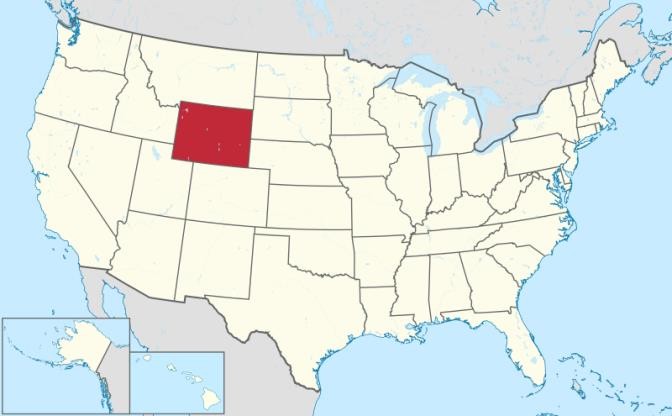 Some key variables for predicting the election outcome	Voting history How have people in the state voted in the past? Is the state solidly red, blue, or purple? What is the expected turnout?EconomyWhat’s the current economic situation in the state? How many citizens live in poverty? How many are without a job?EthnicityWhat ethnic group does a citizen belong to? What is the ethnic make-up of the state?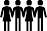 Income inequalityHow wide is the gap between wealthy and poor people? How much income does the top 1% in the state take home?ReligionHow important is religion to the citizens? How often do they pray or attend worship service?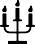 EducationHow many people graduate from high school in your state? How many have a college de- gree?Wyoming became a state in July 1890, just one week after neighboring Idaho.The two states have shared a similar history in presidential elections as well. In fact, since 1904, they both have voted identically, except in 1944 when the state’s residents preferred Republican Thomas Dewey over FDR. Like most other states of the Mountain West,Wyoming is currently a Republican stronghold in presidential elections, having voted Democratic just once since 1952 – the 1964 landslide victory of Lyndon Johnson over Barry Goldwater. In 2016, Donald Trump beat Hillary Clinton by 46%; it was Trump's widest margin of victory in any state. Wyoming has the smallest population of any state in the Union, and is the most over- represented state in the electoral college.Election results in Wyoming (2000–2016): [3]201620122008200420000%	25%	50%	75%	100%WY Republicans	other	WY DemocratsVoter turnout 2016: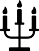 (U.S. average in grey)White (only) 86%WY is tied for 22nd most religious state overall54%of adults in WY are “highly religious,” based on anoverall indexReligious profile of Wyoming49% (33rd) say religion is very important in their lives 38% (16th) say they attend worship at least weekly 53% (22nd) say they pray daily66% (17th) say they believe in God w/ absolute certainty10.8% (38th highest) poverty rate3.7% (31th lowest) unemployment rate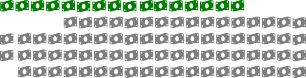 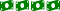 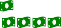 Education[4]High school degree or higherpersons 25+ yrs. oldU.S. average: 87.7%92.9%The top 1% take home 24% of all the income in WY.(U.S. average: 21%)Bachelor’s degreeor higherpersons 25+ yrs. oldU.S. average: 31.5%1% of the families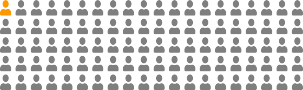 24% of the incomeMore information on Wyoming*State informationInfoplease.com: http://www.infoplease.com/states.html Official state website: http://www.wyo.govGovernment information:Governor: https://governor.wyo.govState and Local Government on The Net: http://www.statelocalgov.net/U.S. Senators from the state: http://www.senate.gov/senators/contact/U.S. Representatives from the state: https://www.house.gov/representativesElection 2020270towin.com: http://www.270towin.com/statesRock the Vote – voting information: https://www.rockthevote.org/voting-information/ Vote.org – voter registration rules: https://www.vote.org/voter-registration-rules/StatisticsQuick Facts from the US Census Bureau (select state): https://www.census.gov/quickfacts/ Economic Policy Institute – The Unequal States of America: https://epi.org/108519 	Media	Media Collection by the U.S. Embassy: http://usa.usembassy.de/media.htm50states.com – Local newspapers: http://www.50states.com/newsOfficialUSA.com – Local TV stations: http://www.officialusa.com/stateguides/media/television/states.html 	Democrats and Republicans in the state	Democratic Party	Republican Party           http://www.wyodems.org/	http://www.wygop.org/ http://www.facebook.com/WyoDems	http://www.facebook.com/WYGOP http://twitter.com/WyoDems	http://www.youtube.com/user/WYGOPTV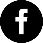 https://twitter.com/WyoDems	no official site* For most web-resources, you will have to select your state from a list or type in your state name in a search field. Please note, these are third-party resources, Teach About U.S. is not responsible for this content.Sources: 1. State map: Wikimedia Commons; 2. Voting history text: adapted from 270towin.com; 3. U.S. election history: David Leip’s Election Atlas; 4. Ethnicity, economy, and education data: U.S. Census Bureau; 5.Religion data: Pew poll: How religious is your state?;6. Wealth and income inequality data: Economic Policy Institute – The Unequal States of America.How to facilitate your online exchange…ContentsContents	1Best practices	2Key resources to get you started:	2Launching your telecollaborative exchange	3Getting to know your partner teacher	3Getting to know your partner teacher’s institutional culture	4A telecollaborative memorandum of understanding	5Checklist for the weekly check-in	6Sample tasks and task sequences	7Progressive Exchange Model for telecollaborative tasks	7Information exchange	8Getting to know your partners	8More icebreakers	8Sustainability at your school, at home, and on the go	9Developing team spirit: A joint Skype session	10What bothers me most	10Determining rules for online conduct	11Comparing and analyzing cultural practices	12Exchanging videos and questionnaires	12Eco-challenge	13Exchanging local news stories about sustainability	14Collaboration on a joint product	14Sustainability project	14Assessment and reflection	15Online exchange portfolio	15Integrating the intercultural online exchange in your classes	16Telecollaboration checklist	16Further links and resources	18Introductory research literature	18Teaching Guides, manuals, best practices (all are open access):	18Websites (selection)	18A telecollaboration project can seem overwhelming at first – for you as a teacher and your col- league who jointly plan, organize, and implement the online exchange, but as well for your stu-dents who may not be used to this mode of working and who may initially look at such an ex- change only in terms of higher workload. There are a number of best practices that may help you engage in such an exchange effectively:Adapted from: eTwinning (2017). How to develop the European and international dimension of your school.This handout outlines basic practices and tasks that help you to get your telecollaborative project participation for the U.S. Embassy Election Project started. Some activities are adapted from the project curriculum, others are taken from the following published telecollaboration manuals and task databases:More resources are provided at the end of the document.Launching your telecollaborative exchangeThe following two questionnaires will help you prepare your exchange with a transatlantic col- league. Remember that a telecollaborative project is first and foremost an exercise in intercul-tural communication and collaboration – not just for your students, but for you and your col-league, too. It is vital that you communicate as much as possible about your cultural and institu- tional contexts early on before the actual planning of the joint project participation. It has been recommended that a trustful and effective teacher collaboration requires regular communica- tion, for example a weekly email update or Skype conversation.Getting to know your partner teacherComplete the second column of this chart with your own information. Then, interview your partner teacher and find out his/her answers. What cultural or institutional or personal differences do you no- tice?Getting to know your partner teacher’s institutional cultureComplete the second column of this chart with your own information. Then, interview your partner teacher and find out his/her answers. What cultural or institutional or personal differences do you no- tice? Could any of these differences cause problems or misunderstandings during the exchange?Adapted from: EVALUATE training manual. (http://bit.ly/EVALUATE-en)Establishing a sense of trust between both teachers (and their classes) is part and parcel of a success- ful telecollaborative exchange. One possible method of achieving this is to draw up a memorandum of understanding between both teachers. Whether you and your colleague will adopt this approach and level of formality and what aspects you will cover in such a document is up to you and not set in stone. A handy template like the one below may be useful to launch your cooperation and achieve clarity over your expectations, goals, and planned procedures for each other as well for other in- volved stakeholders (students, parents, school administration).Adapted from: UNICollaboration.orgRegular communication between you and your tandem colleague is key to facilitate an effective project collaboration and an enjoyable and equitable work relationship between both sides.Make it a habit to update each other weekly on the progress of the project, your students’ behav-ior and experiences, and any emerging issues.Adapted from: EVALUATE training manual. (http://bit.ly/EVALUATE-en)Sample tasks and task sequencesProgressive Exchange Model for telecollaborative tasksMultiple task taxonomies for telecollaborative exchanges have been put forth in the pedagogic and research literature. The most widely accepted model is the so-called Progressive Exchange Model by Robert O’Dowd and Paige Ware (2009). It consists of three overall categories that learn- ers in both countries are expected to progressively traverse: (1) information exchange, (2) com-paring and analyzing cultural practices, and (3) collaborating on a joint product. This prototypical sequence can be easily applied to the joint project work for the U.S. Embassy Election Project. The three task categories are defined as follows by the authors:“The first category, information exchange tasks, involves learners providing their telecollaborative partners with information about their personal biographies, local schools or towns or aspects of their home cultures. These tasks can function as an introductory activity for two groups of learners who are not yet familiar witheach other, but they can also form part of a more in-depth ethnographical study that learners are carrying out about an aspect of the target culture. Tasks in this category may generally be seen as ‘monologic’ as there is usually little negotiation of meaning (neither cultural nor linguistic) between the interlocutors; how-ever, when these tasks take the form of ethnographic interviews a great deal of cultural sensitivity and theintercultural skills of discovery and interaction […] are required.The second task type, comparison and analysis tasks, can be more demanding since it requires learners not only to exchange information, but also to go a step further and carry out comparisons or critical analyses of cultural products from both cultures (e.g. books, surveys, films, newspaper articles). These analyses or com-parisons can have a cultural focus […] and/or a linguistic focus […]. These tasks generally require learners toprovide their partners with explanations of the linguistic meaning or cultural significance of certain cultural products or practices and then to engage in dialogue in order to establish similarities or differences be- tween the two cultures.The final task type, collaborative tasks, requires learners not only to exchange and compare information but also to work together to produce a joint product or conclusion. This may come in the form of an essay or presentation, or it may involve co-producing a linguistic translation or cultural adaptation of a text from the [first to the second language or culture]. These types of activities usually involve a great deal of coordination and planning but they also bring about substantial amounts of negotiation of meaning both on linguistic and cultural levels as learners strive to reach agreement on their final product.”O'Dowd, Robert; Ware, Paige (2009): Critical Issues in Telecollaborative Task Design. In: Computer Assisted Language Learning 22 (2), S. 173–188. DOI: 10.1080/09588220902778369.Information exchangeMore icebreakers…Create your Moodle profile: Ask students to complete their Moodle profile to the extent they themselves want. Discuss that their profile is how their American peers will get into contact with them. They can add photos, text, short videos, information about their hobbies and interests, etc. Completing the online profile enhanced the participants’ social presence in the Moodle courseand social cohesion in the course tandem.True or false? Ask students to create a short profile of themselves, e.g. as a post to their per- sonal blog in Moodle or in a Padlet. This may include photos and other multimedia content. Each student should include three true and three false facts about themselves. Then, have them post a link to their profile to a shared forum. Students interview each other and note down which facts they believe are true and which are false.Tell me about your home:Recording a soundscape or sound postcard: Ask students to record a certain location or setting in their hometown (e.g. using the Audacity software or any sound recording app for smartphones). They can share the soundscape with their U.S. peers and have them guess the lo- cation/surroundings. Or they can write a short paragraph (up to 150 words), add a photo and ex- change this object as a sound postcard (e.g. using MS PowerPoint).The means of transport in my town: Ask students to research the available means of transport in their communityAll the rage: Ask students to create a questionnaire on social and cultural highlights in their com- munity, e.g. on hit songs, top fashions, coolest gadgets, fun things to do locally or top places to go with friends, funny lingo etc. Have them exchange their questionnaires and answer them. Stu- dents should then analyze for commonalities and differences.More such activities for different language proficiency levels and topics can be found online in the UNICollaboration and TILA task databases (see resources).Impressions at school, home, and in the communityLet’s now take a closer look at our everyday lives on both sides of the Atlantic. To do this, you willdocument and share some impressions in your hometowns.You will look at three different contexts: at school, at home, and in the community. Pick one of the aspects from each category and document a typical or interesting example that you cameacross – consider writing a short comment, taking a photo, recording a short video or GIF, etc.This may look something like a Facebook or Instagram post, a Snapchat story or short YouTube video. Feel free to add your own ideas if they are not listed below.Make a short post to the Padlet wall. Feel free to comment on each other’s posts. What differ-ences or similarities do you notice? What surprises you?Tech note: In Moodle, this could be done using the glossary module where students enter their topic as the Concept and their post as the Definition of the glossary entry; the three contexts can be defined as Categories which the students have to select for their post. A much easier solution and one that allows for seamless integration of multimodal content is to simply create a Padlet wall, allow visitors to post content, and forward the link to your students. (www.padlet.com)Developing team spirit: A joint Skype sessionYou will be working with your new partner class on the U.S. Embassy Election project in the next few lessons. Your common goal is to create an action plan that promotes justice in both your communities. But first, you need to become a team!Prepare a joint skype interview with your partner class:First, agree on a date and time – mind the time difference.Make sure you have the necessary technical equipment available and ready: a webcam, mi- crophone, and stable internet connection; maybe also a big screen or projector.Prepare an interesting opening question that you would like to ask the other class (this can be based on your previous forum discussion). This will set the mood for the session.Prepare questions about the partner class’s school and town.Do a test run before the Skype session and check that everything is working.Move chairs and tables, if necessary.Determine how you will begin the Skype session – will there be a class speaker? How will you greet each other?Take turns with the other class asking questions. Speakers should introduce themselves.Find a team name for your class tandem. This can be creative, funny, a mix of both languages– you decide. Maybe also determine a group motto and a logo.Summarize the main points discussed and decided upon in the Skype interview.Tech note: As mentioned in the checklist, this task requires a video conferencing software (e.g., Skype), technical equipment (projector, webcam, microphone – a tablet or laptop might be sufficient, but maybe an external microphone is necessary), and a stable internet/Wi-Fi connection. Check with your tech administrator if there are any obstacles to this in your school setting.This first phase of the exchange is a good opportunity to monitor your students’ telecollaborativedialogs and identify any technical, linguistic, or especially intercultural challenges and issues, in order to make adjustments to the project implementation early on.Adapted from: Kurek, Malgorzata; Müller-Hartmann, Andreas (2019): The Formative Role of Teaching Presence in Blended Virtual Exchange. In: Language Learning & Technology 23 (3), p. 52–73 (p. 60).Determining rules for online conductIn this project, you communicate with your peers in another country online. As you probably know from social media, online forums, email communication, and texting, this can be tricky at times, especially when you communicate with people you have not yet met in person and who come from different countries and cultures. What are the rules we should apply in this context?Go back to the “What bothers me most” task and review the problems and issues posted there.Formulate rules that can be derived from these cases in order to facilitate a telecollaborative ex- change. Discuss them with a partner or small group.Review some netiquette lists (e.g., see below) and collect rules that could be adapted to facilitate your participation in the U.S. Embassy Election Project. Choose the five rules that are most im- portant to you. Compare with a partner or small group. Can you produce a top 5 list that all of you are satisfied with?Online netiquette rules:eTwinning | Code of Conduct: https://www.etwinning.net/en/pub/code-of-conduct.htmStudienkreis | Netiquette – Regeln und Tipps für mehr Höflichkeit im Internet: https://www.studienkreis.de/infothek/journal/netiquette/ (in German)Online Study Australia | 14 Great Tips for Student Netiquette: https://onlinestudyaus- tralia.com/netiquette-rules-guidelines-students/Tech note: There are numerous such lists available online. The goal is to adapt those rules to your spe- cific project and to keep this list manageable and comprehensible for all participants. Once the rules or “Dos and Dont’s” are determined, they can be posted to the top of your course as a constant reminder and reference going forward.Comparing and analyzing cultural practicesExchanging videos and questionnairesFor this task, you will form a mixed group with three students from each course, i.e. six students overall per group.Introducing yourselves in a videoTogether with your local group members, record a one-minute video in which you introduce yourselves to your transatlantic partners. Tell them a bit about yourselves: your names and age, where you live, what you do for fun, any sports or hobbies you like.Think about were to record the video: in your classroom, the school yard, at home, …Include one interesting or funny fact about each of youInclude a question you’d like to ask your transatlantic partnersPost your video to your group forum.Comment on your transatlantic partners’ video – do you have anything in common? Is there any surprising fact about them? Did they ask you a question?Exchanging questionnairesPreparation: Prepare a short questionnaire of up to ten questions about politics for your trans- atlantic partners. For example, you can include questions about at what age it is legal to drive, drink, or sign up for the military . You can also ask them about something you have heard about Americans/Germans. Be creative, but polite. You may share your questionnaire with another group in your class first to get feedback on your language and the questions.Exchange: Exchange your questionnaires with your transatlantic partners and answer their ques- tionnaires. You can post your answers to the group forum. If you like, you can post additional photos, links, or anything else if it illustrates your answers.Analysis: Together with your transatlantic partners, take a look at all the answers. Can you find three things that students from both sides have in common? And what are the three biggest dif- ferences?Report: Report your findings back to class: With your local group partners, prepare a two-minute presentation in which you introduce your transatlantic partners and tell your classmates about the questionnaire results.Fake news challengeNow that you have learned about the challenge of recognizing fake news, take a look at your own community. Imagine you are an investigative journalist, blogger or an engaged citizen:Plan it! Your guiding question should be: What are challenges that your community (fam- ily, friends, school, town/city) faces concerning the module topic? Or are there any best practices that you could share? You may brainstorm some issues and then decide on one to re- search in more detail.Do it! Plan your investigation carefully, and carry it out. It may help to make a research planbefore you begin (see below). These are some possible approaches and methods you can apply:Conduct a questionnaire survey among your classmates, your sports team, your school, your community.Do a (self-) experiment, for example avoid using a specific product or change your habits for aperiod of time.Do an interview, for example with experts (e.g. journalists, local politicians, etc.).Think of other creative ways to identify and visualize the impact of a sustainability challenge in your community.Document and share it! Document your approach and findings well, e.g. in a short Ppt. presentation, a poster, a news report text, or a photo diary. Upload it into the course Project Journal and comment on other groups' uploads.Present it! Present your work in class (roughly 10 minutes) and compare your findings.Need some help? Here are some suggestions for further things to research:Ask customers at a local store or other people in the street about their general habits con- cerning reading the news and researching the facts. Write a newspaper article or a post for your school's blog, etc.Count the number of articles/statements on a social media platform that include fake news. Then interview some users about their social media habits and their resources for learning about current events. Produce a post for your school's blog, a poster, or a presentation.Create a checklist with all of the information readers should know in order to prevent spread- ing fake news.Interview locals (school administration, police officers, news reporters, etc.) about the effects of fake news in their/your community.This task cycle can be done in a tandem format with students in both countries carrying out the same research steps in their re- spective communities and finally comparing their findings.Exchanging local news stories about electionsIn this task, you will share and discuss a news story about elections with your transatlantic team mem- bers. They will also share one from their hometown or region with you.Research: Together with your local partners, find an interesting news story that has to do with elections from your hometown or region. Think of something in regard to politics or the elections that may have happened recently – new legislation, a protest, newly elected officials, upcomingreferendums, or important issues in your town. Find a newspaper article or news video aboutthis story. (Alternatively, you may go online to the homepages of your local newspapers or TV sta- tions and check for relevant stories.)Analysis and mediation: Try to summarize the story for your partners, especially if it is written in a language they do not understand. Your summary should not exceed 200 words. Remember that you should not translate word for word, but rather focus on the most important aspects.Some words or concepts will have to be explained and cannot simply be translated (e.g. words referring to German culture, brand names).Discussion and reflection: Discuss the story in the forum. Are there any particular differences or similarities between your regions? What can both sides (you and your transatlantic partners) learn from each other?Tech note: You may have to prepare a list of suggested local news media as a starting point for your students. This task can be done in a group forum in Moodle. Alternatively, students may use a Padlet or Glogster for the presentation of their news story and add multimodal content.From the U.S. Embassy Election Project curriculum.3.	Collaboration on a joint productFrom the U.S. Embassy Election Project curriculum.Assessment and reflectionOnline exchange portfolioWhat is a portfolio?A portfolio is a collection of your work that represents your development as a writer, language user, and intercultural communicator over time. The aim of a portfolio is to show how you have developed and how you have reflected on this process. You should not necessarily place your best work in your portfolio, but the work that most clearly represents your development.What should your exchange portfolio contain?Your portfolio should show proof that you have developed as a foreign language and culture learner during your online exchange and that you have also reflected on the learning process. To do that, you should include some of the following things:An example of a post you wrote to your partner where you tried out new vocabulary and/or grammatical structures or ones which you do not usually use. Explain which are the new structures and vocabulary and how you felt about trying out new language.A dialogue which shows a post you wrote which has some mistakes you made in English and then the answer from your partner where he or she corrects you. Explain whether you think your partner corrected you in a useful way or not. What did you learn from the corrections?An example of a message from your partner where you learned new vocabulary or where you noticed how a certain grammatical structure works.An extract which demonstrates something you learned about the foreign culture or where you realize something new about your own culture.An extract from your exchange where you and your partner had a misunderstanding or disa- greement. Discuss what you learned from this breakdown of communication and how you resolved the situation.Your reflections on what you learned about communicating and working in an online environ- ment.Source: O'Dowd, Robert (2010): Issues in the Assessment of Online Interaction and Exchange. In: Sarah Guth und Francesca Helm (Hg.): Telecollaboration 2.0. Language, Literacies and Intercultural Learning in the 21st Century. Workshop of the Eurocall Special Interest Group in Computer-Mediated Communication. Bern: Peter Lang (Telecollaboration in education, 1), p. 337–358.Integrating the intercultural online exchange in your classesIt goes without saying that students want to see the effort they put into an exchange with their transat- lantic partners matters in class and that it is not more work to be done ‘on top’ of their regular class work. Integrating these exchanges can ensure that the student remain motivated and that your course benefits from this real-life component.Include the telecollaborative exchange in your syllabus and state how it relates to the course objectives.Make time in your class for students to discuss or work on aspects of their exchange and receive guidance and feedback from you or their peers. Set aside time for these tasks to be completed and use learner products (mini-presentations, videos, posts) as launchpads for discussions.Observe the online discussions carefully and discuss interesting or sensitive conversa- tions in class. Of course, talk to the students involved first, seek their permission to share an insight or discussion extract in class, explain that conclusions drawn from their case can help all students in class facilitate their online exchanges. If necessary, anonymize the extract be- fore sharing it. Make paper copies of relevant discussion extracts or vignettes, or project them to the classroom wall.Alternatively, ask your students to identify themselves critical or significant events from their discussions or messages that they would like to report to the rest of the class.If possible, allow students to engage in the online exchanges during their actual class time. However, in light of the time difference between Germany and the U.S. this may be dif- ficult to facilitate.Make the online exchange part of assessment, for instance using a portfolio approach as outlined below.Adapted from: EVALUATE training manual. (http://bit.ly/EVALUATE-en)simultaneously - clarify alternative scenarios, e.g. a multi-modal combination of oral (e.g. Skype) and written (chat or forum) as well as working from homeSTEP 3: Developing tasksSpecify linguistic, communicative and intercultural learning objectivesDevelop the main task together with your partner teacher and decide which telecollaboration tools you want to use (for the U.S. Embassy Election Project, this is going to be the final taskto develop a prediction of your state’s electoral votes in the upcoming election )If your pupils are meeting the partner class for the first time, start with an ice-breaker activity to enable them to get to know each other (see suggested tasks)Specify preparatory tasks: each teacher has to decide how he/she wants to prepare his/her pupils for the main telecollaboration sessionSpecify the main telecollaboration tasks (i.e. those tasks in which both learner groups will di- rectly interact with each other)Specify follow-up activities for securing learning outcomes, e.g. presentation and discussion in class, collaborative report and assessment (wiki), individual portfolioSTEP 4: Before the telecollaborative exchangeEstablish a netiquette for the telecollaboration exchanges paying attention to different neti- quette requirements for videoconference, chat and forumTo get ready for the telecollaboration task, help your pupils to explore the topic and to ac- quire useful words and phrasesHelp your pupils to become aware of the value of openness and empathy for successful inter- cultural communicationPrepare them for helping each other and learning from each otherMake sure your pupils are sufficiently familiar with the telecollaboration toolFind out whether some pupils in your class are already well acquainted with the tools and can help their classmatesGive pupils precise instructions for the telecollaboration exchange (e.g. prepare worksheets)When using Moodle or Skype, check access and functions again before your online sessionAgree with your partner teacher on a plan B in case the technology failsSTEP 5: During the telecollaborative exchangeWhen telecollaborating in the computer lab, support your pupils during the exchange in par- ticular with regard to linguistic-communicative and/or technical problemsWhen using a tool for synchronous oral communication, have a plan B ready in case there are technical problems, e.g. be prepared to switch to a written chat or forumSTEP 6: After the telecollaborative exchangeIf necessary, secure learning results in a follow-up activity (in particular after a synchronous telecollaboration task)Use reflective sessions on the exchange and learning diaries to get and give feedback on lin- guistic-communicative, intercultural or technical problems or achievementsUse a portfolio approach for assessment and feedbackAdapted from: TILA Best Practice Report. (http://www.tilaproject.eu/moodle/mod/page/view.php?id=1429)Further links and resources:Introductory research literatureDooly Owenby, M., & O'Dowd, R. (Eds.) (2018). Telecollaboration in education: vol. 6. In This To- gether: Teachers' Experiences with Transnational, Telecollaborative Language Learning Projects. Bern: Peter Lang. Retrieved from https://www.peterlang.com/view/title/67965 https://doi.org/10.3726/b14311 (open access)Guth, S., & Helm, F. (Eds.) (2010). Telecollaboration 2.0: Language, Literacies and Intercultural Learn- ing in the 21st Century. Workshop of the EuroCALL Special Interest Group in Computer-Mediated Communication. Bern: Peter Lang.Jager, S., Kurek, M., & O'Rourke, B. (Eds.) (2016). New Directions in Telecollaborative Research and Practice: Selected Papers from the Second Conference on Telecollaboration in Higher Education (Vol. 28). Dublin: Research-publishing.net. https://doi.org/10.14705/rpnet.2016.telecol- lab2016.9781908416414 (open access)Kurek, M., & Müller-Hartmann, A. (2017). Task Design for Telecollaborative Exchanges: In Search of New Criteria. System, 64, 7–20. https://doi.org/10.1016/j.system.2016.12.004O’Dowd, R. (2018). From telecollaboration to virtual exchange: state-of-the-art and the role of UNICollaboration in moving forward. Journal of Virtual Exchange, 1, 1–23. https://doi.org/10.14705/rpnet.2018.jve.1 (open access)O'Dowd, R., & Ware, P. (2009). Critical Issues in Telecollaborative Task Design. Computer Assisted Language Learning, 22(2), 173–188. https://doi.org/10.1080/09588220902778369Teaching Guides, manuals, best practices (all are open access):Hofstaedter, P., & Kohn, K. (2015). Telecollaboration for Intercultural Communication and For- eign Language Learning: Best Practice Report. Retrieved from http://www.tilaproject.eu/moo- dle/pluginfile.php/2607/mod_page/content/31/TILA%20Best%20Practice%20report.pdfKammer- töns, E., & Zeidler, B. (2010). eTwinning-Praxishandbuch für Lehrkräfte (6th edition). Bonn: Schulen ans Netz e.V. Nationale Koordinierungsstelle eTwinning. Retrieved from https://bildung- rp.de/fileadmin/user_upload/bildung-rp.de/medienbildung/etwinning/Handbuecher/Praxis- handbuch_6Auflage.pdfMüller-Hartmann, A., & O'Dowd, R. (2017). A Training Manual on Telecollaboration for Teacher Trainers. Retrieved from https://www.evaluateproject.eu/evlt-data/uploads/2017/09/Training- Manual_EVALUATE.pdfUNICollaboration. UNICollaboration Task Database. Retrieved from https://www.unicollabora- tion.org/index.php/tasks-databank/Websites (selection):eTwinnning: https://www.etwinning.net/Intercultural learning – Methodenbox: http://intercultural-learning.eu/de/methodenbox/ Internet safety: https://www.betterinternetforkids.eu/Netiquette: https://www.netplanet.org/netiquette/Introduction:Where was the interview?Where was the interview?Who was involved?Why did they meet?How did the interview go? Which topics where covered? Which reactions occurred? Which arguments were made? 	   Pull-quote (a short quote from the interview todraw the readers’ attention)Conclusion:What can be learned from theWhat can be learned from theinterview?interview?Which conflicts remainunresolved?unresolved?Outlook? What might happennext in the campaign?InformalFormalInformalFormalInformalFormalrichwealthytalk aboutdiscusssayexpressgood forbeneficialat onceimmediatelytoughdifficulthelpassist/aiddeal withmanageseemappeardeal withhandlebadnegativehurtdamagesorryapologizeolderseniorshowdemonstrateat firstinitiallygo againstopposethink ofconceivebuthowevera bita littlemaybeperhapsgo afterproceedseemappearbetterimproveda lot ofnumerousbring inintroducecleartransparentInformalFormalI can speak Spanish and GermanI am able to speak Spanish and German.I want to work hereI would like to work hereI can start on January 20th, 2021.I could start on January 20th, 2021.InformalFormalI will happily work with the CIAI would happily work with the CentralIntelligence Agency.I’d like to help AmericansI would like to help the American people.USAUnited States of AmericaDemsDemocratsWhat do you see in the commercial? Describe the images or text.What do you hear in the commercial? Describe the voices, music, background sound effect.What do you think the commercial producers want to make you feel or think? What makes you say this?Do you think the ad is effective? Why or why not?What do you see in the commercial? Describe the images or text.What do you hear in the commercial? Describe the voices, music, background sound effect.What do you think the commercial producers want to make you feel or think? What makes you say this?Do you think the ad is effective? Why or why not?What do you see in the commercial? Describe the images or text.What do you hear in the commercial? Describe the voices, music, background sound effect.What do you think the commercial producers want to make you feel or think? What makes you say this?Do you think the ad is effective? Why or why not?What do you see in the commercial? Describe the images or text.What do you hear in the commercial? Describe the voices, music, background sound effect.What do you think the commercial producers want to make you feel or think? What makes you say this?Do you think the ad is effective? Why or why not?YouYour partner teacherDescribe your cultural experi- ences – where have you lived, worked and travelled to duringyour life?Describe your educationalbackground: What did you study?What courses or subjects doyou teach at your institution?What other professional re-sponsibilities do you have apart from teaching?What are your teaching inter-ests?When are your teaching hours? When do you arrive at and leave your school? What lunchbreak do you have?How comfortable are you com- municating online for profes- sional purposes? How often do you check your email on a nor-mal working day?What other online communica- tion tools do you use – e.g.Skype? WhatsApp? (Share your contacts in the tools you use,e.g. your Skype name.) When isthe best time to write or call you about the exchange?What languages do you speak?What level would you say you have in each one?YouYour partner teacherHow big is the institution where your class is studying? And what about the faculty/ depart-ment where you work?Approximately how many stu- dents do you usually have inyour classes?Are your classrooms equipped with a computer? Do students have Wi-Fi? Do you encourage students to use their laptops ormobiles in your classes?When does your semester beginand end? When do exams take place?Are there any holiday breaks during the semester of your ex-change?How often will you meet the class which is participating in the telecollaborative exchange? Do you already have an idea ofthe timetable? If so, what is it?What do you usually do in this course? What are the main course objectives and content areas? What languages areused in the course?Describe the students that usu- ally participate in the course: How old are they? What is their level in foreign languages? Do they have any experience in do- ing projects like this one? How would you describe their levelof digital literacy?Having compared your institu- tional cultures, do you foresee any problems or misunder- standings that could arise dueto the differences?